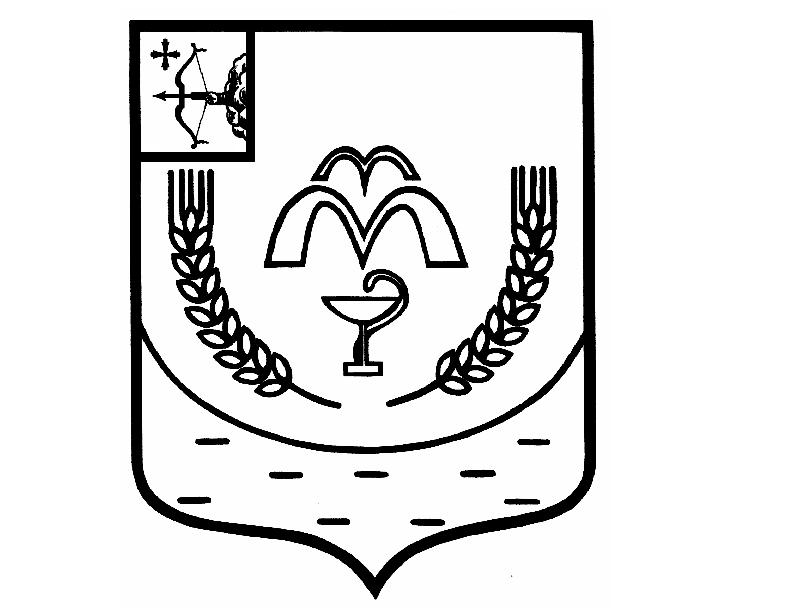 КУМЕНСКАЯ РАЙОННАЯ ДУМАШЕСТОГО СОЗЫВАРЕШЕНИЕ от 20.12.2022 № 14/80 пгт КумёныО бюджете муниципального образования Куменский муниципальный район Кировской области на 2023 год и плановый период 2024 и 2025 годыНа основании статьи 23 Устава муниципального образования Куменский муниципальный район Кировской области районная Дума РЕШИЛА:1. Утвердить основные характеристики бюджета муниципального образования Куменский муниципальный район Кировской на 2023 год и на плановый период 2024 и 2025 годов согласно приложению 1 к настоящему Решению.2. Утвердить в пределах общего объема доходов районного бюджета, установленного настоящим Решением, объемы поступления налоговых и неналоговых доходов общей суммой и по статьям классификации доходов бюджетов, а также объемы безвозмездных поступлений по подстатьям классификации доходов бюджетов:на 2023 год согласно приложению 2 к настоящему Решению;на 2024 год и на 2025 год согласно приложению 3 к настоящему Решению.3. Утвердить перечень и коды главных распорядителей средств районного бюджета согласно приложению 4 к настоящему Решению.4. Утвердить в пределах общего объема расходов бюджета муниципального района, установленного настоящим Решением:1) распределение бюджетных ассигнований по разделам и подразделам классификации расходов бюджетов:на 2023 год согласно приложению 5 к настоящему Решению;на 2024 и на 2025 год согласно приложению 6 к настоящему Решению;2) распределение бюджетных ассигнований по целевым статьям (муниципальным программам Куменского района и непрограммным направлениям деятельности), группам видов расходов классификации расходов бюджетов:на 2023 год согласно приложению 7 к настоящему Решению;на 2024 и на 2025 год согласно приложению 8 к настоящему Решению;3) ведомственную структуру расходов бюджета муниципального района:на 2023 год согласно приложению 9 к настоящему Решению;на 2024 и на 2025 год согласно приложению 10 к настоящему Решению;4) размер резервного фонда администрации района:на 2023 год в сумме 600,0 тыс. рублей;на 2024 год в сумме 200,0 тыс. рублей и на 2025 год в сумме 200,0 тыс. рублей.5) общий объем бюджетных ассигнований на условно утверждаемые расходы:на 2024 год в сумме 4 914,5 тыс. рублей и на 2025 год в сумме 10 151,8 тыс. рублей.5. Утвердить перечень публичных нормативных обязательств, подлежащих исполнению за счет средств бюджета муниципального района с указанием бюджетных ассигнований по ним, а также общий объем бюджетных ассигнований, направляемых на их исполнение:на 2023 год согласно приложению 11 к настоящему Решению;на 2024 и на 2025 год согласно приложению 12 к настоящему Решению.6. Утвердить в пределах общего объема расходов бюджета муниципального района, установленного настоящим Решением, объем бюджетных ассигнований муниципального дорожного фонда муниципального образования Куменский муниципальный район:на 2023 год в сумме 238 005,2 тыс. рублей;на 2024 год в сумме 23 187,9 тыс. рублей и на 2025 год в сумме    22 536,6 тыс. рублей.Установить, что бюджетные ассигнования муниципального дорожного фонда муниципального образования Куменский муниципальный район направляются на финансовое обеспечение деятельности по проектированию, строительству, реконструкции, капитальному ремонту, ремонту и содержанию автомобильных дорог общего пользования местного значения муниципального образования Куменский муниципальный район и искусственных сооружений на них, инженерные изыскания (обследования), проведение необходимых экспертиз, межевание и паспортизацию автомобильных дорог и искусственных сооружений, составление и проверку сметной документации, разработку проектной документации, технический надзор, строительный контроль, а также капитальный ремонт и ремонт дворовых территорий многоквартирных домов, проездов к дворовым территориям многоквартирных домов населенных пунктов на территории  муниципального образования Куменский муниципальный район, обеспечение транспортной безопасности объектов.7. Утвердить перечень и коды статей источников финансирования дефицита районного бюджета согласно приложению 13 к настоящему Решению.8. Утвердить источники финансирования дефицита районного бюджета:на 2023 год согласно приложению 14 к настоящему Решению;на 2024 и на 2025 год согласно приложению 15 к настоящему Решению.9. Утвердить верхний предел муниципального внутреннего долга Куменского района:1) на 01 января 2024 года в сумме 5 200,0 тыс. рублей, в том числе верхний предел долга по муниципальным гарантиям в сумме 0,0 тыс. рублей; 	2) на 01 января 2025 года в сумме 5 800,0 тыс. рублей, в том числе верхний предел долга по муниципальным гарантиям в сумме 0,0 тыс. рублей.3) на 01 января 2026 года в сумме 6 400,0 тыс. рублей, в том числе верхний предел долга по муниципальным гарантиям в сумме 0,0 тыс. рублей.10. Утвердить в пределах общего объема расходов бюджета муниципального района, установленного настоящим Решением, объем бюджетных ассигнований на обслуживание муниципального внутреннего долга Куменского района:на 2023 год в сумме 313,0 тыс. рублей;на 2024 год в сумме 313,0 тыс. рублей и на 2025 год в сумме 313,0 тыс. рублей.11. Утвердить Программу муниципальных внутренних заимствований Куменского района:на 2023 год согласно приложению 16 к настоящему Решению;	на 2024 год и 2025 год согласно приложению 17 к настоящему Решению;12. Установить, что муниципальные гарантии за счет средств районного бюджета в 2023-2025 годах не предоставляются.13. Установить, что бюджетные кредиты бюджетам городских и сельских поселений в 2023-2025 годах не предоставляются.14. Утвердить в пределах общего объема расходов бюджета муниципального района, установленного настоящим Решением, объем дотации на выравнивание бюджетной обеспеченности поселений:на 2023 год в сумме 3 158,0 тыс. рублей;на 2024 год в сумме 3 171,0 тыс. рублей и на 2025 год в сумме 3 188,0 тыс. рублей.15. Утвердить распределение дотации на выравнивание бюджетной обеспеченности поселений между поселениями:на 2023 год согласно приложению 18 к настоящему Решению;на 2024 и на 2025 год согласно приложению 19 к настоящему Решению.16. Утвердить в пределах общего объема расходов бюджета муниципального района, установленного настоящим Решением, объем дотации на выравнивание бюджетной обеспеченности поселений, предоставляемой из бюджета муниципального района:на 2023 год в сумме 4 105,4 тыс. рублей;на 2024 год в сумме 3 171,0 тыс. рублей и на 2025 год в сумме 3 188,0 тыс. рублей.17. Утвердить распределение дотации на выравнивание бюджетной обеспеченности поселений, предоставляемой из бюджета муниципального района между поселениями:на 2023 год согласно приложению 20 к настоящему Решению;на 2024 и на 2025 год согласно приложению 21 к настоящему Решению.18. Утвердить распределение субсидий на выполнение расходных обязательств муниципальных образований области на 2023 год согласно приложению 22 к настоящему Решению.Установить, что распределение и предоставление субсидий, иных межбюджетных трансфертов бюджетам поселений осуществляется в порядке, установленном муниципальным правовым актом представительного органа муниципального района.19. Установить, что в целях создания условий для предоставления транспортных услуг населению в границах Куменского муниципального района из бюджета муниципального района предоставляются субсидии юридическим лицам и индивидуальным предпринимателям, осуществляющим перевозку пассажиров автомобильным транспортом на внутримуниципальных маршрутах в целях возмещения недополученных доходов и (или) финансового обеспечения (возмещения) затрат в связи с производством (реализацией) товаров (за исключением подакцизных товаров), выполнением работ, оказанием услуг.Предоставление субсидий осуществляется соответствующим главным распорядителям средств бюджета муниципального района, определенным ведомственной структурой расходов бюджета муниципального района, в соответствии с порядком, установленным нормативно правовым актом администрации Куменского района, а также составом документов, установленных нормативно-правовым актом администрации Куменского района.20. Установить, что из бюджета муниципального района предоставляются субсидии на возмещение части недополученных доходов или финансового обеспечения (возмещения) затрат (части затрат) в связи с производством (реализацией) товаров (за исключением подакцизных товаров), выполнением работ, оказанием услуг:- организациям, индивидуальным предпринимателям, соответствующим требованиям части 1 статьи 3 Федерального закона от 29 декабря 2006 года № 264-ФЗ «О развитии сельского хозяйства»;- гражданам, ведущим личное подсобное хозяйство, в соответствии с Федеральным законом от 07 июля 2003 года № 112-ФЗ «О личном подсобном хозяйстве»;- крестьянским (фермерским) хозяйствам, соответствующим требованиям Федерального закона от 11 июня 2003 года № 74-ФЗ «О крестьянском (фермерском) хозяйстве»;- организациям пищевой и перерабатывающей промышленности;- организациям, основные виды деятельности которых относятся согласно Общероссийскому классификатору видов экономической деятельности к сельскому хозяйству, предоставлению услуг в этой области и (или) производству пищевых продуктов, включая напитки;- организациям потребительской кооперации.Субсидии предоставляются в случаях, если получателями субсидий являются юридические лица, индивидуальные предприниматели, а также физические лица – производители товаров, работ, услуг.Предоставление субсидий осуществляется соответствующим главным распорядителями средств бюджета муниципального района, определенным ведомственной структурой расходов бюджета муниципального согласно приложению 9 к настоящему решению, в соответствии с порядком, установленным Правительством Кировской области, а также составом документов, установленным Правительством Кировской области и министерства сельского хозяйства и продовольствия Кировской области.21. Утвердить в пределах общего объема расходов бюджета муниципального района, установленного настоящим Решением, общий объем иных межбюджетных трансфертов бюджетам поселений:на 2023 год в сумме 30 823,3 тыс. рублей;на 2024 год в сумме 21 244,1 тыс. рублей и на 2025 год в сумме 21 498,1 тыс. рублей.	22. Утвердить распределение и иных межбюджетных трансфертов на поддержку мер по обеспечению сбалансированности бюджетов поселений:на 2023 год согласно приложению 23 к настоящему Решению;на 2024 год и на 2025 год согласно приложению 24 к настоящему Решению.Установить, что иные межбюджетные трансферты на поддержку мер по обеспечению сбалансированности бюджетов поселений распределяется исходя из прогнозируемых доходов и прогнозируемых расходов поселений, с целью максимально возможного прогнозирования расходов и в порядке, установленном муниципальным правовым актом представительного органа муниципального района.23. Утвердить в пределах общего объема расходов бюджета муниципального района, установленного настоящим Решением, общий объем иных межбюджетных трансфертов на осуществление части полномочий по решению вопросов местного значения бюджетам поселений на 2023 год в сумме 50,0 тыс. рублей.	24. Утвердить распределение и иных межбюджетных трансфертов на осуществление части полномочий по решению вопросов местного значения бюджетам поселений на 2023 год согласно приложению 25 к настоящему Решению.Установить, что иные межбюджетные трансферты на осуществление части полномочий по решению вопросов местного значения бюджетам поселений распределяется согласно заключенному Соглашению между администрацией Куменского района и администрациями поселений о передаче осуществления части полномочий по решению вопросов местного значения.25. Установить, что получатели средств бюджета муниципального района – муниципальные заказчики при осуществлении закупок для обеспечения муниципальных нужд Куменского района на выполнение работ по текущему и капитальному ремонту, реконструкции и строительству, не вправе предусматривать авансирование.Финансовому управлению администрации Куменского района не осуществлять санкционирование оплаты денежных обязательств (расходов) по муниципальным контрактам (договорам), заключенным с нарушением положений, установленных данным пунктом, получателям средств районного бюджета, муниципальным учреждениям.26. Установить, что Администрация Куменского района, а также структурные подразделения администрации Куменского района, не вправе принимать решения, приводящие к увеличению в 2023 году штатной численности работников органов местного самоуправления Куменского района, за исключением случаев, когда законами субъектов Российской Федерации передаются отдельные государственные полномочия.	27. Ввести мораторий на установление в 2023 году налоговых расходов Куменского района, за исключением налоговых расходов, направленных на стимулирование инвестиционной деятельности и поддержку субъектов малого и среднего предпринимательства, применяющих специальные налоговые режимы.28. Муниципальные акты муниципального района привести в соответствие с настоящим решением в двухмесячный срок со дня вступления в силу настоящего решения.29. Настоящее решение вступает в силу с 01 января 2023 года.Председатель Куменской районной Думы    А.А. МашковцеваГлава Куменского района       И.Н. ШемпелевПОЯСНИТЕЛЬНАЯ ЗАПИСКАк проекту решения Куменской районной Думы«О бюджете муниципального образования Куменский муниципальный район на 2023 год и плановый период 2024 и 2025 годов»Формирование бюджета муниципального района на 2023 год и плановый период 2024 и 2025 годов осуществлялось в соответствии с действующими и планируемыми к принятию нормативными правовыми актами, прогнозом социально-экономического развития Куменского района на 2023 год и на плановый период 2024 и 2025 годов, муниципальными программами Куменского района.Основные характеристики проекта районного бюджета на 2023 год и плановый период 2024 и 2025 годов	Исходя из подходов и особенностей формирования бюджета муниципального района на 2023 год и плановый период 2024 и 2025 годов, основные параметры проекта бюджета муниципального района прогнозируются в следующих объемах:                                                                                                    тыс. рублейДОХОДЫ БЮДЖЕТА МУНИЦИПАЛЬНОГО РАЙОНА НА 2023 ГОДПри планировании доходов бюджета муниципального района учтены положения принятых федеральных законов, регулирующих налоговые правоотношения, вступающие в силу с 01 января 2023 года, а так же проекты федеральных и региональных законов, регулирующих бюджетные правоотношения, предусматривающие изменения с 01 января 2023 года нормативов и порядка зачисления в бюджеты бюджетной системы Российской Федерации отдельных налоговых доходов.	В целом прогноз поступлений налоговых и неналоговых доходов на предстоящий бюджетный цикл характеризуются следующими данными.	С учетом вышеизложенных подходов в 2023 году доходы бюджета муниципального района прогнозируются в объеме 646 737.9 тыс. рублей, в том числе налоговые доходы в сумме 120 040,9 тыс. рублей, неналоговые доходы – 24 652,8 тыс. рублей, безвозмездные поступления – 500 044.2 тыс. рублей.	Структура и динамика доходов бюджета муниципального района к ожидаемой оценке поступлений доходов 2022 года сложилась следующим образом: тыс. рублей
	В структуре доходов бюджета муниципального района 19% от общего объема доходов составляет прогнозируемый объем налоговых доходов, 4% - неналоговые доходы, 77% - безвозмездные поступления.	В целом объем налоговых доходов на 2023 год, спрогнозирован в сумме 120 040,9 тыс. рублей, что больше ожидаемой оценки поступлений текущего года на 12 370.6 тыс. рублей (14%).	Объемы поступлений налоговых доходов на 2023 год предоставлены в нижеследующей таблице.                 тыс. рублей	В ходе формирования бюджета района в соответствии с утвержденной Методикой формирования налоговых и неналоговых доходов бюджета Куменского района по налоговым доходам определены расчетные показатели их поступления. Межрайонной ИФНС № 10 по Кировской области, как главным администратором доходов бюджета района, составлены показатели поступления налоговых доходов.  По всем налоговым доходам в доходную часть бюджета района включены прогнозы налоговых доходов, составленные Межрайонной ИФНС № 10 по Кировской области. Доходы от поступлений налога на доходы физических лицПрогноз поступлений налога на доходы физических лиц в бюджет муниципального района на 2023 год составляет 65 284,3 тыс. рублей, что больше ожидаемой оценки поступления текущего года на 14%. Расчетные показатели поступления налога на доходы физических лиц с доходов, источником которых является налоговый агент, прогнозировались исходя из фонда оплаты труда в объеме 2 569 080,2 тыс. рублей, с применением сложившейся ставки налога за 2021 год, рассчитанной исходя из поступлений налога и фонда оплаты труда за отчетный финансовый год.   Поступление налога на доходы физических лиц с иных доходов, в отношении которых исчисление и уплата налога осуществляется в соответствии со статьями 226.1, 227, 227.1, и 228 части второй Налогового кодекса Российской Федерации, прогнозировались исходя из налоговой базы отчетного периода.	В параметрах прогнозируемых поступлений учтены:- объем поступлений в виде неисполненных обязательств налогоплательщиков в сумме 134,0 тыс. рублей, в том числе в части районного бюджета 26,8 тыс. рублей.Доходы от уплаты акцизов на топливо	Прогноз доходов от уплаты акцизов на нефтепродукты, рассчитан исходя из ожидаемой оценки поступлений в текущем году с применением коэффициентов изменения ставок и нормативов отчислений. Для Куменского муниципального района на 2023 год дифференцированные нормативы отчислений (исходя из протяженности автомобильных дорог местного значения) составляют 3 884,2 тыс. рублей с ростом к оценке текущего года на 154,1 тыс. рублей (4%).Доходы от поступлений налога на имущество организаций	Прогноз поступления налога на 2023 год базировался на показателях налоговой базы отчетного налогового периода - 2021 года по объектам недвижимости имущества и по объектам торгово-офисной недвижимости, облагаемых по кадастровой стоимости. 	Исходя из установленных нормативов отчислений в районный бюджет (20%) поступления налога на имущество организаций на 2023 год прогнозируется в объеме 10 164,4 тыс. рублей, что меньше оценки текущего года на 635,6 тыс. рублей (6%).Доходы от поступлений налога, взимаемого в связи с применением упрощенной системы налогообложения	Поступления налога, взимаемого в связи с применением упрощенной системы налогообложения, прогнозировались по результатам декларирования за 2021 год. При расчете прогноза на 2023 год учтены следующие факторы, оказывающие влияние на величину налогооблагаемой базы:	применение к налоговой базе показателей прогноза социально-экономического развития Куменского района на 2023 год, в том числе: индекса потребительских цен по объекту налогообложения «доходы» и темпа роста прибыли прибыльных предприятий без учета прибыли сельскохозяйственных предприятий по объекту налогообложения «доходы, уменьшенные на величину расходов».	Прогноз поступлений налога, взимаемого в связи с применением упрощенной системы налогообложения на 2023 год составляет 36 954,0 тыс. рублей, в том числе по налогу, взимаемому с налогоплательщиков, выбравших в качестве объекта налогообложения доходы –20 582,0 тыс. рублей, по налогу, взимаемому с налогоплательщиков, выбравших в качестве объекта налогообложения доходы минус расходы – 16 372,0 тыс. рублей, с ростом  к оценке поступлений текущего года на  6 569,7 тыс. рублей (22%). Доходы от уплаты госпошлины	По доходам от уплаты госпошлины прогноз произведен исходя из фактического поступления на первое августа текущего года.  На 2023 год прогноз составил 2 030,0 тыс. рублей, что выше оценки поступлений от уплаты госпошлины 2022 года на 145,0 тыс. рублей.Недоимка по налоговым платежам	В прогнозе налоговых доходов районного бюджета на 2023 год учтена недоимка по налоговым платежам без учета недоимки отсутствующих должников, организаций, не осуществляющих деятельность, а также находящихся в процедурах банкротства или направивших заявления в Арбитражный суд о признании банкротом. Дополнительно исключены суммы неисполненных обязательств налогоплательщиков, по которым Службой судебных приставов вынесены акты о невозможности взыскания в связи с отсутствием у должников имущества, и сменившим место регистрации за пределами области.	Объем недоимки по налоговым платежам, учтенной в бюджете представлен в следующей таблице.                                                                                                           тыс. рублей	Объем неналоговых доходов в целом прогнозируется в сумме 24 652,8 тыс. рублей, что меньше оценки поступлений текущего года на 1 511,9 тыс. рублей, или на 6%.	Объемы поступлений основных неналоговых доходов на 2023 год представлены в нижеследующей таблице.                                                                                                                                  тыс. рублей	Расчет прогноза неналоговых доходов произведен главными администраторами доходов в соответствии с разработанными и утвержденными методиками планирования администрируемых доходов.	При расчете прогноза неналоговых доходов районного бюджета главными администраторами доходов учтены следующие особенности:	- предоставление в аренду свободного имущества через проведение процедуры торгов на право заключение договора аренды имущества находящегося в оперативном управлении муниципального района, ежегодное применение индекса-дефлятора при расчете арендной платы.	По неналоговым доходам снижение прогнозных данных 2023 года к ожидаемой оценке текущего года планируется по доходам от продажи имущества и земельных участков, доходам от поступлений денежных взысканий (штрафов), по доходам от аренды имущества, по доходам от поступления платы за негативное воздействие на окружающую среду.	По остальным неналоговым доходам, не имеющим постоянного характера поступлений и твердо установленных ставок, при прогнозировании учитывались ожидаемая оценка поступления в текущем году, количественные показатели и индексы потребительских цен и объема платных услуг.	Сведения о доходах районного бюджета по видам доходов на 2023 год и на плановый период 2024 и 2025 годов в сравнении с ожидаемым исполнением за 2022 год и отчетом за 2021 год отражены в приложении № 1 к пояснительной записке.	В целях финансового обеспечения дорожной деятельности в составе районного бюджета сформирован дорожный фонд Куменского района.	Прогнозируемые объемы доходов, формирующие ассигнования дорожного фонда Куменского района на 2023 год приведены в нижеследующей таблице. Безвозмездные поступленияДоходы бюджета муниципального района по безвозмездным поступлениям учтены на 2023 год – 500 709,6 тыс. рублей, из них дотация на выравнивание уровня бюджетной обеспеченности –62 182,0тыс. рублей.                                                                                                                                                                  тыс. рублейРАСХОДЫ БЮДЖЕТА МУНИЦИПАЛЬНОГО РАЙОНА	Формирование расходной части бюджета проведено в соответствии с действующим федеральным и областным законодательством, проектом областного закона о областном бюджете на 2023 год и на плановый период 2024 и 2025 годов, Указом Президента Российской Федерации о национальных целях, а также в соответствии с методикой планирования бюджетных ассигнований районного бюджета с учетом следующих основных подходов.Расходы на заработную плату с начислениями работникам муниципальных учреждений, органов муниципальной власти предусмотрены с учетом индексации заработной платы в 2022 году.	Сохранение всех мер социальной поддержки для отдельных категорий граждан района, в том числе семьям с детьми.Обеспечение в полном объеме софинансирования к средствам федерального и областного бюджета в соответствии с условиями предоставления межбюджетных трансфертов.Расходы на оплату коммунальных услуг муниципальных учреждений предусмотрены с учетом роста тарифов на планируемый период по данным региональной службы по тарифам Кировской области.Расходы по уплате налогов определены главными распорядителями исходя из потребности.Все остальные расходы, связанные в том числе с материальными затратами муниципальных учреждений, предусмотрены на уровне плановых назначений текущего года.Расходы дорожного фонда определены исходя из прогнозируемых доходов районного бюджета на 2023 год – 238 005,2 тыс. рублей, 2024 год – 23 187,9 тыс. рублей, 2025 год – 22 536,6 тыс. рублей.Как и в текущем году, районный бюджет на предстоящий период является программным. В трехлетнем периоде предусмотрены расходы на реализацию 17 муниципальных программ. Паспорта муниципальных программ Куменского района представлены одновременно с проектом Решения районной Думы о бюджете муниципального образования на 2023 год и плановый период 2024 и 2025 годов. Объемы финансирования в разрезе муниципальных программ отражены в приложении № 7 проекта «О бюджете муниципального образования Куменский муниципальный район на 2023 год и плановый период 2024 и 2025 годов».	Вне рамок муниципальных программ предусмотрены расходы на содержание председателя Контрольно-счетной комиссии.	В целях обеспечения сбалансированности районного бюджета в рамках установленных Бюджетным кодексом РФ ограничений и требований возникла необходимость оптимизации ряда расходных обязательств и введения режима экономии бюджетных средств. Расходы на начисления на оплату труда предусмотрены с экономией 5%, расходы на оплату электроэнергии и теплоэнергии предусмотрены на 11 месяцев. В ходе исполнения районного бюджета в 2023 году объем расходов будет пересматриваться за счет привлечения дополнительных доходов в рамках выполнения мероприятий, предусмотренных Планом мероприятий («ДОРОЖНОЙ КАРТОЙ») по увеличению поступления налоговых и неналоговых доходов в бюджеты бюджетной системы Российской Федерации на 2021-2024 годы.	Объем расходов бюджета муниципального района на 2023 год предусматривается в сумме 656 937,9 тыс. рублей, в том числе в разрезе отраслевой структуры:тыс. рублейСведения о расходах бюджета муниципального района по разделам и подразделам классификации расходов представлены в приложении №2 к пояснительной записке.РАСХОДЫ ПО РАЗДЕЛУ 01«ОБЩЕГОСУДАРСТВЕННЫЕ ВОПРОСЫ»	По разделу 01 «Общегосударственные вопросы» отражены расходы на функционирование представительного органа местного самоуправления и высшего органа исполнительной власти района, расходы по резервному фонду администрации района, другие общегосударственные вопросы.	Общий объем расходов по разделу 01 на 2023 год составляет 49 569,5 тыс. рублей, что на 6 697,8 тыс. рублей или на 15,6% выше первоначально утвержденных расходов на 2022 год, причиной роста является повышение заработной платы.  Расходы по данному разделу будут осуществляться в рамках семи муниципальных программ: Муниципальная программа "Развитие муниципального управления Куменского района", муниципальная программа "Управление муниципальными финансами и регулирование межбюджетных отношений", муниципальная программа "Обеспечение безопасности жизнедеятельности населения Куменского района", муниципальная программа "Поддержка деятельности социально ориентированных некоммерческих организаций и развитие активности населения в Куменском районе", муниципальная программа "Управление муниципальным имуществом Куменского района", муниципальная программа "Информатизация Куменского района Кировской области", муниципальная программа "Развитие агропромышленного комплекса Куменского района".По подразделу 0102 «Функционирование высшего должностного лица субъекта Российской Федерации и муниципального образования» предусмотрены расходы на содержание высшего должностного лица муниципального образования (главы района). На 2023 год годы расходы предусмотрены в объеме 1 599,7 тыс. рублей, что на 228,3 тыс. рублей или на 16,6% выше первоначальных расходов 2022 года.	По подразделу 0103 «Функционирование законодательных (представительных) органов государственной власти и представительных органов муниципальных образований» предусмотрены расходы на содержание аппарата Куменской районной Думы на 2023 год в сумме 565,2 тыс. рублей, что на 52,9 тыс. рублей или на 8,6% ниже первоначально утвержденных расходов на 2022 год.	По подразделу 0104 «Функционирование Правительства Российской Федерации, высших исполнительных органов государственной власти субъектов Российской Федерации, местных администраций» предусмотрены расходы на содержание и обеспечение деятельности администрации района, управления образования, финансового управления на 2023 год в общей сумме 33 322,9 тыс. рублей, что на 4 439,3 тыс. рублей или на 15,4% выше первоначально утвержденных расходов на 2022 год, в том числе расходы на содержание финансового управления на 2023 год предусмотрены в сумме     8 395,6 тыс. рублей, расходы по администрации района на 2023 год предусмотрены в сумме 22 738,4 тыс. рублей, расходы по управлению образования на 2023 год предусмотрены в сумме 2 188,9 тыс. рублей.	По подразделу 0105 «Судебная система» предусмотрены расходына 2023 годв сумме 4,8 тыс. рублей на осуществление переданных полномочий Российской Федерации по составлению (изменению) списков кандидатов в присяжные заседатели федеральных судов общей юрисдикции в Российской Федерации	По подразделу 0106 «Обеспечение деятельности финансовых, налоговых и таможенных органов и органов финансового (финансово-бюджетного) надзора» предусмотрены расходына содержание председателя контрольно-счетной комиссии на 2023 годв сумме 973,4 тыс. рублей, что на 191,2 тыс. рублей или на 24,4% выше первоначально утвержденных расходов на 2022 год. 	По подразделу 0111 «Резервные фонды» определен резервный фонд администрации района исходя из имеющейся возможности на проведение мероприятий, связанных с ликвидацией последствий стихийных бедствий и других чрезвычайных ситуаций на территории района на 2023 год в сумме    600,0 тыс. рублей. 	По подразделу 0113 «Другие общегосударственные вопросы» отражены расходы, связанные с руководством и управлением в сфере установленных функций, на 2023 год в общей сумме 12 503,5 тыс. рублей, в том числе: - расходы на проведение районных мероприятий в сумме 219,0 тыс. рублей (мероприятия, посвященные Дню защиты детей, Дню матери, весенняя спартакиада ветеранов, шахматно-шашечный турнир среди ветеранов и школьников, международный день инвалидов, проведение новогодней елки для детей-инвалидов, районный праздник «Труд, зажигающий звезды» и др.); - расходы по программе «Обеспечение безопасности жизнедеятельности населения в Куменском районе» - 4,8 тыс. рублей;- расходы по программе «Управление муниципальным имуществом в Куменском районе» – 483,0 тыс. рублей; - расходы по программе «Информатизация Куменского района Кировской области» - 421,0 тыс. рублей; - расходы на осуществление деятельности учреждения «Служба хозяйственного обеспечения деятельности администрации Куменского района» - 11 250,5 тыс. рублей, - иные мероприятия – 81,0 тыс. рублей (взносы в АСМО), - расходы за счет субвенции из областного бюджета на хранение и комплектование документов Архивного фонда – 42,8 тыс. рублей; - расходы по созданию и деятельности административной комиссии за счет субвенции из областного бюджета – 1,4 тыс. рублей.РАСХОДЫ ПО РАЗДЕЛУ 03«НАЦИОНАЛЬНАЯ БЕЗОПАСНОСТЬ И ПРАВООХРАНИТЕЛЬНАЯ ДЕЯТЕЛЬНОСТЬ»	Общий объем расходов по разделу составляет на 2023 год 1 726,2 тыс. рублей.	По подразделу 0310 «Защита населения и территорий от чрезвычайных ситуаций природного и техногенного характера, пожарная безопасность» предусмотрены расходы на 2023 год в сумме 1 562,4 тыс. рублей на содержание единой дежурной диспетчерской службы (содержание 5 штатных единиц и техническое оснащение).По подразделу 0314 «Другие вопросы в области национальной безопасности и правоохранительной деятельности» предусмотрены расходы в рамках муниципальной программы "Обеспечение безопасности жизнедеятельности населения Куменского района" в сумме 4,0 тыс. рублей, в том числе по подпрограмме «Профилактика правонарушений и борьба с преступностью в Куменском районе» на 2023 год в сумме 2,0 тыс. рублей и по подпрограмме «Повышение безопасности дорожного движения в Куменском районе" в сумме 2,0 тыс. рублей.РАСХОДЫ ПО РАЗДЕЛУ 04 «НАЦИОНАЛЬНАЯ ЭКОНОМИКА»	Объем расходов по данному разделу на 2023 год составляет 241 226,6 тыс. рублей и предусмотрены в рамках пяти муниципальных программ:1. «Развитие транспортной системы Куменского района» в сумме 23 341,2 тыс. рублей;2. «Поддержка и развитие малого предпринимательства в Куменском районе» в сумме 17,5 тыс. рублей;3. «Развитие агропромышленного комплекса Куменского района» в сумме 2 214,9 тыс. рублей; 4. «Комплексное развитие сельских территорий Куменского района Кировской области» в сумме 212 812,2 тыс. рублей;5. «Поддержка деятельности социально ориентированных некоммерческих организаций и развитие активности населения в Куменском районе» в сумме 2 840,8 тыс. рублей.	По подразделу 0405 «Сельское хозяйство и рыболовство» предусмотрены расходы на выполнение переданных государственных полномочий в сфере поддержки сельскохозяйственного производства, расходы на мероприятия по защите населения от болезней, общих для человека и животных.	 На 2023 год расходы запланированы в сумме 2 214,9 тыс. рублей, что на 3 437,5 тыс. рублей или на 60,8% ниже первоначально утвержденных расходов на 2022 год.	По подразделу 0408 «Транспорт» предусмотрены расходы на 2023 год в сумме 989,0 тыс. рублей, что на 200,0 тыс. рублей больше первоначально утвержденных расходов на 2022 год. Расходы предусмотрены на компенсацию части затрат в связи с обслуживанием малоинтенсивных маршрутов в случае превышения затрат по пассажирским перевозкам на внутримуниципальных маршрутах над их доходами (пгт. Кумены –пгт. Нижнеивкино, с. Березник – с. Вожгалы – пгт. Кумены, пгт. Кумены – с. Быково, с. Рябиново – с. Лутошкино – пгт. Кумены) в сумме 898,0 тыс. рублей, а также на возмещение затрат юридическим лицам и индивидуальным предпринимателям, осуществляющим регулярные пассажирские перевозки по муниципальным маршрутам Куменского района за проезд детей граждан, призванных на военную службу по мобилизации в возрасте от 7 до 18 лет в сумме 100,0 тыс. рублей. 	По подразделу 0409 «Дорожное хозяйство» предусмотрены расходы в сумме 238 005,2 тыс. рублей, из них по следующим муниципальным программам:1) «Развитие транспортной системы Куменского района» в сумме 22 352,2 тыс. рублей, в том числе 18 468,0 тыс. рублей - на осуществление дорожной деятельности в отношении автомобильных дорог общего пользования местного значения за счет средств областного бюджета, 3 884,2 тыс. рублей - расходы за счет акцизов по подакцизным товарам; 2) «Поддержка деятельности социально ориентированных некоммерческих организаций и развитие активности населения в Куменском районе» в сумме 2 840,8 тыс. рублей на софинансирование расходов на реализацию инвестиционных программ и проектов развития общественной инфраструктуры муниципальных образований (ремонт автомобильной дороги Киров - Вятские Поляны - Большой Перелаз", ремонт автомобильной дороги Городчики - Шуравинцы", ремонт автомобильной дороги Вожгалы - Ардашиха");3) «Комплексное развитие сельских территорий Куменского района Кировской области» в сумме 212 812,2 тыс. рублей, направленные на капитальный ремонт автомобильной дороги Вискаловщина – Бельтюги в Куменском районе (за счет средств областного бюджета – 209 845,3 тыс. рублей, за счет средств районного бюджета – 2 966,9 тыс. рублей). 	По подразделу 0412 «Другие вопросы в области национальной экономики» предусмотрены расходы на 2023 год на мероприятия муниципальной программы «Поддержка и развитие малого предпринимательства в Куменском районе» в сумме 17,5 тыс. рублей.РАСХОДЫ ПО РАЗДЕЛУ 05«ЖИЛИЩНО-КОММУНАЛЬНОЕ ХОЗЯЙСТВО»	Объем расходов по подразделу 0502 «Коммунальное хозяйство» на 2023 год составляет 1 552,0 тыс. рублей в рамках муниципальной программы "Поддержка деятельности социально ориентированных некоммерческих организаций и развитие активности населения в Куменском районе" в сумме 852,0 тыс. рублей (софинансирование расходов на реализацию инвестиционных программ и проектов развития общественной инфраструктуры муниципальных образований (ремонт водонапорной башни, водопровода пос. Вичевщина"), муниципальной программы «Модернизация и реформирование жилищно-коммунального хозяйства Куменского района», в сумме 700,0 тыс. рублей, расходы предусмотрены на содержание, модернизацию, реконструкцию, ремонт и замену объектов коммунальной инфраструктуры.РАСХОДЫ ПО РАЗДЕЛУ 06«ОХРАНА ОКРУЖАЮЩЕЙ СРЕДЫ»	По подразделу 0605 «Другие вопросы в области охраны окружающей среды» предусмотрены расходы в рамках муниципальной программы "Охрана окружающей среды в Куменском районе" в сумме 667,3 тыс. рублей. Расходы запланированы на природоохранные мероприятия.РАСХОДЫ ПО РАЗДЕЛУ 07«ОБРАЗОВАНИЕ»Общий объем расходов по данному разделу на 2023 год запланирован в сумме 266 492,2 тыс. рублей, что на 23 319,5 тыс. рублей или на 9,6% выше первоначально утвержденных расходов на 2022 год.Расходы по данному разделу будут осуществляться в рамках пяти муниципальных программ: "Развитие образования Куменского района", «Развитие муниципального управления Куменского района», "Повышение эффективности реализации молодежной политики в Куменском районе, «Модернизация и реформирование жилищно-коммунального хозяйства Куменского района», «Энергоэффективность и развитие энергетики Куменского района».В разделе 07 «Образование» отражены расходы на осуществление деятельности 15 казенных учреждения, в том числе 6 общеобразовательных школ, 6 детских дошкольных учреждений, 2 учреждения дополнительного образования, МКУ «Центр ИМ и БО ОО Куменского района». По подразделу 0701 «Дошкольное образование» учтены расходы на содержание 6 детских дошкольных учреждений. Расходы по данному подразделу на 2023 год предусмотрены в сумме 116 500,0 тыс. рублей. К первоначально утвержденным расходам на 2022 год расходы на 2023 год увеличены на 16 863,0 тыс. рублей, или на 16,9%, причиной роста является повышение заработной платы. Расходы за счет средств областной субвенции на реализацию прав на получение общедоступного и бесплатного дошкольного образования в муниципальных дошкольных образовательных организациях в сумме 41 143,2 тыс. рублей (выплата заработной платы с начислениями педагогическому персоналу дошкольных учреждений и 50 процентов на выплату заработной платы руководителям дошкольных учреждений, на обеспечение образовательной деятельности в части учебных расходов). По подразделу 0702 «Общее образование» расходы на 2023 год предусмотрены в сумме 122 234,6 тыс. рублей, что на 6 058,2 тыс. рублей или на 5,2% выше первоначально утвержденных расходов на 2022 год. В данный подраздел включены расходы на обеспечение деятельности учреждений общего образования, в том числе расходы за счет субвенции из областного бюджета на реализацию государственного стандарта общего образования –    67 337,0 тыс. рублей, расходы на ежемесячное денежное вознаграждение за классное руководство педагогическим работникам муниципальных образовательных организаций – 5 749,6 тыс. рублей, расходы на реализацию мероприятий по организации бесплатного горячего питания обучающихся, получающих начальное общее образование в муниципальных образовательных организациях – 3 124,0 тыс. рублей, расходы на начисления и выплату компенсации за работу по подготовке и проведению государственной итоговой аттестации по образовательным программам основного общего и среднего общего образования педагогическим работникам муниципальных образовательных организаций, участвующим в проведении указанной государственной итоговой аттестации – 55,1 тыс. рублей, расходы на реализацию мероприятий по подготовке образовательного пространства в муниципальных общеобразовательных организациях, на базе которых создаются центры образования естественно-научной и технологической направленности «Точка роста» в рамках федерального проекта «Современная школа» национального проекта «Образование» - 606,2 тыс. рублей, расходы на проведение мероприятий по обеспечению деятельности советников директора по воспитанию и взаимодействию с детскими общественными объединениями в общеобразовательных организациях – 258,4 тыс. рублей, расходы на реализацию мер, направленных на выполнение предписаний надзорных органов и приведение зданий в соответствие с требованиями, предъявляемыми к безопасности в процессе эксплуатации, в муниципальных общеобразовательных организациях – 1 010,2 тыс. рублей.По подразделу 0703 «Дополнительное образование детей» расходы на 2023 год предусмотрены в сумме 18 290,0 тыс. рублей. В данный подраздел включены расходы на обеспечение деятельности учреждений дополнительного образования, в том числе расходы по персонифицированному финансированию дополнительного образования детей в сумме 966,6 тыс. рублей.С 01.01.2023 года меняется подведомственность в МКУ дополнительного образования "Детская школа искусств" пгт Кумены Куменского района Кировской области с МУ Управление образования Куменского района на МУ Администрация Куменского района. По подразделу 0705 «Профессиональная подготовка, переподготовка и повышение квалификации» предусмотрены расходы на 2023 год в сумме 4,5 тыс. рублей на подготовку и повышение квалификации лиц, замещающих муниципальные должности, и муниципальных служащих.По подразделу 0707 «Молодежная политика и оздоровление детей» предусмотрены расходы на 2023 год в общей сумме 64,0 тыс. рублей, в рамках муниципальной программы «Повышение эффективности реализации молодежной политики» (реализация мероприятий подпрограммы «Молодежь Куменского района»).По подразделу 0709 «Другие вопросы в области образования» предусмотрены расходы на 2023 год в общей сумме 10 643,5 тыс. рублей. в том числе в рамках муниципальной программы «Развитие образования Куменского района» на мероприятия по оздоровлению детей и молодежи за счет средств областного бюджета 297,8 тыс. рублей, расходы на софинансирование 3,0 тыс. рублей, расходы за счет средств родителей 403,6 тыс. рублей, расходы на прочие мероприятия 61,1 тыс. рублей, а также содержание МКУ «Центр ИМ и БО ОО Куменского района» в сумме 9 878,0 тыс. рублей.РАСХОДЫ ПО РАЗДЕЛУ 08«КУЛЬТУРА И КИНЕМАТОГРАФИЯ»	Общий объем расходов по данному разделу на 2023 год составил          11 483,7 тыс. рублей. В данном разделе отражены расходы на содержание казенных учреждений, в том числе районного краеведческого музея и на содержание центра библиотечного обслуживания поселений – библиотеки им. А.В. Фищева в общей сумме 9 288,1 тыс. рублей, расходы на проведение мероприятий в сфере культуры – 135,0 тыс. рублей, субсидия из областного бюджета на поддержку отрасли культуры – 2 040,0 тыс. рублей, за счет средств местного бюджета – 20,6 тыс. рублей (на строительство, реконструкцию, капитальный ремонт и реставрацию зданий учреждений культуры). Расходы по данному разделу предусмотрены в рамках Муниципальной программы «Развитие культуры Куменского района».РАСХОДЫ ПО РАЗДЕЛУ 10«СОЦИАЛЬНАЯ ПОЛИТИКА»	Общий объем расходов по данному разделу на 2023 год составляет     23 736,5 тыс. рублей, что на 932,5 тыс. рублей или на 4,1% выше первоначально утвержденных расходов на 2022 год. 	Расходы по данному разделу предусмотрены в рамках четырех муниципальных программ:- «Развитие образования Куменского района», - «Развитие муниципального управления Куменского района»,- «Развитие физической культуры и спорта в Куменском районе»-«Поддержка деятельности социально ориентированных некоммерческих организаций и развитие активности населения в Куменском районе».В данном разделе отражены расходы на социальную поддержку и социальное обеспечение населения.	По подразделу 1001 «Пенсионное обеспечение» предусмотрены расходы на 2023 год в сумме 2 556,6 тыс. рублей на доплаты к пенсиям лицам, замещавшим муниципальные должности и лицам, замещавшим должности муниципальной службы.	По подразделу 1003 «Социальное обеспечение населения» предусмотрены расходы на 2023 год в общей сумме 10 227,5 тыс. рублей, в том числе:	- выплаты отдельным категориям специалистов, работающих в муниципальных учреждениях и проживающих в сельских населенных пунктах или поселках городского типа, частичной компенсации расходов на оплату жилого помещения и коммунальных услуг в виде ежемесячной денежной выплаты - 398,0 тыс. рублей;- возмещение расходов, связанных с предоставлением меры социальной поддержки, установленной абзацем первым части 1 статьи 15 Закона Кировской области «Об образовании в Кировской области», с учетом положений части 3 статьи 17 указанного Закона – 9 766,0 тыс. рублей;	Кроме того, по данному подразделу отражены расходы на единовременные социальные выплаты в виде премии лицам, награжденным почетной грамотой Куменской районной Думы – 3,5 тыс. рублей,социальная выплата лицам, удостоенным звания "Почетный гражданин Куменского района" – 55,0 тыс. рублей, почетной грамотой администрации Куменского района – 5,0 тыс. рублей.	По подразделу 1004 «Охрана семьи и детства» отражены расходы на 2023 год в общей сумме 10 862,4 тыс. рублей, в том числе:- обеспечение жилыми помещениями детей-сирот – 2 836,1 тыс. рублей;- субвенция по начислению и выплате компенсации платы, взимаемой с родителей (законных представителей) за присмотр и уход за детьми в образовательных организациях, реализующих образовательную программу дошкольного образования– 964,3 тыс. рублей;- субвенция по назначению и выплате ежемесячных денежных выплат на детей-сирот и детей, оставшихся без попечения родителей, находящихся под опекой (попечительством), в приемной семье, и по начислению и выплате ежемесячного вознаграждения, причитающегося приемным родителям, а также по предоставлению лицам из числа детей-сирот и детей, оставшихся без попечения родителей, лицам, потерявшим в период обучения обоих родителей или единственного родителя, обучающимся в муниципальных общеобразовательных организациях, полного государственного обеспечения–        7 062,0 тыс. рублей.	По подразделу 1006 «Другие вопросы в области социальной политики» предусмотрены расходы на 2023 год в сумме 90,0 тыс. рублей, в том числе на оплату труда председателей совета ветеранов и инвалидов – 90,0 тыс. рублей.	РАСХОДЫ ПО РАЗДЕЛУ 11«ФИЗИЧЕСКАЯ КУЛЬТУРА И СПОРТ»	Расходы на 2023 год по данному разделу предусмотрены в общей сумме 16 222,1 тыс. рублей в рамках муниципальной программы "Развитие физической культуры и спорта в Куменском районе".	По подразделу 1102 «Массовый спорт» расходы на 2023 год предусмотрены в сумме 63,7 тыс. рублей, в том числе на мероприятия в области физической культуры и спорта – 63,7 тыс. рублей.	По подразделу 1103 «Спорт высших достижений» предусмотрены расходы в сумме 16 158,4 тыс. рублей, в том числе 15 408,4 тыс. рублей на содержание бюджетного учреждения Спортивная школа пгт. Кумены Куменского района Кировской области, 750,0 тыс. рублей – иные межбюджетные трансферты на финансовую поддержку детско-юношеского спорта.РАСХОДЫ ПО РАЗДЕЛУ 13«ОБСЛУЖИВАНИЕ ГОСУДАРСТВЕННОГО И МУНИЦИПАЛЬНОГО ДОЛГА»	Предусмотрены расходы на обслуживание муниципального долга, которые запланированы исходя из объема муниципальных заимствований в коммерческих банках и с учетом переходящей задолженности по банковским кредитам на 2023 год в общей сумме 313,0 тыс. рублей.	Расходы по данному разделу предусмотрены в рамках муниципальной программы "Управление муниципальными финансами и регулирование межбюджетных отношений".РАСХОДЫ ПО РАЗДЕЛУ 14«МЕЖБЮДЖЕТНЫЕ ТРАНСФЕРТЫ ОБЩЕГО ХАРАКТЕРА БЮДЖЕТАМ СУБЪЕКТОВ РОССИЙСКОЙ ФЕДЕРАЦИИ И МУНИЦИПАЛЬНЫХ ОБРАЗОВАНИЙ»	Общий объем расходов на 2023 год по данному разделу составляет     42 864,2 41 030,5 тыс. рублей, что на 1 833,7 тыс. рублей или на 4,5% выше первоначально утвержденных расходов на 2022 год.	По подразделу 1401 «Дотации на выравнивание бюджетной обеспеченности субъектов Российской Федерации и муниципальных образований» предусмотрена дотация из районного фонда финансовой поддержки поселений за счет субвенции из областного бюджета в общей сумме 3 158,0 тыс. рублей, что на 94,0 тыс. рублей или на 3,1% выше выделенной дотации на 2022 год. Дотация распределена между поселениями в соответствии с Законом Кировской области от 28.09.2007 № 163-ЗО «О межбюджетных отношениях в Кировской области». Также по данному подразделу предусмотрена дотация на выравнивание бюджетной обеспеченности поселений, предоставляемой из бюджета муниципального района в сумме 4 105,4 тыс. рублей.По подразделу 1403 «Прочие межбюджетные трансферты общего характера» предусмотрены иные межбюджетные трансферты на поддержку мер по обеспечению сбалансированности бюджетов поселений на 2023 год в сумме 30 823,3 тыс. рублей. Иные межбюджетные трансферты распределены исходя из прогнозируемых доходов и прогнозируемых расходов поселений с целью максимально возможного прогнозирования расходов, в соответствии со статьей 55 Положения о бюджетном процессе в Куменском районе. Иные межбюджетные трансферты бюджетам поселений на осуществление части полномочий по решению вопросов местного значения в сумме 50,0 тыс. рублей, которые распределены согласно заключенному Соглашению между администрацией Куменского района и администрациями поселений о передаче осуществления части полномочий по решению вопросов местного значения.В рамках данного подраздела предусмотрена субсидия на выполнение расходных обязательств муниципальных образований области в сумме 4 727,5 тыс. рублей (дополнительные средства на повышение заработной платы работникам муниципальных учреждений и органам местного самоуправления). Распределение и предоставление субсидий, иных межбюджетных трансфертов бюджетам поселений осуществляется в порядке, установленном муниципальным правовым актом представительного органа муниципального района.ИСТОЧНИКИ ПОКРЫТИЯ ДЕФИЦИТА РАЙОННОГО БЮДЖЕТА	Расходы бюджета муниципального района на 2023 год не обеспечиваются плановыми доходами, в результате дефицит районного бюджета сложился в 2023 году в объеме 10 200,0 тыс. рублей. Максимально возможный дефицит для муниципального района составляет 10%, но в расчет дефицита на 2023 год учтено 5%.Источники покрытия дефицита районного бюджета представлены в следующей таблице:Кредиты кредитных организаций являются основным источником покрытия дефицита районного бюджета в 2023 году. ОСНОВНЫЕ ПОДХОДЫ И ХАРАКТЕРИСТИКИ РАЙОННОГОБЮДЖЕТА НА ПЛАНОВЫЙ ПЕРИОД 2024 И 2025 ГОДОВ	Параметры районного бюджета на плановый период определены в следующих объемах:	на 2024 год по доходам в сумме 417 911,9 тыс. рублей, по расходам – 420 511,9 тыс. рублей, с дефицитом 2 600,0 тыс. рублей.	на 2025 год по доходам в сумме 420 896,6 тыс. рублей, по расходам – 423 496,6 тыс. рублей, с дефицитом 2 600,0 тыс. рублей.	Структура и динамика прогнозируемых объемов поступлений доходов в плановом периоде представлены в следующей таблице.                                                                                                                  тыс. рублей	В плановом периоде 2024 и 2025 годов ежегодный рост прогнозируется по налоговым и неналоговым доходам.	Динамика основных налоговых и неналоговых доходов бюджета муниципального района в плановом периоде представлена в следующей таблице.тыс. рублей	На плановый период объем безвозмездных поступлений запланирован на 2024 год в сумме 273 188,8 тыс. рублей и на 2025 год в сумме 270 266,4 тыс. рублей.	тыс. рублей	Прогнозируемые объемы доходов бюджета муниципального района, формирующие ассигнования дорожного фонда Куменского района, в плановом периоде составят 23 187,9 тыс. рублей на 2024 год, 22 536,6 тыс. рублей на 2025 год.	Расходы районного бюджета на 2024 год составили 420 511,9 тыс. рублей, на 2025 год – 423 496,6 тыс. рублей.	Расходы районного бюджета на выплату заработной платы работников муниципальных учреждений, работников органов муниципальной власти, социальные выплаты гражданам (кроме выплат, связанных с оплатой жилищно-коммунальных услуг), материальные затраты учреждений запланированы без индексации. Расходы на оплату коммунальных услуг муниципальных учреждений предусмотрены с учетом роста тарифов на планируемый период по данным региональной службы по тарифам Кировской области.Расходы сформированы с учетом необходимости формирования в плановом периоде условно утверждаемых расходов.В соответствии с требованиями статьи 184.1. Бюджетного кодекса РФ условно утверждаемые расходы в 2024 году должны быть сформированы в объеме не менее 2,5% общего объема расходов бюджета (без учета расходов бюджета, предусмотренных за счет целевых межбюджетных трансфертов из других бюджетов бюджетной системы Российской Федерации) и в 2025 году – не менее 5%. ИСТОЧНИКИ ПОКРЫТИЯ ДЕФИЦИТА РАЙОННОГО БЮДЖЕТАВ ПЛАНОВОМ ПЕРИОДЕ 2024-2025 ГОДОВ	Как и в 2023 году расходы бюджета муниципального района не обеспечиваются плановыми доходами, в результате дефицит районного бюджета сложился в 2024 году в объеме 2 600,0 тыс. рублей, в 2025 году – 2 600,0 тыс. рублей.Источники покрытия дефицита районного бюджета на 2024-2025 годы представлены в следующей таблице.тыс. рублейОсновным источником покрытия дефицита районного бюджета в плановом периоде 2024-2025 годах является привлечение среднесрочных кредитов кредитных организаций.МУНИЦИПАЛЬНЫЙ ДОЛГ	Прогнозные показатели муниципального долга Куменского района представлены в следующей таблице:	В 2023 году и плановом периоде 2024 и 2025 годах предоставление муниципальных гарантий юридическим лицам не предусмотрено.Верхний предел муниципального долга Куменского района составит:на 01.01.2024 – 5 200,0 тыс. рублей, в том числе по муниципальным гарантиям – 0 тыс. рублей;на 01.01.2025 – 5 800,0 тыс. рублей, в том числе по муниципальным гарантиям – 0 тыс. рублей;на 01.01.2026 – 6 400,0 тыс. рублей, в том числе по муниципальным гарантиям – 0 тыс. рублей;Заместитель главы администрации района, начальник финансового управления			О.В. МедведковаИНФОРМАЦИЯо верхнем пределе муниципального внутреннего долга Куменского района на конец очередного финансового года и конец каждого планового периода	Верхний предел муниципального внутреннего долга Куменского района на 1 января 2024 года, на 1 января 2025 года и на 1 января 2026 года устанавливается и утверждается статьей9 проекта решения Куменского района «О бюджете муниципального образования Куменский муниципальный район Кировской области на 2023 год и плановый период 2024 и 2025 годов».									Приложение № 18									к решению Куменской районной Думы                                                         				от 20.12.2022 № 14/80РАСПРЕДЕЛЕНИЕдотации на выравнивание бюджетной обеспеченности поселений    на 2023 год									Приложение № 19 									к решению Куменской районной Думы                                                         				от 20.12.2022 № 14/80РАСПРЕДЕЛЕНИЕдотации на выравнивание бюджетной обеспеченности поселений на 2024 год и на 2025 год(тыс. рублей)									Приложение № 20									к решению Куменской районной Думы                                                         				от 20.12.2022 № 14/80РАСПРЕДЕЛЕНИЕдотации на выравнивание бюджетной обеспеченности поселений, предоставляемой из бюджета муниципального района на 2023 год									Приложение № 21 									к решению Куменской районной Думы                                                         				от 20.12.2022 № 14/80РАСПРЕДЕЛЕНИЕдотации на выравнивание бюджетной обеспеченности поселений, предоставляемой из бюджета муниципального района на 2024 год и на 2025 год(тыс. рублей)									Приложение № 23									к решению Куменской районной Думы									от 20.12.2022 № 14/80РАСПРЕДЕЛЕНИЕиных межбюджетных трансфертовна поддержку мер по обеспечению сбалансированности бюджетов поселений на 2023 год									Приложение № 24									к решению Куменской районной Думы									от 20.12.2022 № 14/80РАСПРЕДЕЛЕНИЕиных межбюджетных трансфертовна поддержку мер по обеспечению сбалансированности бюджетов поселений на 2024 год и на 2025 год(тыс. рублей)									Приложение № 25									к решению Куменской районной Думы									от 20.12.2022 № 14/80РАСПРЕДЕЛЕНИЕиных межбюджетных трансфертовбюджетам поселений на осуществление части полномочий по решению вопросов местного значения на 2023 годПАСПОРТмуниципальной программы Куменского муниципального района«Развитие образования Куменского района» ПАСПОРТмуниципальной программы Кумёнского муниципального района«Повышение эффективности реализации молодежной политики в  Кумёнском районе»ПАСПОРТмуниципальной программы Куменского муниципального района«Развитие культуры Куменского района»ПАСПОРТмуниципальной программы Куменского муниципального района«Поддержка  деятельности социально-ориентированных некоммерческих   организаций и развитие активности населения  в Куменском районе»ПАСПОРТмуниципальной программы«Развитие физической культуры и спорта в Кумёнском районе»ПАСПОРТ    муниципальной программы Куменского муниципального района «Обеспечение безопасности и жизнедеятельности населения Куменского районаПАСПОРТмуниципальной  программы Куменского муниципального района  «Энергоэффективность и развитие энергетики Куменского района» ПАСПОРТмуниципальной программы Куменского муниципального района«Развитие транспортной системы Куменского района»ПАСПОРТмуниципальной программы Куменского муниципального района«Охрана окружающей среды в Куменском районе» ПАСПОРТмуниципальной программы Куменского муниципального района«Поддержка и развитие малого и среднего предпринимательства Куменского района»	ПАСПОРТмуниципальной программы Куменского муниципального района«Комплексное развитие сельских территорийКуменского района Кировской области»ПАСПОРТмуниципальной программы Куменского муниципального района«Управление муниципальным имуществом Куменского района»ПАСПОРТмуниципальной программы Куменского района 
«Информатизация Куменского района»ПАСПОРТмуниципальной программы «Развитие муниципального управления Куменского района»ПАСПОРТмуниципальной программы Куменского района «Управление муниципальными финансами и регулирование межбюджетных отношений»ПАСПОРТмуниципальной программы Куменского муниципального района«РАЗВИТИЕ АГРОПРОМЫШЛЕННОГО КОМПЛЕКСАКУМЕНСКОГО РАЙОНА КИРОВСКОЙ ОБЛАСТИ»ПАСПОРТмуниципальной программы «Модернизация и реформирование жилищно-коммунального хозяйства Куменского района»ПАСПОРТмуниципальной программы «Формирование здорового образа жизни среди населения Куменского муниципального района» Наименование показателейПрогнозна 2023 годПрогнозна 2024 годПрогнозна 2025 год1. Доходы всего, из них:646 737,9417 911,9420 896,6налоговые доходы120 040,9122 399,6127 582,0неналоговые доходы24 652,822 323,523 048,2безвозмездные поступления502 044,2273 188,8270 266,42. Расходы всего656 937,9420 511,9423 496,63. Дефицит (профицит)-10 200,0-2 600,0-2 600,0ПоказательПервоначальный планна 2022 годОценка поступлений в 2022 годуСтруктура, %Прогноз на 2023 годСтруктура, %Отклонение прогноза 2023 года к оценке 2022 годаОтклонение прогноза 2023 года к оценке 2022 годаПоказательПервоначальный планна 2022 годОценка поступлений в 2022 годуСтруктура, %Прогноз на 2023 годСтруктура, %в суммев %Доходы, всего433 819,0518 682.4100646 737.9100,0128 055.5125в том числе:Налоговые доходы94 469,8107 670.320120 040,91912 370.6111Неналоговые доходы22 138,626 164,7524 652,84-1 511,994Безвозмездные поступления317 210,6384 847,475502 044.277117 196.8130Наименование доходных источников Первоначальный план в 2022 годуОценка поступлений в 2022 годуСтруктура, %Прогноз на 2023 годСтруктура, %Отклонение прогноза 2023 года к оценке 2022 годаОтклонение прогноза 2023 года к оценке 2022 годаНаименование доходных источников Первоначальный план в 2022 годуОценка поступлений в 2022 годуСтруктура, %Прогноз на 2023 годСтруктура, %в суммев %Налоговые доходы всего,в том числе:94 469,8107 670.3100120 040,910012 370.6111налог на доходы физических лиц57 103,459 511.65465 284,3545 772.7109доходы от уплаты акцизов на нефтепродукты3 730,13 730,143884,23154,1104налог, взимаемый с налогоплательщиков выбравших в качестве объекта налогообложения доходы12 530,012 530,01220 582,0178 052,0164налог, взимаемый с налогоплательщиков выбравших в качестве объекта налогообложения доходы уменьшенные на величину расходов10 165,017 564,71616 372,014-1 192,793налог, взимаемый в связи с применением патентной системой налогообложения1 146,01 648,921 724,0275,1105налог на имущество организаций7 900,410 800,01010 164,49-635,694госпошлина1 885,01 885,022 030,02145,0108ПоказателиОбъем недоимки по данным отчетности УФНС России по Кировской области, подлежащей зачислению в бюджет района по состоянию на 01.08.2022Объем недоимки, учтенный в расчетах прогнозов налоговых доходов бюджета района на 2023 год% недоимки, учтенный, в расчетах налоговВсего по налоговым доходам, в том числе:1 956,2134,06,9Налог на доходы физических лиц293,3134,045,7Налог, взимаемый в связи с применением упрощенной системы налогообложения1 606,50,00,0Налог, взимаемый в связи с применением патентной системы налогообложения3,00,00,0Налог на имущество организаций53,40,00,0Наименование доходных источников Первоначальный план в 2022 годуОценка поступлений в 2022 годуСтруктура, %Прогноз на 2023 годСтруктура, %Отклонение прогноза 2023 года к оценке 2022 годаОтклонение прогноза 2023 года к оценке 2022 годаНаименование доходных источников Первоначальный план в 2022 годуОценка поступлений в 2022 годуСтруктура, %Прогноз на 2023 годСтруктура, %в суммев %Неналоговые доходы всего,в том числе:22 138,626 164,710024 652,8100-1 511,994Доходы от аренды земельных участков3 733,03 733,0143 921,016188,0105Доходы от аренды имущества1 003,31 153,341 099,84-53,595Доходы от найма помещений90,090,0090,000,0100Доходы от поступлений платы за негативное воздействие на окружающую среду567,42 500,010622,33-1 877,725Доходы от оказания платных услуг15 381,512 450,24814 226,0581 775,7114Доходы, поступающие в порядке возмещения расходов, понесенных в связи с эксплуатацией имущества948,5514,42890,84376,4173Доходы от продажи земельных участков132,51 187,05507,52-679,543Доходы от продажи имущества0,01 616,960,00-1 616,90Доходы от поступлений денежных взысканий (штрафов)282,4380,01265,41-114,670Доходы в виде прибыли, дивидендов по акциям, принадлежащим муниципальным районам0,0910,731 000,0489,3110Прочие неналоговые доходы0,01 030,042 030,081 000,0197Наименование источников доходов бюджета района, формирующих ассигнования дорожного фондасумматыс. рублейДоходы от уплаты акцизов на топливо3 884,2Субсидия местным бюджетам из областного бюджета на содержание и ремонт автомобильных дорог общего пользования местного значения18 468,0Субсидия местным бюджетам из областного бюджета на проектирование, строительство, реконструкцию автомобильных дорог общего пользования с твердым покрытием до сельских населенных пунктов209 845,2Софинансирование к субсидии из местного бюджета4 227,7Софинансирование юридических и физических лиц1 580,0ВСЕГО238 005,2Первоначальный план на 2022 годОценка поступлений2022 годаПрогноз поступлений на 2023 годОтклонение прогноза от оценки текущего годаБезвозмездные поступления, всего317 210,6384 847,4502 044.2117 196.8в том числе:дотации на выравнивание бюджетной обеспеченности55 452,055 452,062 182,06 730,0субсидии бюджетам субъектов Российской Федерации и муниципальных образований119 135,4135 678,5295 254.0159 575.5субвенции бюджетам субъектов Российской Федерации и муниципальных образований136 193,9133 519,2138 108,64 589,4иные межбюджетные трансферты6 429,360 197,76 499.6-53 698.1прочие безвозмездные поступления0,00,00,00,0Наименование показателей2023 год2024 год2025 годВСЕГО РАСХОДОВ656 937,9420 511,9423 496,6в том числе 0100ОБЩЕГОСУДАРСТВЕННЫЕ ВОПРОСЫ49 569,554 673,459 600,90300НАЦИОНАЛЬНАЯ БЕЗОПАСНОСТЬ И ПРАВООХРАНИТЕЛЬНАЯ ДЕЯТЕЛЬНОСТЬ1 566,41 584,71 584,70400НАЦИОНАЛЬНАЯ ЭКОНОМИКА241 226,624 243,223 269,80500ЖИЛИЩНО-КОММУНАЛЬНОЕ ХОЗЯЙСТВО1 552,01 100,0700,00600ОХРАНА ОКРУЖАЮЩЕЙ СРЕДЫ667,3667,3667,30700ОБРАЗОВАНИЕ267 736,6259 391,4259 465,60800КУЛЬТУРА, КИНЕМАТОГРАФИЯ11 483,79 606,79 606,31000СОЦИАЛЬНАЯ ПОЛИТИКА23 736,525 750,724 819,51100ФИЗИЧЕСКАЯ КУЛЬТУРА И СПОРТ16 222,115 595,415 595,41300ОБСЛУЖИВАНИЕ ГОСУДАРСТВЕННОГО И МУНИЦИПАЛЬНОГО ДОЛГА313,0313,0313,01400МЕЖБЮДЖЕТНЫЕ ТРАНСФЕРТЫ ОБЩЕГО ХАРАКТЕРА БЮДЖЕТАМ БЮДЖЕТНОЙ СИСТЕМЫ РОССИЙСКОЙ ФЕДЕРАЦИИ42 864,227 586,127 874,1РАСХОДЫПрогноз 2023 год (тыс. рублей)Итого по разделу267 736,6В том числе:Дошкольное образование116 500,0Общее образование122 234,6Дополнительное образование детей18 290,0Профессиональная подготовка, переподготовка и повышение квалификации4,5Молодежная политика и оздоровление детей64,0Другие вопросы в области образования10 643,5№ п/пНаименование показателя2023 год         (тыс. рублей)Источники финансирования дефицита районного бюджетаИсточники финансирования дефицита районного бюджета10 200,01.Разница между полученными и погашенными кредитами кредитных организаций 5 200,0Получение кредитов 5 200,0Погашение кредитов0,02.Изменение остатков средств на счетах по учету средств бюджета5 000,0ПоказательПрогноз2024годаСтрук-тура,%Прогноз2025 годаСтрук-тура,%Отклонение прогноза 2024 года от прогноза 2023 годаОтклонение прогноза 2024 года от прогноза 2023 годаОтклонение прогноза 2025года от прогноза 2024годаОтклонение прогноза 2025года от прогноза 2024годаПоказательПрогноз2024годаСтрук-тура,%Прогноз2025 годаСтрук-тура,%сумма%сумма%Доходы, всего417911,9100420896,6100-228 826,064,62 984,7100,7в том числе:Налоговые доходы122399,629127 582,0302 358,8101,95 182,4104,2Неналоговые доходы22 323,5623 048,26- 2 329,390,6724,7103,2Безвозмездные поступления273188,865270266,464-228 855,454,4-2 922.498,9Наименование показателейПрогноз на2024 годПрогноз на2025 годТемп роста прогноза 2024 года к прогнозу 2023 года, %Темп роста прогноза 2025 года к прогнозу 2024 года, %Налоговые и неналоговые доходы всего, в том числе:144 723,1150 630,2100104налог на доходы физических лиц66 149,269 698,4101105доходы от уплаты акцизов на нефтепродукты4 051,94 276,6104105налог, взимаемый с налогоплательщиков выбравших в качестве объекта налогообложения доходы21 737,522 967,4106106налог, взимаемый с налогоплательщиков выбравших в качестве объекта налогообложения доходы уменьшенные на величину расходов16 436,016 504,0100100налог на имущество организаций10 182,010 199,6100100госпошлина2 040,02 050,0100100Доходы от аренды земельных участков3 936,03 951,0100100Доходы от аренды имущества1 129,81 161,0102103Доходы от оказания платных услуг13 874,114 548,797105Доходы поступающие в порядке возмещения расходов, понесенных в связи с эксплуатацией имущества904,9919,6101102Прогноз на 2024 годПрогноз на 2025годБезвозмездные поступления, всего273 188,8270 266,4в том числе:дотации на выравнивание бюджетной обеспеченности49 257,049 805,0субсидии бюджетам субъектов Российской Федерации и муниципальных образований80 245,077 711,1субвенции бюджетам субъектов Российской Федерации и муниципальных образований137 937,2137 000,7Иные межбюджетные трансферты5 749,65 749,6№ п/пНаименование показателя2024 год2025 годИсточники финансирования дефицита районного бюджетаИсточники финансирования дефицита районного бюджета2 600,02 600,01.Разница между полученными и погашенными кредитами кредитных организаций 600,0600,0Получение кредитов 3 200,04 800,0Погашение кредитов2 600,04 200,02.Изменение остатков средств на счетах по учету средств бюджета2 000,02 000,0Долговые обязательства по состоянию на 1 января года, следующего за очередным финансовым годомПрогнозна 01.01.2024Прогнозна 01.01.2025Прогнозна 01.01.2026Кредиты кредитных организаций5 200,05 800,06 400,0Муниципальные гарантии0,00,00,0ИТОГО – Муниципальный долг Куменского района 5 200,05 800,06 400,0Долговая нагрузка районного бюджета, в % к доходам районного бюджета без учёта безвозмездных перечислений3,6%4%4,2%Приложение 1Приложение 1Приложение 1к пояснительной запискек пояснительной запискек пояснительной запискеСВЕДЕНИЯ О ДОХОДАХ  БЮДЖЕТА МУНИЦИПАЛЬНОГО РАЙОНА ПО ВИДАМ ДОХОДОВ НА 2023 ГОД И НА ПЛАНОВЫЙ ПЕРИОД 2024 И 2025 ГОДОВ В СРАВНЕНИИ С ОЖИДАЕМЫМ ИСПОЛНЕНИЕМ ЗА  2022 ГОД И ОТЧЕТОМ ЗА 2021 год СВЕДЕНИЯ О ДОХОДАХ  БЮДЖЕТА МУНИЦИПАЛЬНОГО РАЙОНА ПО ВИДАМ ДОХОДОВ НА 2023 ГОД И НА ПЛАНОВЫЙ ПЕРИОД 2024 И 2025 ГОДОВ В СРАВНЕНИИ С ОЖИДАЕМЫМ ИСПОЛНЕНИЕМ ЗА  2022 ГОД И ОТЧЕТОМ ЗА 2021 год СВЕДЕНИЯ О ДОХОДАХ  БЮДЖЕТА МУНИЦИПАЛЬНОГО РАЙОНА ПО ВИДАМ ДОХОДОВ НА 2023 ГОД И НА ПЛАНОВЫЙ ПЕРИОД 2024 И 2025 ГОДОВ В СРАВНЕНИИ С ОЖИДАЕМЫМ ИСПОЛНЕНИЕМ ЗА  2022 ГОД И ОТЧЕТОМ ЗА 2021 год СВЕДЕНИЯ О ДОХОДАХ  БЮДЖЕТА МУНИЦИПАЛЬНОГО РАЙОНА ПО ВИДАМ ДОХОДОВ НА 2023 ГОД И НА ПЛАНОВЫЙ ПЕРИОД 2024 И 2025 ГОДОВ В СРАВНЕНИИ С ОЖИДАЕМЫМ ИСПОЛНЕНИЕМ ЗА  2022 ГОД И ОТЧЕТОМ ЗА 2021 год СВЕДЕНИЯ О ДОХОДАХ  БЮДЖЕТА МУНИЦИПАЛЬНОГО РАЙОНА ПО ВИДАМ ДОХОДОВ НА 2023 ГОД И НА ПЛАНОВЫЙ ПЕРИОД 2024 И 2025 ГОДОВ В СРАВНЕНИИ С ОЖИДАЕМЫМ ИСПОЛНЕНИЕМ ЗА  2022 ГОД И ОТЧЕТОМ ЗА 2021 год СВЕДЕНИЯ О ДОХОДАХ  БЮДЖЕТА МУНИЦИПАЛЬНОГО РАЙОНА ПО ВИДАМ ДОХОДОВ НА 2023 ГОД И НА ПЛАНОВЫЙ ПЕРИОД 2024 И 2025 ГОДОВ В СРАВНЕНИИ С ОЖИДАЕМЫМ ИСПОЛНЕНИЕМ ЗА  2022 ГОД И ОТЧЕТОМ ЗА 2021 год СВЕДЕНИЯ О ДОХОДАХ  БЮДЖЕТА МУНИЦИПАЛЬНОГО РАЙОНА ПО ВИДАМ ДОХОДОВ НА 2023 ГОД И НА ПЛАНОВЫЙ ПЕРИОД 2024 И 2025 ГОДОВ В СРАВНЕНИИ С ОЖИДАЕМЫМ ИСПОЛНЕНИЕМ ЗА  2022 ГОД И ОТЧЕТОМ ЗА 2021 год СВЕДЕНИЯ О ДОХОДАХ  БЮДЖЕТА МУНИЦИПАЛЬНОГО РАЙОНА ПО ВИДАМ ДОХОДОВ НА 2023 ГОД И НА ПЛАНОВЫЙ ПЕРИОД 2024 И 2025 ГОДОВ В СРАВНЕНИИ С ОЖИДАЕМЫМ ИСПОЛНЕНИЕМ ЗА  2022 ГОД И ОТЧЕТОМ ЗА 2021 год СВЕДЕНИЯ О ДОХОДАХ  БЮДЖЕТА МУНИЦИПАЛЬНОГО РАЙОНА ПО ВИДАМ ДОХОДОВ НА 2023 ГОД И НА ПЛАНОВЫЙ ПЕРИОД 2024 И 2025 ГОДОВ В СРАВНЕНИИ С ОЖИДАЕМЫМ ИСПОЛНЕНИЕМ ЗА  2022 ГОД И ОТЧЕТОМ ЗА 2021 год СВЕДЕНИЯ О ДОХОДАХ  БЮДЖЕТА МУНИЦИПАЛЬНОГО РАЙОНА ПО ВИДАМ ДОХОДОВ НА 2023 ГОД И НА ПЛАНОВЫЙ ПЕРИОД 2024 И 2025 ГОДОВ В СРАВНЕНИИ С ОЖИДАЕМЫМ ИСПОЛНЕНИЕМ ЗА  2022 ГОД И ОТЧЕТОМ ЗА 2021 год СВЕДЕНИЯ О ДОХОДАХ  БЮДЖЕТА МУНИЦИПАЛЬНОГО РАЙОНА ПО ВИДАМ ДОХОДОВ НА 2023 ГОД И НА ПЛАНОВЫЙ ПЕРИОД 2024 И 2025 ГОДОВ В СРАВНЕНИИ С ОЖИДАЕМЫМ ИСПОЛНЕНИЕМ ЗА  2022 ГОД И ОТЧЕТОМ ЗА 2021 год СВЕДЕНИЯ О ДОХОДАХ  БЮДЖЕТА МУНИЦИПАЛЬНОГО РАЙОНА ПО ВИДАМ ДОХОДОВ НА 2023 ГОД И НА ПЛАНОВЫЙ ПЕРИОД 2024 И 2025 ГОДОВ В СРАВНЕНИИ С ОЖИДАЕМЫМ ИСПОЛНЕНИЕМ ЗА  2022 ГОД И ОТЧЕТОМ ЗА 2021 год СВЕДЕНИЯ О ДОХОДАХ  БЮДЖЕТА МУНИЦИПАЛЬНОГО РАЙОНА ПО ВИДАМ ДОХОДОВ НА 2023 ГОД И НА ПЛАНОВЫЙ ПЕРИОД 2024 И 2025 ГОДОВ В СРАВНЕНИИ С ОЖИДАЕМЫМ ИСПОЛНЕНИЕМ ЗА  2022 ГОД И ОТЧЕТОМ ЗА 2021 год СВЕДЕНИЯ О ДОХОДАХ  БЮДЖЕТА МУНИЦИПАЛЬНОГО РАЙОНА ПО ВИДАМ ДОХОДОВ НА 2023 ГОД И НА ПЛАНОВЫЙ ПЕРИОД 2024 И 2025 ГОДОВ В СРАВНЕНИИ С ОЖИДАЕМЫМ ИСПОЛНЕНИЕМ ЗА  2022 ГОД И ОТЧЕТОМ ЗА 2021 год СВЕДЕНИЯ О ДОХОДАХ  БЮДЖЕТА МУНИЦИПАЛЬНОГО РАЙОНА ПО ВИДАМ ДОХОДОВ НА 2023 ГОД И НА ПЛАНОВЫЙ ПЕРИОД 2024 И 2025 ГОДОВ В СРАВНЕНИИ С ОЖИДАЕМЫМ ИСПОЛНЕНИЕМ ЗА  2022 ГОД И ОТЧЕТОМ ЗА 2021 год СВЕДЕНИЯ О ДОХОДАХ  БЮДЖЕТА МУНИЦИПАЛЬНОГО РАЙОНА ПО ВИДАМ ДОХОДОВ НА 2023 ГОД И НА ПЛАНОВЫЙ ПЕРИОД 2024 И 2025 ГОДОВ В СРАВНЕНИИ С ОЖИДАЕМЫМ ИСПОЛНЕНИЕМ ЗА  2022 ГОД И ОТЧЕТОМ ЗА 2021 год СВЕДЕНИЯ О ДОХОДАХ  БЮДЖЕТА МУНИЦИПАЛЬНОГО РАЙОНА ПО ВИДАМ ДОХОДОВ НА 2023 ГОД И НА ПЛАНОВЫЙ ПЕРИОД 2024 И 2025 ГОДОВ В СРАВНЕНИИ С ОЖИДАЕМЫМ ИСПОЛНЕНИЕМ ЗА  2022 ГОД И ОТЧЕТОМ ЗА 2021 год СВЕДЕНИЯ О ДОХОДАХ  БЮДЖЕТА МУНИЦИПАЛЬНОГО РАЙОНА ПО ВИДАМ ДОХОДОВ НА 2023 ГОД И НА ПЛАНОВЫЙ ПЕРИОД 2024 И 2025 ГОДОВ В СРАВНЕНИИ С ОЖИДАЕМЫМ ИСПОЛНЕНИЕМ ЗА  2022 ГОД И ОТЧЕТОМ ЗА 2021 год СВЕДЕНИЯ О ДОХОДАХ  БЮДЖЕТА МУНИЦИПАЛЬНОГО РАЙОНА ПО ВИДАМ ДОХОДОВ НА 2023 ГОД И НА ПЛАНОВЫЙ ПЕРИОД 2024 И 2025 ГОДОВ В СРАВНЕНИИ С ОЖИДАЕМЫМ ИСПОЛНЕНИЕМ ЗА  2022 ГОД И ОТЧЕТОМ ЗА 2021 год СВЕДЕНИЯ О ДОХОДАХ  БЮДЖЕТА МУНИЦИПАЛЬНОГО РАЙОНА ПО ВИДАМ ДОХОДОВ НА 2023 ГОД И НА ПЛАНОВЫЙ ПЕРИОД 2024 И 2025 ГОДОВ В СРАВНЕНИИ С ОЖИДАЕМЫМ ИСПОЛНЕНИЕМ ЗА  2022 ГОД И ОТЧЕТОМ ЗА 2021 год СВЕДЕНИЯ О ДОХОДАХ  БЮДЖЕТА МУНИЦИПАЛЬНОГО РАЙОНА ПО ВИДАМ ДОХОДОВ НА 2023 ГОД И НА ПЛАНОВЫЙ ПЕРИОД 2024 И 2025 ГОДОВ В СРАВНЕНИИ С ОЖИДАЕМЫМ ИСПОЛНЕНИЕМ ЗА  2022 ГОД И ОТЧЕТОМ ЗА 2021 год СВЕДЕНИЯ О ДОХОДАХ  БЮДЖЕТА МУНИЦИПАЛЬНОГО РАЙОНА ПО ВИДАМ ДОХОДОВ НА 2023 ГОД И НА ПЛАНОВЫЙ ПЕРИОД 2024 И 2025 ГОДОВ В СРАВНЕНИИ С ОЖИДАЕМЫМ ИСПОЛНЕНИЕМ ЗА  2022 ГОД И ОТЧЕТОМ ЗА 2021 год СВЕДЕНИЯ О ДОХОДАХ  БЮДЖЕТА МУНИЦИПАЛЬНОГО РАЙОНА ПО ВИДАМ ДОХОДОВ НА 2023 ГОД И НА ПЛАНОВЫЙ ПЕРИОД 2024 И 2025 ГОДОВ В СРАВНЕНИИ С ОЖИДАЕМЫМ ИСПОЛНЕНИЕМ ЗА  2022 ГОД И ОТЧЕТОМ ЗА 2021 год СВЕДЕНИЯ О ДОХОДАХ  БЮДЖЕТА МУНИЦИПАЛЬНОГО РАЙОНА ПО ВИДАМ ДОХОДОВ НА 2023 ГОД И НА ПЛАНОВЫЙ ПЕРИОД 2024 И 2025 ГОДОВ В СРАВНЕНИИ С ОЖИДАЕМЫМ ИСПОЛНЕНИЕМ ЗА  2022 ГОД И ОТЧЕТОМ ЗА 2021 год СВЕДЕНИЯ О ДОХОДАХ  БЮДЖЕТА МУНИЦИПАЛЬНОГО РАЙОНА ПО ВИДАМ ДОХОДОВ НА 2023 ГОД И НА ПЛАНОВЫЙ ПЕРИОД 2024 И 2025 ГОДОВ В СРАВНЕНИИ С ОЖИДАЕМЫМ ИСПОЛНЕНИЕМ ЗА  2022 ГОД И ОТЧЕТОМ ЗА 2021 год СВЕДЕНИЯ О ДОХОДАХ  БЮДЖЕТА МУНИЦИПАЛЬНОГО РАЙОНА ПО ВИДАМ ДОХОДОВ НА 2023 ГОД И НА ПЛАНОВЫЙ ПЕРИОД 2024 И 2025 ГОДОВ В СРАВНЕНИИ С ОЖИДАЕМЫМ ИСПОЛНЕНИЕМ ЗА  2022 ГОД И ОТЧЕТОМ ЗА 2021 год СВЕДЕНИЯ О ДОХОДАХ  БЮДЖЕТА МУНИЦИПАЛЬНОГО РАЙОНА ПО ВИДАМ ДОХОДОВ НА 2023 ГОД И НА ПЛАНОВЫЙ ПЕРИОД 2024 И 2025 ГОДОВ В СРАВНЕНИИ С ОЖИДАЕМЫМ ИСПОЛНЕНИЕМ ЗА  2022 ГОД И ОТЧЕТОМ ЗА 2021 год СВЕДЕНИЯ О ДОХОДАХ  БЮДЖЕТА МУНИЦИПАЛЬНОГО РАЙОНА ПО ВИДАМ ДОХОДОВ НА 2023 ГОД И НА ПЛАНОВЫЙ ПЕРИОД 2024 И 2025 ГОДОВ В СРАВНЕНИИ С ОЖИДАЕМЫМ ИСПОЛНЕНИЕМ ЗА  2022 ГОД И ОТЧЕТОМ ЗА 2021 год Наименование доходных источниковКод вида доходов бюджетов по статьям классификации доходов бюджетовФактическое поступление за 2021 годОжидаемое исполнение за 2022 годОтклонение к факту 2020 года,% Прогноз на 2023 годОтклонение прогноза на 2023 год, %Отклонение прогноза на 2023 год, % Прогноз на 2024 годОтклонение прогноза на 2024 год к прогнозу на 2023 год, %Отклонение прогноза на 2024 год к прогнозу на 2023 год, % Прогноз на 2025 годОтклонение прогноза на 2025 год к прогнозу на 2024 год, %Отклонение прогноза на 2025 год к прогнозу на 2024 год, %Наименование доходных источниковКод вида доходов бюджетов по статьям классификации доходов бюджетовФактическое поступление за 2021 годОжидаемое исполнение за 2022 годОтклонение к факту 2020 года,% Прогноз на 2023 годк факту 2021 годак оценке на 2022 год Прогноз на 2024 годОтклонение прогноза на 2024 год к прогнозу на 2023 год, %Отклонение прогноза на 2024 год к прогнозу на 2023 год, % Прогноз на 2025 годОтклонение прогноза на 2025 год к прогнозу на 2024 год, %Отклонение прогноза на 2025 год к прогнозу на 2024 год, %ДОХОДЫ БЮДЖЕТА ВСЕГО, в том числе:   399 920,60     518 682,40   129,7  646 737,90         161,7           124,7     417 911,90           64,6           64,6     420 896,60         100,7         100,7   НАЛОГОВЫЕ И НЕНАЛОГОВЫЕ ДОХОДЫ, ВСЕГО1 00 00000 00 0000 000   121 471,30     133 835,00   110,2  144 693,70         119,1           108,1     144 723,10         100,0         100,0     150 630,20         104,1         104,1   НАЛОГИ НА ПРИБЫЛЬ,ДОХОДЫ1 01 00000 00 0000 000       54 075,10         59 511,60   110,1     65 284,30          120,7            109,7         66 149,20         101,3         101,3        69 698,40         105,4         105,4   Налог на доходы физических лиц1 01 02000 01 0000 110       54 075,10         59 511,60   110,1     65 284,30          120,7            109,7         66 149,20         101,3         101,3        69 698,40         105,4         105,4   НАЛОГИ НА ТОВАРЫ (РАБОТЫ УСЛУГИ), РЕАЛИЗУЕМЫЕ НА ТЕРРИТОРИИ РОССИЙСКОЙ ФЕДЕРАЦИИ1 03 00000 00 0000 000         3 607,70          3 730,10   103,4       3 884,20          107,7            104,1          4 051,90         104,3         104,3          4 276,60         105,5         105,5   Доходы от уплаты акцизов на нефтепродукты1 03 02000 01 0000 110         3 607,70          3 730,10   103,4       3 884,20          107,7            104,1          4 051,90         104,3         104,3          4 276,60         105,5         105,5   НАЛОГИ НА СОВОКУПНЫЙ ДОХОД1 05 00000 00 0000 000       26 834,10         31 743,60   118,3     38 678,00          144,1            121,8         39 976,50         103,4         103,4        41 357,40         103,5         103,5   Налог, взимаемый с налогоплательщиков, выбравших в качестве объекта налогообложения доходы1 05 01011 00 0000 110       10 671,40         12 530,00   117,4     20 582,00          192,9            164,3         21 737,50         105,6         105,6        22 967,40         105,7         105,7   Налог, взимаемый с налогоплательщиков, выбравших в качестве объекта налогообложения доходы, уменьшенные на величину расходов1 05 01012 00 0000 110       13 464,70         17 564,70   130,4     16 372,00          121,6              93,2         16 436,00         100,4         100,4        16 504,00         100,4         100,4   Единый налог на вмененнй доход для отдельных видов деятельности1 05 02000 00 0000 110         1 243,40                    -     0,0                -                  -     #ДЕЛ/0!                 -     #ДЕЛ/0!#ДЕЛ/0!                 -     #ДЕЛ/0!#ДЕЛ/0!Единый сельскохозяйственный налог1 05 03000 00 0000 110               9,90                    -     0,0                -                  -     #ДЕЛ/0!                 -     #ДЕЛ/0!#ДЕЛ/0!                 -     #ДЕЛ/0!#ДЕЛ/0!Налог, взимаемый в связи с применением патентной системы налогообложения1 05 04000 00 0000 110         1 444,70          1 648,90   114,1       1 724,00          119,3            104,6          1 803,00         104,6         104,6          1 886,00         104,6         104,6   НАЛОГИ НА ИМУЩЕСТВО1 06 00000 00 0000 000         9 053,70         10 800,00   119,3     10 164,40          112,3              94,1         10 182,00         100,2         100,2        10 199,60         100,2         100,2   Налог на имущество организаций, не входящему в Единую систему газоснабжения1 06 02000 00 0000 110         9 053,70         10 800,00   119,3     10 164,40          112,3              94,1         10 182,00         100,2         100,2        10 199,60         100,2         100,2   ГОСУДАРСТВЕННАЯ ПОШЛИНА1 08 00000 00 0000 000         1 941,20          1 885,00   97,1       2 030,00          104,6            107,7          2 040,00         100,5         100,5          2 050,00         100,5         100,5   ДОХОДЫ ОТ ИСПОЛЬЗОВАНИЯ ИМУЩЕСТВА, НАХОДЯЩЕГОСЯ В ГОСУДАРСТВЕННОЙ И МУНИЦИПАЛЬНОЙ СОБСТВЕННОСТИ1 11 00000 00 0000 000         7 137,10          5 887,00   82,5       6 110,80            85,6            103,8          6 155,80         100,7         100,7          6 202,00         100,8         100,8   Доходы в виде прибыли, приходящейся на доли в уставных (складочных) капиталах хозяйственных товариществ и обществ, или дивидендов по акциям, принадлежащим муниципальным районам1 11 01000 00 0000 120         1 430,10             910,70   63,7       1 000,00            69,9            109,8          1 000,00         100,0         100,0          1 000,00         100,0         100,0   Доходы, получаемые в виде платы за земельные участки, государственная собственность на которые не разграничена и которые расположены в границах сельских и городских поселений, а также средства от продажи права на заключение договоров аренды указанных земельных участков1 11 05013 00 0000 120         4 472,40          3 733,00   83,5       3 921,00            87,7            105,0          3 936,00         100,4         100,4          3 951,00         100,4         100,4   Доходы от сдачи в аренду имущества, находящегося в оперативном управлении органов управления муниципальных районов и созданных ими учреждений (за исключением имущества муниципальных бюджетных  и автономных учреждений)1 11 05035 00 0000 120         1 102,70          1 153,30   104,6       1 099,80            99,7              95,4          1 129,80         102,7         102,7          1 161,00         102,8         102,8   Прочие поступления от использования имущества, находящегося в собственности муниципальных районов (за исключением имущества муниципальных бюджетных и автономных учреждений, а также имущества муниципальных унитарных предприятий, в том числе казенных)1 11 09000 00 0000 120           131,90               90,00   68,2           90,00            68,2            100,0               90,00         100,0         100,0               90,00         100,0         100,0   ПЛАТЕЖИ ПРИ ПОЛЬЗОВАНИИ ПРИРОДНЫМИ РЕСУРСАМИ1 12 00000 00 0000 000         2 091,20          2 500,00   119,5          622,30            29,8              24,9             622,30         100,0         100,0             622,30         100,0         100,0   Плата за негативное воздействие на окружающую среду1 12 01000 00 0000 120         2 091,20          2 500,00   119,5          622,30            29,8              24,9             622,30         100,0         100,0             622,30         100,0         100,0   ДОХОДЫ ОТ ОКАЗАНИЯ ПЛАТНЫХ УСЛУГ (РАБОТ) И КОМПЕНСАЦИИ ЗАТРАТ ГОСУДАРСТВА1 13 00000 00 0000 000       13 568,80         13 563,80   100,0     15 116,80          111,4            111,4         14 779,00           97,8           97,8        15 468,30         104,7         104,7   Доходы от оказания платных услуг (работ)1 13 01000 00 0000 130       12 566,60         12 749,80   101,5     14 226,00          113,2            111,6         13 874,10           97,5           97,5        14 548,70         104,9         104,9   Доходы, поступающие в порядке возмещения расходов, понесенных в связи с эксплуатацией имущества муниципальных районов1 13 02000 00 0000 130         1 002,20             814,00   81,2          890,80            88,9            109,4             904,90         101,6         101,6             919,60         101,6         101,6   ДОХОДЫ ОТ ПРОДАЖИ МАТЕРИАЛЬНЫХ И НЕМАТЕРИАЛЬНЫХ АКТИВОВ1 14 00000 00 0000 000         1 057,70          2 803,90   265,1          507,50            48,0              18,1             507,50         100,0         100,0             507,50         100,0         100,0   Доходы от реализации имущества, находящегося в оперативном управлении учреждений, находящихся в ведении органов управления муниципальных районов 1 14 02000 00 0000 410             86,90          1 616,90   1860,6                -                  -                    -                      -     #ДЕЛ/0!#ДЕЛ/0!                 -     #ДЕЛ/0!#ДЕЛ/0!Доходы от продажи земельных участков, государственная собственность на которые не разграничена и которые расположены в границах сельских поселений1 14 06000 00 0000 000           970,80          1 187,00   122,3          507,50            52,3              42,8             507,50         100,0         100,0             507,50         100,0         100,0   ШТРАФЫ, САНКЦИИ, ВОЗМЕЩЕНИЕ УЩЕРБА1 16 00000 00 0000 000           467,50             380,00   81,3          265,40            56,8              69,8             258,90           97,6           97,6             248,10           95,8           95,8   ПРОЧИЕ НЕНАЛОГОВЫЕ ДОХОДЫ1 17 00000 00 0000 000         1 637,20          1 030,00   62,9       2 030,00          124,0            197,1                    -                -                -     #ДЕЛ/0!#ДЕЛ/0!БЕЗВОЗМЕЗДНЫЕ ПОСТУПЛЕНИЯ2 00 00000 00 0000 000   278 449,30     384 847,40   138,2  502 044,20         180,3           130,5     273 188,80           54,4           54,4     270 266,40           98,9           98,9   БЕЗВОЗМЕЗДНЫЕ ПОСТУПЛЕНИЯ ОТ ДРУГИХ БЮДЖЕТОВ2 02 00000 00 0000 150     278 028,70       384 847,40   138,4   502 044,20          180,6            130,5       273 188,80           54,4           54,4      270 266,40           98,9           98,9   Дотации бюджетам бюджетной системы Российской Федерации2 02 10000 00 0000 150       48 121,50         55 452,00   115,2     62 182,00          129,2            112,1         49 257,00           79,2           79,2        49 805,00         101,1         101,1   Субсидии бюджетам бюджетной системы Российской Федерации 2 02 20000 00 0000 150       96 553,00       135 678,50   140,5   295 254,00          305,8            217,6         80 245,00           27,2           27,2        77 711,10           96,8           96,8   Субвенции бюджетам бюджетной системы Российской Федерации 2 02 30000 00 0000 150     125 184,00       133 519,20   106,7   138 108,60          110,3            103,4       137 937,20           99,9           99,9      137 000,70           99,3           99,3   Иные межбюджетные трансферты2 02 40000 00 0000 150         8 170,20         60 197,70   736,8       6 499,60            79,6              10,8          5 749,60           88,5           88,5          5 749,60         100,0         100,0   ПРОЧИЕ БЕЗВОЗМЕЗДНЫЕ ПОСТУПЛЕНИЯ2 07 00000 00 0000 150           420,60                    -     0,0                -                  -     #ДЕЛ/0!                 -     #ДЕЛ/0!#ДЕЛ/0!                 -     #ДЕЛ/0!#ДЕЛ/0!Прочие безвозмездные поступления в бюджеты муниципальных районов2 07 05000 00 0000 150           420,60   0,0                -                  -     #ДЕЛ/0!                 -     #ДЕЛ/0!#ДЕЛ/0!                 -     #ДЕЛ/0!#ДЕЛ/0!Возврат прочих остатков субсидий, субвенций и иных межбюджетных трансфертов, имеющих целевое назначение, прошлых лет из бюджетов муниципальных районов2 19 00000 00 0000 150                 -     #ДЕЛ/0!                -     #ДЕЛ/0!#ДЕЛ/0!                 -     #ДЕЛ/0!#ДЕЛ/0!                 -     #ДЕЛ/0!#ДЕЛ/0!Приложение № 2Приложение № 2к пояснительной записке к пояснительной записке к пояснительной записке СВЕДЕНИЯСВЕДЕНИЯСВЕДЕНИЯСВЕДЕНИЯСВЕДЕНИЯСВЕДЕНИЯо расходах бюджета муниципального образования Куменский муниципальный район по разделам, подразделам классификации расходово расходах бюджета муниципального образования Куменский муниципальный район по разделам, подразделам классификации расходово расходах бюджета муниципального образования Куменский муниципальный район по разделам, подразделам классификации расходово расходах бюджета муниципального образования Куменский муниципальный район по разделам, подразделам классификации расходово расходах бюджета муниципального образования Куменский муниципальный район по разделам, подразделам классификации расходово расходах бюджета муниципального образования Куменский муниципальный район по разделам, подразделам классификации расходовна 2021-2025 годына 2021-2025 годына 2021-2025 годына 2021-2025 годына 2021-2025 годына 2021-2025 годытыс. рублейтыс. рублейНаименование показателейОтчет
 за 2021 годПервоначально утвержденные расходы
на 2022 годПрогноз             на 2023 годПрогноз             на 2024 годПрогноз             на 2025 годВСЕГО РАСХОДОВ389 090,4411 001,7656 937,9420 511,9423 496,6в том числе:0100ОБЩЕГОСУДАРСТВЕННЫЕ ВОПРОСЫ42 096,742 871,749 569,554 673,459 600,90102Функционирование высшего должностного лица субъекта Российской Федерации и муниципального образования1 385,61 371,41 599,71 618,41 618,40103Функционирование законодательных (представительных) органов государственной власти и представительных органов муниципальных образований497,7618,1565,2571,3571,30104Функционирование Правительства Российской Федерации, высших исполнительных органов государственной власти субъектов Российской Федерации, местных администраций26 566,628 883,633 322,933 660,233 660,20105Судебная система0,039,04,81,81,50106Обеспечение деятельности финансовых, налоговых и таможенных органов и органов финансового (финансово-бюджетного) надзора862,7782,2973,4984,8984,80107Обеспечение проведения выборов и референдумов600,00,00,00,00,00111Резервные фонды0,0200,0600,0200,0200,00113Другие общегосударственные вопросы12 184,110 977,412 503,517 636,922 564,70300НАЦИОНАЛЬНАЯ БЕЗОПАСНОСТЬ И ПРАВООХРАНИТЕЛЬНАЯ ДЕЯТЕЛЬНОСТЬ1 207,41 130,51 566,41 584,71 584,70310Защита населения и территории от чрезвычайных ситуаций природного и техногенного характера, пожарная безопасность1 206,61 126,51 562,41 580,71 580,70314Другие вопросы в области национальной безопасности и правоохранительной деятельности0,84,04,04,04,00400НАЦИОНАЛЬНАЯ ЭКОНОМИКА26 604,534 565,9241 226,624 243,223 269,80405Сельское хозяйство и рыболовство5 231,95 652,42 214,948,826,70406Водное хозяйство681,90,00,00,00,00408Транспорт640,0789,0989,0989,0689,00409Дорожное хозяйство (дорожные фонды)20 046,928 107,0238 005,223 187,922 536,60412Другие вопросы в области национальной экономики3,817,517,517,517,50500ЖИЛИЩНО-КОММУНАЛЬНОЕ ХОЗЯЙСТВО6 137,41 639,41 552,01 100,0700,00501Жилищное хозяйство0,056,40,00,00,00502Коммунальное хозяйство4 314,91 583,01 552,01 100,0700,00503Благоустройство1 822,50,00,00,00,00600ОХРАНА ОКРУЖАЮЩЕЙ СРЕДЫ0,01 126,0667,3667,3667,30605Другие вопросы в области охраны окружающей среды0,01 126,0667,3667,3667,30700ОБРАЗОВАНИЕ224 480,5243 172,7267 736,6259 391,4259 465,60701Дошкольное образование97 944,399 637,0116 500,0114 701,5114 701,50702Общее образование102 418,8116 176,4122 234,6115 453,2115 527,40703Дополнительное образование детей15 452,518 124,218 290,018 479,318 479,30705Профессиональная подготовка, переподготовка и повышение квалификации39,764,04,54,54,50707Молодежная политика506,3740,464,064,064,00709Другие вопросы в области образования8 118,98 430,710 643,510 688,910 688,90800КУЛЬТУРА, КИНЕМАТОГРАФИЯ8 769,68 274,611 483,79 606,79 606,30801Культура8 769,68 274,611 483,79 606,79 606,31000СОЦИАЛЬНАЯ ПОЛИТИКА19 645,322 804,023 736,525 750,724 819,51001Пенсионное обеспечение2 472,42 472,42 556,62 556,62 556,61003Социальное обеспечение населения8 210,68 735,510 227,510 823,511 310,51004Охрана семьи и детства8 881,311 506,110 862,412 280,610 862,41006Другие вопросы в области социальной политики81,090,090,090,090,01100ФИЗИЧЕСКАЯ КУЛЬТУРА И СПОРТ14 827,513 886,416 222,115 595,415 595,41102Массовый спорт46,559,763,763,763,71103Спорт высших достижений14 781,013 826,716 158,415 531,715 531,71300ОБСЛУЖИВАНИЕ ГОСУДАРСТВЕННОГО И МУНИЦИПАЛЬНОГО ДОЛГА157,2500,0313,0313,0313,01301Обслуживание государственного внутреннего долга157,2500,0313,0313,0313,01400МЕЖБЮДЖЕТНЫЕ ТРАНСФЕРТЫ ОБЩЕГО ХАРАКТЕРА БЮДЖЕТАМ БЮДЖЕТНОЙ СИСТЕМЫ РОССИЙСКОЙ ФЕДЕРАЦИИ45 164,341 030,542 864,227 586,127 874,11401Дотации на выравнивание бюджетной обеспеченности субъектов Российской Федерации и муниципальных образований2 986,07 240,27 263,46 342,06 376,01403Прочие межбюджетные трансферты 42 178,333 790,335 600,821 244,121 498,1Верхний предел муниципального внутреннего долга Куменского района, тыс. рублейна 01.01.2024на 01.01.2025на 01.01.2026Верхний предел муниципального внутреннего долга Куменского района, тыс. рублей5 200,05 800,06 400,0РЕЕСТРРЕЕСТРРЕЕСТРРЕЕСТРРЕЕСТРРЕЕСТРРЕЕСТРисточников доходов районного бюджетаисточников доходов районного бюджетаисточников доходов районного бюджетаисточников доходов районного бюджетаисточников доходов районного бюджетаисточников доходов районного бюджетаисточников доходов районного бюджетана 2022 год и плановые периоды 2023 и 2024 годовна 2022 год и плановые периоды 2023 и 2024 годовна 2022 год и плановые периоды 2023 и 2024 годовна 2022 год и плановые периоды 2023 и 2024 годовна 2022 год и плановые периоды 2023 и 2024 годовна 2022 год и плановые периоды 2023 и 2024 годовна 2022 год и плановые периоды 2023 и 2024 годовна "_01_"___января__2023_г.на "_01_"___января__2023_г.на "_01_"___января__2023_г.на "_01_"___января__2023_г.КодыДата  Дата формирования  Наименование финансового органаМУ Финансовое управление администрации Куменского районаМУ Финансовое управление администрации Куменского районаМУ Финансовое управление администрации Куменского районаМУ Финансовое управление администрации Куменского районаГлава по БК  912Наименование бюджетаКуменский муниципальный районКуменский муниципальный районКуменский муниципальный районКуменский муниципальный районпо ОКТМО  33620000Единица измерения: тыс.руб.по ОКЕИ  384Классификация доходов бюджетовКлассификация доходов бюджетовНаименование главного администратора доходов бюджетаКод строкиПрогноз доходов бюджетаПрогноз доходов бюджетаПрогноз доходов бюджетакоднаименованиеНаименование главного администратора доходов бюджетаКод строкина 2023 г.           (очередной        финансовый год)на 2024  г.             (первый год               планового периода)на 2024  г.           (второй год           планового периода)1234567182 1010201001 0000 110Налог на доходы физических лиц с доходов, источником которых является налоговый агент, за исключением доходов, в отношении которых исчисление и уплата налога осуществляются в соответствии со статьями 227, 227.1 и 228 Налогового кодекса Российской ФедерацииФедеральная налоговая служба010064 612,165 464,968 973,8182 1010202001 0000 110Налог на доходы физических лиц с доходов, полученных от осуществления деятельности физическими лицами, зарегистрированными в качестве индивидуальных предпринимателей, нотариусов, занимающихся частной практикой, адвокатов, учредивших адвокатские кабинеты и других лиц, занимающихся частной практикой в соответствии со статьей 227 Налогового кодекса Российской ФедерацииФедеральная налоговая служба0101449,3458,5486,7182 1010203001 0000 110Налог на доходы физических лиц с доходов, полученных физическими лицами в соответствии со статьей 228 Налогового кодекса Российской ФедерацииФедеральная налоговая служба0102222,9225,8237,9100 1030223001 0000 110Доходы от уплаты акцизов на дизельное топливо, подлежащие распределению между бюджетами субъектов Российской Федерации и местными бюджетами с учетом установленных дифференцированных нормативов отчислений в местные бюджетыФедеральное казначейство01031 839,71 933,12 045,3100 1030224001 0000 110 Доходы от уплаты акцизов на моторные масла для дизельных и (или) карбюраторных (инжекторных) двигателей, подлежащие распределению между бюджетами субъектов Российской Федерации и местными бюджетами с учетом установленных дифференцированных нормативов отчислений в местные бюджетыФедеральное казначейство010412,813,213,6100 1030225001 0000 110 Доходы от уплаты акцизов на автомобильный бензин, подлежащие распределению между бюджетами субъектов Российской Федерации и местными бюджетами с учетом установленных дифференцированных нормативов отчислений в местные бюджетыФедеральное казначейство01052 274,32 358,82 469,6100 1030226001 0000 110Доходы от уплаты акцизов на прямогонный бензин, подлежащие распределению между бюджетами субъектов Российской Федерации и местными бюджетами с учетом установленных дифференцированных нормативов отчислений в местные бюджетыФедеральное казначейство0106-242,6-253,2-251,9182 1050101001 0000 110Налог, взимаемый с налогоплательщиков, выбравших в качестве объекта  налогообложения доходыФедеральная налоговая служба010720 582,021 737,522 967,4182 1050102101 0000 110 Налог, взимаемый с налогоплательщиков, выбравших в качестве объекта налогообложения доходы, уменьшенные на величину расходов (в том числе минимальный налог, зачисляемый в бюджеты субъектов Российской Федерации)Федеральная налоговая служба010816 372,016 436,016 504,0182 1050402002 0000 110Налог, взимаемый в связи с применением патентной системы налогообложения, зачисляемый в бюджеты муниципальных районов <5>Федеральная налоговая служба01091 724,01 803,01 886,0182 1060201002 1000 110Налог на имущество организаций по имуществу, не входящему в Единую систему газоснабженияФедеральная налоговая служба011010 164,410 182,010 199,6182 1080301001 0000 110Государственная пошлина по делам, рассматриваемым в судах общей юрисдикции, мировыми судьями (за исключением Верховного Суда Российской Федерации)Федеральная налоговая служба01112 030,02 040,02 050,0936 1110105005 0000 120Доходы в виде прибыли, приходящейся на доли в уставных (складочных) капиталах хозяйственных товариществ и обществ, или дивидендов по акциям, принадлежащим муниципальным районамАдминистрация муниципального района01121 000,01 000,01 000,0936 1110501305 0000 120Доходы, получаемые в виде арендной платы за земельные участки, государственная собственность на которые не разграничена и которые  расположены  в границах сельских поселений и межселенных территорий муниципальных районов, а также средства от продажи права на заключение договоров аренды указанных земельных участковАдминистрация муниципального района01132 531,02 531,02 531,0980 1110501313 0000 120Доходы, получаемые в виде арендной платы за земельные участки, государственная собственность на которые не разграничена и которые  расположены  в границах городских поселений, а также средства от продажи права на заключение договоров аренды указанных земельных участковАдминистрация Куменского городского поселение0114625,0625,0625,0981 1110501313 0000 120Доходы, получаемые в виде арендной платы за земельные участки, государственная собственность на которые не разграничена и которые  расположены  в границах городских поселений, а также средства от продажи права на заключение договоров аренды указанных земельных участковАдминистрация Нижнеивкинского городского поселение0115765,0780,0795,0936 1110503505 0000 120Доходы от сдачи в аренду имущества, находящегося в оперативном управлении органов управления муниципальных районов и созданных ими учреждений (за исключением имущества муниципальных бюджетных и автономных учреждений)Администрация муниципального района01161 099,81 129,81 161,0936 1110904505 0000 120Прочие поступления от использования имущества, находящегося в собственности муниципальных районов (за исключением имущества муниципальных бюджетных и автономных учреждений, а также имущества муниципальных унитарных предприятий, в том числе казенных)Администрация муниципального района011790,090,090,0048 1120101001 6000 120Плата за выбросы загрязняющих веществ в атмосферный воздух стационарными объектами Федеральная служба по надзору в сфере природопользования011895,795,795,7048 1120103001 6000 120Плата за  выбросы загрязняющих веществ в  водные  объектыФедеральная служба по надзору в сфере природопользования0119503,1503,1503,1048 1120104101 6000 120Плата за размещение отходов производстваФедеральная служба по надзору в сфере природопользования012023,523,523,5903 1130199505 0000 130Прочие доходы от оказания  платных услуг (работ) получателями средств бюджетов муниципальных районов  Управление образования администрации Куменского района Кировской области012114 172,013 819,114 491,7936 1130199505 0000 130Прочие доходы от оказания  платных услуг (работ) получателями средств бюджетов муниципальных районов  Администрация муниципального района012254,055,057,0903 1130206505 0000 130Доходы, поступающие в порядке  возмещения расходов, понесенных в связи с эксплуатацией имущества муниципальных районовУО администрации Куменского района0123280,8294,9309,6936 1130206505 0000 130Доходы, поступающие в порядке  возмещения расходов, понесенных в связи с эксплуатацией имущества муниципальных районовАдминистрация муниципального района0124610,0610,0610,0936 1140601305 0000 430Доходы от продажи земельных участков, государственная собственность на которые не разграничена и которые расположены в границах сельских поселений и межселенных территорий муниципальных районовАдминистрация муниципального района0125307,5307,5307,5980 1140601313 0000 430Доходы от продажи земельных участков, государственная собственность на которые не разграничена и которые расположены в границах городских поселенийАдминистрация Куменского городского поселение0126200,0200,0200,0836 1160105301 9000 140Административные штрафы, установленные Главой 5 Кодекса Российской Федерации об административных правонарушениях, за административные правонарушения, посягающие на права граждан, налагаемые мировыми судьями, комиссиями по делам несовершеннолетних и защите их правАдминистрация Губернатора и Правительства Кировской области01273,32,93,0738 1160105301 9000 140Административные штрафы, установленные Главой 5 Кодекса Российской Федерации об административных правонарушениях, за административные правонарушения, посягающие на права граждан, налагаемые мировыми судьями, комиссиями по делам несовершеннолетних и защите их правМинистерство юстиции Кировской области01287,59,210,6738 1160106301 0091 140Административные штрафы, установленные Главой 6 Кодекса Российской Федерации об административных правонарушениях, за административные правонарушения, посягающие на здоровье, санитарно-эпидемиологическое благополучие населения и общественную нравственность, налагаемые мировыми судьями, комиссиями по делам несовершеннолетних и защите их правМинистерство юстиции Кировской области01290,70,90,5836 1160106301 9000 140Административные штрафы, установленные Главой 6 Кодекса Российской Федерации об административных правонарушениях, за административные правонарушения, посягающие на здоровье, санитарно-эпидемиологическое благополучие населения и общественную нравственность, налагаемые мировыми судьями, комиссиями по делам несовершеннолетних и защите их правАдминистрация Губернатора и Правительства Кировской области013025,428,224,0738 1160106301 0101 140Административные штрафы, установленные главой 6 Кодекса Российской Федерации об административных правонарушениях, за административные правонарушения, посягающие на здоровье, санитарно-эпидемиологическое благополучие населения и общественную нравственность, налагаемые мировыми судьями, комиссиями по делам несовершеннолетних и защите их прав (штрафы за побои)Министерство юстиции Кировской области013183,376,573,7836 1160107301 9000 140Административные штрафы, установленные главой 7 Кодекса Российской Федерации об административных правонарушениях, за административные правонарушения в области охраны собственности, налагаемые мировыми судьями, комиссиями по делам несовершеннолетних и защите их правАдминистрация Губернатора и Правительства Кировской области01321,00,81,0738 1160107301 0017 140Административные штрафы, установленные Главой 7 Кодекса Российской Федерации об административных правонарушениях, за административные правонарушения в области охраны собственности, налагаемые мировыми судьями, комиссиями по делам несовершеннолетних и защите их правМинистерство юстиции Кировской области01330,80,80,7738 1160107301 0019 140Административные штрафы, установленные Главой 7 Кодекса Российской Федерации об административных правонарушениях, за административные правонарушения в области охраны собственности, налагаемые мировыми судьями, комиссиями по делам несовершеннолетних и защите их правМинистерство юстиции Кировской области01344,25,63,2738 1160107301 0027 140Административные штрафы, установленные Главой 7 Кодекса Российской Федерации об административных правонарушениях, за административные правонарушения в области охраны собственности, налагаемые мировыми судьями, комиссиями по делам несовершеннолетних и защите их правМинистерство юстиции Кировской области01350,70,40,4738 1160108301 0028 140Административные штрафы, установленные Главой 8 Кодекса Российской Федерации об административных правонарушениях, за административные правонарушения в области охраны окружающей среды и природопользования, налагаемые мировыми судьями, комиссиями по делам несовершеннолетних и защите их правМинистерство юстиции Кировской области01362,02,01,3738 1160110301 9000 140Административные штрафы, установленные Главой 10 Кодекса Российской Федерации об административных правонарушениях, за административные правонарушения в сельском хозяйстве, ветеринарии и мелиорации земель, налагаемые мировыми судьями, комиссиями по делам несовершеннолетних и защите их правМинистерство юстиции Кировской области01370,10,00,0738 1160114301 9000 140Административные штрафы, установленные Главой 15 Кодекса Российской Федерации об административных правонарушениях, за административные правонарушения в области финансов, налогов и сборов, страхования, рынка ценных бумаг (за исключением штрафов, указанных в пункте 6 статьи 46 Бюджетного кодекса Российской Федерации), налагаемые мировыми судьями, комиссиями по делам несовершеннолетних и защите их правМинистерство юстиции Кировской области01387,64,24,9738 1160115301 0006 140Административные штрафы, установленные Главой 15 Кодекса Российской Федерации об административных правонарушениях, за административные правонарушения в области финансов, налогов и сборов, страхования, рынка ценных бумаг (за исключением штрафов, указанных в пункте 6 статьи 46 Бюджетного кодекса Российской Федерации), налагаемые мировыми судьями, комиссиями по делам несовершеннолетних и защите их правМинистерство юстиции Кировской области01391,31,51,1738 1160117301 0008 140Административные штрафы, установленные Главой 17 Кодекса Российской Федерации об административных правонарушениях, за административные правонарушения, посягающие на институты государственной власти, налагаемые мировыми судьями, комиссиями по делам несовершеннолетнихМинистерство юстиции Кировской области01404,04,24,7738 1160119301 0005 140Административные штрафы, установленные Главой 19 Кодекса Российской Федерации об административных правонарушениях, за административные правонарушения против порядка управления, налагаемые мировыми судьями, комиссиями по делам несовершеннолетних и защитеМинистерство юстиции Кировской области01413,54,66,1738 1160119301 0013 140Административные штрафы, установленные Главой 19 Кодекса Российской Федерации об административных правонарушениях, за административные правонарушения против порядка управления, налагаемые мировыми судьями, комиссиями по делам несовершеннолетних и защитеМинистерство юстиции Кировской области01420,50,50,3738 1160119301 0401 140Административные штрафы, установленные Главой 19 Кодекса Российской Федерации об административных правонарушениях, за административные правонарушения против порядка управления, налагаемые мировыми судьями, комиссиями по делам несовершеннолетних и защите их правМинистерство юстиции Кировской области01430,81,10,6738 1160119301 9000 140Административные штрафы, установленные Главой 19 Кодекса Российской Федерации об административных правонарушениях, за административные правонарушения против порядка управления, налагаемые мировыми судьями, комиссиями по делам несовершеннолетних и защите их правМинистерство юстиции Кировской области01441,20,70,6738 1160120301 0006 140Административные штрафы, установленные главой 20 Кодекса Российской Федерации об административных правонарушениях, за административные правонарушения, посягающие на общественный порядок и общественную безопасность, налагаемые мировыми судьями, комиссиями по делам несовершеннолетних и защите их правМинистерство юстиции Кировской области014510,013,37,8738 1160120301 0008 140Административные штрафы, установленные Главой 20 Кодекса Российской Федерации об административных правонарушениях, за административные правонарушения, посягающие на общественный порядок и общественную безопасность, налагаемые мировыми судьями, комиссиями по делам несовершеннолетних и защите их правМинистерство юстиции Кировской области01460,81,10,6738 1160120301 0013 140Административные штрафы, установленные Главой 20 Кодекса Российской Федерации об административных правонарушениях, за административные правонарушения, посягающие на общественный порядок и общественную безопасность, налагаемые мировыми судьями, комиссиями по делам несовершеннолетних и защите их правМинистерство юстиции Кировской области01476,72,23,0738 1160120301 0021 140Административные штрафы, установленные Главой 20 Кодекса Российской Федерации об административных правонарушениях, за административные правонарушения, посягающие на общественный порядок и общественную безопасность, налагаемые мировыми судьями, комиссиями по делам несовершеннолетних и защите их прав (штрафы за появление в общественных местах в состоянии опьянения)Министерство юстиции Кировской области01486,97,77,2738 1160120301 9000 140Административные штрафы, установленные Главой 20 Кодекса Российской Федерации об административных правонарушениях, за административные правонарушения, посягающие на общественный порядок и общественную безопасность, налагаемые мировыми судьями, комиссиями по делам несовершеннолетних и защите их прав (иные штрафы)Министерство юстиции Кировской области014942,245,947,6738 1160133301 1000 140Административные штрафы, установленные Кодексом Российской Федерации об административных правонарушениях, за административные правонарушения в области производства и оборота этилового спирта, алкогольной и спиртосодержащей продукции, а также за административные правонарушения порядка ценообразования в части регулирования цен на этиловый спирт, алкогольную и спиртосодержащую продукцию, налагаемые мировыми судьями, комиссиями по делам несовершеннолетних и защите их правМинистерство юстиции Кировской области015010,94,65,2936 11610032 05 0000 140Прочее возмещение ущерба, причиненного муниципальному имуществу муниципального района (за исключением имущества, закрепленного за муниципальными бюджетными (автономными) учреждениями, унитарными предприятиями)Администрация муниципального района015110,010,010,0804 1161105001 1000 140Платежи по искам о возмещении вреда, причиненного окружающей среде, а также платежи, уплачиваемые при добровольном возмещении вреда, причиненного окружающей среде (за исключением вреда, причиненного окружающей среде на особо охраняемых природных территориях), подлежащие зачислению в бюджет муниципального образованияМинистерство лесного хозяйства Кировской области015230,030,030,0936 1171503005 0000 150Инициативные платежи, зачисляемые в бюджеты муниципальных районовАдминистрация муниципального района01532 030,00,00,0912 2021500105 0000 150Дотации  бюджетам  муниципальных  районов  на  выравнивание  бюджетной  обеспеченностиФинансовое управление администрации Куменского района015462 182,049 257,049 805,0936 2022021605 0000 150Субсидии бюджетам муниципальных районов на осуществление дорожной деятельности в отношении автомобильных дорог  общего пользования, а также капитального ремонта и ремонта дворовых территорий многоквартирных домов, проездов к дворовым территориям многоквартирных домов населенных пунктовАдминистрация муниципального района015518 468,019 136,018 260,0903 2022517905 0000 150Субсидии бюджетам муниципальных районов на проведение мероприятий по обеспечению деятельности советников директора по воспитанию и взаимодействию с детскими общественными объединениями в общеобразовательных организацияхУправление образования администрации Куменского района Кировской области0156255,8252,2252,2903 2022530405 0000 150Субсидии бюджетам муниципальных районов на организацию бесплатного горячего питания обучающихся, получающих начальное общее образование в государственных и муниципальных образовательных организацияхУправление образования администрации Куменского района Кировской области01573 092,73 092,73 166,2936 2022551905 0000 150Субсидия бюджетам муниципальных районов на поддержку отрасли культурыАдминистрация муниципального района01582 040,099,599,1903 2022999905 0000 150Прочие субсидии бюджетам муниципальных районовУправление образования администрации Куменского района Кировской области01591 600,00,00,0912 2022999905 0000 150Прочие субсидии бюджетам муниципальных районовФинансовое управление администрации Куменского района016059 947,857 660,155 929,1936 2022999905 0000 150Прочие субсидии бюджетам муниципальных районовАдминистрация муниципального района0161209 849,74,54,5903 2023002405 0000 150Субвенции бюджетам  муниципальных районов на выполнение передаваемых полномочий субъектов Российской ФедерацииУправление образования администрации Куменского района Кировской области016255,125,425,4912 2023002405 0000 150Субвенции бюджетам  муниципальных районов на выполнение передаваемых полномочий субъектов Российской ФедерацииФинансовое управление администрации Куменского района016312 924,013 533,010 849,0936 2023002405 0000 150Субвенции бюджетам  муниципальных районов на выполнение передаваемых полномочий субъектов Российской ФедерацииАдминистрация муниципального района01645 677,23 577,43 577,5903 2023002705 0000 150Субвенции бюджетам  муниципальных  районов на содержание ребенка  в семье опекуна и приемной семье, а также  вознаграждение, причитающееся  приемному родителюУправление образования администрации Куменского района Кировской области01657 062,07 062,07 062,0903 2023002905 0000 150Субвенции бюджетам муниципальных районов на компенсацию части платы, взимаемой с родителей (законных представителей) за присмотр и уход за детьми, посещающими образовательные организации, реализующие образовательные программы дошкольного образованияСубвенции бюджетам муниципальных районов на компенсацию части платы, взимаемой с родителей (законных представителей) за присмотр и уход за детьми, посещающими образовательные организации, реализующие образовательные программы дошкольного образованияУправление образования администрации Куменского района Кировской области0166964,3964,3964,3936 2023508205 0000 150Субвенции бюджетам муниципальных районов на предоставление жилых помещений детям-сиротам и детям, оставшимся без попечения родителей, лицам из их числа по договорам найма специализированных жилых помещенийАдминистрация муниципального района01672 836,14 254,32 836,1936 2023512005 0000 150Субвенции бюджетам муниципальных районов на осуществление полномочий по составлению (изменению) списков кандидатов в присяжные заседатели федеральных судов общей юрисдикции в Российской ФедерацииАдминистрация муниципального района01684,81,81,5903 2023999905 0000 150Прочие субвенции бюджетам муниципальных районовУправление образования администрации Куменского района Кировской области0169108 480,2108 480,2108 480,2912 2023999905 0000 150Прочие субвенции бюджетам муниципальных районовФинансовое управление администрации Куменского района01700,00,03 188,0936 2023999905 0000 150Прочие субвенции бюджетам муниципальных районовАдминистрация муниципального района0171104,938,816,7903 2024530305 0000 150Межбюджетные трансферты, передаваемые бюджетом муниципальных районов на ежемесячное денежное вознаграждение за классное руководство педагогическим работникам государственных и муниципальных общеобразовательных организацийУправление образования администрации Куменского района Кировской области01725 749,65 749,65 749,6936 2024999905 0000 150Прочие межбюджетные трансферты, передаваемые бюджетам муниципальных районовАдминистрация муниципального района0173750,00,00,0Итого9000646 737,9417 911,9420 896,6Руководитель                 Заместитель главы администрации района,           начальник финансового управленияО.В. МедведковаО.В. МедведковаО.В. Медведкова(уполномоченное лицо)(должность)(подпись)(расшифровка подписи)(расшифровка подписи)(расшифровка подписи)"_ _"_____2020_гПриложение № 1Приложение № 1Приложение № 1Приложение № 1Приложение № 1Приложение № 1к решению Куменскойк решению Куменскойк решению Куменскойк решению Куменскойк решению Куменскойк решению Куменскойрайонной Думырайонной Думырайонной Думырайонной Думырайонной Думырайонной Думыот 20.12.2022 № 14/80от 20.12.2022 № 14/80от 20.12.2022 № 14/80от 20.12.2022 № 14/80от 20.12.2022 № 14/80от 20.12.2022 № 14/80Основные характеристики
бюджета муниципального образования Куменский муниципальный район на 2023 год и на плановый период 2024 и 2025 годовОсновные характеристики
бюджета муниципального образования Куменский муниципальный район на 2023 год и на плановый период 2024 и 2025 годовОсновные характеристики
бюджета муниципального образования Куменский муниципальный район на 2023 год и на плановый период 2024 и 2025 годовОсновные характеристики
бюджета муниципального образования Куменский муниципальный район на 2023 год и на плановый период 2024 и 2025 годовОсновные характеристики
бюджета муниципального образования Куменский муниципальный район на 2023 год и на плановый период 2024 и 2025 годовОсновные характеристики
бюджета муниципального образования Куменский муниципальный район на 2023 год и на плановый период 2024 и 2025 годовОсновные характеристики
бюджета муниципального образования Куменский муниципальный район на 2023 год и на плановый период 2024 и 2025 годовОсновные характеристики
бюджета муниципального образования Куменский муниципальный район на 2023 год и на плановый период 2024 и 2025 годовОсновные характеристики
бюджета муниципального образования Куменский муниципальный район на 2023 год и на плановый период 2024 и 2025 годов  №  п/пНаименование 
основных характеристикСумма (тыс. рублей)Сумма (тыс. рублей)Сумма (тыс. рублей)Сумма (тыс. рублей)Сумма (тыс. рублей)Сумма (тыс. рублей)Сумма (тыс. рублей)  №  п/пНаименование 
основных характеристик2023 год2024 год2024 год2024 год2025 год2025 год1Общий объем доходов районного бюджета645 403,30417 571,60417 571,60417 571,60420 557,20420 557,202Общий объем расходов районного бюджета655 603,30420 171,60420 171,60420 171,60423 157,20423 157,203Дефицит (профицит) районного бюджета-10 200,00-2 600,00-2 600,00-2 600,00-2 600,00-2 600,00Приложение №  2Приложение №  2Приложение №  2к решению Куменскойк решению Куменскойк решению Куменскойрайонной Думырайонной Думырайонной Думыот 20.12.2022 № 14/80 от 20.12.2022 № 14/80 от 20.12.2022 № 14/80 ОбъемыОбъемыОбъемыпоступления налоговых и неналоговых доходов общей суммой и по поступления налоговых и неналоговых доходов общей суммой и по поступления налоговых и неналоговых доходов общей суммой и по статьям классификации доходов бюджетов, а также объемы безвозмездных поступлений по подстатьямстатьям классификации доходов бюджетов, а также объемы безвозмездных поступлений по подстатьямстатьям классификации доходов бюджетов, а также объемы безвозмездных поступлений по подстатьямклассификации доходов бюджетов   на 2023 годклассификации доходов бюджетов   на 2023 годклассификации доходов бюджетов   на 2023 годКод бюджетной классификацииНаименование доходаСумма              (тыс. рублей)000 1 00 00000 00 0000 000НАЛОГОВЫЕ И НЕНАЛОГОВЫЕ ДОХОДЫ144 693,7 000 1 01 00000 00 0000 000НАЛОГИ НА ПРИБЫЛЬ, ДОХОДЫ65 284,3 000 1 01 02000 01 0000 110Налог на доходы физических лиц65 284,3 182 1 01 02010 01 0000 110Налог на доходы физических лиц с доходов, источником которых является налоговый агент, за исключением доходов, в отношении которых исчисление и уплата налога осуществляются в соответствии со статьями 227, 227.1 и 228 Налогового кодекса Российской Федерации64 612,1 182 1 01 02020 01 0000 110Налог на доходы физических лиц с доходов, полученных от осуществления деятельности физическими лицами, зарегистрированными в качестве индивидуальных предпринимателей, нотариусов, занимающихся частной практикой, адвокатов, учредивших адвокатские кабинеты и других лиц, занимающихся частной практикой в соответствии со статьей 227 Налогового кодекса Российской Федерации449,3 182 1 01 02030 01 0000 110Налог на доходы физических лиц с доходов, полученных физическими лицами в соответствии со статьей 228 Налогового Кодекса Российской Федерации222,9 000 1 03 00000 00 0000 000НАЛОГИ НА ТОВАРЫ (РАБОТЫ, УСЛУГИ), РЕАЛИЗУЕМЫЕ НА ТЕРРИТОРИИ РОССИЙСКОЙ ФЕДЕРАЦИИ3 884,2 100 1 03 02230 01 0000 110Доходы от уплаты акцизов на дизельное топливо, зачисляемые в консолидированные бюджеты субъектов Российской Федерации1 839,7 100 1 03 02240 01 0000 110Доходы от уплаты акцизов на моторные масла для дизельных и (или) карбюраторных (инжекторных) двигателей, зачисляемые в консолидированные бюджеты субъектов Российской Федерации12,8 100 1 03 02250 01 0000 110Доходы от уплаты акцизов на автомобильный бензин, производимый на территории Российской Федерации, зачисляемые в консолидированные бюджеты субъектов Российской Федерации2 274,3 100 1 03 02260 01 0000 110Доходы от уплаты акцизов на прямогонный бензин, производимый на территории Российской Федерации, зачисляемые в консолидированные бюджеты субъектов Российской Федерации-242,6 000 1 05 00000 00 0000 000НАЛОГИ НА СОВОКУПНЫЙ ДОХОД38 678,0 000 1 05 01000 00 0000 110Налог, взимаемый в связи с применением упрощенной системы налогообложения36 954,0 182 1 05 01011 01 0000 110Налог, взимаемый с налогоплательщиков, выбравших в качестве объекта  налогообложения доходы20 582,0 182 1 05 01021 01 0000 110Налог, взимаемый с налогоплательщиков, выбравших в качестве объекта  налогообложения доходы, уменьшенные на величину расходов16 372,0 000 1 05 04000 00 0000 000Налог взимаемый в связи с применением патентой системой налогообложения1 724,0 182 1 05 04020 02 0000 110Налог, взимаемый в связи с применением патентной системы налогообложения, зачисляемый в бюджеты муниципальных районов 1 724,0 000 1 06 00000 00 0000 000НАЛОГИ НА ИМУЩЕСТВО10 164,4 000 1 06 02000 02 0000 110Налог на имущество организаций10 164,4 182 1 06 02010 02 0000 110Налог на имущество организаций по имуществу, не входящему в Единую систему газоснабжения10 164,4 000 1 08 00000 00 0000 000ГОСУДАРСТВЕННАЯ ПОШЛИНА2 030,0 000 1 08 03000 01 0000 110Государственная пошлина по делам, рассматриваемым в судах общей юрисдикции, мировыми судьями2 030,0 182 1 08 03010 01 0000 110Государственная пошлина по делам, рассматриваемым в судах общей юрисдикции, мировыми судьями (за исключением Верховного Суда Российской Федерации)2 030,0 000 1 11 00000 00 0000 000ДОХОДЫ ОТ ИСПОЛЬЗОВАНИЯ ИМУЩЕСТВА, НАХОДЯЩЕГОСЯ В ГОСУДАРСТВЕННОЙ И МУНИЦИПАЛЬНОЙ СОБСТВЕННОСТИ6 110,8 000 1 11 01000 00 0000 120Доходы в виде прибыли, приходящейся на доли в уставных (складочных) капиталах хозяйственных товариществ и обществ, или дивидендов по акциям, принадлежащим Российской Федерации, субъектам Российской Федерации или муниципальным образованиям1 000,0 936 1 11 01050 05 0000 120Доходы в виде прибыли, приходящейся на доли в уставных (складочных) капиталах хозяйственных товариществ и обществ, или дивидендов по акциям, принадлежащим муниципальным районам1 000,0 000 1 11 05000 00 0000 120Доходы, получаемые в виде арендной либо иной платы за передачу в возмездное пользование государственного и муниципального имущества (за исключением имущества бюджетных и автономных учреждений, а также имущества государственных и муниципальных унитарных предприятий, в том числе казенных)5 020,8 000 1 11 05010 00 0000 120Доходы, получаемые в виде арендной платы за земельные участки, государственная собственность на которые не разграничена, а также средства от продажи права на заключение договоров аренды указанных земельных участков3 915,5 000 1 11 05013 05 0000 120Доходы, получаемые в виде арендной платы за земельные участки, государственная собственность на которые не разграничена и которые  расположены  в границах поселений, а также средства от продажи права на заключение договоров аренды указанных земельных участков2 525,5 936 1 11 05013 05 0000 120Доходы, получаемые в виде арендной платы за земельные участки, государственная собственность на которые не разграничена и которые  расположены  в границах поселений, а также средства от продажи права на заключение договоров аренды указанных земельных участков2 525,5 000 1 11 05020 00 0000 120Доходы, получаемые в виде арендной платы за земли после разграничения государственной собственности на землю, а также средства от продажи права на заключение договоров аренды указанных земельных участков (за исключением земельных участков бюджетных и автономных учреждений)5,5 936 1 11 05025 05 0000 120Доходы, получаемые в виде арендной платы, а также средства от продажи права на заключение договоров аренды за земли, находящиеся в собственности муниципальных районов (за исключением земельных участков муниципальных бюджетных и автономных учреждений)5,5 000 1 11 05013 13 0000 120Доходы, получаемые в виде арендной платы за земельные участки, государственная собственность на которые не разграничена и которые  расположены  в границах поселений, а также средства от продажи права на заключение договоров аренды указанных земельных участков1 390,0 980 1 11 05013 10 0000 120Доходы, получаемые в виде арендной платы за земельные участки, государственная собственность на которые не разграничена и которые  расположены  в границах поселений, а также средства от продажи права на заключение договоров аренды указанных земельных участков625,0 981 1 11 05013 10 0000 120Доходы, получаемые в виде арендной платы за земельные участки, государственная собственность на которые не разграничена и которые  расположены  в границах поселений, а также средства от продажи права на заключение договоров аренды указанных земельных участков765,0 000 1 11 05030 00 0000 120Доходы от сдачи в аренду имущества, находящегося в оперативном управлении органов государственной власти, органов местного самоуправления, государственных внебюджетных фондов и созданных ими учреждений (за исключением имущества бюджетных и автономных учреждений)239,1 936 1 11 05035 05 0000 120Доходы от сдачи в аренду имущества, находящегося в оперативном управлении органов управления муниципальных районов и созданных ими учреждений (за исключением имущества муниципальных бюджетных и автономных учреждений)239,1 000 1 11 05070 00 0000 120Доходы от сдачи в аренду имущества, составляющего государственную (муниципальную) казну (за исключением земельных участков)860,7 936 1 11 05075 05 0000 120Доходы от сдачи в аренду имущества, составляющего казну муниципальных районов (за исключением земельных участков)860,7 000 1 11 09000 00 0000 120Прочие доходы от использования имущества и прав, находящихся в государственной и муниципальной собственности (за исключением имущества бюджетных и автономных учреждений, а также имущества государственных и муниципальных унитарных предприятий, в том числе казенных)90,0 000 1 11 09040 00 0000 120Прочие поступления от использования имущества, находящегося в государственной и муниципальной собственности (за исключением имущества бюджетных и автономных учреждений, а также имущества государственных и муниципальных унитарных предприятий, в том числе казенных)90,0 936 1 11 09045 05 0000 120Прочие поступления от использования имущества, находящегося в собственности муниципальных районов (за исключением имущества муниципальных бюджетных и автономных учреждений, а также имущества муниципальных унитарных предприятий, в том числе казенных)90,0 000 1 12 00000 00 0000 000ПЛАТЕЖИ ПРИ ПОЛЬЗОВАНИИ ПРИРОДНЫМИ РЕСУРСАМИ622,3 048 1 12 01010 01 6000 120Плата за выбросы загрязняющих веществ в атмосферный воздух стационарными объектами 95,7 048 1 12 01030 01 6000 120Плата за  выбросы загрязняющих веществ в водные объекты503,1 048 1 12 01041 01 6000 120Плата за  размещение отходов производства23,5 000 1 13 00000 00 0000 000ДОХОДЫ ОТ ОКАЗАНИЯ ПЛАТНЫХ УСЛУГ (РАБОТ) И КОМПЕНСАЦИИ ЗАТРАТ ГОСУДАРСТВА15 116,8 000 1 13 01990 00 0000 130Прочие доходы от оказания платных услуг (работ)14 226,0 000 1 13 01990 00 0000 000Прочие доходы от оказания  платных услуг (работ) получателями средств бюджетов муниципальных районов  14 226,0 903 1 13 01995 05 0000 130Прочие доходы от оказания  платных услуг (работ) получателями средств бюджетов муниципальных районов  14 172,0 936 1 13 01995 05 0000 130Прочие доходы от оказания  платных услуг (работ) получателями средств бюджетов муниципальных районов  54,0 000 1 13 02060 00 0000 130Доходы, поступающие в порядке  возмещения расходов, понесенных в связи с эксплуатацией имущества890,8 000 1 13 02065 05 0000 130Доходы, поступающие в порядке  возмещения расходов, понесенных в связи с эксплуатацией имущества муниципальных районов890,8 903 1 13 02065 05 0000 130Доходы, поступающие в порядке  возмещения расходов, понесенных в связи с эксплуатацией имущества муниципальных районов280,8 936 1 13 02065 05 0000 130Доходы, поступающие в порядке  возмещения расходов, понесенных в связи с эксплуатацией имущества муниципальных районов610,0 000 1 14 00000 00 0000 000ДОХОДЫ ОТ ПРОДАЖИ МАТЕРИАЛЬНЫХ И НЕМАТЕРИАЛЬНЫХ АКТИВОВ507,5 000 1 14 06000 00 0000 430Доходы от продажи земельных участков, находящихся в государственной и муниципальной собственности (за исключением земельных участков бюджетных и автономных учреждений)507,5 000 1 14 06010 00 0000 430Доходы от продажи земельных участков, государственная собственность на которые не разграничена507,5 936 1 14 06013 05 0000 430Доходы от продажи земельных участков, государственная собственность на которые не разграничена и которые расположены в границах сельских поселений307,5 980 1 14 06013 13 0000 430Доходы от продажи земельных участков, государственная собственность на которые не разграничена и которые расположены в границах городских поселений200,0 000 1 16 00000 00 0000 000ШТРАФЫ, САНКЦИИ, ВОЗМЕЩЕНИЕ УЩЕРБА265,4 000 1 16 01000 01 0000 140Административные штрафы, установленные Кодексом Российской Федерации об административных правонарушениях225,4 738 1 16 01053 01 9000 140Административные штрафы, установленные главой 5 Кодекса Российской Федерации об административных правонарушениях, за административные правонарушения, посягающие на права граждан, налагаемые мировыми судьями, комиссиями по делам несовершеннолетних и защите их прав7,5 836 1 16 01053 01 9000 140Административные штрафы, установленные главой 5 Кодекса Российской Федерации об административных правонарушениях, за административные правонарушения, посягающие на права граждан, налагаемые мировыми судьями, комиссиями по делам несовершеннолетних и защите их прав3,3 738 1 16 01063 01 0091 140Административные штрафы, установленные главой 6 Кодекса Российской Федерации об административных правонарушениях, за административные правонарушения, посягающие на здоровье, санитарно-эпидемиологическое благополучие населения и общественную нравственность, налагаемые мировыми судьями, комиссиями по делам несовершеннолетних и защите их прав0,7 836 1 16 01063 01 9000 140Административные штрафы, установленные главой 6 КоАП РФ, за административные правонарушения, посягающие на здоровье, санэпидемологическое благополучие населения и общественную нравственность25,4 738 1 16 01063 01 0101 140Административные штрафы, установленные главой 6 КоАП РФ, за административные правонарушения, посягающие на здоровье, санэпидемологическое благополучие населения и общественную нравственность83,3 836 1 16 01073 01 9000 140Административные штрафы, установленные главой 7 Кодекса Российской Федерации об административных правонарушениях, за административные правонарушения в области охраны собственности, налагаемые мировыми судьями, комиссиями по делам несовершеннолетних и защите их прав1,0 738 1 16 01073 01 0017 140Административные штрафы, установленные главой 7 Кодекса Российской Федерации об административных правонарушениях, за административные правонарушения в области охраны собственности, налагаемые мировыми судьями, комиссиями по делам несовершеннолетних и защите их прав0,8 738 1 16 01073 01 0019 140Административные штрафы, установленные главой 7 Кодекса Российской Федерации об административных правонарушениях, за административные правонарушения в области охраны собственности, налагаемые мировыми судьями, комиссиями по делам несовершеннолетних и защите их прав4,2 738 1 16 01073 01 0027 140Административные штрафы, установленные главой 7 Кодекса Российской Федерации об административных правонарушениях, за административные правонарушения в области охраны собственности, налагаемые мировыми судьями, комиссиями по делам несовершеннолетних и защите их прав0,7 738 1 16 01083 01 0028 140Административные штрафы, установленные Главой 8 Кодекса Российской Федерации об административных правонарушениях, за административные правонарушения в области охраны окружающей среды и природопользования, налагаемые мировыми судьями, комиссиями по делам2,0 738 1 16 01103 01 9000 140Административные штрафы, установленные Главой 10 Кодекса Российской Федерации об административных правонарушениях, за административные правонарушения в сельском хозяйстве, ветеринарии и мелиорации земель, налагаемые мировыми судьями, комиссиями по делам несовершеннолетних и защите их прав0,1 738 1 16 01143 01 9000 140Административные штрафы, установленные Главой 14 Кодекса Российской Федерации об административных правонарушениях, за административные правонарушения в области предпринимательской деятельности и деятельности саморегулируемых организаций, налагаемые мировыми судьями, комиссиями по делам несовершеннолетних и защите их прав7,6 738 1 16 01153 01 0006 140Административные штрафы, установленные Главой 15 Кодекса Российской Федерации об административных правонарушениях, за административные правонарушения в области финансов, налогов и сборов, страхования, рынка ценных бумаг (за исключением штрафов, указанных в пункте 6 статьи 46 Бюджетного кодекса Российской Федерации), налагаемые мировыми судьями, комиссиями по делам несовершеннолетних и защите их прав1,3 738 1 16 01173 01 0008 140Административные штрафы, установленные Главой 17 Кодекса Российской Федерации об административных правонарушениях, за административные правонарушения, посягающие на институты государственной власти, налагаемые мировыми судьями, комиссиями по делам несовершеннолетних4,0 738 1 16 01193 01 0005 140Административные штрафы, установленные Главой 19 Кодекса Российской Федерации об административных правонарушениях, за административные правонарушения против порядка управления, налагаемые мировыми судьями, комиссиями по делам несовершеннолетних и защите3,5 738 1 16 01193 01 0013 140Административные штрафы, установленные Главой 19 Кодекса Российской Федерации об административных правонарушениях, за административные правонарушения против порядка управления, налагаемые мировыми судьями, комиссиями по делам несовершеннолетних и защите0,5 738 1 16 01193 01 0401 140Административные штрафы, установленные Главой 19 Кодекса Российской Федерации об административных правонарушениях, за административные правонарушения против порядка управления, налагаемые мировыми судьями, комиссиями по делам несовершеннолетних и защите0,8 738 1 16 01193 01 9000 140Административные штрафы, установленные Главой 19 Кодекса Российской Федерации об административных правонарушениях, за административные правонарушения против порядка управления, налагаемые мировыми судьями, комиссиями по делам несовершеннолетних и защите их прав1,2 738 1 16 01203 01 0006 140Административные штрафы, установленные главой 20 Кодекса Российской Федерации об административных правонарушениях, за административные правонарушения, посягающие на общественный порядок и общественную безопасность, налагаемые мировыми судьями, комиссиями10,0 738 1 16 01203 01 0008 140Административные штрафы, установленные главой 20 Кодекса Российской Федерации об административных правонарушениях, за административные правонарушения, посягающие на общественный порядок и общественную безопасность, налагаемые мировыми судьями, комиссиями0,8 738 1 16 01203 01 0013 140Административные штрафы, установленные главой 20 Кодекса Российской Федерации об административных правонарушениях, за административные правонарушения, посягающие на общественный порядок и общественную безопасность, налагаемые мировыми судьями, комиссиями6,7 738 1 16 01203 01 0021 140Административные штрафы, установленные главой 20 Кодекса Российской Федерации об административных правонарушениях, за административные правонарушения, посягающие на общественный порядок и общественную безопасность, налагаемые мировыми судьями, комиссиями6,9 738 1 16 01203 01 9000 140Административные штрафы, установленные главой 20 Кодекса Российской Федерации об административных правонарушениях, за административные правонарушения, посягающие на общественный порядок и общественную безопасность, налагаемые мировыми судьями, комиссиями42,2 738 1 16 01333 01 1000 140Административные штрафы, установленные Кодексом Российской Федерации об административных правонарушениях, за административные правонарушения в области производства и оборота этилового спирта, алкогольной и спиртосодержащей продукции, а также за административные правонарушения порядка ценообразования в части регулирования цен на этиловый спирт, алкогольную и спиртосодержащую продукцию, налагаемые мировыми судьями, комиссиями по делам несовершеннолетних и защите их прав10,9 000 1 16 10000 00 0000 140Платежи в целях возмещения причиненного ущерба (убытков)40,0 936 1 16 10032 05 9000 140Прочее возмещение ущерба, причиненного муниципальному имуществу муниципального района (за исключением имущества, закрепленного за муниципальными бюджетными (автономными) учреждениями, унитарными предприятиями)10,0 804 1 16 11050 01 1000 140Платежи по искам о возмещении вреда, причиненного окружающей среде, а также платежи, уплачиваемые при добровольном возмещении вреда, причиненного окружающей среде (за исключением вреда, причиненного окружающей среде на особо охраняемых природных территориях), подлежащие зачислению в бюджет муниципального образования30,0 000 1 17 00000 00 0000 000ПРОЧИЕ НЕНАЛОГОВЫЕ ДОХОДЫ2 030,0 000 1 17 15000 00 0000 000Инициативные платежи2 030,0 936 1 17 15030 05 1000 150Инициативные платежи, зачисляемые в бюджеты муниципальных районов2 030,0 000 2 00 00000 00 0000 000БЕЗВОЗМЕЗДНЫЕ ПОСТУПЛЕНИЯ502 044,2 000 2 02 00000 00 0000 000БЕЗВОЗМЕЗДНЫЕ ПОСТУПЛЕНИЯ ОТ ДРУГИХ БЮДЖЕТОВ БЮДЖЕТНОЙ СИСТЕМЫ РФ502 044,2 000 2 02 10000 00 0000 150Дотации бюджетам бюджетной системы Российской Федерации62 182,0 000 2 02 15001 00 0000 150Дотации  на  выравнивание  бюджетной  обеспеченности62 182,0 912 2 02 15001 05 0000 150Дотации  бюджетам  муниципальных  районов  на  выравнивание  бюджетной  обеспеченности62 182,0 000 2 02 20000 00 0000 150Субсидии бюджетам бюджетной системы Российской Федерации (межбюджетные субсидии)295 254,0 000 2 02 20216 00 0000 150Субсидии бюджетам на осуществление дорожной деятельности в отношении автомобильных дорог  общего пользования, а также капитального ремонта и ремонта дворовых территорий многоквартирных домов, проездов к дворовым территориям многоквартирных домов населенных пунктов18 468,0 936 2 02 20216 05 0000 150Субсидии бюджетам муниципальных районов на осуществление дорожной деятельности в отношении автомобильных дорог  общего пользования, а также капитального ремонта и ремонта дворовых территорий многоквартирных домов, проездов к дворовым территориям многоквартирных домов населенных пунктов18 468,0 000 2 02 25179 00 0000 150Субсидии бюджетам  на проведение мероприятий по обеспечению деятельности советников директора по воспитанию и взаимодействию с детскими общественными объединениями в общеобразовательных организациях255,8 903 2 02 25179 05 0000 150Субсидии бюджетам муниципальных районов на проведение мероприятий по обеспечению деятельности советников директора по воспитанию и взаимодействию с детскими общественными объединениями в общеобразовательных организациях255,8 000 2 02 25304 00 0000 150Субсидии  на организацию бесплатного горячего питания обучающихся, получающих начальное общее образование в государственных и муниципальных образовательных организациях3 092,7 903 2 02 25304 05 0000 150Субсидии бюджетам муниципальных районов на организацию бесплатного горячего питания обучающихся, получающих начальное общее образование в государственных и муниципальных образовательных организациях3 092,7 000 2 02 25519 00 0000 150Субсидия бюджетам  поддержку отрасли культуры2 040,0 936 2 02 25519 05 0000 150Субсидия бюджетам муниципальных районов на поддержку отрасли культуры2 040,0 000 2 02 29999 00 0000 150Прочие субсидии271 397,5 903 2 02 29999 05 0000 150Прочие субсидии бюджетам муниципальных районов1 600,0 912 2 02 29999 05 0000 150Прочие субсидии бюджетам муниципальных районов59 947,8 936 2 02 29999 05 0000 150Прочие субсидии бюджетам муниципальных районов209 849,7 000 2 02 30000 00 0000 150Субвенции  бюджетам субъектов Российской Федерации и муниципальных образований138 108,6 000 2 02 30024 00 0000 150Субвенции местным бюджетам  на выполнение передаваемых полномочий субъектов Российской Федерации18 656,3 903 2 02 30024 05 0000 150Субвенции бюджетам  муниципальных районов на выполнение передаваемых полномочий субъектов Российской Федерации55,1 912 2 02 30024 05 0000 150Субвенции бюджетам  муниципальных районов на выполнение передаваемых полномочий субъектов Российской Федерации12 924,0 936 2 02 30024 05 0000 150Субвенции бюджетам  муниципальных районов на выполнение передаваемых полномочий субъектов Российской Федерации5 677,2 000 2 02 30027 00 0000 150Субвенции бюджетам муниципальных образований на содержание ребенка в семье опекуна и приемной семье, а также вознаграждение, причитающееся приемному родителю7 062,0 903 2 02 30027 05 0000 150Субвенции бюджетам  муниципальных  районов на содержание ребенка  в семье опекуна и приемной семье, а также  вознаграждение, причитающееся  приемному родителю7 062,0 000 2 02 30029 00 0000 150Субвенции бюджетам муниципальных образований на компенсацию части родительской платы за содержание ребенка в государственных и муниципальных образовательных учреждениях, реализующих основную общеобразовательную программу дошкольного образования964,3 903 2 02 30029 05 0000 150Субвенции бюджетам  муниципальных  районов на  компенсацию части родительской платы за содержание ребенка в муниципальных образовательных учреждениях, реализующих основную общеобразовательную программу дошкольного образования964,3 000 2 02 35082 00 0000 150Субвенции бюджетам муниципальных образований на предоставление жилых помещений детям-сиротам и детям, оставшимся без попечения родителей, лицам из их числа по договорам найма специализированных жилых помещений2 836,1 936 2 02 35082 05 0000 150Субвенции бюджетам муниципальных районов на предоставление жилых помещений детям-сиротам и детям, оставшимся без попечения родителей, лицам из их числа по договорам найма специализированных жилых помещений2 836,1 000 2 02 35120 00 0000 150Субвенции бюджетам на осуществление полномочий по составлению (изменению) списков кандидатов в присяжные заседатели федеральных судов общей юрисдикции в Российской Федерации4,8 936 2 02 35120 05 0000 150Субвенции бюджетам муниципальных районов на осуществление полномочий по составлению (изменению) списков кандидатов в присяжные заседатели федеральных судов общей юрисдикции в Российской Федерации4,8 000 2 02 39999 00 0000 150Прочие субвенции 108 585,1 903 2 02 39999 05 0000 150Прочие субвенции бюджетам муниципальных районов108 480,2 936 2 02 39999 05 0000 151Прочие субвенции бюджетам муниципальных районов104,9 000 2 02 40000 00 0000 150Иные межбюджетные трансферты6 499,6 000 2 02 45303 00 0000 150Межбюджетные трансферты  на ежемесячное денежное вознаграждение за классное руководство педагогическим работникам государственных и муниципальных общеобразовательных организаций5 749,6 903 2 02 45303 05 0000 150Межбюджетные трансферты бюджетам муниципальных районов на ежемесячное денежное вознаграждение за классное руководство педагогическим работникам государственных и муниципальных общеобразовательных организаций5 749,6 000 2 02 49999 00 0000 150Прочие межбюджетные трансферты, передаваемые бюджетам750,0 936 2 02 04999 05 0000 151Прочие межбюджетные трансферты, передаваемые бюджетам муниципальных районов750,0 ВСЕГО ДОХОДОВ646 737,9 Приложение №  3Приложение №  3Приложение №  3к решению Куменскойк решению Куменскойк решению Куменскойрайонной Думырайонной Думырайонной Думыот 20.12.2022 № 14/80 от 20.12.2022 № 14/80 от 20.12.2022 № 14/80 ОбъемыОбъемыОбъемыОбъемыпоступления налоговых и неналоговых доходов общей суммой и по статьямпоступления налоговых и неналоговых доходов общей суммой и по статьямпоступления налоговых и неналоговых доходов общей суммой и по статьямпоступления налоговых и неналоговых доходов общей суммой и по статьямклассификации доходов бюджетов, а также объемы безвозмездных поступлений по подстатьямклассификации доходов бюджетов, а также объемы безвозмездных поступлений по подстатьямклассификации доходов бюджетов, а также объемы безвозмездных поступлений по подстатьямклассификации доходов бюджетов, а также объемы безвозмездных поступлений по подстатьямклассификации доходов бюджетов  на 2024 год и на 2025 годклассификации доходов бюджетов  на 2024 год и на 2025 годклассификации доходов бюджетов  на 2024 год и на 2025 годклассификации доходов бюджетов  на 2024 год и на 2025 год(тыс.рублей)(тыс.рублей)Код бюджетной классификацииНаименование доходаПлановый периодПлановый периодКод бюджетной классификацииНаименование дохода2024 год2025 год000 1 00 00000 00 0000 000НАЛОГОВЫЕ И НЕНАЛОГОВЫЕ ДОХОДЫ144 723,1 150 630,2 000 1 01 00000 00 0000 000НАЛОГИ НА ПРИБЫЛЬ, ДОХОДЫ66 149,2 69 698,4 182 1 01 02010 01 0000 110Налог на доходы физических лиц с доходов, источником которых является налоговый агент, за исключением доходов, в отношении которых исчисление и уплата налога осуществляются в соответствии со статьями 227, 227.1 и 228 Налогового кодекса Российской Федерации65 464,9 68 973,8 182 1 01 02020 01 0000 110Налог на доходы физических лиц с доходов, полученных от осуществления деятельности физическими лицами, зарегистрированными в качестве индивидуальных предпринимателей, нотариусов, занимающихся частной практикой, адвокатов, учредивших адвокатские кабинеты и других лиц, занимающихся частной практикой в соответствии со статьей 227 Налогового кодекса Российской Федерации458,5 486,7 182 1 01 02030 01 0000 110Налог на доходы физических лиц с доходов, полученных физическими лицами в соответствии со статьей 228 Налогового Кодекса Российской Федерации225,8 237,9 000 1 03 00000 00 0000 000НАЛОГИ НА ТОВАРЫ (РАБОТЫ, УСЛУГИ), РЕАЛИЗУЕМЫЕ НА ТЕРРИТОРИИ РОССИЙСКОЙ ФЕДЕРАЦИИ4 051,9 4 276,6 100 1 03 02230 01 0000 110Доходы от уплаты акцизов на дизельное топливо, зачисляемые в консолидированные бюджеты субъектов Российской Федерации1 933,1 2 045,3 100 1 03 02240 01 0000 110Доходы от уплаты акцизов на моторные масла для дизельных и (или) карбюраторных (инжекторных) двигателей, зачисляемые в консолидированные бюджеты субъектов Российской Федерации13,2 13,6 100 1 03 02250 01 0000 110Доходы от уплаты акцизов на автомобильный бензин, производимый на территории Российской Федерации, зачисляемые в консолидированные бюджеты субъектов Российской Федерации2 358,8 2 469,6 100 1 03 02260 01 0000 110Доходы от уплаты акцизов на прямогонный бензин, производимый на территории Российской Федерации, зачисляемые в консолидированные бюджеты субъектов Российской Федерации-253,2 -251,9 000 1 05 00000 00 0000 000НАЛОГИ НА СОВОКУПНЫЙ ДОХОД39 976,5 41 357,4 000 1 05 01000 00 0000 110Налог, взимаемый в связи с применением упрощенной системы налогообложения38 173,5 39 471,4 000 1 05 01000 00 0000 000Налог, взимаемый с налогоплательщиков в связи с применением упрощенной системы налогообложения38 173,5 39 471,4 182 1 05 01011 01 0000 110Налог, взимаемый с налогоплательщиков, выбравших в качестве объекта  налогообложения доходы21 737,5 22 967,4 182 1 05 01021 01 0000 110Налог, взимаемый с налогоплательщиков, выбравших в качестве объекта  налогообложения доходы, уменьшенные на величину расходов16 436,0 16 504,0 000 1 05 04000 00 0000 000Налог взимаемый в связи с применением патентой системой налогообложения1 803,0 1 886,0 182 1 05 04020 02 0000 110Налог, взимаемый в связи с применением патентной системы налогообложения, зачисляемый в бюджеты муниципальных районов 1 803,0 1 886,0 000 1 06 00000 00 0000 000НАЛОГИ НА ИМУЩЕСТВО10 182,0 10 199,6 000 1 06 02000 02 0000 110Налог на имущество организаций10 182,0 10 199,6 182 1 06 02010 02 0000 110Налог на имущество организаций по имуществу, не входящему в Единую систему газоснабжения10 182,0 10 199,6 000 1 08 00000 00 0000 000ГОСУДАРСТВЕННАЯ ПОШЛИНА2 040,0 2 050,0 000 1 08 03000 01 0000 110Государственная пошлина по делам, рассматриваемым в судах общей юрисдикции, мировыми судьями2 040,0 2 050,0 182 1 08 03010 01 0000 110Государственная пошлина по делам, рассматриваемым в судах общей юрисдикции, мировыми судьями (за исключением Верховного Суда Российской Федерации)2 040,0 2 050,0 000 1 11 00000 00 0000 000ДОХОДЫ ОТ ИСПОЛЬЗОВАНИЯ ИМУЩЕСТВА, НАХОДЯЩЕГОСЯ В ГОСУДАРСТВЕННОЙ И МУНИЦИПАЛЬНОЙ СОБСТВЕННОСТИ6 155,8 6 202,0 000 1 11 01000 00 0000 120Доходы в виде прибыли, приходящейся на доли в уставных (складочных) капиталах хозяйственных товариществ и обществ, или дивидендов по акциям, принадлежащим Российской Федерации, субъектам Российской Федерации или муниципальным образованиям1 000,0 1 000,0 936 1 11 01050 05 0000 120Доходы в виде прибыли, приходящейся на доли в уставных (складочных) капиталах хозяйственных товариществ и обществ, или дивидендов по акциям, принадлежащим муниципальным районам1 000,0 1 000,0 000 1 11 05000 00 0000 120Доходы, получаемые в виде арендной либо иной платы за передачу в возмездное пользование государственного и муниципального имущества (за исключением имущества бюджетных и автономных учреждений, а также имущества государственных и муниципальных унитарных предприятий, в том числе казенных)5 065,8 5 112,0 000 1 11 05010 00 0000 120Доходы, получаемые в виде арендной платы за земельные участки, государственная собственность на которые не разграничена, а также средства от продажи права на заключение договоров аренды указанных земельных участков3 930,5 3 945,5 000 1 11 05013 05 0000 120Доходы, получаемые в виде арендной платы за земельные участки, государственная собственность на которые не разграничена и которые  расположены  в границах поселений, а также средства от продажи права на заключение договоров аренды указанных земельных участков2 525,5 2 525,5 936 1 11 05013 05 0000 120Доходы, получаемые в виде арендной платы за земельные участки, государственная собственность на которые не разграничена и которые  расположены  в границах поселений, а также средства от продажи права на заключение договоров аренды указанных земельных участков2 525,5 2 525,5 000 1 11 05013 13 0000 120Доходы, получаемые в виде арендной платы за земельные участки, государственная собственность на которые не разграничена и которые  расположены  в границах поселений, а также средства от продажи права на заключение договоров аренды указанных земельных участков1 405,0 1 420,0 980 1 11 05013 13 0000 120Доходы, получаемые в виде арендной платы за земельные участки, государственная собственность на которые не разграничена и которые  расположены  в границах поселений, а также средства от продажи права на заключение договоров аренды указанных земельных участков625,0 625,0 981 1 11 05013 13 0000 120Доходы, получаемые в виде арендной платы за земельные участки, государственная собственность на которые не разграничена и которые  расположены  в границах поселений, а также средства от продажи права на заключение договоров аренды указанных земельных участков780,0 795,0 000 1 11 05020 00 0000 120Доходы, получаемые в виде арендной платы за земли после разграничения государственной собственности на землю, а также средства от продажи права на заключение договоров аренды указанных земельных участков (за исключением земельных участков бюджетных и автономных учреждений)5,5 5,5 936 1 11 05025 05 0000 120Доходы, получаемые в виде арендной платы, а также средства от продажи права на заключение договоров аренды за земли, находящиеся в собственности муниципальных районов (за исключением земельных участков муниципальных бюджетных и автономных учреждений)5,5 5,5 000 1 11 05030 00 0000 120Доходы от сдачи в аренду имущества, находящегося в оперативном управлении органов государственной власти, органов местного самоуправления, государственных внебюджетных фондов и созданных ими учреждений (за исключением имущества бюджетных и автономных учреждений)249,2 259,6 936 1 11 05035 05 0000 120Доходы от сдачи в аренду имущества, находящегося в оперативном управлении органов управления муниципальных районов и созданных ими учреждений (за исключением имущества муниципальных бюджетных и автономных учреждений)249,2 259,6 000 1 11 05070 00 0000 120Доходы от сдачи в аренду имущества, составляющего государственную (муниципальную) казну (за исключением земельных участков)880,6 901,4 936 1 11 05075 05 0000 120Доходы от сдачи в аренду имущества, составляющего казну муниципальных районов (за исключением земельных участков)880,6 901,4 000 1 11 09000 00 0000 120Прочие доходы от использования имущества и прав, находящихся в государственной и муниципальной собственности (за исключением имущества бюджетных и автономных учреждений, а также имущества государственных и муниципальных унитарных предприятий, в том числе казенных)90,0 90,0 000 1 11 09040 00 0000 120Прочие поступления от использования имущества, находящегося в государственной и муниципальной собственности (за исключением имущества бюджетных и автономных учреждений, а также имущества государственных и муниципальных унитарных предприятий, в том числе казенных)90,0 90,0 936 1 11 09045 05 0000 120Прочие поступления от использования имущества, находящегося в собственности муниципальных районов (за исключением имущества муниципальных бюджетных и автономных учреждений, а также имущества муниципальных унитарных предприятий, в том числе казенных)90,0 90,0 000 1 12 00000 00 0000 000ПЛАТЕЖИ ПРИ ПОЛЬЗОВАНИИ ПРИРОДНЫМИ РЕСУРСАМИ622,3 622,3 048 1 12 01010 01 6000 120Плата за выбросы загрязняющих веществ в атмосферный воздух стационарными объектами 95,7 95,7 048 1 12 01030 01 6000 120Плата за  выбросы загрязняющих веществ в водные объекты503,1 503,1 048 1 12 01041 01 6000 120Плата за  размещение отходов производства23,5 23,5 000 1 13 00000 00 0000 000ДОХОДЫ ОТ ОКАЗАНИЯ ПЛАТНЫХ УСЛУГ (РАБОТ) И КОМПЕНСАЦИИ ЗАТРАТ ГОСУДАРСТВА14 779,0 15 468,3 000 1 13 01990 00 0000 130Прочие доходы от оказания платных услуг (работ)13 874,1 14 548,7 000 1 13 01990 00 0000 000Прочие доходы от оказания  платных услуг (работ) получателями средств бюджетов муниципальных районов  13 874,1 14 548,7 903 1 13 01995 05 0000 130Прочие доходы от оказания  платных услуг (работ) получателями средств бюджетов муниципальных районов  13 819,1 14 491,7 936 1 13 01995 05 0000 130Прочие доходы от оказания  платных услуг (работ) получателями средств бюджетов муниципальных районов  55,0 57,0 000 1 13 02060 00 0000 130Доходы, поступающие в порядке  возмещения расходов, понесенных в связи с эксплуатацией имущества904,9 919,6 000 1 13 02065 05 0000 130Доходы, поступающие в порядке  возмещения расходов, понесенных в связи с эксплуатацией имущества муниципальных районов904,9 919,6 903 1 13 02065 05 0000 130Доходы, поступающие в порядке  возмещения расходов, понесенных в связи с эксплуатацией имущества муниципальных районов294,9 309,6 936 1 13 02065 05 0000 130Доходы, поступающие в порядке  возмещения расходов, понесенных в связи с эксплуатацией имущества муниципальных районов610,0 610,0 000 1 14 00000 00 0000 000ДОХОДЫ ОТ ПРОДАЖИ МАТЕРИАЛЬНЫХ И НЕМАТЕРИАЛЬНЫХ АКТИВОВ507,5 507,5 000 1 14 06000 00 0000 430Доходы от продажи земельных участков, находящихся в государственной и муниципальной собственности (за исключением земельных участков бюджетных и автономных учреждений)507,5 507,5 000 1 14  06010 00 0000 430Доходы от продажи земельных участков, государственная собственность на которые не разграничена507,5 507,5 936 1 14  06013 05 0000 430Доходы от продажи земельных участков, государственная собственность на которые не разграничена и которые расположены в границах сельских поселений307,5 307,5 980 1 14  06013 13 0000 430Доходы от продажи земельных участков, государственная собственность на которые не разграничена и которые расположены в границах городских поселений200,0 200,0 000 1 16 00000 00 0000 000ШТРАФЫ, САНКЦИИ, ВОЗМЕЩЕНИЕ УЩЕРБА258,9 248,1 000 1 16 01000 01 0000 140Административные штрафы, установленные Кодексом Российской Федерации об административных правонарушениях218,9 208,1 738 1 16 01053 01 9000 140Административные штрафы, установленные главой 5 Кодекса Российской Федерации об административных правонарушениях, за административные правонарушения, посягающие на права граждан, налагаемые мировыми судьями, комиссиями по делам несовершеннолетних и защите их прав9,2 10,6 836 1 16 01053 01 9000 140Административные штрафы, установленные главой 5 Кодекса Российской Федерации об административных правонарушениях, за административные правонарушения, посягающие на права граждан, налагаемые мировыми судьями, комиссиями по делам несовершеннолетних и защите их прав2,9 3,0 738 1 16 01063 01 0091 140Административные штрафы, установленные главой 6 Кодекса Российской Федерации об административных правонарушениях, за административные правонарушения, посягающие на здоровье, санитарно-эпидемиологическое благополучие населения и общественную нравственность, налагаемые мировыми судьями, комиссиями по делам несовершеннолетних и защите их прав0,9 0,5 836 1 16 01063 01 9000 140Административные штрафы, установленные главой 6 КоАП РФ, за административные правонарушения, посягающие на здоровье, санэпидемологическое благополучие населения и общественную нравственность28,2 24,0 738 1 16 01063 01 0101 140Административные штрафы, установленные главой 6 КоАП РФ, за административные правонарушения, посягающие на здоровье, санэпидемологическое благополучие населения и общественную нравственность76,5 73,7 836 1 16 01073 01 9000 140Административные штрафы, установленные главой 7 Кодекса Российской Федерации об административных правонарушениях, за административные правонарушения в области охраны собственности, налагаемые мировыми судьями, комиссиями по делам несовершеннолетних и защите их прав0,8 1,0 738 1 16 01073 01 0017 140Административные штрафы, установленные главой 7 Кодекса Российской Федерации об административных правонарушениях, за административные правонарушения в области охраны собственности, налагаемые мировыми судьями, комиссиями по делам несовершеннолетних и защите их прав0,8 0,7 738 1 16 01073 01 0019 140Административные штрафы, установленные главой 7 Кодекса Российской Федерации об административных правонарушениях, за административные правонарушения в области охраны собственности, налагаемые мировыми судьями, комиссиями по делам несовершеннолетних и защите их прав5,6 3,2 738 1 16 01073 01 0027 140Административные штрафы, установленные главой 7 Кодекса Российской Федерации об административных правонарушениях, за административные правонарушения в области охраны собственности, налагаемые мировыми судьями, комиссиями по делам несовершеннолетних и защите их прав0,4 0,4 738 1 16 01083 01 0028 140Административные штрафы, установленные Главой 8 Кодекса Российской Федерации об административных правонарушениях, за административные правонарушения в области охраны окружающей среды и природопользования, налагаемые мировыми судьями, комиссиями по делам2,0 1,3 738 1 16 01143 01 9000 140Административные штрафы, установленные Главой 14 Кодекса Российской Федерации об административных правонарушениях, за административные правонарушения в области предпринимательской деятельности и деятельности саморегулируемых организаций, налагаемые мировыми судьями, комиссиями по делам несовершеннолетних и защите их прав4,2 4,9 738 1 16 01153 01 0006 140Административные штрафы, установленные Главой 15 Кодекса Российской Федерации об административных правонарушениях, за административные правонарушения в области финансов, налогов и сборов, страхования, рынка ценных бумаг (за исключением штрафов, указанных в пункте 6 статьи 46 Бюджетного кодекса Российской Федерации), налагаемые мировыми судьями, комиссиями по делам несовершеннолетних и защите их прав1,5 1,1 738 1 16 01173 01 0008 140Административные штрафы, установленные Главой 17 Кодекса Российской Федерации об административных правонарушениях, за административные правонарушения, посягающие на институты государственной власти, налагаемые мировыми судьями, комиссиями по делам несовершеннолетних4,2 4,7 738 1 16 01193 01 0005 140Административные штрафы, установленные Главой 19 Кодекса Российской Федерации об административных правонарушениях, за административные правонарушения против порядка управления, налагаемые мировыми судьями, комиссиями по делам несовершеннолетних и защите4,6 6,1 738 1 16 01193 01 0013 140Административные штрафы, установленные Главой 19 Кодекса Российской Федерации об административных правонарушениях, за административные правонарушения против порядка управления, налагаемые мировыми судьями, комиссиями по делам несовершеннолетних и защите0,5 0,3 738 1 16 01193 01 0401 140Административные штрафы, установленные Главой 19 Кодекса Российской Федерации об административных правонарушениях, за административные правонарушения против порядка управления, налагаемые мировыми судьями, комиссиями по делам несовершеннолетних и защите1,1 0,6 738 1 16 01193 01 9000 140Административные штрафы, установленные Главой 19 Кодекса Российской Федерации об административных правонарушениях, за административные правонарушения против порядка управления, налагаемые мировыми судьями, комиссиями по делам несовершеннолетних и защите их прав0,7 0,6 738 1 16 01203 01 0006 140Административные штрафы, установленные главой 20 Кодекса Российской Федерации об административных правонарушениях, за административные правонарушения, посягающие на общественный порядок и общественную безопасность, налагаемые мировыми судьями, комиссиями13,3 7,8 738 1 16 01203 01 0008 140Административные штрафы, установленные главой 20 Кодекса Российской Федерации об административных правонарушениях, за административные правонарушения, посягающие на общественный порядок и общественную безопасность, налагаемые мировыми судьями, комиссиями1,1 0,6 738 1 16 01203 01 0013 140Административные штрафы, установленные главой 20 Кодекса Российской Федерации об административных правонарушениях, за административные правонарушения, посягающие на общественный порядок и общественную безопасность, налагаемые мировыми судьями, комиссиями2,2 3,0 738 1 16 01203 01 0021 140Административные штрафы, установленные главой 20 Кодекса Российской Федерации об административных правонарушениях, за административные правонарушения, посягающие на общественный порядок и общественную безопасность, налагаемые мировыми судьями, комиссиями7,7 7,2 738 1 16 01203 01 9000 140Административные штрафы, установленные главой 20 Кодекса Российской Федерации об административных правонарушениях, за административные правонарушения, посягающие на общественный порядок и общественную безопасность, налагаемые мировыми судьями, комиссиями45,9 47,6 738 1 16 01333 01 1000 140Административные штрафы, установленные Кодексом Российской Федерации об административных правонарушениях, за административные правонарушения в области производства и оборота этилового спирта, алкогольной и спиртосодержащей продукции, а также за администр4,6 5,2 000 1 16 10000 00 0000 140Платежи в целях возмещения причиненного ущерба (убытков)40,0 40,0 936 1 16 10032 05 9000 140Прочее возмещение ущерба, причиненного муниципальному имуществу муниципального района (за исключением имущества, закрепленного за муниципальными бюджетными (автономными) учреждениями, унитарными предприятиями)10,0 10,0 804 1 16 11050 01 1000 140Платежи по искам о возмещении вреда, причиненного окружающей среде, а также платежи, уплачиваемые при добровольном возмещении вреда, причиненного окружающей среде (за исключением вреда, причиненного окружающей среде на особо охраняемых природных территориях), подлежащие зачислению в бюджет муниципального образования30,0 30,0 000 2 00 00000 00 0000 000БЕЗВОЗМЕЗДНЫЕ ПОСТУПЛЕНИЯ273 188,8 270 266,4 000 2 02 00000 00 0000 000БЕЗВОЗМЕЗДНЫЕ ПОСТУПЛЕНИЯ ОТ ДРУГИХ БЮДЖЕТОВ БЮДЖЕТНОЙ СИСТЕМЫ РФ273 188,8 270 266,4 000 2 02 10000 00 0000 150Дотации бюджетам бюджетной системы Российской Федерации49 257,0 49 805,0 000 2 02 15001 00 0000 150Дотации  на  выравнивание  бюджетной  обеспеченности49 257,0 49 805,0 912 2 02 15001 05 0000 150Дотации  бюджетам  муниципальных  районов  на  выравнивание  бюджетной  обеспеченности49 257,0 49 805,0 000 2 02 20000 00 0000 150Субсидии бюджетам бюджетной системы Российской Федерации (межбюджетные субсидии)80 245,0 77 711,1 000 2 02 20216 00 0000 150Субсидии бюджетам на осуществление дорожной деятельности в отношении автомобильных дорог  общего пользования, а также капитального ремонта и ремонта дворовых территорий многоквартирных домов, проездов к дворовым территориям многоквартирных домов населенных пунктов19 136,0 18 260,0 936 2 02 20216 05 0000 150Субсидии бюджетам муниципальных районов на осуществление дорожной деятельности в отношении автомобильных дорог  общего пользования, а также капитального ремонта и ремонта дворовых территорий многоквартирных домов, проездов к дворовым территориям многоквартирных домов населенных пунктов19 136,0 18 260,0 000 2 02 25179 00 0000 150Субсидии бюджетам  на проведение мероприятий по обеспечению деятельности советников директора по воспитанию и взаимодействию с детскими общественными объединениями в общеобразовательных организациях252,2 252,2 903 2 02 25179 05 0000 150Субсидии бюджетам муниципальных районов на проведение мероприятий по обеспечению деятельности советников директора по воспитанию и взаимодействию с детскими общественными объединениями в общеобразовательных организациях252,2 252,2 000 2 02 25304 00 0000 150Субсидии  на организацию бесплатного горячего питания обучающихся, получающих начальное общее образование в государственных и муниципальных образовательных организациях3 092,7 3 166,2 903 2 02 25304 05 0000 150Субсидии бюджетам муниципальных районов на организацию бесплатного горячего питания обучающихся, получающих начальное общее образование в государственных и муниципальных образовательных организациях3 092,7 3 166,2 000 2 02 25519 00 0000 150Субсидия бюджетам  поддержку отрасли культуры99,5 99,1 936 2 02 25519 05 0000 150Субсидия бюджетам муниципальных районов на поддержку отрасли культуры99,5 99,1 000 2 02 29999 00 0000 150Прочие субсидии57 664,6 55 933,6 903 2 02 29999 05 0000 150Прочие субсидии бюджетам муниципальных районов0,0 0,0 912 2 02 29999 05 0000 150Прочие субсидии бюджетам муниципальных районов57 660,1 55 929,1 936 2 02 29999 05 0000 150Прочие субсидии бюджетам муниципальных районов4,5 4,5 000 2 02 30000 00 0000 150Субвенции  бюджетам субъектов Российской Федерации и муниципальных образований137 937,2 137 000,7 000 2 02 30024 00 0000 150Субвенции местным бюджетам  на выполнение передаваемых полномочий субъектов Российской Федерации17 135,8 14 451,9 903 2 02 30024 05 0000 150Субвенции бюджетам  муниципальных районов на выполнение передаваемых полномочий субъектов Российской Федерации25,4 25,4 912 2 02 30024 05 0000 150Субвенции бюджетам  муниципальных районов на выполнение передаваемых полномочий субъектов Российской Федерации13 533,0 10 849,0 936 2 02 30024 05 0000 150Субвенции бюджетам  муниципальных районов на выполнение передаваемых полномочий субъектов Российской Федерации3 577,4 3 577,5 000 2 02 30027 00 0000 150Субвенции бюджетам муниципальных образований на содержание ребенка в семье опекуна и приемной семье, а также вознаграждение, причитающееся приемному родителю7 062,0 7 062,0 903 2 02 30027 05 0000 150Субвенции бюджетам  муниципальных  районов на содержание ребенка  в семье опекуна и приемной семье, а также  вознаграждение, причитающееся  приемному родителю7 062,0 7 062,0 000 2 02 30029 00 0000 150Субвенции бюджетам муниципальных образований на компенсацию части родительской платы за содержание ребенка в государственных и муниципальных образовательных учреждениях, реализующих основную общеобразовательную программу дошкольного образования964,3 964,3 903 2 02 30029 05 0000 150Субвенции бюджетам  муниципальных  районов на  компенсацию части родительской платы за содержание ребенка в муниципальных образовательных учреждениях, реализующих основную общеобразовательную программу дошкольного образования964,3 964,3 000 2 02 35082 00 0000 150Субвенции бюджетам муниципальных образований на предоставление жилых помещений детям-сиротам и детям, оставшимся без попечения родителей, лицам из их числа по договорам найма специализированных жилых помещений4 254,3 2 836,1 936 2 02 35082 05 0000 150Субвенции бюджетам муниципальных районов на предоставление жилых помещений детям-сиротам и детям, оставшимся без попечения родителей, лицам из их числа по договорам найма специализированных жилых помещений4 254,3 2 836,1 000 2 02 35120 00 0000 150Субвенции бюджетам на осуществление полномочий по составлению (изменению) списков кандидатов в присяжные заседатели федеральных судов общей юрисдикции в Российской Федерации1,8 1,5 936 2 02 35120 05 0000 150Субвенции бюджетам муниципальных районов на осуществление полномочий по составлению (изменению) списков кандидатов в присяжные заседатели федеральных судов общей юрисдикции в Российской Федерации1,8 1,5 000 2 02 39999 00 0000 150Прочие субвенции 108 519,0 111 684,9 000 2 02 39999 00 0000 150Прочие субвенции108 519,0 111 684,9 903 2 02 39999 05 0000 150Прочие субвенции бюджетам муниципальных районов108 480,2 108 480,2 912 2 02 39999 05 0000 150Прочие субвенции бюджетам муниципальных районов0,0 3 188,0 936 2 02 39999 05 0000 150Прочие субвенции бюджетам муниципальных районов38,8 16,7 000 2 02 40000 00 0000 151Иные межбюджетные трансферты5 749,6 5 749,6 000 2 02 45303 00 0000 150Межбюджетные трансферты  на ежемесячное денежное вознаграждение за классное руководство педагогическим работникам государственных и муниципальных общеобразовательных организаций5 749,6 5 749,6 903 2 02 45303 05 0000 150Межбюджетные трансферты бюджетам муниципальных районов на ежемесячное денежное вознаграждение за классное руководство педагогическим работникам государственных и муниципальных общеобразовательных организаций5 749,6 5 749,6 ВСЕГО ДОХОДОВ417 911,9 420 896,6 Приложение № 4к решению Куменскойрайонной Думыот 20.12.2022 № 14/80Перечень и коды главных распорядителей средств  районного бюджета Приложение № 4к решению Куменскойрайонной Думыот 20.12.2022 № 14/80Перечень и коды главных распорядителей средств  районного бюджета КодНаименование главного распорядителя903Управление образования администрации Куменского района912 Финансовое управление администрации Куменского района936 Администрация Куменского района943 Куменская районная ДумаПриложение № 5Приложение № 5Приложение № 5Приложение № 5к решению Куменскойк решению Куменскойк решению Куменскойк решению Куменскойрайонной Думырайонной Думырайонной Думырайонной Думыот 20.12.2022 № 14/80от 20.12.2022 № 14/80от 20.12.2022 № 14/80от 20.12.2022 № 14/80РаспределениеРаспределениеРаспределениеРаспределениебюджетных ассигнований по разделам и подразделам классификации расходов бюджетов на 2023 годбюджетных ассигнований по разделам и подразделам классификации расходов бюджетов на 2023 годбюджетных ассигнований по разделам и подразделам классификации расходов бюджетов на 2023 годбюджетных ассигнований по разделам и подразделам классификации расходов бюджетов на 2023 годНаименование расходаРаз-делПод-раз-делСумма               (тыс. рублей)1234Всего расходов0000656 937,9Общегосударственные вопросы010049 569,5Функционирование высшего должностного лица субъекта Российской Федерации и муниципального образования01021 599,7Функционирование законодательных (представительных) органов государственной власти и представительных органов муниципальных образований0103565,2Функционирование Правительства Российской Федерации, высших исполнительных органов государственной власти субъектов Российской Федерации, местных администраций010433 322,9Судебная система01054,8Обеспечение деятельности финансовых, налоговых и таможенных органов и органов финансового (финансово-бюджетного) надзора0106973,4Резервные фонды0111600,0Другие общегосударственные вопросы011312 503,5Национальная безопасность и правоохранительная деятельность03001 566,4Защита населения и территории от чрезвычайных ситуаций природного и техногенного характера, пожарная безопасность03101 562,4Другие вопросы в области национальной безопасности и правоохранительной деятельности03144,0Национальная экономика0400241 226,6Сельское хозяйство и рыболовство04052 214,9Транспорт0408989,0Дорожное хозяйство (дорожные фонды)0409238 005,2Другие вопросы в области национальной экономики041217,5Жилищно-коммунальное хозяйство05001 552,0Коммунальное хозяйство05021 552,0Охрана окружающей среды0600667,3Другие вопросы в области охраны окружающей среды0605667,3Образование0700267 736,6Дошкольное образование0701116 500,0Общее образование0702122 234,6Дополнительное образование детей070318 290,0Профессиональная подготовка, переподготовка и повышение квалификации07054,5Молодежная политика и оздоровление детей070764,0Другие вопросы в области образования070910 643,5Культура, кинематография080011 483,7Культура080111 483,7Социальная политика100023 736,5Пенсионное обеспечение10012 556,6Социальное обеспечение населения100310 227,5Охрана семьи и детства100410 862,4Другие вопросы в области социальной политики100690,0Физическая культура и спорт110016 222,1Массовый спорт110263,7Спорт высших достижений110316 158,4Обслуживание государственного и муниципального долга1300313,0Обслуживание государственного внутреннего и муниципального долга1301313,0Межбюджетные трансферты общего характера бюджетам бюджетной системы Российской Федерации140042 864,2Дотации на выравнивание бюджетной обеспеченности субъектов Российской Федерации и муниципальных образований14017 263,4Прочие межбюджетные трансферты общего характера140335 600,8Приложение № 6Приложение № 6Приложение № 6Приложение № 6Приложение № 6к решению Куменскойк решению Куменскойк решению Куменскойк решению Куменскойк решению Куменскойрайонной Думырайонной Думырайонной Думырайонной Думырайонной Думыот 20.12.2022 № 14/80от 20.12.2022 № 14/80от 20.12.2022 № 14/80от 20.12.2022 № 14/80от 20.12.2022 № 14/80РаспределениеРаспределениеРаспределениеРаспределениеРаспределениебюджетных ассигнований по разделам и подразделам классификации расходов бюджетов на 2024 и на 2025 годбюджетных ассигнований по разделам и подразделам классификации расходов бюджетов на 2024 и на 2025 годбюджетных ассигнований по разделам и подразделам классификации расходов бюджетов на 2024 и на 2025 годбюджетных ассигнований по разделам и подразделам классификации расходов бюджетов на 2024 и на 2025 годбюджетных ассигнований по разделам и подразделам классификации расходов бюджетов на 2024 и на 2025 год(тыс. рублей)Наименование расходаРаз-делПод-раз-делПлановый периодПлановый периодНаименование расходаРаз-делПод-раз-дел2024 год2025 год12345Всего расходов0000420 511,9423 496,6Общегосударственные вопросы010054 673,459 600,9Функционирование высшего должностного лица субъекта Российской Федерации и муниципального образования01021 618,41 618,4Функционирование законодательных (представительных) органов государственной власти и представительных органов муниципальных образований0103571,3571,3Функционирование Правительства Российской Федерации, высших исполнительных органов государственной власти субъектов Российской Федерации, местных администраций010433 660,233 660,2Судебная система01051,81,5Обеспечение деятельности финансовых, налоговых и таможенных органов и органов финансового (финансово-бюджетного) надзора0106984,8984,8Резервные фонды0111200,0200,0Другие общегосударственные вопросы011317 636,922 564,7Национальная безопасность и правоохранительная деятельность03001 584,71 584,7Защита населения и территории от чрезвычайных ситуаций природного и техногенного характера, пожарная безопасность03101 580,71 580,7Другие вопросы в области национальной безопасности и правоохранительной деятельности03144,04,0Национальная экономика040024 243,223 269,8Сельское хозяйство и рыболовство040548,826,7Транспорт0408989,0689,0Дорожное хозяйство (дорожные фонды)040923 187,922 536,6Другие вопросы в области национальной экономики041217,517,5Жилищно-коммунальное хозяйство05001 100,0700,0Коммунальное хозяйство05021 100,0700,0Охрана окружающей среды0600667,3667,3Другие вопросы в области охраны окружающей среды0605667,3667,3Образование0700259 391,4259 465,6Дошкольное образование0701114 701,5114 701,5Общее образование0702115 453,2115 527,4Дополнительное образование детей070318 479,318 479,3Профессиональная подготовка, переподготовка и повышение квалификации07054,54,5Молодежная политика и оздоровление детей070764,064,0Другие вопросы в области образования070910 688,910 688,9Культура, кинематография08009 606,79 606,3Культура08019 606,79 606,3Социальная политика100025 750,724 819,5Пенсионное обеспечение10012 556,62 556,6Социальное обеспечение населения100310 823,511 310,5Охрана семьи и детства100412 280,610 862,4Другие вопросы в области социальной политики100690,090,0Физическая культура и спорт110015 595,415 595,4Массовый спорт110263,763,7Спорт высших достижений110315 531,715 531,7Обслуживание государственного и муниципального долга1300313,0313,0Обслуживание государственного внутреннего и муниципального долга1301313,0313,0Межбюджетные трансферты общего характера бюджетам бюджетной системы Российской Федерации140027 586,127 874,1Дотации на выравнивание бюджетной обеспеченности субъектов Российской Федерации и муниципальных образований14016 342,06 376,0Прочие межбюджетные трансферты общего характера140321 244,121 498,1Приложение № 7Приложение № 7Приложение № 7к решению Куменскойк решению Куменскойк решению Куменскойк решению Куменскойк решению Куменскойрайонной Думырайонной Думырайонной Думыот 20.12. 2022 № 14/80от 20.12. 2022 № 14/80от 20.12. 2022 № 14/80РаспределениеРаспределениеРаспределениеРаспределениеРаспределениебюджетных ассигнований по целевым статьям (муниципальным программам Куменского района и непрограммным направлениям деятельности), группам видов расходов классификации расходов бюджетов на 2023 годбюджетных ассигнований по целевым статьям (муниципальным программам Куменского района и непрограммным направлениям деятельности), группам видов расходов классификации расходов бюджетов на 2023 годбюджетных ассигнований по целевым статьям (муниципальным программам Куменского района и непрограммным направлениям деятельности), группам видов расходов классификации расходов бюджетов на 2023 годбюджетных ассигнований по целевым статьям (муниципальным программам Куменского района и непрограммным направлениям деятельности), группам видов расходов классификации расходов бюджетов на 2023 годбюджетных ассигнований по целевым статьям (муниципальным программам Куменского района и непрограммным направлениям деятельности), группам видов расходов классификации расходов бюджетов на 2023 годНаименование расходаЦелевая статья Вид расходаСумма      (тыс. рублей)Сумма      (тыс. рублей)12344Всего расходов0000000000000656 937,9656 937,9Муниципальная программа"Развитие образования Куменского района"0100000000000265 142,6265 142,6подпрограмма "Организация отдыха, оздоровления и занятости несовершеннолетних в дни школьных каникул в Куменском районе"0110000000000765,5765,5Мероприятия в установленной сфере деятельности0110004000000464,7464,7Мероприятия по оздоровлению детей и молодежи011000429000061,161,1Закупка товаров, работ и услуг для государственных (муниципальных) нужд011000429020055,655,6Предоставление субсидий бюджетным, автономным учреждениям и иным некоммерческим организациям01100042906005,55,5Мероприятия по оздоровлению детей за счет средств родителей0110004291000403,6403,6Закупка товаров, работ и услуг для государственных (муниципальных) нужд0110004291200403,6403,6Софинансирование расходных обязательств, возникающих при выполнении полномочий органов местного самоуправления по вопросам местного значения0110015000000297,8297,8Оплата стоимости питания детей в лагерях, организованных муниципальными учреждениями, осуществляющими организацию отдыха и оздоровления детей в каникулярное время, с дневным пребыванием0110015060000297,8297,8Закупка товаров, работ и услуг для государственных (муниципальных) нужд0110015060200260,7260,7Предоставление субсидий бюджетным, автономным учреждениям и иным некоммерческим организациям011001506060037,137,1Оплата стоимости питания детей в лагерях, организованных муниципальными учреждениями, осуществляющими организацию отдыха и оздоровления детей в каникулярное время, с дневным пребыванием, за счет средств районного бюджета01100S50600003,03,0Закупка товаров, работ и услуг для государственных (муниципальных) нужд01100S50602002,62,6Предоставление субсидий бюджетным, автономным учреждениям и иным некоммерческим организациям01100S50606000,40,4подпрограмма "Развитие системы образования Куменского района"0130000000000264 377,1264 377,1Финансовое обеспечение деятельности муниципальных образований0130002000000125 544,7125 544,7Организации, обеспечивающие деятельность учреждений образования01300020400009 878,09 878,0Расходы на выплаты персоналу в целях обеспечения выполнения функций государственными (муниципальными) органами, казенными учреждениями, органами управления государственными внебюджетными фондами01300020401008 328,68 328,6Закупка товаров, работ и услуг для государственных (муниципальных) нужд01300020402001 549,41 549,4Организация дошкольного образования013000215000048 608,148 608,1Расходы на выплаты персоналу в целях обеспечения выполнения функций государственными (муниципальными) органами, казенными учреждениями, органами управления государственными внебюджетными фондами013000215010022 735,422 735,4Закупка товаров, работ и услуг для государственных (муниципальных) нужд013000215020025 755,425 755,4Иные бюджетные ассигнования0130002150800117,3117,3Расходы за счет средств на выполнение расходных обязательств муниципальных образований013000215А00023 310,223 310,2Расходы на выплаты персоналу в целях обеспечения выполнения функций государственными (муниципальными) органами, казенными учреждениями, органами управления государственными внебюджетными фондами013000215А10010 873,410 873,4Закупка товаров, работ и услуг для государственных (муниципальных) нужд013000215А20012 017,912 017,9Иные бюджетные ассигнования013000215А800418,9418,9Расходы за счет средств районного бюджета на обеспечение деятельности организаций дошкольного образования детей013000215Б000602,5602,5Расходы на выплаты персоналу в целях обеспечения выполнения функций государственными (муниципальными) органами, казенными учреждениями, органами управления государственными внебюджетными фондами013000215Б100602,5602,5Общеобразовательные организации013000217000023 452,123 452,1Расходы на выплаты персоналу в целях обеспечения выполнения функций государственными (муниципальными) органами, казенными учреждениями, органами управления государственными внебюджетными фондами01300021701003 377,53 377,5Закупка товаров, работ и услуг для государственных (муниципальных) нужд013000217020019 742,719 742,7Иные бюджетные ассигнования0130002170800331,9331,9Расходы за счет средств на выполнение расходных обязательств муниципальных образований013000217А00012 842,012 842,0Расходы на выплаты персоналу в целях обеспечения выполнения функций государственными (муниципальными) органами, казенными учреждениями, органами управления государственными внебюджетными фондами013000217А1001 570,91 570,9Закупка товаров, работ и услуг для государственных (муниципальных) нужд013000217А20010 240,410 240,4Иные бюджетные ассигнования013000217А8001 030,71 030,7Учреждения дополнительного образования детей01300021800004 020,24 020,2Расходы на выплаты персоналу в целях обеспечения выполнения функций государственными (муниципальными) органами, казенными учреждениями, органами управления государственными внебюджетными фондами01300021801003 866,23 866,2Закупка товаров, работ и услуг для государственных (муниципальных) нужд0130002180200153,9153,9Иные бюджетные ассигнования01300021808000,10,1Расходы за счет средств на выполнение расходных обязательств муниципальных образований013000218А0001 865,01 865,0Расходы на выплаты персоналу в целях обеспечения выполнения функций государственными (муниципальными) органами, казенными учреждениями, органами управления государственными внебюджетными фондами013000218А1001 792,31 792,3Закупка товаров, работ и услуг для государственных (муниципальных) нужд013000218А20072,772,7Субсидии на мероприятия по обеспечению персонифицированного финансирования дополнительного образования детей0130002190000966,6966,6Расходы на выплаты персоналу в целях обеспечения выполнения функций государственными (муниципальными) органами, казенными учреждениями, органами управления государственными внебюджетными фондами0130002190600966,6966,6Софинансирование расходных обязательств, возникающих при выполнении полномочий органов местного самоуправления по вопросам местного значения01300150000001 000,01 000,0Реализация мер, направленных на выполнение предписаний надзорных органов и приведение зданий в соответствие с требованиями, предъявляемыми к безопасности в процессе эксплуатации, в муниципальных общеобразовательных организациях01300154800001 000,01 000,0Закупка товаров, работ и услуг для государственных (муниципальных) нужд01300154802001 000,01 000,0Финансовое обеспечение расходных обязательств публично-правовых образований, возникающих при выполнении ими переданных государственных полномочий Кировской области013001600000016 781,816 781,8Назначение и выплата ежемесячных денежных выплат на детей-сирот и детей, оставшихся без попечения родителей, находящихся под опекой (попечительством), в приемной семье, и начисление и выплата ежемесячного вознаграждения, причитающегося приемным родителям, а также предоставление лицам из числа детей-сирот и детей, оставшихся без попечения родителей, лицам, потерявшим в период обучения обоих родителей или единственного родителя, обучающимся в муниицпальных общеобразовательных организациях, полного государственного обеспечения01300160800007 062,07 062,0Закупка товаров, работ и услуг для государственных (муниципальных) нужд0130016080200136,0136,0Социальное обеспечение и иные выплаты населению01300160803006 926,06 926,0Обеспечение прав на жилое помещение в соответствии с Законом Кировской области "О социальной поддержке детей-сирот и детей, оставшихся без попечения родителей, лиц из числа детей-сирот и детей, оставшихся без попечения родителей, детей, попавших в сложную жизненную ситуацию"013001609000014,114,1Расходы по администрированию013001609400014,114,1Закупка товаров, работ и услуг для государственных (муниципальных) нужд013001609420014,114,1Начисление и выплата компенсации платы, взимаемой с родителей (законных представителей) за присмотр и уход за детьми в образовательных организациях, реализующих образовательную программу дошкольного образования0130016130000964,3964,3Закупка товаров, работ и услуг для государственных (муниципальных) нужд013001613020028,128,1Социальное обеспечение и иные выплаты населению0130016130300936,2936,2Возмещение расходов, связанных с предоставлением меры социальной поддержки, установленной абзацем первым части 1 статьи 15 Закона Кировской области "Об образовании в Кировской области", с учетом положений части 3 статьи 17 указанного Закона01300161400008 686,38 686,3Расходы на выплаты персоналу в целях обеспечения выполнения функций государственными (муниципальными) органами, казенными учреждениями, органами управления государственными внебюджетными фондами01300161401008 599,58 599,5Закупка товаров, работ и услуг для государственных (муниципальных) нужд013001614020086,886,8Начисление и выплата компенсации за работу по подготовке и проведению государственной итоговой аттестации по образовательным программам основного общего и среднего общего образования педагогическим работникам муниципальных образовательных организаций, участвующим в проведении указанной государственной итоговой аттестации013001617000055,155,1Расходы на выплаты персоналу в целях обеспечения выполнения функций государственными (муниципальными) органами, казенными учреждениями, органами управления государственными внебюджетными фондами013001617010055,155,1Иные межбюджетные трансферты из областного бюджета0130017000000108 480,2108 480,2Реализация прав на получение общедоступного и бесплатного дошкольного, начального общего, основного общего, среднего общего и дополнительного образования детей в муниципальных общеобразовательных организациях013001701000067 337,067 337,0Расходы на выплаты персоналу в целях обеспечения выполнения функций государственными (муниципальными) органами, казенными учреждениями, органами управления государственными внебюджетными фондами013001701010066 589,066 589,0Закупка товаров, работ и услуг для государственных (муниципальных) нужд0130017010200748,0748,0Реализация прав на получение общедоступного и бесплатного дошкольного образования в муниципальных дошкольных образовательных организациях013001714000041 143,241 143,2Расходы на выплаты персоналу в целях обеспечения выполнения функций государственными (муниципальными) органами, казенными учреждениями, органами управления государственными внебюджетными фондами013001714010040 523,540 523,5Закупка товаров, работ и услуг для государственных (муниципальных) нужд0130017140200619,7619,7Ежемесячное денежное вознаграждение за классное руководство педагогическим работникам государственных и муниципальных образовательных организаций, реализующих образовательные программы начального общего образования, образвательные программы основного общего образования, образовательные программы среднего общего образования01300530300005 749,65 749,6Расходы на выплаты персоналу в целях обеспечения выполнения функций государственными (муниципальными) органами, казенными учреждениями, органами управления государственными внебюджетными фондами01300530301005 749,65 749,6Организация бесплатного горячего питания обучающихся, получающих начальное общее образование в государственных и муниципальных образовательных организациях01300L30400003 124,03 124,0Закупка товаров, работ и услуг для государственных (муниципальных) нужд01300L30402003 124,03 124,0Обеспечение прав на жилое помещение в соответствии с Законом Кировской области "О социальной поддержке детей-сирот и детей, оставшихся без попечения родителей, лиц из числа детей-сирот и детей, оставшихся без попечения родителей, детей, попавших в сложную жизненную ситуацию"01300N08200002 822,02 822,0Капитальные вложения в объекты государственной (муниципальной) собственности01300N08204002 822,02 822,0Расходы за счет средств районного бюджета на проведение ремонтных работ в учреждениях образования01300S548000010,210,2Закупка товаров, работ и услуг для государственных (муниципальных) нужд01300S548020010,210,2Реализация мероприятий национального проекта "Образование"013E000000000864,6864,6Федеральный проект "Современная школа"013E100000000606,2606,2Софинансирование расходных обязательств, возникающих при выполнении полномочий органов местного самоуправления по вопросам местного значения013E115000000600,0600,0Реализация мероприятий по подготовке образовательного пространства в муниципальных общеобразовательных организациях, на базе которых создаются центры образования естественно-научной и технологической направленности "Точка роста"013E11546Г000600,0600,0Закупка товаров, работ и услуг для государственных (муниципальных) нужд013E11546Г200600,0600,0Софинансирование расходов на реализацию мероприятий по подготовке образовательного пространства в муниципальных общеобразовательных организация, на базе которых создаются центы образования естественно-научной и технологической направленности "Точка роста"013E1S546Г0006,26,2Закупка товаров, работ и услуг для государственных (муниципальных) нужд013E1S546Г2006,26,2Федеральный проект "Патриотическое воспитание граждан Российской Федерации"013EB00000000258,4258,4Проведение мероприятий по обеспечению деятельности советников директора по воспитанию и взаимодействию с детскими общественными объединениями в общеобразовательных организациях013EB51790000258,4258,4Расходы на выплаты персоналу в целях обеспечения выполнения функций государственными (муниципальными) органами, казенными учреждениями, органами управления государственными внебюджетными фондами013EB51790100258,4258,4Муниципальная программа "Повышение эффективности реализации молодежной политики в Куменском районе"020000000000064,064,0Подпрограмма "Молодежь Куменского района"021000000000064,064,0Мероприятия в установленной сфере деятельности021000400000064,064,0Мероприятия в сфере молодежной политики021000414000064,064,0Закупка товаров, работ и услуг для государственных (муниципальных) нужд021000414020064,064,0Муниципальная программа "Развитие культуры Куменского района"030000000000023 609,023 609,0Финансовое обеспечение деятельности муниципальных учреждений030000200000020 726,320 726,3Детская школа искусств03000022400006 282,06 282,0Расходы на выплаты персоналу в целях обеспечения выполнения функций государственными (муниципальными) органами, казенными учреждениями, органами управления государственными внебюджетными фондами03000022401005 751,55 751,5Закупка товаров, работ и услуг для государственных (муниципальных) нужд0300002240200525,5525,5Иные бюджетные ассигнования03000022408005,05,0Расходы за счет средств на выполнение расходных обязательств муниципальных образований030000224А0005 156,25 156,2Расходы на выплаты персоналу в целях обеспечения выполнения функций государственными (муниципальными) органами, казенными учреждениями, органами управления государственными внебюджетными фондами030000224А1004 723,14 723,1Закупка товаров, работ и услуг для государственных (муниципальных) нужд030000224А200433,1433,1Музей0300002250000574,2574,2Расходы на выплаты персоналу в целях обеспечения выполнения функций государственными (муниципальными) органами, казенными учреждениями, органами управления государственными внебюджетными фондами0300002250100459,3459,3Закупка товаров, работ и услуг для государственных (муниципальных) нужд0300002250200114,9114,9Расходы за счет средств на выполнение расходных обязательств муниципальных образований030000225А000376,1376,1Расходы на выплаты персоналу в целях обеспечения выполнения функций государственными (муниципальными) органами, казенными учреждениями, органами управления государственными внебюджетными фондами030000225А100376,1376,1Библиотеки03000022600004 555,94 555,9Расходы на выплаты персоналу в целях обеспечения выполнения функций государственными (муниципальными) органами, казенными учреждениями, органами управления государственными внебюджетными фондами03000022601003 487,13 487,1Закупка товаров, работ и услуг для государственных (муниципальных) нужд03000022602001 048,81 048,8Иные бюджетные ассигнования030000226080020,020,0Расходы за счет средств на выполнение расходных обязательств муниципальных образований030000226А0003 781,93 781,9Расходы на выплаты персоналу в целях обеспечения выполнения функций государственными (муниципальными) органами, казенными учреждениями, органами управления государственными внебюджетными фондами030000226А1002 856,32 856,3Закупка товаров, работ и услуг для государственных (муниципальных) нужд030000226А200858,0858,0Иные бюджетные ассигнования030000226А80067,667,6Мероприятия в установленной сфере деятельности0300004000000135,0135,0Мероприятия в сфере культуры0300004150000135,0135,0Закупка товаров, работ и услуг для государственных (муниципальных) нужд0300004150200135,0135,0Софинансирование расходных обязательств, возникающих при выполнении полномочий органов местного самоуправления по вопросам местного значения03000150000002 040,02 040,0Поддержка отрасли культуры03000156000002 040,02 040,0Закупка товаров, работ и услуг для государственных (муниципальных) нужд03000156002002 040,02 040,0Поддержка отрасли культуры за счет средств районного бюджета03000S560000020,620,6Закупка товаров, работ и услуг для государственных (муниципальных) нужд03000S560020020,620,6Финансовое обеспечение расходных обязательств публично-правовых образований, возникающих при выполнении ими переданных государственных полномочий Кировской области0300016000000687,1687,1Возмещение расходов, связанных с предоставлением меры социальной поддержки, установленной абзацем первым части 1 статьи 15 Закона Кировской области "Об образовании в Кировской области", с учетом положений части 3 статьи 17 указанного Закона0300016140000687,1687,1Расходы на выплаты персоналу в целях обеспечения выполнения функций государственными (муниципальными) органами, казенными учреждениями, органами управления государственными внебюджетными фондами0300016140100680,2680,2Закупка товаров, работ и услуг для государственных (муниципальных) нужд03000161402006,96,9Муниципальная программа "Поддержка деятельности социально ориентированных некоммерческих организаций и развитие активности населения в Куменском районе"04000000000004 001,84 001,8подпрограмма "Поддержка деятельности общественных организаций, ТОС и развитие активности населения"04100000000003 800,83 800,8Мероприятия в установленной сфере деятельности0410004000000108,0108,0Реализация мероприятий, направленных на поддержку деятельности общественных организаций, ТОС и развитие активности населения0410004131000108,0108,0Закупка товаров, работ и услуг для государственных (муниципальных) нужд0410004131200108,0108,0Софинансирование расходных обязательств04100S50000003 692,83 692,8Софинансирование расходов на реализацию инвестиционных программ и проектов развития общественной инфраструктуры муниципальных образований (Ремонт автомобильной дороги Киров - Вятские Поляны - Большой Перелаз")04100S51710001 243,81 243,8Закупка товаров, работ и услуг для государственных (муниципальных) нужд04100S51712001 243,81 243,8Софинансирование расходов на реализацию инвестиционных программ и проектов развития общественной инфраструктуры муниципальных образований (Ремонт автомобильной дороги Городчики - Шуравинцы")04100S5172000508,1508,1Закупка товаров, работ и услуг для государственных (муниципальных) нужд04100S5172200508,1508,1Софинансирование расходов на реализацию инвестиционных программ и проектов развития общественной инфраструктуры муниципальных образований (Ремонт автомобильной дороги Вожгалы - Ардашиха")04100S51730001 088,91 088,9Закупка товаров, работ и услуг для государственных (муниципальных) нужд04100S51732001 088,91 088,9Софинансирование расходов на реализацию инвестиционных программ и проектов развития общественной инфраструктуры муниципальных образований (Ремонт водонапорной башни, водопровода пос. Вичевщина")04100S5174000852,0852,0Закупка товаров, работ и услуг для государственных (муниципальных) нужд04100S5174200852,0852,0Подпрограмма "Социальная поддержка инвалидов, попавших в трудную жизненную ситуацию "042000000000078,078,0Мероприятия в установленной сфере деятельности042000400000078,078,0Реализация мероприятий, направленных на социальную поддержку инвалидов042000413000078,078,0Закупка товаров, работ и услуг для государственных (муниципальных) нужд042000413020078,078,0Мероприятия не вошедшие в подпрограммы0430000000000123,0123,0Мероприятия в установленной сфере деятельности0430004000000123,0123,0Расходы на организацию и проведение районных мероприятий0430004230000123,0123,0Закупка товаров, работ и услуг для государственных (муниципальных) нужд0430004230200108,0108,0Социальное обеспечение и иные выплаты населению043000423030015,015,0Муниципальная программа "Развитие физической культуры и спорта в Куменском районе"050000000000016 614,716 614,7Финансовое обеспечение деятельности муниципальных учреждений050000200000015 408,415 408,4Учреждения в области физической культуры и массового спорта05000020700007 817,47 817,4Предоставление субсидий бюджетным, автономным учреждениям и иным некоммерческим организациям05000020706007 817,47 817,4Расходы за счет средств на выполнение расходных обязательств муниципальных образований050000207А0007 591,07 591,0Предоставление субсидий бюджетным, автономным учреждениям и иным некоммерческим организациям050000207А6007 591,07 591,0Возмещение расходов, связанных с предоставлением меры социальной поддержки, установленной абзацем первым части 1 статьи 15 Закона Кировской области "Об образовании в Кировской области", с учетом положений части 3 статьи 17 указанного Закона0500016140000392,6392,6Предоставление субсидий бюджетным, автономным учреждениям и иным некоммерческим организациям0500016140600392,6392,6Иные межбюджетные трансферты из областного бюджета0500017000000750,0750,0Финансовая поддержка детско-юношеского спорта0500017440000750,0750,0Предоставление субсидий бюджетным, автономным учреждениям и иным некоммерческим организациям0500017440600750,0750,0Подпрограмма "Совершенствование сферы физической культуры и спорта в Куменском районе"051000000000063,763,7Мероприятия в установленной сфере деятельности051000400000063,763,7Мероприятия в области физической культуры и спорта051000404000063,763,7Расходы на выплаты персоналу в целях обеспечения выполнения функций государственными (муниципальными) органами, казенными учреждениями, органами управления государственными внебюджетными фондами051000404010013,713,7Закупка товаров, работ и услуг для государственных (муниципальных) нужд051000404020050,050,0Муниципальная программа "Обеспечение безопасности жизнедеятельности населения Куменского района"06000000000002 171,22 171,2Мероприятия в установленной сфере деятельности06000040000001 562,41 562,4Обеспечение деятельности Единой дежурной диспетчерской службы06000040900001 562,41 562,4Расходы на выплаты персоналу в целях обеспечения выполнения функций государственными (муниципальными) органами, казенными учреждениями, органами управления государственными внебюджетными фондами06000040901001 557,91 557,9Закупка товаров, работ и услуг для государственных (муниципальных) нужд06000040902004,54,5Резервные фонды0600007000000600,0600,0Резервный фонд администрации Куменского района0600007030000600,0600,0Иные бюджетные ассигнования0600007030800600,0600,0Подпрограмма "Профилактика правонарушений и борьба с преступностью в Куменском районе"06100000000002,02,0Мероприятия в установленной сфере деятельности06100040000002,02,0Мероприятия в области национальной безопасности и правоохранительной деятельности06100041200002,02,0Закупка товаров, работ и услуг для государственных (муниципальных) нужд06100041202002,02,0Подпрограмма "Комплексные меры противодействия немедицинскому потреблению наркотических средств и их незаконному обороту в Куменском районе"06200000000004,04,0Мероприятия в установленной сфере деятельности06200040000004,04,0Реализация мероприятий, направленных на противодействие немедицинскому потреблению наркотических средств и их незаконному оброту в Куменском районе06200041100004,04,0Закупка товаров, работ и услуг для государственных (муниципальных) нужд06200041102004,04,0Подпрограмма "Повышение безопасности дорожного движения в Куменском районе"06300000000002,02,0Мероприятия в установленной сфере деятельности06300040000002,02,0Мероприятия направленные на безопасность дорожного движения06300041900002,02,0Закупка товаров, работ и услуг для государственных (муниципальных) нужд06300041902002,02,0Подпрограмма "Противодействие коррупции в Куменском районе"06400000000000,80,8Мероприятия в установленной сфере деятельности06400040000000,80,8Мероприятия, направленные на противодействие коррупции06400041600000,80,8Закупка товаров, работ и услуг для государственных (муниципальных) нужд06400041602000,80,8Муниципальная программа "Энергоэффективность и развитие энергетики Куменского района"0800000000000986,0986,0Финансовое обеспечение деятельности муниципальных учреждений0800002000000986,0986,0Детские дошкольные учреждения0800002050000636,0636,0Закупка товаров, работ и услуг для государственных (муниципальных) нужд0800002050200636,0636,0Общеобразовательные учреждения0800002060000350,0350,0Закупка товаров, работ и услуг для государственных (муниципальных) нужд0800002060200350,0350,0Муниципальная программа "Развитие транспортной системы Куменского района"090000000000023 341,223 341,2Мероприятия в установленной сфере деятельности09000040000003 900,63 900,6Мероприятия в сфере дорожной деятельности09000041000002 911,62 911,6Закупка товаров, работ и услуг для государственных (муниципальных) нужд09000041002002 911,62 911,6Мероприятия в области автомобильного транспорта0900004170000989,0989,0Иные бюджетные ассигнования0900004170800989,0989,0Софинансирование расходных обязательств, возникающих при выполнении полномочий органов местного самоуправления по вопросам местного значения090001500000019 440,619 440,6Осуществление дорожной деятельности в отношении автомобильных дорог  общего пользования местного значения090001508000018 468,018 468,0Закупка товаров, работ и услуг для государственных (муниципальных) нужд090001508020018 468,018 468,0Осуществление дорожной деятельности в отношении автомобильных дорог общего пользования местного значения за счет средств районного бюджета09000S5080000972,6972,6Закупка товаров, работ и услуг для государственных (муниципальных) нужд09000S5080200972,6972,6Муниципальная программа "Охрана окружающей среды в Куменском районе"1000000000000667,3667,3Мероприятия в установленной сфере деятельности1000004000000667,3667,3Природоохранные мероприятия1000004200000667,3667,3Закупка товаров, работ и услуг для государственных (муниципальных) нужд1000004200200622,3622,3Социальное обеспечение и иные выплаты населению100000420030045,045,0Муниципальная программа "Поддержка и развитие малого предпринимательства в Куменском районе"110000000000017,517,5Мероприятия в установленной сфере деятельности110000400000017,517,5Мероприятия в сфере поддержки и развития малого и среднего предпринимательства110000402000017,517,5Закупка товаров, работ и услуг для государственных (муниципальных) нужд110000402020017,517,5Муниципальная программа "Комплексное развитие сельских территорий Куменского района Кировской области"1200000000000212 812,2212 812,2Софинансирование расходных обязательств, возникающих при выполнении полномочий органов местного самоуправления по вопросам местного значения1200015000000209 845,3209 845,3Проектирование, строительство, реконструкцию автомобильных дорог общего пользования (за исключением автомобильных дорог федерального значения) с твердым покрытием до сельских населенных пунктов, не имеющих круглогодичной связи с сетью автомобильных дорог общего пользования, а также на их капитальный ремонт и ремонт1200015100000209 845,3209 845,3Закупка товаров, работ и услуг для государственных (муниципальных) нужд1200015100200209 845,3209 845,3Проектирование, строительство, реконструкцию автомобильных дорог общего пользования (за исключением автомобильных дорог федерального значения) с твердым покрытием до сельских населенных пунктов, не имеющих круглогодичной связи с сетью автомобильных дорог общего пользования, а также на их капитальный ремонт и ремонт за счет средств районного бюджета12000S51000002 966,92 966,9Закупка товаров, работ и услуг для государственных (муниципальных) нужд12000S51002002 966,92 966,9Муниципальная программа "Управление муниципальным имуществом Куменского района"13000000000002 733,02 733,0Мероприятия в установленной сфере деятельности13000040000002 733,02 733,0Мероприятия в сфере управления муниципальной собственностью1300004010000483,0483,0Закупка товаров, работ и услуг для государственных (муниципальных) нужд1300004010200483,0483,0Разборка здания бывшей школы п. Краснооктябрьский13000045000002 250,02 250,0Закупка товаров, работ и услуг для государственных (муниципальных) нужд13000045002002 250,02 250,0Муниципальная программа "Информатизация Куменского района Кировской области"1400000000000421,0421,0Мероприятия в установленной сфере деятельности1400004000000421,0421,0Мероприятия в области информатизации муниципального образования1400004050000421,0421,0Закупка товаров, работ и услуг для государственных (муниципальных) нужд1400004050200421,0421,0Муниципальная программа "Развитие муниципального управления Куменского района"150000000000040 427,340 427,3Руководство и управление в сфере установленных функций органов местного самоуправления Куменского района150000100000023 640,223 640,2Глава муниципального образования15000010100001 599,71 599,7Расходы на выплаты персоналу в целях обеспечения выполнения функций государственными (муниципальными) органами, казенными учреждениями, органами управления государственными внебюджетными фондами15000010101001 599,71 599,7Аппарат Куменской районной Думы1500001020000550,2550,2Расходы на выплаты персоналу в целях обеспечения выполнения функций государственными (муниципальными) органами, казенными учреждениями, органами управления государственными внебюджетными фондами1500001020100519,4519,4Закупка товаров, работ и услуг для государственных (муниципальных) нужд150000102020030,830,8Органы местного самоуправления Куменского района150000105000021 490,321 490,3Расходы на выплаты персоналу в целях обеспечения выполнения функций государственными (муниципальными) органами, казенными учреждениями, органами управления государственными внебюджетными фондами150000105010021 171,921 171,9Закупка товаров, работ и услуг для государственных (муниципальных) нужд1500001050200304,4304,4Иные бюджетные ассигнования150000105080014,014,0Финансовое обеспечение деятельности муниципальных учреждений150000200000011 250,511 250,5Учреждение по обеспечению деятельности администрации района150000209000011 250,511 250,5Расходы на выплаты персоналу в целях обеспечения выполнения функций государственными (муниципальными) органами, казенными учреждениями, органами управления государственными внебюджетными фондами15000020901006 229,96 229,9Закупка товаров, работ и услуг для государственных (муниципальных) нужд15000020902004 927,84 927,8Иные бюджетные ассигнования150000209080092,892,8Мероприятия в установленной сфере деятельности150000400000081,081,0Иные мероприятия в установленной сфере деятельности150000418000081,081,0Иные бюджетные ассигнования150000418080081,081,0Доплаты к пенсиям, дополнительное пенсионное обеспечение15000080000002 556,62 556,6Ежемесячная доплата к пенсии лицам, замещавшим муниципальные должности1500008050000575,5575,5Социальное обеспечение и иные выплаты населению1500008050300575,5575,5Ежемесячная доплата к пенсии лицам, замещавшим должности муниципальной службы15000080600001 981,11 981,1Социальное обеспечение и иные выплаты населению15000080603001 981,11 981,1Выплаты отдельным категориям граждан150000900000063,563,5Социальная выплата лицам, награжденным почетной грамотой Куменской районной Думы15000090100003,53,5Социальное обеспечение и иные выплаты населению15000090103003,53,5Социальная выплата лицам, удостоенным звания "Почетный гражданин Куменского района"150000902000055,055,0Социальное обеспечение и иные выплаты населению150000902030055,055,0Единовременная социальная выплата в виде премии лицам, награжденным почетной грамотой администрации Куменского района15000096000005,05,0Социальное обеспечение и иные выплаты населению15000096003005,05,0Финансовое обеспечение расходных обязательств публично-правовых образований, возникающих при выполнении ими переданных государственных полномочий Кировской области15000160000002 469,22 469,2Хранение, комплектование, учет и использование архивных документов150001601000042,842,8Закупка товаров, работ и услуг для государственных (муниципальных) нужд150001601020042,842,8Осуществление деятельности по опеке и попечительству15000160400001 172,01 172,0Расходы на выплаты персоналу в целях обеспечения выполнения функций государственными (муниципальными) органами, казенными учреждениями, органами управления государственными внебюджетными фондами15000160401001 139,51 139,5Закупка товаров, работ и услуг для государственных (муниципальных) нужд150001604020032,532,5Создание и деятельность в муниципальных образованиях административных комисий15000160500001,41,4Закупка товаров, работ и услуг для государственных (муниципальных) нужд15000160502001,41,4Создание в муниципальных районах, городских округах комиссий по делам несовершеннолетних и защите их прав и организации деятельности в сфере профилактики безнадзорности и правонарушений несовершеннолетних, включая административную юрисдикцию1500016060000855,0855,0Расходы на выплаты персоналу в целях обеспечения выполнения функций государственными (муниципальными) органами, казенными учреждениями, органами управления государственными внебюджетными фондами1500016060100855,0855,0Выплата  отдельным категориям специалистов, работающих в муниципальных учреждениях и проживающих в сельских населенных пунктах или поселках городского типа области, частичной компенсации расходов на оплату жилого помещения и коммунальных услуг в виде ежемесячной денежной выплаты1500016120000398,0398,0Расходы на выплаты персоналу в целях обеспечения выполнения функций государственными (муниципальными) органами, казенными учреждениями, органами управления государственными внебюджетными фондами1500016120100398,0398,0Осуществление переданных полномочий Российской Федерации по составлению (изменению) списков кандидатов в присяжные заседатели федеральных судов общей юрисдикции в Российской Федерации15000512000004,84,8Закупка товаров, работ и услуг для государственных (муниципальных) нужд15000512002004,84,8Подпрограмма "Развитие муниципальной службы Куменского муниципального района"1510000000000361,5361,5Руководство и управление в сфере установленных функций органов местного самоуправления Куменского района1510001000000357,0357,0Аппарат Куменской районной Думы151000102000015,015,0Расходы на выплаты персоналу в целях обеспечения выполнения функций государственными (муниципальными) органами, казенными учреждениями, органами управления государственными внебюджетными фондами15100010201002,02,0Закупка товаров, работ и услуг для государственных (муниципальных) нужд151000102020013,013,0Органы местного самоуправления Куменского района1510001050000342,0342,0Расходы на выплаты персоналу в целях обеспечения выполнения функций государственными (муниципальными) органами, казенными учреждениями, органами управления государственными внебюджетными фондами1510001050100106,0106,0Закупка товаров, работ и услуг для государственных (муниципальных) нужд1510001050200236,0236,0Софинансирование расходных обязательств, возникающих при выполнении полномочий органов местного самоуправления по вопросам местного значения15100150000004,44,4Подготовка и повышение квалификации лиц, замещающих муниципальные должности, и муниципальных служащих15100155600004,44,4Закупка товаров, работ и услуг для государственных (муниципальных) нужд15100155602004,44,4Софинансирование расходов на подготовку и повышение квалификации лиц, замещающих муниципальные должности, и муниципальных служащих15100S55600000,10,1Закупка товаров, работ и услуг для государственных (муниципальных) нужд15100S55602000,10,1Муниципальная программа "Управление муниципальными финансами и регулирование межбюджетных отношений"160000000000051 542,851 542,8Руководство и управление в сфере установленных функций органов местного самоуправления Куменского района16000010000008 365,68 365,6Органы местного самоуправления Куменского района16000010500008 365,68 365,6Расходы на выплаты персоналу в целях обеспечения выполнения функций государственными (муниципальными) органами, казенными учреждениями, органами управления государственными внебюджетными фондами16000010501007 678,67 678,6Закупка товаров, работ и услуг для государственных (муниципальных) нужд1600001050200687,0687,0Обслуживание муниципального долга1600006000000313,0313,0Обслуживание государственного (муниципального) долга 1600006000700313,0313,0Иные межбюджетные трансферты из бюджета муниципального района160001100000030 873,330 873,3Иные межбюджетные трансферты на поддержку мер по обеспечению сбалансированности  бюджетов поселений160001101000030 823,330 823,3Межбюджетные трансферты160001101050030 823,330 823,3Иные межбюджетные трансферты бюджетам поселений на осуществение части полномочий по решению вопросов местного значения160001102000050,050,0Межбюджетные трансферты160001102050050,050,0Дотации из бюджета муниципального района16000120000004 105,44 105,4Дотация на выравнивание бюджетной обеспеченности поселений, предоставляемой из бюджета муниципального района16000120100004 105,44 105,4Межбюджетные трансферты16000120105004 105,44 105,4Расходы за счет средств на выполнение расходных обязательств муниципальных образований160001403A0004 727,54 727,5Межбюджетные трансферты160001403A5004 727,54 727,5Финансовое обеспечение расходных обязательств публично-правовых образований, возникающих при выполнении государственных полномочий Кировской области16000160000003 158,03 158,0Расчет и предоставление дотаций бюджетам поселений16000160300003 158,03 158,0Межбюджетные трансферты16000160305003 158,03 158,0Муниципальная программа  "Развитие агропромышленного комплекса Куменского района"17000000000003 312,93 312,9Финансовое обеспечение расходных обязательств публично-правовых образований, возникающих при выполнении государственных полномочий Кировской области17000160000003 208,03 208,0Поддержка сельскохозяйственного производства, за исключением реализации мероприятий, предусмотренных федеральными целевыми программами17000160200001 098,01 098,0Расходы на выплаты персоналу в целях обеспечения выполнения функций государственными (муниципальными) органами, казенными учреждениями, органами управления государственными внебюджетными фондами17000160201001 098,01 098,0Защита населения от болезней, общих для человека и животных17000160700002 110,02 110,0Закупка товаров, работ и услуг для государственных (муниципальных) нужд17000160702002 110,02 110,0Возмещение части затрат на уплату процентов по инвестиционным кредитам (займам) в агропромышленном комплексе17000N433000025,425,4Иные бюджетные ассигнования17000N433080025,425,4Возмещение части затрат на уплату процентов по инвестиционным кредитам (займам) в агропромышленном комплексе17000R433000079,579,5Иные бюджетные ассигнования17000R433080079,579,5Муниципальная программа "Модернизация и реформирование жилищно-коммунального хозяйства Куменского района"19000000000008 100,08 100,0Мероприятия в установленной сфере деятельности19000040000008 100,08 100,0Мероприятия по переводу муниципальных учреждений на автономное отопление19000040300007 400,07 400,0Закупка товаров, работ и услуг для государственных (муниципальных) нужд19000040302007 400,07 400,0Содержание коммунальной инфраструктуры1900004300000100,0100,0Закупка товаров, работ и услуг для государственных (муниципальных) нужд1900004300200100,0100,0Модернизация, реконструкция, ремонт и замена объектов коммунальной инфраструктуры1900004400000600,0600,0Закупка товаров, работ и услуг для государственных (муниципальных) нужд1900004400200600,0600,0Обеспечение деятельности органов местного самоуправления Куменского района3200000000000973,4973,4Руководство и управление в сфере установленных функций органов местного самоуправления Куменского района3200001000000973,4973,4Председатель контрольно-счетной комиссии Куменского района3200001030000973,4973,4Расходы на выплаты персоналу в целях обеспечения выполнения функций государственными (муниципальными) органами, казенными учреждениями, органами управления государственными внебюджетными фондами3200001030100973,4973,4Приложение № 8Приложение № 8Приложение № 8Приложение № 8Приложение № 8к решению Куменскойк решению Куменскойк решению Куменскойк решению Куменскойк решению Куменскойк решению Куменскойк решению Куменскойк решению Куменскойрайонной Думырайонной Думырайонной Думырайонной Думырайонной Думыот 20.12.2022  № 14/80от 20.12.2022  № 14/80от 20.12.2022  № 14/80от 20.12.2022  № 14/80от 20.12.2022  № 14/80РаспределениеРаспределениеРаспределениеРаспределениеРаспределениеРаспределениеРаспределениеРаспределениеРаспределениебюджетных ассигнований по целевым статьям (муниципальным программам Куменского района и непрограммным направлениям деятельности), группам видов расходов классификации расходов бюджетов на 2024 и на 2025 годбюджетных ассигнований по целевым статьям (муниципальным программам Куменского района и непрограммным направлениям деятельности), группам видов расходов классификации расходов бюджетов на 2024 и на 2025 годбюджетных ассигнований по целевым статьям (муниципальным программам Куменского района и непрограммным направлениям деятельности), группам видов расходов классификации расходов бюджетов на 2024 и на 2025 годбюджетных ассигнований по целевым статьям (муниципальным программам Куменского района и непрограммным направлениям деятельности), группам видов расходов классификации расходов бюджетов на 2024 и на 2025 годбюджетных ассигнований по целевым статьям (муниципальным программам Куменского района и непрограммным направлениям деятельности), группам видов расходов классификации расходов бюджетов на 2024 и на 2025 годбюджетных ассигнований по целевым статьям (муниципальным программам Куменского района и непрограммным направлениям деятельности), группам видов расходов классификации расходов бюджетов на 2024 и на 2025 годбюджетных ассигнований по целевым статьям (муниципальным программам Куменского района и непрограммным направлениям деятельности), группам видов расходов классификации расходов бюджетов на 2024 и на 2025 годбюджетных ассигнований по целевым статьям (муниципальным программам Куменского района и непрограммным направлениям деятельности), группам видов расходов классификации расходов бюджетов на 2024 и на 2025 годбюджетных ассигнований по целевым статьям (муниципальным программам Куменского района и непрограммным направлениям деятельности), группам видов расходов классификации расходов бюджетов на 2024 и на 2025 год(тыс. рублей)(тыс. рублей)(тыс. рублей)Наименование расходаЦелевая статьяЦелевая статья Вид расходаПлановый периодПлановый периодПлановый периодПлановый периодПлановый периодНаименование расходаЦелевая статьяЦелевая статья Вид расхода2024 год2024 год2025 год2025 год2025 год122344555Всего расходов00000000000000000000000420 511,9420 511,9423 496,6423 496,6423 496,6Муниципальная программа"Развитие образования Куменского района"01000000000100000000000268 272,8268 272,8267 361,9267 361,9267 361,9подпрограмма "Организация отдыха, оздоровления и занятости несовершеннолетних в дни школьных каникул в Куменском районе"01100000000110000000000713,2713,2713,2713,2713,2Мероприятия в установленной сфере деятельности01100040000110004000000428,1428,1428,1428,1428,1Мероприятия по оздоровлению детей и молодежи0110004290011000429000061,161,161,161,161,1Закупка товаров, работ и услуг для государственных (муниципальных) нужд0110004290011000429020055,655,655,655,655,6Предоставление субсидий бюджетным, автономным учреждениям и иным некоммерческим организациям011000429001100042906005,55,55,55,55,5Мероприятия по оздоровлению детей за счет средств родителей01100042910110004291000367,0367,0367,0367,0367,0Закупка товаров, работ и услуг для государственных (муниципальных) нужд01100042910110004291200367,0367,0367,0367,0367,0Софинансирование расходных обязательств, возникающих при выполнении полномочий органов местного самоуправления по вопросам местного значения01100150000110015000000282,2282,2282,2282,2282,2Оплата стоимости питания детей в лагерях, организованных муниципальными учреждениями, осуществляющими организацию отдыха и оздоровления детей в каникулярное время, с дневным пребыванием01100150600110015060000282,2282,2282,2282,2282,2Закупка товаров, работ и услуг для государственных (муниципальных) нужд01100150600110015060200247,1247,1247,1247,1247,1Предоставление субсидий бюджетным, автономным учреждениям и иным некоммерческим организациям0110015060011001506060035,135,135,135,135,1Оплата стоимости питания детей в лагерях, организованных муниципальными учреждениями, осуществляющими организацию отдыха и оздоровления детей в каникулярное время, с дневным пребыванием, за счет средств районного бюджета01100S506001100S50600002,92,92,92,92,9Закупка товаров, работ и услуг для государственных (муниципальных) нужд01100S506001100S50602002,52,52,52,52,5Предоставление субсидий бюджетным, автономным учреждениям и иным некоммерческим организациям01100S506001100S50606000,40,40,40,40,4подпрограмма "Развитие системы образования Куменского района"01300000000130000000000267 559,6267 559,6266 648,7266 648,7266 648,7Финансовое обеспечение деятельности муниципальных образований01300020000130002000000128 428,7128 428,7128 428,7128 428,7128 428,7Организации, обеспечивающие деятельность учреждений образования013000204001300020400009 975,79 975,79 975,79 975,79 975,7Расходы на выплаты персоналу в целях обеспечения выполнения функций государственными (муниципальными) органами, казенными учреждениями, органами управления государственными внебюджетными фондами013000204001300020401008 426,38 426,38 426,38 426,38 426,3Закупка товаров, работ и услуг для государственных (муниципальных) нужд013000204001300020402001 549,41 549,41 549,41 549,41 549,4Организация дошкольного образования0130002150013000215000047 956,347 956,348 732,348 732,348 732,3Расходы на выплаты персоналу в целях обеспечения выполнения функций государственными (муниципальными) органами, казенными учреждениями, органами управления государственными внебюджетными фондами0130002150013000215010022 572,622 572,622 956,722 956,722 956,7Закупка товаров, работ и услуг для государственных (муниципальных) нужд0130002150013000215020025 266,425 266,425 658,325 658,325 658,3Иные бюджетные ассигнования01300021500130002150800117,3117,3117,3117,3117,3Расходы за счет средств на выполнение расходных обязательств муниципальных образований013000215А013000215А00024 386,424 386,423 627,923 627,923 627,9Расходы на выплаты персоналу в целях обеспечения выполнения функций государственными (муниципальными) органами, казенными учреждениями, органами управления государственными внебюджетными фондами013000215А013000215А10011 460,511 460,511 093,911 093,911 093,9Закупка товаров, работ и услуг для государственных (муниципальных) нужд013000215А013000215А20012 507,012 507,012 115,112 115,112 115,1Иные бюджетные ассигнования013000215А013000215А800418,9418,9418,9418,9418,9Расходы за счет средств районного бюджета на обеспечение деятельности организаций дошкольного образования детей013000215Б013000215Б000579,6579,6562,1562,1562,1Расходы на выплаты персоналу в целях обеспечения выполнения функций государственными (муниципальными) органами, казенными учреждениями, органами управления государственными внебюджетными фондами013000215Б013000215Б100579,6579,6562,1562,1562,1Общеобразовательные организации0130002170013000217000025 253,525 253,525 643,625 643,625 643,6Расходы на выплаты персоналу в целях обеспечения выполнения функций государственными (муниципальными) органами, казенными учреждениями, органами управления государственными внебюджетными фондами013000217001300021701003 349,03 349,03 407,03 407,03 407,0Закупка товаров, работ и услуг для государственных (муниципальных) нужд0130002170013000217020021 572,621 572,621 904,721 904,721 904,7Иные бюджетные ассигнования01300021700130002170800331,9331,9331,9331,9331,9Расходы за счет средств на выполнение расходных обязательств муниципальных образований013000217А013000217А00013 359,013 359,012 968,912 968,912 968,9Расходы на выплаты персоналу в целях обеспечения выполнения функций государственными (муниципальными) органами, казенными учреждениями, органами управления государственными внебюджетными фондами013000217А013000217А1001 657,71 657,71 599,71 599,71 599,7Закупка товаров, работ и услуг для государственных (муниципальных) нужд013000217А013000217А20010 670,610 670,610 338,510 338,510 338,5Иные бюджетные ассигнования013000217А013000217А8001 030,71 030,71 030,71 030,71 030,7Учреждения дополнительного образования детей013000218001300021800003 960,63 960,64 023,74 023,74 023,7Расходы на выплаты персоналу в целях обеспечения выполнения функций государственными (муниципальными) органами, казенными учреждениями, органами управления государственными внебюджетными фондами013000218001300021801003 809,73 809,73 870,33 870,33 870,3Закупка товаров, работ и услуг для государственных (муниципальных) нужд01300021800130002180200150,8150,8153,3153,3153,3Иные бюджетные ассигнования013000218001300021808000,10,10,10,10,1Расходы за счет средств на выполнение расходных обязательств муниципальных образований013000218А013000218А0001 991,01 991,01 927,91 927,91 927,9Расходы на выплаты персоналу в целях обеспечения выполнения функций государственными (муниципальными) органами, казенными учреждениями, органами управления государственными внебюджетными фондами013000218А013000218А1001 915,21 915,21 854,61 854,61 854,6Закупка товаров, работ и услуг для государственных (муниципальных) нужд013000218А013000218А20075,875,873,373,373,3Субсидии на мероприятия по обеспечению персонифицированного финансирования дополнительного образования детей01300021900130002190000966,6966,6966,6966,6966,6Расходы на выплаты персоналу в целях обеспечения выполнения функций государственными (муниципальными) органами, казенными учреждениями, органами управления государственными внебюджетными фондами01300021900130002190600966,6966,6966,6966,6966,6Финансовое обеспечение расходных обязательств публично-правовых образований, возникающих при выполнении ими переданных государственных полномочий Кировской области0130016000013001600000017 289,317 289,317 715,317 715,317 715,3Назначение и выплата ежемесячных денежных выплат на детей-сирот и детей, оставшихся без попечения родителей, находящихся под опекой (попечительством), в приемной семье, и начисление и выплата ежемесячного вознаграждения, причитающегося приемным родителям, а также предоставление лицам из числа детей-сирот и детей, оставшихся без попечения родителей, лицам, потерявшим в период обучения обоих родителей или единственного родителя, обучающимся в муниицпальных общеобразовательных организациях, полного государственного обеспечения013001608001300160800007 062,07 062,07 062,07 062,07 062,0Закупка товаров, работ и услуг для государственных (муниципальных) нужд01300160800130016080200136,0136,0136,0136,0136,0Социальное обеспечение и иные выплаты населению013001608001300160803006 926,06 926,06 926,06 926,06 926,0Обеспечение прав на жилое помещение в соответствии с Законом Кировской области "О социальной поддержке детей-сирот и детей, оставшихся без попечения родителей, лиц из числа детей-сирот и детей, оставшихся без попечения родителей, детей, попавших в сложную жизненную ситуацию"0130016090013001609000021,221,214,114,114,1Расходы по администрированию0130016094013001609400021,221,214,114,114,1Закупка товаров, работ и услуг для государственных (муниципальных) нужд0130016094013001609420021,221,214,114,114,1Начисление и выплата компенсации платы, взимаемой с родителей (законных представителей) за присмотр и уход за детьми в образовательных организациях, реализующих образовательную программу дошкольного образования01300161300130016130000964,3964,3964,3964,3964,3Закупка товаров, работ и услуг для государственных (муниципальных) нужд0130016130013001613020028,128,128,128,128,1Социальное обеспечение и иные выплаты населению01300161300130016130300936,2936,2936,2936,2936,2Возмещение расходов, связанных с предоставлением меры социальной поддержки, установленной абзацем первым части 1 статьи 15 Закона Кировской области "Об образовании в Кировской области", с учетом положений части 3 статьи 17 указанного Закона013001614001300161400009 216,49 216,49 649,59 649,59 649,5Расходы на выплаты персоналу в целях обеспечения выполнения функций государственными (муниципальными) органами, казенными учреждениями, органами управления государственными внебюджетными фондами013001614001300161401009 124,29 124,29 552,99 552,99 552,9Закупка товаров, работ и услуг для государственных (муниципальных) нужд0130016140013001614020092,292,296,696,696,6Начисление и выплата компенсации за работу по подготовке и проведению государственной итоговой аттестации по образовательным программам основного общего и среднего общего образования педагогическим работникам муниципальных образовательных организаций, участвующим в проведении указанной государственной итоговой аттестации0130016170013001617000025,425,425,425,425,4Расходы на выплаты персоналу в целях обеспечения выполнения функций государственными (муниципальными) органами, казенными учреждениями, органами управления государственными внебюджетными фондами0130016170013001617010025,425,425,425,425,4Иные межбюджетные трансферты из областного бюджета01300170000130017000000108 480,2108 480,2108 480,2108 480,2108 480,2Реализация прав на получение общедоступного и бесплатного дошкольного, начального общего, основного общего, среднего общего и дополнительного образования детей в муниципальных общеобразовательных организациях0130017010013001701000067 337,067 337,067 337,067 337,067 337,0Расходы на выплаты персоналу в целях обеспечения выполнения функций государственными (муниципальными) органами, казенными учреждениями, органами управления государственными внебюджетными фондами0130017010013001701010066 589,066 589,066 589,066 589,066 589,0Закупка товаров, работ и услуг для государственных (муниципальных) нужд01300170100130017010200748,0748,0748,0748,0748,0Реализация прав на получение общедоступного и бесплатного дошкольного образования в муниципальных дошкольных образовательных организациях0130017140013001714000041 143,241 143,241 143,241 143,241 143,2Расходы на выплаты персоналу в целях обеспечения выполнения функций государственными (муниципальными) органами, казенными учреждениями, органами управления государственными внебюджетными фондами0130017140013001714010040 523,540 523,540 523,540 523,540 523,5Закупка товаров, работ и услуг для государственных (муниципальных) нужд01300171400130017140200619,7619,7619,7619,7619,7Ежемесячное денежное вознаграждение за классное руководство педагогическим работникам государственных и муниципальных образовательных организаций, реализующих образовательные программы начального общего образования, образвательные программы основного общего образования, образовательные программы среднего общего образования013005303001300530300005 749,65 749,65 749,65 749,65 749,6Расходы на выплаты персоналу в целях обеспечения выполнения функций государственными (муниципальными) органами, казенными учреждениями, органами управления государственными внебюджетными фондами013005303001300530301005 749,65 749,65 749,65 749,65 749,6Организация бесплатного горячего питания обучающихся, получающих начальное общее образование в государственных и муниципальных образовательных организациях01300L304001300L30400003 124,03 124,03 198,23 198,23 198,2Закупка товаров, работ и услуг для государственных (муниципальных) нужд01300L304001300L30402003 124,03 124,03 198,23 198,23 198,2Обеспечение прав на жилое помещение в соответствии с Законом Кировской области "О социальной поддержке детей-сирот и детей, оставшихся без попечения родителей, лиц из числа детей-сирот и детей, оставшихся без попечения родителей, детей, попавших в сложную жизненную ситуацию"01300N082001300N08200004 233,14 233,12 822,02 822,02 822,0Капитальные вложения в объекты государственной (муниципальной) собственности01300N082001300N08204004 233,14 233,12 822,02 822,02 822,0Реализация мероприятий национального проекта "Образование"013E000000013E000000000254,7254,7254,7254,7254,7Федеральный проект "Патриотическое воспитание граждан Российской Федерации"013EB00000013EB00000000254,7254,7254,7254,7254,7Проведение мероприятий по обеспечению деятельности советников директора по воспитанию и взаимодействию с детскими общественными объединениями в общеобразовательных организациях013EB51790013EB51790000254,7254,7254,7254,7254,7Расходы на выплаты персоналу в целях обеспечения выполнения функций государственными (муниципальными) органами, казенными учреждениями, органами управления государственными внебюджетными фондами013EB51790013EB51790100254,7254,7254,7254,7254,7Муниципальная программа "Повышение эффективности реализации молодежной политики в Куменском районе"0200000000020000000000064,064,064,064,064,0Подпрограмма "Молодежь Куменского района"0210000000021000000000064,064,064,064,064,0Мероприятия в установленной сфере деятельности0210004000021000400000064,064,064,064,064,0Мероприятия в сфере молодежной политики0210004140021000414000064,064,064,064,064,0Закупка товаров, работ и услуг для государственных (муниципальных) нужд0210004140021000414020064,064,064,064,064,0Муниципальная программа "Развитие культуры Куменского района"0300000000030000000000021 896,821 896,821 930,621 930,621 930,6Финансовое обеспечение деятельности муниципальных учреждений0300002000030000200000020 932,320 932,320 932,320 932,320 932,3Детская школа искусств030000224003000022400006 162,76 162,76 333,56 333,56 333,5Расходы на выплаты персоналу в целях обеспечения выполнения функций государственными (муниципальными) органами, казенными учреждениями, органами управления государственными внебюджетными фондами030000224003000022401005 646,95 646,95 803,85 803,85 803,8Закупка товаров, работ и услуг для государственных (муниципальных) нужд03000022400300002240200510,8510,8524,7524,7524,7Иные бюджетные ассигнования030000224003000022408005,05,05,05,05,0Расходы за счет средств на выполнение расходных обязательств муниципальных образований030000224А030000224А0005 398,45 398,45 227,65 227,65 227,6Расходы на выплаты персоналу в целях обеспечения выполнения функций государственными (муниципальными) органами, казенными учреждениями, органами управления государственными внебюджетными фондами030000224А030000224А1004 950,64 950,64 793,74 793,74 793,7Закупка товаров, работ и услуг для государственных (муниципальных) нужд030000224А030000224А200447,8447,8433,9433,9433,9Музей03000022500300002250000566,3566,3578,8578,8578,8Расходы на выплаты персоналу в целях обеспечения выполнения функций государственными (муниципальными) органами, казенными учреждениями, органами управления государственными внебюджетными фондами03000022500300002250100451,4451,4463,9463,9463,9Закупка товаров, работ и услуг для государственных (муниципальных) нужд03000022500300002250200114,9114,9114,9114,9114,9Расходы за счет средств на выполнение расходных обязательств муниципальных образований030000225А030000225А000393,8393,8381,3381,3381,3Расходы на выплаты персоналу в целях обеспечения выполнения функций государственными (муниципальными) органами, казенными учреждениями, органами управления государственными внебюджетными фондами030000225А030000225А100393,8393,8381,3381,3381,3Библиотеки030000226003000022600004 454,74 454,74 577,74 577,74 577,7Расходы на выплаты персоналу в целях обеспечения выполнения функций государственными (муниципальными) органами, казенными учреждениями, органами управления государственными внебюджетными фондами030000226003000022601003 419,73 419,73 514,33 514,33 514,3Закупка товаров, работ и услуг для государственных (муниципальных) нужд030000226003000022602001 015,01 015,01 043,41 043,41 043,4Иные бюджетные ассигнования0300002260030000226080020,020,020,020,020,0Расходы за счет средств на выполнение расходных обязательств муниципальных образований030000226А030000226А0003 956,43 956,43 833,43 833,43 833,4Расходы на выплаты персоналу в целях обеспечения выполнения функций государственными (муниципальными) органами, казенными учреждениями, органами управления государственными внебюджетными фондами030000226А030000226А1002 998,02 998,02 903,42 903,42 903,4Закупка товаров, работ и услуг для государственных (муниципальных) нужд030000226А030000226А200890,8890,8862,4862,4862,4Иные бюджетные ассигнования030000226А030000226А80067,667,667,667,667,6Мероприятия в установленной сфере деятельности03000040000300004000000135,0135,0135,0135,0135,0Мероприятия в сфере культуры03000041500300004150000135,0135,0135,0135,0135,0Закупка товаров, работ и услуг для государственных (муниципальных) нужд03000041500300004150200135,0135,0135,0135,0135,0Финансовое обеспечение расходных обязательств публично-правовых образований, возникающих при выполнении ими переданных государственных полномочий Кировской области03000160000300016000000729,0729,0763,2763,2763,2Возмещение расходов, связанных с предоставлением меры социальной поддержки, установленной абзацем первым части 1 статьи 15 Закона Кировской области "Об образовании в Кировской области", с учетом положений части 3 статьи 17 указанного Закона03000161400300016140000729,0729,0763,2763,2763,2Расходы на выплаты персоналу в целях обеспечения выполнения функций государственными (муниципальными) органами, казенными учреждениями, органами управления государственными внебюджетными фондами03000161400300016140100721,7721,7755,6755,6755,6Закупка товаров, работ и услуг для государственных (муниципальных) нужд030001614003000161402007,37,37,67,67,6Поддержка отрасли культуры03000L519003000L5190000100,5100,5100,1100,1100,1Закупка товаров, работ и услуг для государственных (муниципальных) нужд03000L519003000L5190200100,5100,5100,1100,1100,1Муниципальная программа "Поддержка деятельности социально ориентированных некоммерческих организаций и развитие активности населения в Куменском районе"04000000000400000000000309,0309,0309,0309,0309,0подпрограмма "Поддержка деятельности общественных организаций, ТОС и развитие активности населения"04100000000410000000000108,0108,0108,0108,0108,0Мероприятия в установленной сфере деятельности04100040000410004000000108,0108,0108,0108,0108,0Реализация мероприятий, направленных на поддержку деятельности общественных организаций, ТОС и развитие активности населения04100041310410004131000108,0108,0108,0108,0108,0Закупка товаров, работ и услуг для государственных (муниципальных) нужд04100041310410004131200108,0108,0108,0108,0108,0Подпрограмма "Социальная поддержка инвалидов, попавших в трудную жизненную ситуацию "0420000000042000000000078,078,078,078,078,0Мероприятия в установленной сфере деятельности0420004000042000400000078,078,078,078,078,0Реализация мероприятий, направленных на социальную поддержку инвалидов0420004130042000413000078,078,078,078,078,0Закупка товаров, работ и услуг для государственных (муниципальных) нужд0420004130042000413020078,078,078,078,078,0Мероприятия не вошедшие в подпрограммы04300000000430000000000123,0123,0123,0123,0123,0Мероприятия в установленной сфере деятельности04300040000430004000000123,0123,0123,0123,0123,0Расходы на организацию и проведение районных мероприятий04300042300430004230000123,0123,0123,0123,0123,0Закупка товаров, работ и услуг для государственных (муниципальных) нужд04300042300430004230200108,0108,0108,0108,0108,0Социальное обеспечение и иные выплаты населению0430004230043000423030015,015,015,015,015,0Муниципальная программа "Развитие физической культуры и спорта в Куменском районе"0500000000050000000000016 012,016 012,016 031,716 031,716 031,7Финансовое обеспечение деятельности муниципальных учреждений0500002000050000200000015 531,715 531,715 531,715 531,715 531,7Учреждения в области физической культуры и массового спорта050000207005000020700007 638,87 638,87 851,87 851,87 851,8Предоставление субсидий бюджетным, автономным учреждениям и иным некоммерческим организациям050000207005000020706007 638,87 638,87 851,87 851,87 851,8Расходы за счет средств на выполнение расходных обязательств муниципальных образований050000207А050000207А0007 892,97 892,97 679,97 679,97 679,9Предоставление субсидий бюджетным, автономным учреждениям и иным некоммерческим организациям050000207А050000207А6007 892,97 892,97 679,97 679,97 679,9Возмещение расходов, связанных с предоставлением меры социальной поддержки, установленной абзацем первым части 1 статьи 15 Закона Кировской области "Об образовании в Кировской области", с учетом положений части 3 статьи 17 указанного Закона05000161400500016140000416,6416,6436,3436,3436,3Предоставление субсидий бюджетным, автономным учреждениям и иным некоммерческим организациям05000161400500016140600416,6416,6436,3436,3436,3Подпрограмма "Совершенствование сферы физической культуры и спорта в Куменском районе"0510000000051000000000063,763,763,763,763,7Мероприятия в установленной сфере деятельности0510004000051000400000063,763,763,763,763,7Мероприятия в области физической культуры и спорта0510004040051000404000063,763,763,763,763,7Расходы на выплаты персоналу в целях обеспечения выполнения функций государственными (муниципальными) органами, казенными учреждениями, органами управления государственными внебюджетными фондами0510004040051000404010013,713,713,713,713,7Закупка товаров, работ и услуг для государственных (муниципальных) нужд0510004040051000404020050,050,050,050,050,0Муниципальная программа "Обеспечение безопасности жизнедеятельности населения Куменского района"060000000006000000000001 789,51 789,51 789,51 789,51 789,5Мероприятия в установленной сфере деятельности060000400006000040000001 580,71 580,71 580,71 580,71 580,7Обеспечение деятельности Единой дежурной диспетчерской службы060000409006000040900001 580,71 580,71 580,71 580,71 580,7Расходы на выплаты персоналу в целях обеспечения выполнения функций государственными (муниципальными) органами, казенными учреждениями, органами управления государственными внебюджетными фондами060000409006000040901001 576,21 576,21 576,21 576,21 576,2Закупка товаров, работ и услуг для государственных (муниципальных) нужд060000409006000040902004,54,54,54,54,5Резервные фонды06000070000600007000000200,0200,0200,0200,0200,0Резервный фонд администрации Куменского района06000070300600007030000200,0200,0200,0200,0200,0Иные бюджетные ассигнования06000070300600007030800200,0200,0200,0200,0200,0Подпрограмма "Профилактика правонарушений и борьба с преступностью в Куменском районе"061000000006100000000002,02,02,02,02,0Мероприятия в установленной сфере деятельности061000400006100040000002,02,02,02,02,0Мероприятия в области национальной безопасности и правоохранительной деятельности061000412006100041200002,02,02,02,02,0Закупка товаров, работ и услуг для государственных (муниципальных) нужд061000412006100041202002,02,02,02,02,0Подпрограмма "Комплексные меры противодействия немедицинскому потреблению наркотических средств и их незаконному обороту в Куменском районе"062000000006200000000004,04,04,04,04,0Мероприятия в установленной сфере деятельности062000400006200040000004,04,04,04,04,0Реализация мероприятий, направленных на противодействие немедицинскому потреблению наркотических средств и их незаконному оброту в Куменском районе062000411006200041100004,04,04,04,04,0Закупка товаров, работ и услуг для государственных (муниципальных) нужд062000411006200041102004,04,04,04,04,0Подпрограмма "Повышение безопасности дорожного движения в Куменском районе"063000000006300000000002,02,02,02,02,0Мероприятия в установленной сфере деятельности063000400006300040000002,02,02,02,02,0Мероприятия направленные на безопасность дорожного движения063000419006300041900002,02,02,02,02,0Закупка товаров, работ и услуг для государственных (муниципальных) нужд063000419006300041902002,02,02,02,02,0Подпрограмма "Противодействие коррупции в Куменском районе"064000000006400000000000,80,80,80,80,8Мероприятия в установленной сфере деятельности064000400006400040000000,80,80,80,80,8Мероприятия, направленные на противодействие коррупции064000416006400041600000,80,80,80,80,8Закупка товаров, работ и услуг для государственных (муниципальных) нужд064000416006400041602000,80,80,80,80,8Муниципальная программа "Энергоэффективность и развитие энергетики Куменского района"08000000000800000000000986,0986,0986,0986,0986,0Финансовое обеспечение деятельности муниципальных учреждений08000020000800002000000986,0986,0986,0986,0986,0Детские дошкольные учреждения08000020500800002050000636,0636,0636,0636,0636,0Закупка товаров, работ и услуг для государственных (муниципальных) нужд08000020500800002050200636,0636,0636,0636,0636,0Общеобразовательные учреждения08000020600800002060000350,0350,0350,0350,0350,0Закупка товаров, работ и услуг для государственных (муниципальных) нужд08000020600800002060200350,0350,0350,0350,0350,0Муниципальная программа "Развитие транспортной системы Куменского района"0900000000090000000000024 176,924 176,923 225,623 225,623 225,6Мероприятия в установленной сфере деятельности090000400009000040000004 020,94 020,93 985,63 985,63 985,6Мероприятия в сфере дорожной деятельности090000410009000041000003 031,93 031,93 296,63 296,63 296,6Закупка товаров, работ и услуг для государственных (муниципальных) нужд090000410009000041002003 031,93 031,93 296,63 296,63 296,6Мероприятия в области автомобильного транспорта09000041700900004170000989,0989,0689,0689,0689,0Иные бюджетные ассигнования09000041700900004170800989,0989,0689,0689,0689,0Софинансирование расходных обязательств, возникающих при выполнении полномочий органов местного самоуправления по вопросам местного значения0900015000090001500000020 156,020 156,019 240,019 240,019 240,0Осуществление дорожной деятельности в отношении автомобильных дорог  общего пользования местного значения0900015080090001508000019 136,019 136,018 260,018 260,018 260,0Закупка товаров, работ и услуг для государственных (муниципальных) нужд0900015080090001508020019 136,019 136,018 260,018 260,018 260,0Осуществление дорожной деятельности в отношении автомобильных дорог общего пользования местного значения за счет средств районного бюджета09000S508009000S50800001 020,01 020,0980,0980,0980,0Закупка товаров, работ и услуг для государственных (муниципальных) нужд09000S508009000S50802001 020,01 020,0980,0980,0980,0Муниципальная программа "Охрана окружающей среды в Куменском районе"10000000001000000000000667,3667,3667,3667,3667,3Мероприятия в установленной сфере деятельности10000040001000004000000667,3667,3667,3667,3667,3Природоохранные мероприятия10000042001000004200000667,3667,3667,3667,3667,3Закупка товаров, работ и услуг для государственных (муниципальных) нужд10000042001000004200200622,3622,3622,3622,3622,3Социальное обеспечение и иные выплаты населению1000004200100000420030045,045,045,045,045,0Муниципальная программа "Поддержка и развитие малого предпринимательства в Куменском районе"1100000000110000000000017,517,517,517,517,5Мероприятия в установленной сфере деятельности1100004000110000400000017,517,517,517,517,5Мероприятия в сфере поддержки и развития малого и среднего предпринимательства1100004020110000402000017,517,517,517,517,5Закупка товаров, работ и услуг для государственных (муниципальных) нужд1100004020110000402020017,517,517,517,517,5Муниципальная программа "Управление муниципальным имуществом Куменского района"13000000001300000000000483,0483,0483,0483,0483,0Мероприятия в установленной сфере деятельности13000040001300004000000483,0483,0483,0483,0483,0Мероприятия в сфере управления муниципальной собственностью13000040101300004010000483,0483,0483,0483,0483,0Закупка товаров, работ и услуг для государственных (муниципальных) нужд13000040101300004010200483,0483,0483,0483,0483,0Муниципальная программа "Информатизация Куменского района Кировской области"14000000001400000000000421,0421,0421,0421,0421,0Мероприятия в установленной сфере деятельности14000040001400004000000421,0421,0421,0421,0421,0Мероприятия в области информатизации муниципального образования14000040501400004050000421,0421,0421,0421,0421,0Закупка товаров, работ и услуг для государственных (муниципальных) нужд14000040501400004050200421,0421,0421,0421,0421,0Муниципальная программа "Развитие муниципального управления Куменского района"1500000000150000000000040 915,940 915,940 606,140 606,140 606,1Руководство и управление в сфере установленных функций органов местного самоуправления Куменского района1500001000150000100000023 912,923 912,923 912,923 912,923 912,9Глава муниципального образования150000101015000010100001 618,41 618,41 618,41 618,41 618,4Расходы на выплаты персоналу в целях обеспечения выполнения функций государственными (муниципальными) органами, казенными учреждениями, органами управления государственными внебюджетными фондами150000101015000010101001 618,41 618,41 618,41 618,41 618,4Аппарат Куменской районной Думы15000010201500001020000556,3556,3556,3556,3556,3Расходы на выплаты персоналу в целях обеспечения выполнения функций государственными (муниципальными) органами, казенными учреждениями, органами управления государственными внебюджетными фондами15000010201500001020100525,5525,5525,5525,5525,5Закупка товаров, работ и услуг для государственных (муниципальных) нужд1500001020150000102020030,830,830,830,830,8Органы местного самоуправления Куменского района1500001050150000105000021 738,221 738,221 738,221 738,221 738,2Расходы на выплаты персоналу в целях обеспечения выполнения функций государственными (муниципальными) органами, казенными учреждениями, органами управления государственными внебюджетными фондами1500001050150000105010021 419,821 419,821 419,821 419,821 419,8Закупка товаров, работ и услуг для государственных (муниципальных) нужд15000010501500001050200304,4304,4304,4304,4304,4Иные бюджетные ассигнования1500001050150000105080014,014,014,014,014,0Финансовое обеспечение деятельности муниципальных учреждений1500002000150000200000011 469,211 469,211 159,611 159,611 159,6Учреждение по обеспечению деятельности администрации района1500002090150000209000011 469,211 469,211 159,611 159,611 159,6Расходы на выплаты персоналу в целях обеспечения выполнения функций государственными (муниципальными) органами, казенными учреждениями, органами управления государственными внебюджетными фондами150000209015000020901006 303,06 303,06 303,06 303,06 303,0Закупка товаров, работ и услуг для государственных (муниципальных) нужд150000209015000020902005 073,45 073,44 763,84 763,84 763,8Иные бюджетные ассигнования1500002090150000209080092,892,892,892,892,8Мероприятия в установленной сфере деятельности1500004000150000400000081,081,081,081,081,0Иные мероприятия в установленной сфере деятельности1500004180150000418000081,081,081,081,081,0Иные бюджетные ассигнования1500004180150000418080081,081,081,081,081,0Доплаты к пенсиям, дополнительное пенсионное обеспечение150000800015000080000002 556,62 556,62 556,62 556,62 556,6Ежемесячная доплата к пенсии лицам, замещавшим муниципальные должности15000080501500008050000575,5575,5575,5575,5575,5Социальное обеспечение и иные выплаты населению15000080501500008050300575,5575,5575,5575,5575,5Ежемесячная доплата к пенсии лицам, замещавшим должности муниципальной службы150000806015000080600001 981,11 981,11 981,11 981,11 981,1Социальное обеспечение и иные выплаты населению150000806015000080603001 981,11 981,11 981,11 981,11 981,1Выплаты отдельным категориям граждан1500009000150000900000063,563,563,563,563,5Социальная выплата лицам, награжденным почетной грамотой Куменской районной Думы150000901015000090100003,53,53,53,53,5Социальное обеспечение и иные выплаты населению150000901015000090103003,53,53,53,53,5Социальная выплата лицам, удостоенным звания "Почетный гражданин Куменского района"1500009020150000902000055,055,055,055,055,0Социальное обеспечение и иные выплаты населению1500009020150000902030055,055,055,055,055,0Единовременная социальная выплата в виде премии лицам, награжденным почетной грамотой администрации Куменского района150000960015000096000005,05,05,05,05,0Социальное обеспечение и иные выплаты населению150000960015000096003005,05,05,05,05,0Финансовое обеспечение расходных обязательств публично-правовых образований, возникающих при выполнении ими переданных государственных полномочий Кировской области150001600015000160000002 469,42 469,42 469,52 469,52 469,5Хранение, комплектование, учет и использование архивных документов1500016010150001601000043,043,043,143,143,1Закупка товаров, работ и услуг для государственных (муниципальных) нужд1500016010150001601020043,043,043,143,143,1Осуществление деятельности по опеке и попечительству150001604015000160400001 172,01 172,01 172,01 172,01 172,0Расходы на выплаты персоналу в целях обеспечения выполнения функций государственными (муниципальными) органами, казенными учреждениями, органами управления государственными внебюджетными фондами150001604015000160401001 139,51 139,51 139,51 139,51 139,5Закупка товаров, работ и услуг для государственных (муниципальных) нужд1500016040150001604020032,532,532,532,532,5Создание и деятельность в муниципальных образованиях административных комисий150001605015000160500001,41,41,41,41,4Закупка товаров, работ и услуг для государственных (муниципальных) нужд150001605015000160502001,41,41,41,41,4Создание в муниципальных районах, городских округах комиссий по делам несовершеннолетних и защите их прав и организации деятельности в сфере профилактики безнадзорности и правонарушений несовершеннолетних, включая административную юрисдикцию15000160601500016060000855,0855,0855,0855,0855,0Расходы на выплаты персоналу в целях обеспечения выполнения функций государственными (муниципальными) органами, казенными учреждениями, органами управления государственными внебюджетными фондами15000160601500016060100855,0855,0855,0855,0855,0Выплата  отдельным категориям специалистов, работающих в муниципальных учреждениях и проживающих в сельских населенных пунктах или поселках городского типа области, частичной компенсации расходов на оплату жилого помещения и коммунальных услуг в виде ежемесячной денежной выплаты15000161201500016120000398,0398,0398,0398,0398,0Расходы на выплаты персоналу в целях обеспечения выполнения функций государственными (муниципальными) органами, казенными учреждениями, органами управления государственными внебюджетными фондами15000161201500016120100398,0398,0398,0398,0398,0Осуществление переданных полномочий Российской Федерации по составлению (изменению) списков кандидатов в присяжные заседатели федеральных судов общей юрисдикции в Российской Федерации150005120015000512000001,81,81,51,51,5Закупка товаров, работ и услуг для государственных (муниципальных) нужд150005120015000512002001,81,81,51,51,5Подпрограмма "Развитие муниципальной службы Куменского муниципального района"15100000001510000000000361,5361,5361,5361,5361,5Руководство и управление в сфере установленных функций органов местного самоуправления Куменского района15100010001510001000000357,0357,0357,0357,0357,0Аппарат Куменской районной Думы1510001020151000102000015,015,015,015,015,0Расходы на выплаты персоналу в целях обеспечения выполнения функций государственными (муниципальными) органами, казенными учреждениями, органами управления государственными внебюджетными фондами151000102015100010201002,02,02,02,02,0Закупка товаров, работ и услуг для государственных (муниципальных) нужд1510001020151000102020013,013,013,013,013,0Органы местного самоуправления Куменского района15100010501510001050000342,0342,0342,0342,0342,0Расходы на выплаты персоналу в целях обеспечения выполнения функций государственными (муниципальными) органами, казенными учреждениями, органами управления государственными внебюджетными фондами15100010501510001050100106,0106,0106,0106,0106,0Закупка товаров, работ и услуг для государственных (муниципальных) нужд15100010501510001050200236,0236,0236,0236,0236,0Софинансирование расходных обязательств, возникающих при выполнении полномочий органов местного самоуправления по вопросам местного значения151001500015100150000004,44,44,44,44,4Подготовка и повышение квалификации лиц, замещающих муниципальные должности, и муниципальных служащих151001556015100155600004,44,44,44,44,4Закупка товаров, работ и услуг для государственных (муниципальных) нужд151001556015100155602004,44,44,44,44,4Софинансирование расходов на подготовку и повышение квалификации лиц, замещающих муниципальные должности, и муниципальных служащих15100S556015100S55600000,10,10,10,10,1Закупка товаров, работ и услуг для государственных (муниципальных) нужд15100S556015100S55602000,10,10,10,10,1Муниципальная программа "Управление муниципальными финансами и регулирование межбюджетных отношений"1600000000160000000000041 268,641 268,646 793,946 793,946 793,9Руководство и управление в сфере установленных функций органов местного самоуправления Куменского района160000100016000010000008 455,08 455,08 455,08 455,08 455,0Органы местного самоуправления Куменского района160000105016000010500008 455,08 455,08 455,08 455,08 455,0Расходы на выплаты персоналу в целях обеспечения выполнения функций государственными (муниципальными) органами, казенными учреждениями, органами управления государственными внебюджетными фондами160000105016000010501007 768,07 768,07 768,07 768,07 768,0Закупка товаров, работ и услуг для государственных (муниципальных) нужд16000010501600001050200687,0687,0687,0687,0687,0Обслуживание муниципального долга16000060001600006000000313,0313,0313,0313,0313,0Обслуживание государственного (муниципального) долга 16000060001600006000700313,0313,0313,0313,0313,0Иные межбюджетные трансферты из бюджета муниципального района1600011000160001100000021 244,121 244,121 498,121 498,121 498,1Иные межбюджетные трансферты на поддержку мер по обеспечению сбалансированности  бюджетов поселений1600011010160001101000021 244,121 244,121 498,121 498,121 498,1Межбюджетные трансферты1600011010160001101050021 244,121 244,121 498,121 498,121 498,1Дотации из бюджета муниципального района160001200016000120000003 171,03 171,03 188,03 188,03 188,0Дотация на выравнивание бюджетной обеспеченности поселений, предоставляемой из бюджета муниципального района160001201016000120100003 171,03 171,03 188,03 188,03 188,0Межбюджетные трансферты160001201016000120105003 171,03 171,03 188,03 188,03 188,0Финансовое обеспечение расходных обязательств публично-правовых образований, возникающих при выполнении государственных полномочий Кировской области160001600016000160000003 171,03 171,03 188,03 188,03 188,0Расчет и предоставление дотаций бюджетам поселений160001603016000160300003 171,03 171,03 188,03 188,03 188,0Межбюджетные трансферты160001603016000160305003 171,03 171,03 188,03 188,03 188,0Условно утверждаемые расходы160008800016000880000004 914,54 914,510 151,810 151,810 151,8Иные бюджетные ассигнования160008800016000880008004 914,54 914,510 151,810 151,810 151,8Муниципальная программа  "Развитие агропромышленного комплекса Куменского района"170000000017000000000001 146,81 146,81 124,71 124,71 124,7Финансовое обеспечение расходных обязательств публично-правовых образований, возникающих при выполнении государственных полномочий Кировской области170001600017000160000001 108,01 108,01 108,01 108,01 108,0Поддержка сельскохозяйственного производства, за исключением реализации мероприятий, предусмотренных федеральными целевыми программами170001602017000160200001 098,01 098,01 098,01 098,01 098,0Расходы на выплаты персоналу в целях обеспечения выполнения функций государственными (муниципальными) органами, казенными учреждениями, органами управления государственными внебюджетными фондами170001602017000160201001 098,01 098,01 098,01 098,01 098,0Защита населения от болезней, общих для человека и животных1700016070170001607000010,010,010,010,010,0Закупка товаров, работ и услуг для государственных (муниципальных) нужд1700016070170001607020010,010,010,010,010,0Возмещение части затрат на уплату процентов по инвестиционным кредитам (займам) в агропромышленном комплексе17000R433017000R433000036,536,515,515,515,5Иные бюджетные ассигнования17000R433017000R433080036,536,515,515,515,5Возмещение части затрат на уплату процентов по инвестиционным кредитам (займам) в агропромышленном комплексе17000R436017000R43600002,32,31,21,21,2Иные бюджетные ассигнования17000R436017000R43608002,32,31,21,21,2Муниципальная программа "Модернизация и реформирование жилищно-коммунального хозяйства Куменского района"190000000019000000000001 100,01 100,0700,0700,0700,0Мероприятия в установленной сфере деятельности190000400019000040000001 100,01 100,0700,0700,0700,0Содержание коммунальной инфраструктуры19000043001900004300000100,0100,0100,0100,0100,0Закупка товаров, работ и услуг для государственных (муниципальных) нужд19000043001900004300200100,0100,0100,0100,0100,0Модернизация, реконструкция, ремонт и замена объектов коммунальной инфраструктуры190000440019000044000001 000,01 000,0600,0600,0600,0Закупка товаров, работ и услуг для государственных (муниципальных) нужд190000440019000044002001 000,01 000,0600,0600,0600,0Обеспечение деятельности органов местного самоуправления Куменского района32000000003200000000000984,8984,8984,8984,8984,8Руководство и управление в сфере установленных функций органов местного самоуправления Куменского района32000010003200001000000984,8984,8984,8984,8984,8Председатель контрольно-счетной комиссии Куменского района32000010303200001030000984,8984,8984,8984,8984,8Расходы на выплаты персоналу в целях обеспечения выполнения функций государственными (муниципальными) органами, казенными учреждениями, органами управления государственными внебюджетными фондами32000010303200001030100984,8984,8984,8984,8984,8Приложение № 9Приложение № 9Приложение № 9к решению Куменскойк решению Куменскойк решению Куменскойрайонной Думырайонной Думырайонной Думыот 20.12. 2022  № 14/80от 20.12. 2022  № 14/80от 20.12. 2022  № 14/80ВЕДОМСТВЕННАЯ СТРУКТУРАВЕДОМСТВЕННАЯ СТРУКТУРАВЕДОМСТВЕННАЯ СТРУКТУРАВЕДОМСТВЕННАЯ СТРУКТУРАВЕДОМСТВЕННАЯ СТРУКТУРАВЕДОМСТВЕННАЯ СТРУКТУРАВЕДОМСТВЕННАЯ СТРУКТУРАрасходов бюджета муниципального района на 2023 годрасходов бюджета муниципального района на 2023 годрасходов бюджета муниципального района на 2023 годрасходов бюджета муниципального района на 2023 годрасходов бюджета муниципального района на 2023 годрасходов бюджета муниципального района на 2023 годрасходов бюджета муниципального района на 2023 годНаименование расходаРаспорядительРазделПодразделЦС  КодВР  КодСумма     (тыс. рублей)00000000000000000000656 937,9МУ Управление образования администрации Куменского района90300000000000000000275 088,4Общегосударственные вопросы903010000000000000002 188,9Функционирование Правительства Российской Федерации, высших исполнительных органов государственной власти субъектов Российской Федерации, местных администраций903010400000000000002 188,9Муниципальная программа "Развитие муниципального управления Куменского района"903010415000000000002 188,9Руководство и управление в сфере установленных функций органов местного самоуправления Куменского района903010415000010000002 168,9Органы местного самоуправления Куменского района903010415000010500002 168,9Расходы на выплаты персоналу в целях обеспечения выполнения функций государственными (муниципальными) органами, казенными учреждениями, органами управления государственными внебюджетными фондами903010415000010501002 123,4Закупка товаров, работ и услуг для государственных (муниципальных) нужд9030104150000105020045,5Подпрограмма "Развитие муниципальной службы Куменского муниципального района"9030104151000000000020,0Руководство и управление в сфере установленных функций органов местного самоуправления Куменского района9030104151000100000020,0Органы местного самоуправления Куменского района9030104151000105000020,0Закупка товаров, работ и услуг для государственных (муниципальных) нужд9030104151000105020020,0Образование90307000000000000000256 186,9Дошкольное образование90307010000000000000116 500,0Муниципальная программа"Развитие образования Куменского района"90307010100000000000113 664,0подпрограмма "Развитие системы образования Куменского района"90307010130000000000113 664,0Финансовое обеспечение деятельности муниципальных учреждений9030701013000200000072 520,8Организация дошкольного образования9030701013000215000048 608,1Расходы на выплаты персоналу в целях обеспечения выполнения функций государственными (муниципальными) органами, казенными учреждениями, органами управления государственными внебюджетными фондами9030701013000215010022 735,4Закупка товаров, работ и услуг для государственных (муниципальных) нужд9030701013000215020025 755,4Иные бюджетные ассигнования90307010130002150800117,3Расходы за счет средств на выполнение расходных обязательств муниципальных образований9030701013000215А00023 310,2Расходы на выплаты персоналу в целях обеспечения выполнения функций государственными (муниципальными) органами, казенными учреждениями, органами управления государственными внебюджетными фондами9030701013000215А10010 873,4Закупка товаров, работ и услуг для государственных (муниципальных) нужд9030701013000215А20012 017,9Иные бюджетные ассигнования9030701013000215А800418,9Расходы за счет средств районного бюджета на обеспечение деятельности организаций дошкольного образования детей9030701013000215Б000602,5Расходы на выплаты персоналу в целях обеспечения выполнения функций государственными (муниципальными) органами, казенными учреждениями, органами управления государственными внебюджетными фондами9030701013000215Б100602,5Иные межбюджетные трансферты из областного бюджета9030701013001700000041 143,2Реализация прав на получение общедоступного и бесплатного дошкольного образования в муниципальных образовательных организациях9030701013001714000041 143,2Расходы на выплаты персоналу в целях обеспечения выполнения функций государственными (муниципальными) органами, казенными учреждениями, органами управления государственными внебюджетными фондами9030701013001714010040 523,5Закупка товаров, работ и услуг для государственных (муниципальных) нужд90307010130017140200619,7Муниципальная программа "Энергоэффективность и развитие энергетики Куменского района"90307010800000000000636,0Финансовое обеспечение деятельности муниципальных учреждений90307010800002000000636,0Детские дошкольные учреждения90307010800002050000636,0Закупка товаров, работ и услуг для государственных (муниципальных) нужд90307010800002050200636,0Муниципальная программа "Модернизация и реформирование жилищно-коммунального хозяйства Куменского района"903070119000000000002 200,0Мероприятия в установленной сфере деятельности903070119000040000002 200,0Мероприятия по переводу муниципальных учреждений на автономное отопление903070119000040300002 200,0Закупка товаров, работ и услуг для государственных (муниципальных) нужд903070119000040302002 200,0Общее образование90307020000000000000122 234,6Муниципальная программа"Развитие образования Куменского района"90307020100000000000114 434,6подпрограмма "Развитие системы образования Куменского района"90307020130000000000114 434,6Финансовое обеспечение деятельности муниципальных учреждений9030702013000200000036 294,1Общеобразовательные организации9030702013000217000023 452,1Расходы на выплаты персоналу в целях обеспечения выполнения функций государственными (муниципальными) органами, казенными учреждениями, органами управления государственными внебюджетными фондами903070201300021701003 377,5Закупка товаров, работ и услуг для государственных (муниципальных) нужд9030702013000217020019 742,7Иные бюджетные ассигнования90307020130002170800331,9Расходы за счет средств на выполнение расходных обязательств муниципальных образований9030702013000217А00012 842,0Расходы на выплаты персоналу в целях обеспечения выполнения функций государственными (муниципальными) органами, казенными учреждениями, органами управления государственными внебюджетными фондами9030702013000217А1001 570,9Закупка товаров, работ и услуг для государственных (муниципальных) нужд9030702013000217А20010 240,4Иные бюджетные ассигнования9030702013000217А8001 030,7Софинансирование расходных обязательств, возникающих при выполнении полномочий органов местного самоуправления по вопросам местного значения903070201300150000001 000,0Реализация мер, направленных на выполнение предписаний надзорных органов и приведение зданий в соответствие с требованиями, предъявляемыми к безопасности в процессе эксплуатации, в муниципальных общеобразовательных организациях903070201300154800001 000,0Закупка товаров, работ и услуг для государственных (муниципальных) нужд903070201300154802001 000,0Финансовое обеспечение расходных обязательств публично-правовых образований, возникающих при выполнении государственных полномочий Кировской области9030702013001600000055,1Начисление и выплата компенсации за работу по подготовке и проведению государственной итоговой аттестации по образовательным программам основного общего и среднего общего образования педагогическим работникам муниципальных образовательных организаций, участвующим в проведении указанной государственной итоговой аттестации9030702013001617000055,1Расходы на выплаты персоналу в целях обеспечения выполнения функций государственными (муниципальными) органами, казенными учреждениями, органами управления государственными внебюджетными фондами9030702013001617010055,1Иные межбюджетные трансферты из областного бюджета9030702013001700000067 337,0Реализация прав на получение общедоступного и бесплатного дошкольного, начального общего, основного общего, среднего общего и дополнительного образования детей в муниципальных общеобразовательных организациях9030702013001701000067 337,0Расходы на выплаты персоналу в целях обеспечения выполнения функций государственными (муниципальными) органами, казенными учреждениями, органами управления государственными внебюджетными фондами9030702013001701010066 589,0Закупка товаров, работ и услуг для государственных (муниципальных) нужд90307020130017010200748,0Ежемесячное денежное вознаграждение за классное руководство педагогическим работникам государственных и муниципальных образовательных организаций, реализующих образовательные программы начального общего образования, образвательные программы основного общего образования, образовательные программы среднего общего образования903070201300530300005 749,6Расходы на выплаты персоналу в целях обеспечения выполнения функций государственными (муниципальными) органами, казенными учреждениями, органами управления государственными внебюджетными фондами903070201300530301005 749,6Организация бесплатного горячего питания обучающихся, получающих начальное общее образование в государственных и муниципальных образовательных организациях903070201300L30400003 124,0Закупка товаров, работ и услуг для государственных (муниципальных) нужд903070201300L30402003 124,0Расходы за счет средств районного бюджета на проведение ремонтных работ в учреждениях образования903070201300S548000010,2Закупка товаров, работ и услуг для государственных (муниципальных) нужд903070201300S548020010,2Реализация мероприятий национального проекта "Образование"9030702013E000000000864,6Федеральный проект "Современная школа"9030702013E100000000606,2Софинансирование расходных обязательств, возникающих при выполнении полномочий органов местного самоуправления по вопросам местного значения9030702013E115000000600,0Реализация мероприятий по подготовке образовательного пространства в муниципальных общеобразовательных организациях, на базе которых создаются центры образования естественно-научной и технологической направленности "Точка роста"9030702013E11546Г000600,0Закупка товаров, работ и услуг для государственных (муниципальных) нужд9030702013E11546Г200600,0Софинансирование расходов на реализацию мероприятий по подготовке образовательного пространства в муниципальных общеобразовательных организация, на базе которых создаются центы образования естественно-научной и технологической направленности "Точка роста"9030702013E1S546Г0006,2Закупка товаров, работ и услуг для государственных (муниципальных) нужд9030702013E1S546Г2006,2Федеральный проект "Патриотическое воспитание граждан Российской Федерации"9030702013EB00000000258,4Проведение мероприятий по обеспечению деятельности советников директора по воспитанию и взаимодействию с детскими общественными объединениями в общеобразовательных организациях9030702013EB51790000258,4Расходы на выплаты персоналу в целях обеспечения выполнения функций государственными (муниципальными) органами, казенными учреждениями, органами управления государственными внебюджетными фондами9030702013EB51790100258,4Муниципальная программа "Управление муниципальным имуществом Куменского района"903070213000000000002 250,0Мероприятия в установленной сфере деятельности903070213000040000002 250,0Разборка здания бывшей школы п. Краснооктябрьский903070213000045000002 250,0Закупка товаров, работ и услуг для государственных (муниципальных) нужд903070213000045002002 250,0Муниципальная программа "Энергоэффективность и развитие энергетики Куменского района"90307020800000000000350,0Финансовое обеспечение деятельности муниципальных учреждений90307020800002000000350,0Общеобразовательные учреждения90307020800002060000350,0Закупка товаров, работ и услуг для государственных (муниципальных) нужд90307020800002060200350,0Муниципальная программа "Модернизация и реформирование жилищно-коммунального хозяйства Куменского района"903070219000000000005 200,0Мероприятия в установленной сфере деятельности903070219000040000005 200,0Мероприятия по переводу муниципальных учреждений на автономное отопление903070219000040300005 200,0Закупка товаров, работ и услуг для государственных (муниципальных) нужд903070219000040302005 200,0Дополнительное образование детей903070300000000000006 851,8Муниципальная программа"Развитие образования Куменского района"903070301000000000006 851,8подпрограмма "Развитие системы образования Куменского района"903070301300000000006 851,8Финансовое обеспечение деятельности муниципальных учреждений903070301300020000006 851,8Учреждения дополнительного образования детей903070301300021800004 020,2Расходы на выплаты персоналу в целях обеспечения выполнения функций государственными (муниципальными) органами, казенными учреждениями, органами управления государственными внебюджетными фондами903070301300021801003 866,2Закупка товаров, работ и услуг для государственных (муниципальных) нужд90307030130002180200153,9Иные бюджетные ассигнования903070301300021808000,1Расходы за счет средств на выполнение расходных обязательств муниципальных образований9030703013000218А0001 865,0Расходы на выплаты персоналу в целях обеспечения выполнения функций государственными (муниципальными) органами, казенными учреждениями, органами управления государственными внебюджетными фондами9030703013000218А1001 792,3Закупка товаров, работ и услуг для государственных (муниципальных) нужд9030703013000218А20072,7Субсидии на мероприятия по обеспечению персонифицированного финансирования дополнительного образования детей90307030130002190000966,6Предоставление субсидий бюджетным, автономным учреждениям и иным некоммерческим организациям90307030130002190600966,6Другие вопросы в области образования9030709000000000000010 600,5Муниципальная программа"Развитие образования Куменского района"9030709010000000000010 600,5подпрограмма "Организация отдыха, оздоровления и занятости несовершеннолетних в дни школьных каникул в Куменском районе"90307090110000000000722,5Мероприятия в установленной сфере деятельности90307090110004000000459,2Мероприятия по оздоровлению детей и молодежи9030709011000429000055,6Закупка товаров, работ и услуг для государственных (муниципальных)  нужд9030709011000429020055,6Мероприятия по оздоровлению детей за счет средств родителей90307090110004291000403,6Закупка товаров, работ и услуг для государственных (муниципальных) нужд90307090110004291200403,6Софинансирование расходных обязательств, возникающих при выполнении полномочий органов местного самоуправления по вопросам местного значения90307090110015000000263,3Оплата стоимости питания детей в лагерях, организованных муниципальными учреждениями, осуществляющими организацию отдыха и оздоровления детей в каникулярное время, с дневным пребыванием90307090110015060000260,7Закупка товаров, работ и услуг для государственных (муниципальных) нужд90307090110015060200260,7Оплата стоимости питания детей в лагерях, организованных муниципальными учреждениями, осуществляющими организацию отдыха и оздоровления детей в каникулярное время, с дневным пребыванием, за счет средств районного бюджета903070901100S50600002,6Закупка товаров, работ и услуг для государственных (муниципальных) нужд903070901100S50602002,6подпрограмма "Развитие системы образования Куменского района"903070901300000000009 878,0Финансовое обеспечение деятельности муниципальных учреждений903070901300020000009 878,0Организации, обеспечивающие деятельность учреждений образования903070901300020400009 878,0Расходы на выплаты персоналу в целях обеспечения выполнения функций государственными (муниципальными) органами, казенными учреждениями, органами управления государственными внебюджетными фондами903070901300020401008 328,6Закупка товаров, работ и услуг для государственных (муниципальных) нужд903070901300020402001 549,4Социальная политика9031000000000000000016 712,6Социальное обеспечение населения903100300000000000008 686,3Муниципальная программа"Развитие образования Куменского района"903100301000000000008 686,3подпрограмма "Развитие системы образования Куменского района"903100301300000000008 686,3Финансовое обеспечение расходных обязательств публично-правовых образований, возникающих при выполнении государственных полномочий Кировской области903100301300160000008 686,3Возмещение расходов, связанных с предоставлением меры социальной поддержки, установленной абзацем первым части 1 статьи 15 Закона Кировской области "Об образовании в Кировской области", с учетом положений части 3 статьи 17 указанного Закона903100301300161400008 686,3Расходы на выплаты персоналу в целях обеспечения выполнения функций государственными (муниципальными) органами, казенными учреждениями, органами управления государственными внебюджетными фондами903100301300161401008 599,5Закупка товаров, работ и услуг для государственных (муниципальных) нужд9031003013001614020086,8Охрана семьи и детства903100400000000000008 026,3Муниципальная программа"Развитие образования Куменского района"903100401000000000008 026,3подпрограмма "Развитие системы образования Куменского района"903100401300000000008 026,3Финансовое обеспечение расходных обязательств публично-правовых образований, возникающих при выполнении государственных полномочий Кировской области903100401300160000008 026,3Назначение и выплата ежемесячных денежных выплат на детей-сирот и детей, оставшихся без попечения родителей, находящихся под опекой (попечительством), в приемной семье, и начисление и выплата ежемесячного вознаграждения, причитающегося приемным родителям, а также предоставление лицам из числа детей-сирот и детей, оставшихся без попечения родителей, лицам, потерявшим в период обучения обоих родителей или единственного родителя, обучающимся в муниципальных общеобразовательных организациях, полного государственного обеспечения903100401300160800007 062,0Закупка товаров, работ и услуг для государственных (муниципальных) нужд90310040130016080200136,0Социальное обеспечение и иные выплаты населению903100401300160803006 926,0Начисление и выплата компенсации платы, взимаемой с родителей (законных представителей) за присмотр и уход за детьми в образовательных организациях, реализующих образовательную программу дошкольного образования90310040130016130000964,3Закупка товаров, работ и услуг для государственных (муниципальных) нужд9031004013001613020028,1Социальное обеспечение и иные выплаты населению90310040130016130300936,2МУ Финансовое управление9120000000000000000052 172,8Общегосударственные вопросы912010000000000000008 995,6Функционирование Правительства Российской Федерации, высших исполнительных органов государственной власти субъектов Российской Федерации, местных администраций912010400000000000008 395,6Муниципальная программа "Развитие муниципального управления Куменского района"9120104150000000000030,0Подпрограмма "Развитие муниципальной службы Куменского муниципального района"9120104151000000000030,0Руководство и управление в сфере установленных функций органов местного самоуправления Куменского района9120104151000100000030,0Органы местного самоуправления Куменского района9120104151000105000030,0Закупка товаров, работ и услуг для государственных (муниципальных) нужд9120104151000105020030,0Муниципальная программа "Управление муниципальными финансами и регулирование межбюджетных отношений"912010416000000000008 365,6Руководство и управление в сфере установленных функций органов местного самоуправления Куменского района912010416000010000008 365,6Органы местного самоуправления Куменского района912010416000010500008 365,6Расходы на выплаты персоналу в целях обеспечения выполнения функций государственными (муниципальными) органами, казенными учреждениями, органами управления государственными внебюджетными фондами912010416000010501007 678,6Закупка товаров, работ и услуг для государственных (муниципальных) нужд91201041600001050200687,0Резервные фонды91201110000000000000600,0Муниципальная программа "Обеспечение безопасности жизнедеятельности населения Куменского района"91201110600000000000600,0Резервные фонды91201110600007000000600,0Резервный фонд администрации Куменского района91201110600007030000600,0Иные бюджетные ассигнования91201110600007030800600,0Обслуживание государственного и муниципального долга91213000000000000000313,0Обслуживание государственного внутреннего и муниципального долга91213010000000000000313,0Муниципальная программа "Управление муниципальными финансами и регулирование межбюджетных отношений"91213011600000000000313,0Обслуживание муниципального долга91213011600006000000313,0Обслуживание государственного (муниципального) долга 91213011600006000700313,0Межбюджетные трансферты общего характера бюджетам бюджетной системы Российской Федерации9121400000000000000042 864,2Дотации на выравнивание бюджетной обеспеченности субъектов Российской Федерации и муниципальных образований912140100000000000007 263,4Муниципальная программа "Управление муниципальными финансами и регулирование межбюджетных отношений"912140116000000000007 263,4Дотации из бюджета муниципального района912140116000120000004 105,4Дотация на выравнивание бюджетной обеспеченности поселений, предоставляемой из бюджета муниципального района912140116000120100004 105,4Межбюджетные трансферты912140116000120105004 105,4Финансовое обеспечение расходных обязательств публично-правовых образований, возникающих при выполнении государственных полномочий Кировской области912140116000160000003 158,0Расчет и предоставление дотаций бюджетам поселений912140116000160300003 158,0Межбюджетные трансферты912140116000160305003 158,0Прочие межбюджетные трансферты общего характера9121403000000000000035 600,8Муниципальная программа "Управление муниципальными финансами и регулирование межбюджетных отношений"9121403160000000000035 600,8Иные межбюджетные трансферты из  бюджета муниципального района9121403160001100000030 873,3Иные межбюджетные трансферты на поддержку мер по обеспечению сбалансированности  бюджетов поселений9121403160001101000030 823,3Межбюджетные трансферты9121403160001101050030 823,3Иные межбюджетные трансферты бюджетам поселений на осуществение части полномочий по решению вопросов местного значения9121403160001102000050,0Межбюджетные трансферты9121403160001102050050,0Расходы за счет средств на выполнение расходных обязательств муниципальных образований9121403160001403A0004 727,5Межбюджетные трансферты9121403160001403A5004 727,5Администрация Куменского района93600000000000000000328 079,6Общегосударственные вопросы9360100000000000000036 846,4Муниципальная программа "Развитие муниципального управления Куменского района"936010215000000000001 599,7Руководство и управление в сфере установленных функций органов местного самоуправления Куменского района936010215000010000001 599,7Глава муниципального образования936010215000010100001 599,7Расходы на выплаты персоналу в целях обеспечения выполнения функций государственными (муниципальными) органами, казенными учреждениями, органами управления государственными внебюджетными фондами936010215000010101001 599,7Функционирование Правительства Российской Федерации, высших исполнительных органов государственной власти субъектов Российской Федерации, местных администраций9360104000000000000022 738,4Муниципальная программа "Развитие муниципального управления Куменского района"9360104150000000000021 640,4Руководство и управление в сфере установленных функций органов местного самоуправления Куменского района9360104150000100000019 321,4Органы местного самоуправления Куменского района9360104150000105000019 321,4Расходы на выплаты персоналу в целях обеспечения выполнения функций государственными (муниципальными) органами, казенными учреждениями, органами управления государственными внебюджетными фондами9360104150000105010019 048,5Закупка товаров, работ и услуг для государственных (муниципальных) нужд93601041500001050200258,9Иные бюджетные ассигнования9360104150000105080014,0Финансовое обеспечение расходных обязательств публично-правовых образований, возникающих при выполнении государственных полномочий Кировской области936010415000160000002 027,0Осуществление деятельности по опеке и попечительству936010415000160400001 172,0Расходы на выплаты персоналу в целях обеспечения выполнения функций государственными (муниципальными) органами, казенными учреждениями, органами управления государственными внебюджетными фондами936010415000160401001 139,5Закупка товаров, работ и услуг для государственных (муниципальных) нужд9360104150001604020032,5Создание в муниципальных районах, городских округах комиссий по делам несовершеннолетних и защите их прав и организации деятельности в сфере профилактики безнадзорности и правонарушений несовершеннолетних, включая административную юрисдикцию93601041500016060000855,0Расходы на выплаты персоналу в целях обеспечения выполнения функций государственными (муниципальными) органами, казенными учреждениями, органами управления государственными внебюджетными фондами93601041500016060100855,0Подпрограмма "Развитие муниципальной службы Куменского муниципального района"93601041510000000000292,0Руководство и управление в сфере установленных функций органов местного самоуправления Куменского района93601041510001000000292,0Органы местного самоуправления Куменского района93601041510001050000292,0Расходы на выплаты персоналу в целях обеспечения выполнения функций государственными (муниципальными) органами, казенными учреждениями, органами управления государственными внебюджетными фондами93601041510001050100106,0Закупка товаров, работ и услуг для государственных (муниципальных) нужд93601041510001050200186,0Муниципальная программа "Развитие агропромышленного комплекса Куменского района"936010417000000000001 098,0Финансовое обеспечение расходных обязательств публично-правовых образований, возникающих при выполнении государственных полномочий Кировской области936010417000160000001 098,0Поддержка сельскохозяйственного производства, за исключением реализации мероприятий, предусмотренных федеральными целевыми программами936010417000160200001 098,0Расходы на выплаты персоналу в целях обеспечения выполнения функций государственными (муниципальными) органами, казенными учреждениями, органами управления государственными внебюджетными фондами936010417000160201001 098,0Судебная система936010500000000000004,8Муниципальная программа "Развитие муниципального управления Куменского района"936010515000000000004,8Осуществление переданных полномочий Российской Федерации по составлению (изменению) списков кандидатов в присяжные заседатели федеральных судов общей юрисдикции в Российской Федерации936010515000512000004,8Закупка товаров, работ и услуг для государственных (муниципальных) нужд936010515000512002004,8Другие общегосударственные вопросы9360113000000000000012 503,5Муниципальная программа "Поддержка деятельности социально ориентированных некоммерческих организаций и развитие активности населения в куменском районе"93601130400000000000219,0подпрограмма "Поддержка деятельности общественных организаций, ТОС и развитие  активности населения"9360113041000000000063,0Мероприятия в установленной сфере деятельности9360113041000400000063,0Реализация мероприятий, направленных на поддержку деятельности общественных организаций, ТОС и развитие активности населения9360113041000413100063,0Закупка товаров, работ и услуг для государственных (муниципальных) нужд9360113041000413120063,0Подпрограмма "Социальная поддержка инвалидов"9360113042000000000033,0Мероприятия в установленной сфере деятельности9360113042000400000033,0Реализация мероприятий, направленных на социальную поддержку инвалидов9360113042000413000033,0Закупка товаров, работ и услуг для государственных (муниципальных) нужд9360113042000413020033,0Мероприятия не вошедшие в подпрограммы93601130430000000000123,0Мероприятия в установленной сфере деятельности93601130430004000000123,0Расходы на организацию и проведение районных мероприятий93601130430004230000123,0Закупка товаров, работ и услуг для государственных (муниципальных) нужд93601130430004230200108,0Социальное обеспечение и иные выплаты населению9360113043000423030015,0Муниципальная программа "Обеспечение безопасности жизнедеятельности населения Куменского района"936011306000000000004,8Подпрограмма "Комплексные меры противодействия немедицинскому потреблению наркотических средств и их незаконному обороту в Куменском районе"936011306200000000004,0Мероприятия в установленной сфере деятельности936011306200040000004,0Реализация мероприятий, направленных на противодействие немедицинскому потреблению наркотических средств и их незаконному обороту в Куменском районе936011306200041100004,0Закупка товаров, работ и услуг для государственных (муниципальных) нужд936011306200041102004,0Подпрограмма "Противодействие коррупции в Куменском районе"936011306400000000000,8Мероприятия в установленной сфере деятельности936011306400040000000,8Мероприятия направленные на противодействие коррупции936011306400041600000,8Закупка товаров, работ и услуг для государственных (муниципальных) нужд936011306400041602000,8Муниципальная программа "Управление муниципальным имуществом Куменского района"93601131300000000000483,0Мероприятия в установленной сфере деятельности93601131300004000000483,0Мероприятия в сфере управления муниципальной собственностью93601131300004010000483,0Закупка товаров, работ и услуг для государственных (муниципальных) нужд93601131300004010200483,0Муниципальная программа "Информатизация Куменского района Кировской области"93601131400000000000421,0Мероприятия в установленной сфере деятельности93601131400004000000421,0Мероприятия в области информатизации муниципального образования93601131400004050000421,0Закупка товаров, работ и услуг для государственных (муниципальных) нужд93601131400004050200421,0Муниципальная программа "Развитие муниципального управления Куменского района"9360113150000000000011 375,7Финансовое обеспечение деятельности муниципальных учреждений9360113150000200000011 250,5Учреждение по обеспечению деятельности администрации района9360113150000209000011 250,5Расходы на выплаты персоналу в целях обеспечения выполнения функций государственными (муниципальными) органами, казенными учреждениями, органами управления государственными внебюджетными фондами936011315000020901006 229,9Закупка товаров, работ и услуг для государственных (муниципальных) нужд936011315000020902004 927,8Иные бюджетные ассигнования9360113150000209080092,8Мероприятия в установленной сфере деятельности9360113150000400000081,0Иные мероприятия в установленной сфере деятельности9360113150000418000081,0Иные бюджетные ассигнования9360113150000418080081,0Финансовое обеспечение расходных обязательств публично-правовых образований, возникающих при выполнении государственных полномочий Кировской области9360113150001600000042,8Хранение, комплектование, учет и использование архивных документов9360113150001601000042,8Закупка товаров, работ и услуг для государственных (муниципальных) нужд9360113150001601020042,8Создание и деятельность в муниципальных образованиях административных комиссий936011315000160500001,4Закупка товаров, работ и услуг для государственных (муниципальных) нужд936011315000160502001,4Национальная безопасность и правоохранительная деятельность936030000000000000001 566,4Защита населения и территории от чрезвычайных ситуаций природного и техногенного характера, пожарная безопасность936031000000000000001 562,4Муниципальная программа "Обеспечение безопасности жизнедеятельности населения Куменского района"936031006000000000001 562,4Мероприятия в установленной сфере деятельности936031006000040000001 562,4Обеспечение деятельности Единой дежурной диспетчерской службы936031006000040900001 562,4Расходы на выплаты персоналу в целях обеспечения выполнения функций государственными (муниципальными) органами, казенными учреждениями, органами управления государственными внебюджетными фондами936031006000040901001 557,9Закупка товаров, работ и услуг для государственных (муниципальных) нужд936031006000040902004,5Другие вопросы в области национальной безопасности и правоохранительной деятельности936031400000000000004,0Муниципальная программа "Обеспечение безопасности жизнедеятельности населения Куменского района"936031406000000000004,0Подпрограмма "Профилактика правонарушений и борьба с преступностью в Куменском районе"936031406100000000002,0Мероприятия в установленной сфере деятельности936031406100040000002,0Мероприятия в области национальной безопасности и правоохранительной деятельности936031406100041200002,0Закупка товаров, работ и услуг для государственных (муниципальных) нужд936031406100041202002,0Подпрограмма "Повышение безопасности дорожного движения в Куменском районе"936031406300000000002,0Мероприятия в установленной сфере деятельности936031406300040000002,0Мероприятия направленные на безопасность дорожного движения936031406300041900002,0Закупка товаров, работ и услуг для государственных (муниципальных) нужд936031406300041902002,0Национальная экономика93604000000000000000241 226,6Сельское хозяйство и рыболовство936040500000000000002 214,9Муниципальная программа  "Развитие агропромышленного комплекса Куменского района"936040517000000000002 214,9Финансовое обеспечение расходных обязательств публично-правовых образований, возникающих при выполнении государственных полномочий Кировской области936040517000160000002 110,0Защита населения от болезней, общих для человека и животных936040517000160700002 110,0Закупка товаров, работ и услуг для государственных (муниципальных) нужд936040517000160702002 110,0Возмещение части затрат на уплату процентов по инвестиционным кредитам (займам) в агропромышленном комплексе936040517000N433000025,4Иные бюджетные ассигнования936040517000N433080025,4Возмещение части затрат на уплату процентов по инвестиционным кредитам (займам) в агропромышленном комплексе936040517000R433000079,5Иные бюджетные ассигнования936040517000R433080079,5Транспорт93604080000000000000989,0Муниципальная программа "Развитие транспортной системы Куменского района"93604080900000000000989,0Мероприятия в установленной сфере деятельности93604080900004000000989,0Мероприятия в области автомобильного транспорта93604080900004170000989,0Иные бюджетные ассигнования93604080900004170800989,0Дорожное хозяйство (дорожные фонды)93604090000000000000238 005,2Муниципальная программа "Поддержка деятельности социально ориентированных некоммерческих организаций и развитие активности населения в Куменском районе"936040904000000000002 840,8подпрограмма "Поддержка деятельности общественных организаций, ТОС и развитие активности населения"936040904100000000002 840,8Софинансирование расходных обязательств936040904100S50000002 840,8Софинансирование расходов на реализацию инвестиционных программ и проектов развития общественной инфраструктуры муниципальных образований (Ремонт автомобильной дороги Киров - Вятские Поляны - Большой Перелаз")936040904100S51710001 243,8Закупка товаров, работ и услуг для государственных (муниципальных) нужд936040904100S51712001 243,8Софинансирование расходов на реализацию инвестиционных программ и проектов развития общественной инфраструктуры муниципальных образований (Ремонт автомобильной дороги Городчики - Шуравинцы")936040904100S5172000508,1Закупка товаров, работ и услуг для государственных (муниципальных) нужд936040904100S5172200508,1Софинансирование расходов на реализацию инвестиционных программ и проектов развития общественной инфраструктуры муниципальных образований (Ремонт автомобильной дороги Вожгалы - Ардашиха")936040904100S51730001 088,9Закупка товаров, работ и услуг для государственных (муниципальных) нужд936040904100S51732001 088,9Муниципальная программа "Развитие транспортной системы Куменского района"9360409090000000000022 352,2Мероприятия в установленной сфере деятельности936040909000040000002 911,6Мероприятия в сфере дорожной деятельности936040909000041000002 911,6Закупка товаров, работ и услуг для государственных (муниципальных) нужд936040909000041002002 911,6Софинансирование расходных обязательств, возникающих при выполнении полномочий органов местного самоуправления по вопросам местного значения9360409090001500000018 468,0Осуществление дорожной деятельности в отношении автомобильных дорог  общего пользования местного значения9360409090001508000018 468,0Закупка товаров, работ и услуг для государственных (муниципальных) нужд9360409090001508020018 468,0Осуществление дорожной деятельности в отношении автомобильных дорог общего пользования местного значения за счет средств районного бюджета936040909000S5080000972,6Закупка товаров, работ и услуг для государственных (муниципальных) нужд936040909000S5080200972,6Муниципальная программа "Комплексное развитие сельских территорий Куменского района Кировской области"93604091200000000000212 812,2Софинансирование расходных обязательств, возникающих при выполнении полномочий органов местного самоуправления по вопросам местного значения93604091200015000000209 845,3Проектирование, строительство, реконструкцию автомобильных дорог общего пользования (за исключением автомобильных дорог федерального значения) с твердым покрытием до сельских населенных пунктов, не имеющих круглогодичной связи с сетью автомобильных дорог общего пользования, а также на их капитальный ремонт и ремонт93604091200015100000209 845,3Закупка товаров, работ и услуг для государственных (муниципальных) нужд93604091200015100200209 845,3Проектирование, строительство, реконструкцию автомобильных дорог общего пользования (за исключением автомобильных дорог федерального значения) с твердым покрытием до сельских населенных пунктов, не имеющих круглогодичной связи с сетью автомобильных дорог общего пользования, а также на их капитальный ремонт и ремонт за счет средств районного бюджета936040912000S51000002 966,9Закупка товаров, работ и услуг для государственных (муниципальных) нужд936040912000S51002002 966,9Другие вопросы в области национальной экономики9360412000000000000017,5Муниципальная программа "Поддержка и развитие малого предпринимательства в Куменском районе"9360412110000000000017,5Мероприятия в установленной сфере деятельности9360412110000400000017,5Мероприятия в сфере поддержки и развития малого и среднего предпринимательства9360412110000402000017,5Закупка товаров, работ и услуг для государственных (муниципальных) нужд9360412110000402020017,5Жилищно-коммунальное хозяйство936050000000000000001 552,0Коммунальное хозяйство936050200000000000001 552,0Муниципальная программа "Поддержка деятельности социально ориентированных некоммерческих организаций и развитие активности населения в Куменском районе"93605020400000000000852,0подпрограмма "Поддержка деятельности общественных организаций, ТОС и развитие активности населения"93605020410000000000852,0Софинансирование расходных обязательств936050204100S5000000852,0Софинансирование расходов на реализацию инвестиционных программ и проектов развития общественной инфраструктуры муниципальных образований (Ремонт водонапорной башни, водопровода пос. Вичевщина")936050204100S5174000852,0Закупка товаров, работ и услуг для государственных (муниципальных) нужд936050204100S5174200852,0Муниципальная программа "Модернизация и реформирование жилищно-коммунального хозяйства Куменского района"93605021900000000000700,0Мероприятия в установленной сфере деятельности93605021900004000000700,0Содержание коммунальной инфраструктуры93605021900004300000100,0Закупка товаров, работ и услуг для государственных (муниципальных) нужд93605021900004300200100,0Модернизация, реконструкция, ремонт и замена объектов коммунальной инфраструктуры93605021900004400000600,0Закупка товаров, работ и услуг для государственных (муниципальных) нужд93605021900004400200600,0Охрана окружающей среды93606000000000000000667,3Другие вопросы в области охраны окружающей среды93606050000000000000667,3Муниципальная программа "Охрана окружающей среды в Куменском районе"93606051000000000000667,3Мероприятия в установленной сфере деятельности93606051000004000000667,3Природоохранные мероприятия93606051000004200000667,3Закупка товаров, работ и услуг для государственных (муниципальных) нужд93606051000004200200622,3Социальное обеспечение и иные выплаты населению9360605100000420030045,0Образование9360700000000000000011 549,7Дополнительное образование детей9360703000000000000011 438,2Муниципальная программа "Развитие культуры Куменского района"9360703030000000000011 438,2Финансовое обеспечение деятельности муниципальных учреждений9360703030000200000011 438,2Детская школа искусств936070303000022400006 282,0Расходы на выплаты персоналу в целях обеспечения выполнения функций государственными (муниципальными) органами, казенными учреждениями, органами управления государственными внебюджетными фондами936070303000022401005 751,5Закупка товаров, работ и услуг для государственных (муниципальных) нужд93607030300002240200525,5Иные бюджетные ассигнования936070303000022408005,0Расходы за счет средств на выполнение расходных обязательств муниципальных образований9360703030000224А0005 156,2Расходы на выплаты персоналу в целях обеспечения выполнения функций государственными (муниципальными) органами, казенными учреждениями, органами управления государственными внебюджетными фондами9360703030000224А1004 723,1Закупка товаров, работ и услуг для государственных (муниципальных) нужд9360703030000224А200433,1Профессиональная подготовка, переподготовка и повышение квалификации936070500000000000004,5Муниципальная программа "Развитие муниципального управления Куменского района"936070515000000000004,5Подпрограмма "Развитие муниципальной службы Куменского муниципального района"936070515100000000004,5Софинансирование расходных обязательств, возникающих при выполнении полномочий органов местного самоуправления по вопросам местного значения936070515100150000004,4Подготовка и повышение квалификации лиц, замещающих муниципальные должности, и муниципальных служащих936070515100155600004,4Закупка товаров, работ и услуг для государственных (муниципальных) нужд936070515100155602004,4Софинансирование расходов на подготовку и повышение квалификации лиц, замещающих муниципальные должности, и муниципальных служащих936070515100S55600000,1Закупка товаров, работ и услуг для государственных (муниципальных) нужд936070515100S55602000,1Молодежная политика и оздоровление детей9360707000000000000064,0Муниципальная программа "Повышение эффективности реализации молодежной политики в Куменском районе"9360707020000000000064,0Подпрограмма Молодежь Куменского района"9360707021000000000064,0Мероприятия в установленной сфере деятельности9360707021000400000064,0Мероприятия в сфере молодежной политики9360707021000414000064,0Закупка товаров, работ и услуг для государственных (муниципальных) нужд9360707021000414020064,0Другие вопросы в области образования9360709000000000000043,0Муниципальная программа"Развитие образования Куменского района"9360709010000000000043,0подпрограмма "Организация отдыха, оздоровления и занятости несовершеннолетних в дни школьных каникул в Куменском районе"9360709011000000000043,0Мероприятия в установленной сфере деятельности936070901100040000005,5Мероприятия по оздоровлению детей и молодежи936070901100042900005,5Предоставление субсидий бюджетным, автономным учреждениям и иным некоммерческим организациям936070901100042906005,5Софинансирование расходных обязательств, возникающих при выполнении полномочий органов местного самоуправления по вопросам местного значения9360709011001500000037,5Оплата стоимости питания детей в лагерях, организованных муниципальными учреждениями, осуществляющими организацию отдыха и оздоровления детей в каникулярное время, с дневным пребыванием9360709011001506000037,1Предоставление субсидий бюджетным, автономным учреждениям и иным некоммерческим организациям9360709011001506060037,1Оплата стоимости питания детей в лагерях, организованных муниципальными учреждениями, осуществляющими организацию отдыха и оздоровления детей в каникулярное время, с дневным пребыванием, за счет средств районного бюджета936070901100S50600000,4Предоставление субсидий бюджетным, автономным учреждениям и иным некоммерческим организациям936070901100S50606000,4Культура, кинематография9360800000000000000011 483,7Культура9360801000000000000011 483,7Муниципальная программа "Развитие культуры Куменского района"9360801030000000000011 483,7Финансовое обеспечение деятельности муниципальных учреждений936080103000020000009 288,1Музей93608010300002250000574,2Расходы на выплаты персоналу в целях обеспечения выполнения функций государственными (муниципальными) органами, казенными учреждениями, органами управления государственными внебюджетными фондами93608010300002250100459,3Закупка товаров, работ и услуг для государственных (муниципальных) нужд93608010300002250200114,9Расходы за счет средств на выполнение расходных обязательств муниципальных образований9360801030000225А000376,1Расходы на выплаты персоналу в целях обеспечения выполнения функций государственными (муниципальными) органами, казенными учреждениями, органами управления государственными внебюджетными фондами9360801030000225А100376,1Библиотеки936080103000022600004 555,9Расходы на выплаты персоналу в целях обеспечения выполнения функций государственными (муниципальными) органами, казенными учреждениями, органами управления государственными внебюджетными фондами936080103000022601003 487,1Закупка товаров, работ и услуг для государственных (муниципальных) нужд936080103000022602001 048,8Иные бюджетные ассигнования9360801030000226080020,0Расходы за счет средств на выполнение расходных обязательств муниципальных образований9360801030000226А0003 781,9Расходы на выплаты персоналу в целях обеспечения выполнения функций государственными (муниципальными) органами, казенными учреждениями, органами управления государственными внебюджетными фондами9360801030000226А1002 856,3Закупка товаров, работ и услуг для государственных (муниципальных) нужд9360801030000226А200858,0Иные бюджетные ассигнования9360801030000226А80067,6Мероприятия в установленной сфере деятельности93608010300004000000135,0Мероприятия в сфере культуры93608010300004150000135,0Закупка товаров, работ и услуг для государственных (муниципальных) нужд93608010300004150200135,0Софинансирование расходных обязательств, возникающих при выполнении полномочий органов местного самоуправления по вопросам местного значения936080103000150000002 040,0Поддержка отрасли культуры936080103000156000002 040,0Закупка товаров, работ и услуг для государственных (муниципальных) нужд936080103000156002002 040,0Поддержка отрасли культуры за счет средств районного бюджета936080103000S560000020,6Закупка товаров, работ и услуг для государственных (муниципальных) нужд936080103000S560020020,6Социальная политика936100000000000000006 965,4Пенсионное обеспечение936100100000000000002 556,6Муниципальная программа "Развитие муниципального управления Куменского района"936100115000000000002 556,6Доплаты к пенсиям, дополнительное пенсионное обеспечение936100115000080000002 556,6Ежемесячная доплата к пенсии лицам, замещавшим муниципальные должности93610011500008050000575,5Социальное обеспечение и иные выплаты населению93610011500008050300575,5Ежемесячная доплата к пенсии лицам, замещавшим должности муниципальной службы936100115000080600001 981,1Социальное обеспечение и иные выплаты населению936100115000080603001 981,1Социальное обеспечение населения936100300000000000001 482,7Муниципальная программа "Развитие культуры Куменского района"93610030300000000000687,1Финансовое обеспечение расходных обязательств муниципальных образований, возникающих при выполнении государственных полномочий Кировской области93610030300016000000687,1Возмещение расходов, связанных с предоставлением меры социальной поддержки, установленной абзацем первым части 1 статьи 15 Закона Кировской области "Об образовании в Кировской области", с учетом положений части 3 статьи 17 указанного Закона93610030300016140000687,1Расходы на выплаты персоналу в целях обеспечения выполнения функций государственными (муниципальными) органами, казенными учреждениями, органами управления государственными внебюджетными фондами93610030300016140100680,2Закупка товаров, работ и услуг для государственных (муниципальных) нужд936100303000161402006,9Муниципальная программа "Развитие физической культуры и спорта в Куменском районе"93610030500000000000392,6Финансовое обеспечение расходных обязательств муниципальных образований, возникающих при выполнении государственных полномочий Кировской области93610030500016000000392,6Возмещение расходов, связанных с предоставлением меры социальной поддержки, установленной абзацем первым части 1 статьи 15 Закона Кировской области "Об образовании в Кировской области", с учетом положений части 3 статьи 17 указанного Закона93610030500016140000392,6Предоставление субсидий бюджетным, автономным учреждениям и иным некоммерческим организациям93610030500016140600392,6Муниципальная программа "Развитие муниципального управления Куменского района"93610031500000000000403,0Выплаты отдельным категориям граждан936100315000090000005,0Единовременная социальная выплата в виде премии лицам, награжденным почетной грамотой администрации Куменского района936100315000096000005,0Социальное обеспечение и иные выплаты населению936100315000096003005,0Финансовое обеспечение расходных обязательств муниуипальных образований, возникающих при выполнении государственных полномочий Кировской области93610031500016000000398,0Выплата отдельным категориям специалистов, работающих в муниципальных учреждениях и проживающих в сельских населенных пунктах или поселках городского типа области, частичной компенсации расходов на оплату жилого помещения и коммунальных услуг в виде ежемесячной денежной выплаты93610031500016120000398,0Расходы на выплаты персоналу в целях обеспечения выполнения функций государственными (муниципальными) органами, казенными учреждениями, органами управления государственными внебюджетными фондами93610031500016120100398,0Охрана семьи и детства936100400000000000002 836,1Муниципальная программа"Развитие образования Куменского района"936100401000000000002 836,1подпрограмма "Развитие системы образования Куменского района"936100401300000000002 836,1Финансовое обеспечение расходных обязательств муниципальных образований, возникающих при выполнении государственных полномочий Кировской области9361004013001600000014,1Обеспечение прав на жилое помещение в соответствии с Законом Кировской области "О социальной поддержке детей-сирот и детей, оставшихся без попечения родителей, лиц из числа детей-сирот и детей, оставшихся без попечения родителей, детей, попавших в сложную жизненную ситуацию"9361004013001609000014,1Расходы по администрированию9361004013001609400014,1Закупка товаров, работ и услуг для государственных (муниципальных) нужд9361004013001609420014,1Обеспечение прав на жилое помещение в соответствии с Законом Кировской области "О социальной поддержке детей-сирот и детей, оставшихся без попечения родителей, лиц из числа детей-сирот и детей, оставшихся без попечения родителей, детей, попавших в сложную жизненную ситуацию"936100401300N08200002 822,0Капитальные вложения в объекты недвижимого имущества государственной (муниципальной) собственности936100401300N08204002 822,0Другие вопросы в областисоциальной политики9361006000000000000090,0Муниципальная программа "Поддержка деятельности социально ориентированных некоммерческих организаций и развитие активности населения в Куменском районе"9361006040000000000090,0подпрограмма "Поддержка деятельности общественных организаций, ТОС и развитие  активности населения"9361006041000000000045,0Мероприятия в установленной сфере деятельности9361006041000400000045,0Реализация мероприятий, направленных на поддержку деятельности общественных организаций, ТОС и развитие активности населения9361006041000413100045,0Закупка товаров, работ и услуг для государственных (муниципальных) нужд9361006041000413120045,0Подпрограмма "Социальная поддержка инвалидов "9361006042000000000045,0Мероприятия в установленной сфере деятельности9361006042000400000045,0Реализация мероприятий, направленных на социальную поддержку инвалидов9361006042000413000045,0Закупка товаров, работ и услуг для государственных (муниципальных) нужд9361006042000413020045,0Физическая культура и спорт9361100000000000000016 222,1Массовый спорт9361102000000000000063,7Муниципальная программа "Развитие физической культуры и спорта в Куменском районе"9361102050000000000063,7Подпрограмма "Совершенствование сферы физической культуры и спорта в Куменском районе"9361102051000000000063,7Мероприятия в установленной сфере деятельности9361102051000400000063,7Мероприятия в области физической культуры и спорта9361102051000404000063,7Расходы на выплаты персоналу в целях обеспечения выполнения функций государственными (муниципальными) органами, казенными учреждениями, органами управления государственными внебюджетными фондами9361102051000404010013,7Закупка товаров, работ и услуг для государственных (муниципальных) нужд9361102051000404020050,0Спорт высших достижений9361103000000000000016 158,4Муниципальная программа "Развитие физической культуры и спорта в Куменском районе"9361103050000000000016 158,4Финансовое обеспечение деятельности муниципальных учреждений9361103050000200000015 408,4Учреждения в области физической культуры и спорта936110305000020700007 817,4Предоставление субсидий бюджетным, автономным учреждениям и иным некоммерческим организациям936110305000020706007 817,4Расходы за счет средств на выполнение расходных обязательств муниципальных образований9361103050000207А0007 591,0Предоставление субсидий бюджетным, автономным учреждениям и иным некоммерческим организациям9361103050000207А6007 591,0Иные межбюджетные трансферты из областного бюджета93611030500017000000750,0Финансовая поддержка детско-юношеского спорта93611030500017440000750,0Предоставление субсидий бюджетным, автономным учреждениям и иным некоммерческим организациям93611030500017440600750,0МУ Куменская районная дума943000000000000000001 597,1Общегосударственные вопросы943010000000000000001 538,6Функционирование законодательных (представительных) органов государственной власти и представительных органов муниципальных образований94301030000000000000565,2Муниципальная программа "Развитие муниципального управления Куменского района"94301031500000000000565,2Руководство и управление в сфере установленных функций органов местного самоуправления Куменского района94301031500001000000550,2Аппарат Куменской районной Думы94301031500001020000550,2Расходы на выплаты персоналу в целях обеспечения выполнения функций государственными (муниципальными) органами, казенными учреждениями, органами управления государственными внебюджетными фондами94301031500001020100519,4Закупка товаров, работ и услуг для государственных (муниципальных) нужд9430103150000102020030,8Подпрограмма "Развитие муниципальной службы Куменского муниципального района"9430103151000000000015,0Руководство и управление в сфере установленных функций органов местного самоуправления Куменского района9430103151000100000015,0Аппарат Куменской районной Думы9430103151000102000015,0Расходы на выплаты персоналу в целях обеспечения выполнения функций государственными (муниципальными) органами, казенными учреждениями, органами управления государственными внебюджетными фондами943010315100010201002,0Закупка товаров, работ и услуг для государственных (муниципальных) нужд9430103151000102020013,0Обеспечение деятельности финансовых, налоговых и таможенных органов и органов финансового (финансово-бюджетного) надзора94301060000000000000973,4Обеспечение деятельности органов местного самоуправления Куменского района94301063200000000000973,4Руководство и управление в сфере установленных функций органов местного самоуправления Куменского района94301063200001000000973,4Председатель контрольно-счетной комиссии Куменского района94301063200001030000973,4Расходы на выплаты персоналу в целях обеспечения выполнения функций государственными (муниципальными) органами, казенными учреждениями, органами управления государственными внебюджетными фондами94301063200001030100973,4Социальная политика9431000000000000000058,5Социальное обеспечение населения9431003000000000000058,5Муниципальная программа "Развитие муниципального управления Куменского района"9431003150000000000058,5Выплаты отдельным категориям граждан9431003150000900000058,5Социальная выплата лицам, награжденным почетной грамотой Куменской районной Думы943100315000090100003,5Социальное обеспечение и иные выплаты населению943100315000090103003,5Социальная выплата лицам, удостоенным звания "Почетный гражданин Куменского района"9431003150000902000055,0Социальное обеспечение и иные выплаты населению9431003150000902030055,0Приложение № 10Приложение № 10Приложение № 10к решению Куменскойк решению Куменскойк решению Куменскойрайонной Думырайонной Думырайонной Думыот 20.12.2022  № 14/80от 20.12.2022  № 14/80от 20.12.2022  № 14/80ВЕДОМСТВЕННАЯ СТРУКТУРАВЕДОМСТВЕННАЯ СТРУКТУРАВЕДОМСТВЕННАЯ СТРУКТУРАВЕДОМСТВЕННАЯ СТРУКТУРАВЕДОМСТВЕННАЯ СТРУКТУРАВЕДОМСТВЕННАЯ СТРУКТУРАВЕДОМСТВЕННАЯ СТРУКТУРАВЕДОМСТВЕННАЯ СТРУКТУРАрасходов бюджета муниципального района на 2024 и на 2025 годрасходов бюджета муниципального района на 2024 и на 2025 годрасходов бюджета муниципального района на 2024 и на 2025 годрасходов бюджета муниципального района на 2024 и на 2025 годрасходов бюджета муниципального района на 2024 и на 2025 годрасходов бюджета муниципального района на 2024 и на 2025 годрасходов бюджета муниципального района на 2024 и на 2025 годрасходов бюджета муниципального района на 2024 и на 2025 год(тыс.рублей)Наименование расходаРаспорядительРазделПодразделЦС  КодВР  КодПлановый периодПлановый периодНаименование расходаРаспорядительРазделПодразделЦС  КодВР  Код2024 год2025 год00000000000000000000420 511,9423 496,6МУ Управление образования администрации Куменского района90300000000000000000267 177,3267 684,6Общегосударственные вопросы903010000000000000002 213,82 213,8Функционирование Правительства Российской Федерации, высших исполнительных органов государственной власти субъектов Российской Федерации, местных администраций903010400000000000002 213,82 213,8Муниципальная программа "Развитие муниципального управления Куменского района"903010415000000000002 213,82 213,8Руководство и управление в сфере установленных функций органов местного самоуправления Куменского района903010415000010000002 193,82 193,8Органы местного самоуправления Куменского района903010415000010500002 193,82 193,8Расходы на выплаты персоналу в целях обеспечения выполнения функций государственными (муниципальными) органами, казенными учреждениями, органами управления государственными внебюджетными фондами903010415000010501002 148,32 148,3Закупка товаров, работ и услуг для государственных (муниципальных) нужд9030104150000105020045,545,5Подпрограмма "Развитие муниципальной службы Куменского муниципального района"9030104151000000000020,020,0Руководство и управление в сфере установленных функций органов местного самоуправления Куменского района9030104151000100000020,020,0Органы местного самоуправления Куменского района9030104151000105000020,020,0Закупка товаров, работ и услуг для государственных (муниципальных) нужд9030104151000105020020,020,0Образование90307000000000000000247 720,8247 795,0Дошкольное образование90307010000000000000114 701,5114 701,5Муниципальная программа"Развитие образования Куменского района"90307010100000000000114 065,5114 065,5подпрограмма "Развитие системы образования Куменского района"90307010130000000000114 065,5114 065,5Финансовое обеспечение деятельности муниципальных учреждений9030701013000200000072 922,372 922,3Организация дошкольного образования9030701013000215000047 956,348 732,3Расходы на выплаты персоналу в целях обеспечения выполнения функций государственными (муниципальными) органами, казенными учреждениями, органами управления государственными внебюджетными фондами9030701013000215010022 572,622 956,7Закупка товаров, работ и услуг для государственных (муниципальных) нужд9030701013000215020025 266,425 658,3Иные бюджетные ассигнования90307010130002150800117,3117,3Расходы за счет средств на выполнение расходных обязательств муниципальных образований9030701013000215А00024 386,423 627,9Расходы на выплаты персоналу в целях обеспечения выполнения функций государственными (муниципальными) органами, казенными учреждениями, органами управления государственными внебюджетными фондами9030701013000215А10011 460,511 093,9Закупка товаров, работ и услуг для государственных (муниципальных) нужд9030701013000215А20012 507,012 115,1Иные бюджетные ассигнования9030701013000215А800418,9418,9Расходы за счет средств районного бюджета на обеспечение деятельности организаций дошкольного образования детей9030701013000215Б000579,6562,1Расходы на выплаты персоналу в целях обеспечения выполнения функций государственными (муниципальными) органами, казенными учреждениями, органами управления государственными внебюджетными фондами9030701013000215Б100579,6562,1Иные межбюджетные трансферты из областного бюджета9030701013001700000041 143,241 143,2Реализация прав на получение общедоступного и бесплатного дошкольного образования в муниципальных образовательных организациях9030701013001714000041 143,241 143,2Расходы на выплаты персоналу в целях обеспечения выполнения функций государственными (муниципальными) органами, казенными учреждениями, органами управления государственными внебюджетными фондами9030701013001714010040 523,540 523,5Закупка товаров, работ и услуг для государственных (муниципальных) нужд90307010130017140200619,7619,7Муниципальная программа "Энергоэффективность и развитие энергетики Куменского района"90307010800000000000636,0636,0Финансовое обеспечение деятельности муниципальных учреждений90307010800002000000636,0636,0Детские дошкольные учреждения90307010800002050000636,0636,0Закупка товаров, работ и услуг для государственных (муниципальных) нужд90307010800002050200636,0636,0Общее образование90307020000000000000115 453,2115 527,4Муниципальная программа"Развитие образования Куменского района"90307020100000000000115 103,2115 177,4подпрограмма "Развитие системы образования Куменского района"90307020130000000000115 103,2115 177,4Финансовое обеспечение деятельности муниципальных учреждений9030702013000200000038 612,538 612,5Общеобразовательные организации9030702013000217000025 253,525 643,6Расходы на выплаты персоналу в целях обеспечения выполнения функций государственными (муниципальными) органами, казенными учреждениями, органами управления государственными внебюджетными фондами903070201300021701003 349,03 407,0Закупка товаров, работ и услуг для государственных (муниципальных) нужд9030702013000217020021 572,621 904,7Иные бюджетные ассигнования90307020130002170800331,9331,9Расходы за счет средств на выполнение расходных обязательств муниципальных образований9030702013000217А00013 359,012 968,9Расходы на выплаты персоналу в целях обеспечения выполнения функций государственными (муниципальными) органами, казенными учреждениями, органами управления государственными внебюджетными фондами9030702013000217А1001 657,71 599,7Закупка товаров, работ и услуг для государственных (муниципальных) нужд9030702013000217А20010 670,610 338,5Иные бюджетные ассигнования9030702013000217А8001 030,71 030,7Финансовое обеспечение расходных обязательств публично-правовых образований, возникающих при выполнении государственных полномочий Кировской области9030702013001600000025,425,4Начисление и выплата компенсации за работу по подготовке и проведению государственной итоговой аттестации по образовательным программам основного общего и среднего общего образования педагогическим работникам муниципальных образовательных организаций, участвующим в проведении указанной государственной итоговой аттестации9030702013001617000025,425,4Расходы на выплаты персоналу в целях обеспечения выполнения функций государственными (муниципальными) органами, казенными учреждениями, органами управления государственными внебюджетными фондами9030702013001617010025,425,4Иные межбюджетные трансферты из областного бюджета9030702013001700000067 337,067 337,0Реализация прав на получение общедоступного и бесплатного дошкольного, начального общего, основного общего, среднего общего и дополнительного образования детей в муниципальных общеобразовательных организациях9030702013001701000067 337,067 337,0Расходы на выплаты персоналу в целях обеспечения выполнения функций государственными (муниципальными) органами, казенными учреждениями, органами управления государственными внебюджетными фондами9030702013001701010066 589,066 589,0Закупка товаров, работ и услуг для государственных (муниципальных) нужд90307020130017010200748,0748,0Ежемесячное денежное вознаграждение за классное руководство педагогическим работникам государственных и муниципальных образовательных организаций, реализующих образовательные программы начального общего образования, образвательные программы основного общего образования, образовательные программы среднего общего образования903070201300530300005 749,65 749,6Расходы на выплаты персоналу в целях обеспечения выполнения функций государственными (муниципальными) органами, казенными учреждениями, органами управления государственными внебюджетными фондами903070201300530301005 749,65 749,6Организация бесплатного горячего питания обучающихся, получающих начальное общее образование в государственных и муниципальных образовательных организациях903070201300L30400003 124,03 198,2Закупка товаров, работ и услуг для государственных (муниципальных) нужд903070201300L30402003 124,03 198,2Реализация мероприятий национального проекта "Образование"9030702013E000000000254,7254,7Федеральный проект "Патриотическое воспитание граждан Российской Федерации"9030702013EB00000000254,7254,7Проведение мероприятий по обеспечению деятельности советников директора по воспитанию и взаимодействию с детскими общественными объединениями в общеобразовательных организациях9030702013EB51790000254,7254,7Расходы на выплаты персоналу в целях обеспечения выполнения функций государственными (муниципальными) органами, казенными учреждениями, органами управления государственными внебюджетными фондами9030702013EB51790100254,7254,7Муниципальная программа "Энергоэффективность и развитие энергетики Куменского района"90307020800000000000350,0350,0Финансовое обеспечение деятельности муниципальных учреждений90307020800002000000350,0350,0Общеобразовательные учреждения90307020800002060000350,0350,0Закупка товаров, работ и услуг для государственных (муниципальных) нужд90307020800002060200350,0350,0Дополнительное образование детей903070300000000000006 918,26 918,2Муниципальная программа"Развитие образования Куменского района"903070301000000000006 918,26 918,2подпрограмма "Развитие системы образования Куменского района"903070301300000000006 918,26 918,2Финансовое обеспечение деятельности муниципальных учреждений903070301300020000006 918,26 918,2Учреждения дополнительного образования детей903070301300021800003 960,64 023,7Расходы на выплаты персоналу в целях обеспечения выполнения функций государственными (муниципальными) органами, казенными учреждениями, органами управления государственными внебюджетными фондами903070301300021801003 809,73 870,3Закупка товаров, работ и услуг для государственных (муниципальных) нужд90307030130002180200150,8153,3Иные бюджетные ассигнования903070301300021808000,10,1Расходы за счет средств на выполнение расходных обязательств муниципальных образований9030703013000218А0001 991,01 927,9Расходы на выплаты персоналу в целях обеспечения выполнения функций государственными (муниципальными) органами, казенными учреждениями, органами управления государственными внебюджетными фондами9030703013000218А1001 915,21 854,6Закупка товаров, работ и услуг для государственных (муниципальных) нужд9030703013000218А20075,873,3Субсидии на мероприятия по обеспечению персонифицированного финансирования дополнительного образования детей90307030130002190000966,6966,6Предоставление субсидий бюджетным, автономным учреждениям и иным некоммерческим организациям90307030130002190600966,6966,6Другие вопросы в области образования9030709000000000000010 647,910 647,9Муниципальная программа"Развитие образования Куменского района"9030709010000000000010 647,910 647,9подпрограмма "Организация отдыха, оздоровления и занятости несовершеннолетних в дни школьных каникул в Куменском районе"90307090110000000000672,2672,2Мероприятия в установленной сфере деятельности90307090110004000000422,6422,6Мероприятия по оздоровлению детей и молодежи9030709011000429000055,655,6Закупка товаров, работ и услуг для государственных (муниципальных)  нужд9030709011000429020055,655,6Мероприятия по оздоровлению детей за счет средств родителей90307090110004291000367,0367,0Закупка товаров, работ и услуг для государственных (муниципальных) нужд90307090110004291200367,0367,0Софинансирование расходных обязательств, возникающих при выполнении полномочий органов местного самоуправления по вопросам местного значения90307090110015000000249,6249,6Оплата стоимости питания детей в лагерях, организованных муниципальными учреждениями, осуществляющими организацию отдыха и оздоровления детей в каникулярное время, с дневным пребыванием90307090110015060000247,1247,1Закупка товаров, работ и услуг для государственных (муниципальных) нужд90307090110015060200247,1247,1Оплата стоимости питания детей в лагерях, организованных муниципальными учреждениями, осуществляющими организацию отдыха и оздоровления детей в каникулярное время, с дневным пребыванием, за счет средств районного бюджета903070901100S50600002,52,5Закупка товаров, работ и услуг для государственных (муниципальных) нужд903070901100S50602002,52,5подпрограмма "Развитие системы образования Куменского района"903070901300000000009 975,79 975,7Финансовое обеспечение деятельности муниципальных учреждений903070901300020000009 975,79 975,7Организации, обеспечивающие деятельность учреждений образования903070901300020400009 975,79 975,7Расходы на выплаты персоналу в целях обеспечения выполнения функций государственными (муниципальными) органами, казенными учреждениями, органами управления государственными внебюджетными фондами903070901300020401008 426,38 426,3Закупка товаров, работ и услуг для государственных (муниципальных) нужд903070901300020402001 549,41 549,4Социальная политика9031000000000000000017 242,717 675,8Социальное обеспечение населения903100300000000000009 216,49 649,5Муниципальная программа"Развитие образования Куменского района"903100301000000000009 216,49 649,5подпрограмма "Развитие системы образования Куменского района"903100301300000000009 216,49 649,5Финансовое обеспечение расходных обязательств публично-правовых образований, возникающих при выполнении государственных полномочий Кировской области903100301300160000009 216,49 649,5Возмещение расходов, связанных с предоставлением меры социальной поддержки, установленной абзацем первым части 1 статьи 15 Закона Кировской области "Об образовании в Кировской области", с учетом положений части 3 статьи 17 указанного Закона903100301300161400009 216,49 649,5Расходы на выплаты персоналу в целях обеспечения выполнения функций государственными (муниципальными) органами, казенными учреждениями, органами управления государственными внебюджетными фондами903100301300161401009 124,29 552,9Закупка товаров, работ и услуг для государственных (муниципальных) нужд9031003013001614020092,296,6Охрана семьи и детства903100400000000000008 026,38 026,3Муниципальная программа"Развитие образования Куменского района"903100401000000000008 026,38 026,3подпрограмма "Развитие системы образования Куменского района"903100401300000000008 026,38 026,3Финансовое обеспечение расходных обязательств публично-правовых образований, возникающих при выполнении государственных полномочий Кировской области903100401300160000008 026,38 026,3Назначение и выплата ежемесячных денежных выплат на детей-сирот и детей, оставшихся без попечения родителей, находящихся под опекой (попечительством), в приемной семье, и начисление и выплата ежемесячного вознаграждения, причитающегося приемным родителям, а также предоставление лицам из числа детей-сирот и детей, оставшихся без попечения родителей, лицам, потерявшим в период обучения обоих родителей или единственного родителя, обучающимся в муниицпальных общеобразовательных организациях, полного государственного обеспечения903100401300160800007 062,07 062,0Закупка товаров, работ и услуг для государственных (муниципальных) нужд90310040130016080200136,0136,0Социальное обеспечение и иные выплаты населению903100401300160803006 926,06 926,0Начисление и выплата компенсации платы, взимаемой с родителей (законных представителей) за присмотр и уход за детьми в образовательных организациях, реализующих образовательную программу дошкольного образования90310040130016130000964,3964,3Закупка товаров, работ и услуг для государственных (муниципальных) нужд9031004013001613020028,128,1Социальное обеспечение и иные выплаты населению90310040130016130300936,2936,2МУ Финансовое управление9120000000000000000041 498,647 023,9Общегосударственные вопросы9120100000000000000013 599,518 836,8Функционирование Правительства Российской Федерации, высших исполнительных органов государственной власти субъектов Российской Федерации, местных администраций912010400000000000008 485,08 485,0Муниципальная программа "Развитие муниципального управления Куменского района"9120104150000000000030,030,0Подпрограмма "Развитие муниципальной службы Куменского муниципального района"9120104151000000000030,030,0Руководство и управление в сфере установленных функций органов местного самоуправления Куменского района9120104151000100000030,030,0Органы местного самоуправления Куменского района9120104151000105000030,030,0Закупка товаров, работ и услуг для государственных (муниципальных) нужд9120104151000105020030,030,0Муниципальная программа "Управление муниципальными финансами и регулирование межбюджетных отношений"912010416000000000008 455,08 455,0Руководство и управление в сфере установленных функций органов местного самоуправления Куменского района912010416000010000008 455,08 455,0Органы местного самоуправления Куменского района912010416000010500008 455,08 455,0Расходы на выплаты персоналу в целях обеспечения выполнения функций государственными (муниципальными) органами, казенными учреждениями, органами управления государственными внебюджетными фондами912010416000010501007 768,07 768,0Закупка товаров, работ и услуг для государственных (муниципальных) нужд91201041600001050200687,0687,0Резервные фонды91201110000000000000200,0200,0Муниципальная программа "Обеспечение безопасности жизнедеятельности населения Куменского района"91201110600000000000200,0200,0Резервные фонды91201110600007000000200,0200,0Резервный фонд администрации Куменского района91201110600007030000200,0200,0Иные бюджетные ассигнования91201110600007030800200,0200,0Другие общегосударственные вопросы912011300000000000004 914,510 151,8Муниципальная программа "Управление муниципальными финансами и регулирование межбюджетных отношений"912011316000000000004 914,510 151,8Условно утверждаемые расходы912011316000880000004 914,510 151,8Иные бюджетные ассигнования912011316000880008004 914,510 151,8Обслуживание государственного и муниципального долга91213000000000000000313,0313,0Обслуживание государственного внутреннего и муниципального долга91213010000000000000313,0313,0Муниципальная программа "Управление муниципальными финансами и регулирование межбюджетных отношений"91213011600000000000313,0313,0Обслуживание муниципального долга91213011600006000000313,0313,0Обслуживание государственного (муниципального) долга 91213011600006000700313,0313,0Межбюджетные трансферты общего характера бюджетам бюджетной системы Российской Федерации9121400000000000000027 586,127 874,1Дотации на выравнивание бюджетной обеспеченности субъектов Российской Федерации и муниципальных образований912140100000000000006 342,06 376,0Муниципальная программа "Управление муниципальными финансами и регулирование межбюджетных отношений"912140116000000000006 342,06 376,0Дотации из бюджета муниципального района912140116000120000003 171,03 188,0Дотация на выравнивание бюджетной обеспеченности поселений, предоставляемой из бюджета муниципального района912140116000120100003 171,03 188,0Межбюджетные трансферты912140116000120105003 171,03 188,0Финансовое обеспечение расходных обязательств публично-правовых образований, возникающих при выполнении государственных полномочий Кировской области912140116000160000003 171,03 188,0Расчет и предоставление дотаций бюджетам поселений912140116000160300003 171,03 188,0Межбюджетные трансферты912140116000160305003 171,03 188,0Прочие межбюджетные трансферты общего характера9121403000000000000021 244,121 498,1Муниципальная программа "Управление муниципальными финансами и регулирование межбюджетных отношений"9121403160000000000021 244,121 498,1Иные межбюджетные трансферты из  бюджета муниципального района9121403160001100000021 244,121 498,1Иные межбюджетные трансферты на поддержку мер по обеспечению сбалансированности  бюджетов поселений9121403160001101000021 244,121 498,1Межбюджетные трансферты9121403160001101050021 244,121 498,1Администрация Куменского района93600000000000000000110 221,4107 173,5Общегосударственные вопросы9360100000000000000037 304,036 994,2Муниципальная программа "Развитие муниципального управления Куменского района"936010215000000000001 618,41 618,4Руководство и управление в сфере установленных функций органов местного самоуправления Куменского района936010215000010000001 618,41 618,4Глава муниципального образования936010215000010100001 618,41 618,4Расходы на выплаты персоналу в целях обеспечения выполнения функций государственными (муниципальными) органами, казенными учреждениями, органами управления государственными внебюджетными фондами936010215000010101001 618,41 618,4Функционирование Правительства Российской Федерации, высших исполнительных органов государственной власти субъектов Российской Федерации, местных администраций9360104000000000000022 961,422 961,4Муниципальная программа "Развитие муниципального управления Куменского района"9360104150000000000021 863,421 863,4Руководство и управление в сфере установленных функций органов местного самоуправления Куменского района9360104150000100000019 544,419 544,4Органы местного самоуправления Куменского района9360104150000105000019 544,419 544,4Расходы на выплаты персоналу в целях обеспечения выполнения функций государственными (муниципальными) органами, казенными учреждениями, органами управления государственными внебюджетными фондами9360104150000105010019 271,519 271,5Закупка товаров, работ и услуг для государственных (муниципальных) нужд93601041500001050200258,9258,9Иные бюджетные ассигнования9360104150000105080014,014,0Финансовое обеспечение расходных обязательств публично-правовых образований, возникающих при выполнении государственных полномочий Кировской области936010415000160000002 027,02 027,0Осуществление деятельности по опеке и попечительству936010415000160400001 172,01 172,0Расходы на выплаты персоналу в целях обеспечения выполнения функций государственными (муниципальными) органами, казенными учреждениями, органами управления государственными внебюджетными фондами936010415000160401001 139,51 139,5Закупка товаров, работ и услуг для государственных (муниципальных) нужд9360104150001604020032,532,5Создание в муниципальных районах, городских округах комиссий по делам несовершеннолетних и защите их прав и организации деятельности в сфере профилактики безнадзорности и правонарушений несовершеннолетних, включая административную юрисдикцию93601041500016060000855,0855,0Расходы на выплаты персоналу в целях обеспечения выполнения функций государственными (муниципальными) органами, казенными учреждениями, органами управления государственными внебюджетными фондами93601041500016060100855,0855,0Подпрограмма "Развитие муниципальной службы Куменского муниципального района"93601041510000000000292,0292,0Руководство и управление в сфере установленных функций органов местного самоуправления Куменского района93601041510001000000292,0292,0Органы местного самоуправления Куменского района93601041510001050000292,0292,0Расходы на выплаты персоналу в целях обеспечения выполнения функций государственными (муниципальными) органами, казенными учреждениями, органами управления государственными внебюджетными фондами93601041510001050100106,0106,0Закупка товаров, работ и услуг для государственных (муниципальных) нужд93601041510001050200186,0186,0Муниципальная программа "Развитие агропромышленного комплекса Куменского района"936010417000000000001 098,01 098,0Финансовое обеспечение расходных обязательств публично-правовых образований, возникающих при выполнении государственных полномочий Кировской области936010417000160000001 098,01 098,0Поддержка сельскохозяйственного производства, за исключением реализации мероприятий, предусмотренных федеральными целевыми программами936010417000160200001 098,01 098,0Расходы на выплаты персоналу в целях обеспечения выполнения функций государственными (муниципальными) органами, казенными учреждениями, органами управления государственными внебюджетными фондами936010417000160201001 098,01 098,0Судебная система936010500000000000001,81,5Муниципальная программа "Развитие муниципального управления Куменского района"936010515000000000001,81,5Осуществление переданных полномочий Российской Федерации по составлению (изменению) списков кандидатов в присяжные заседатели федеральных судов общей юрисдикции в Российской Федерации936010515000512000001,81,5Закупка товаров, работ и услуг для государственных (муниципальных) нужд936010515000512002001,81,5Другие общегосударственные вопросы9360113000000000000012 722,412 412,9Муниципальная программа "Поддержка деятельности социально ориентированных некоммерческих организаций и развитие активности населения в куменском районе"93601130400000000000219,0219,0подпрограмма "Поддержка деятельности общественных организаций, ТОС и развитие  активности населения"9360113041000000000063,063,0Мероприятия в установленной сфере деятельности9360113041000400000063,063,0Реализация мероприятий, направленных на поддержку деятельности общественных организаций, ТОС и развитие активности населения9360113041000413100063,063,0Закупка товаров, работ и услуг для государственных (муниципальных) нужд9360113041000413120063,063,0Подпрограмма "Социальная поддержка инвалидов"9360113042000000000033,033,0Мероприятия в установленной сфере деятельности9360113042000400000033,033,0Реализация мероприятий, направленных на социальную поддержку инвалидов9360113042000413000033,033,0Закупка товаров, работ и услуг для государственных (муниципальных) нужд9360113042000413020033,033,0Мероприятия не вошедшие в подпрограммы93601130430000000000123,0123,0Мероприятия в установленной сфере деятельности93601130430004000000123,0123,0Расходы на организацию и проведение районных мероприятий93601130430004230000123,0123,0Закупка товаров, работ и услуг для государственных (муниципальных) нужд93601130430004230200108,0108,0Социальное обеспечение и иные выплаты населению9360113043000423030015,015,0Муниципальная программа "Обеспечение безопасности жизнедеятельности населения Куменского района"936011306000000000004,84,8Подпрограмма "Комплексные меры противодействия немедицинскому потреблению наркотических средств и их незаконному обороту в Куменском районе"936011306200000000004,04,0Мероприятия в установленной сфере деятельности936011306200040000004,04,0Реализация мероприятий, направленных на противодействие немедицинскому потреблению наркотических средств и их незаконному обороту в Куменском районе936011306200041100004,04,0Закупка товаров, работ и услуг для государственных (муниципальных) нужд936011306200041102004,04,0Подпрограмма "Противодействие коррупции в Куменском районе"936011306400000000000,80,8Мероприятия в установленной сфере деятельности936011306400040000000,80,8Мероприятия направленные на противодействие коррупции936011306400041600000,80,8Закупка товаров, работ и услуг для государственных (муниципальных) нужд936011306400041602000,80,8Муниципальная программа "Управление муниципальным имуществом Куменского района"93601131300000000000483,0483,0Мероприятия в установленной сфере деятельности93601131300004000000483,0483,0Мероприятия в сфере управления муниципальной собственностью93601131300004010000483,0483,0Закупка товаров, работ и услуг для государственных (муниципальных) нужд93601131300004010200483,0483,0Муниципальная программа "Информатизация Куменского района Кировской области"93601131400000000000421,0421,0Мероприятия в установленной сфере деятельности93601131400004000000421,0421,0Мероприятия в области информатизации муниципального образования93601131400004050000421,0421,0Закупка товаров, работ и услуг для государственных (муниципальных) нужд93601131400004050200421,0421,0Муниципальная программа "Развитие муниципального управления Куменского района"9360113150000000000011 594,611 285,1Финансовое обеспечение деятельности муниципальных учреждений9360113150000200000011 469,211 159,6Учреждение по обеспечению деятельности администрации района9360113150000209000011 469,211 159,6Расходы на выплаты персоналу в целях обеспечения выполнения функций государственными (муниципальными) органами, казенными учреждениями, органами управления государственными внебюджетными фондами936011315000020901006 303,06 303,0Закупка товаров, работ и услуг для государственных (муниципальных) нужд936011315000020902005 073,44 763,8Иные бюджетные ассигнования9360113150000209080092,892,8Мероприятия в установленной сфере деятельности9360113150000400000081,081,0Иные мероприятия в установленной сфере деятельности9360113150000418000081,081,0Иные бюджетные ассигнования9360113150000418080081,081,0Финансовое обеспечение расходных обязательств публично-правовых образований, возникающих при выполнении государственных полномочий Кировской области9360113150001600000043,043,1Хранение, комплектование, учет и использование архивных документов9360113150001601000043,043,1Закупка товаров, работ и услуг для государственных (муниципальных) нужд9360113150001601020043,043,1Создание и деятельность в муниципальных образованиях административных комиссий936011315000160500001,41,4Закупка товаров, работ и услуг для государственных (муниципальных) нужд936011315000160502001,41,4Национальная безопасность и правоохранительная деятельность936030000000000000001 584,71 584,7Защита населения и территории от чрезвычайных ситуаций природного и техногенного характера, пожарная безопасность936031000000000000001 580,71 580,7Муниципальная программа "Обеспечение безопасности жизнедеятельности населения Куменского района"936031006000000000001 580,71 580,7Мероприятия в установленной сфере деятельности936031006000040000001 580,71 580,7Обеспечение деятельности Единой дежурной диспетчерской службы936031006000040900001 580,71 580,7Расходы на выплаты персоналу в целях обеспечения выполнения функций государственными (муниципальными) органами, казенными учреждениями, органами управления государственными внебюджетными фондами936031006000040901001 576,21 576,2Закупка товаров, работ и услуг для государственных (муниципальных) нужд936031006000040902004,54,5Другие вопросы в области национальной безопасности и правоохранительной деятельности936031400000000000004,04,0Муниципальная программа "Обеспечение безопасности жизнедеятельности населения Куменского района"936031406000000000004,04,0Подпрограмма "Профилактика правонарушений и борьба с преступностью в Куменском районе"936031406100000000002,02,0Мероприятия в установленной сфере деятельности936031406100040000002,02,0Мероприятия в области национальной безопасности и правоохранительной деятельности936031406100041200002,02,0Закупка товаров, работ и услуг для государственных (муниципальных) нужд936031406100041202002,02,0Подпрограмма "Повышение безопасности дорожного движения в Куменском районе"936031406300000000002,02,0Мероприятия в установленной сфере деятельности936031406300040000002,02,0Мероприятия направленные на безопасность дорожного движения936031406300041900002,02,0Закупка товаров, работ и услуг для государственных (муниципальных) нужд936031406300041902002,02,0Национальная экономика9360400000000000000024 243,223 269,8Сельское хозяйство и рыболовство9360405000000000000048,826,7Муниципальная программа  "Развитие агропромышленного комплекса Куменского района"9360405170000000000048,826,7Финансовое обеспечение расходных обязательств публично-правовых образований, возникающих при выполнении государственных полномочий Кировской области9360405170001600000010,010,0Защита населения от болезней, общих для человека и животных9360405170001607000010,010,0Закупка товаров, работ и услуг для государственных (муниципальных) нужд9360405170001607020010,010,0Возмещение части затрат на уплату процентов по инвестиционным кредитам (займам) в агропромышленном комплексе936040517000R433000036,515,5Иные бюджетные ассигнования936040517000R433080036,515,5Возмещение части затрат на уплату процентов по инвестиционным кредитам (займам) в агропромышленном комплексе936040517000R43600002,31,2Иные бюджетные ассигнования936040517000R43608002,31,2Транспорт93604080000000000000989,0689,0Муниципальная программа "Развитие транспортной системы Куменского района"93604080900000000000989,0689,0Мероприятия в установленной сфере деятельности93604080900004000000989,0689,0Мероприятия в области автомобильного транспорта93604080900004170000989,0689,0Иные бюджетные ассигнования93604080900004170800989,0689,0Дорожное хозяйство (дорожные фонды)9360409000000000000023 187,922 536,6Муниципальная программа "Развитие транспортной системы Куменского района"9360409090000000000023 187,922 536,6Мероприятия в установленной сфере деятельности936040909000040000003 031,93 296,6Мероприятия в сфере дорожной деятельности936040909000041000003 031,93 296,6Закупка товаров, работ и услуг для государственных (муниципальных) нужд936040909000041002003 031,93 296,6Софинансирование расходных обязательств, возникающих при выполнении полномочий органов местного самоуправления по вопросам местного значения9360409090001500000019 136,018 260,0Осуществление дорожной деятельности в отношении автомобильных дорог  общего пользования местного значения9360409090001508000019 136,018 260,0Закупка товаров, работ и услуг для государственных (муниципальных) нужд9360409090001508020019 136,018 260,0Осуществление дорожной деятельности в отношении автомобильных дорог общего пользования местного значения за счет средств районного бюджета936040909000S50800001 020,0980,0Закупка товаров, работ и услуг для государственных (муниципальных) нужд936040909000S50802001 020,0980,0Другие вопросы в области национальной экономики9360412000000000000017,517,5Муниципальная программа "Поддержка и развитие малого предпринимательства в Куменском районе"9360412110000000000017,517,5Мероприятия в установленной сфере деятельности9360412110000400000017,517,5Мероприятия в сфере поддержки и развития малого и среднего предпринимательства9360412110000402000017,517,5Закупка товаров, работ и услуг для государственных (муниципальных) нужд9360412110000402020017,517,5Жилищно-коммунальное хозяйство936050000000000000001 100,0700,0Коммунальное хозяйство936050200000000000001 100,0700,0Муниципальная программа "Модернизация и реформирование жилищно-коммунального хозяйства Куменского района"936050219000000000001 100,0700,0Мероприятия в установленной сфере деятельности936050219000040000001 100,0700,0Содержание коммунальной инфраструктуры93605021900004300000100,0100,0Закупка товаров, работ и услуг для государственных (муниципальных) нужд93605021900004300200100,0100,0Модернизация, реконструкция, ремонт и замена объектов коммунальной инфраструктуры936050219000044000001 000,0600,0Закупка товаров, работ и услуг для государственных (муниципальных) нужд936050219000044002001 000,0600,0Охрана окружающей среды93606000000000000000667,3667,3Другие вопросы в области охраны окружающей среды93606050000000000000667,3667,3Муниципальная программа "Охрана окружающей среды в Куменском районе"93606051000000000000667,3667,3Мероприятия в установленной сфере деятельности93606051000004000000667,3667,3Природоохранные мероприятия93606051000004200000667,3667,3Закупка товаров, работ и услуг для государственных (муниципальных) нужд93606051000004200200622,3622,3Социальное обеспечение и иные выплаты населению9360605100000420030045,045,0Образование9360700000000000000011 670,611 670,6Дополнительное образование детей9360703000000000000011 561,111 561,1Муниципальная программа "Развитие культуры Куменского района"9360703030000000000011 561,111 561,1Финансовое обеспечение деятельности муниципальных учреждений9360703030000200000011 561,111 561,1Детская школа искусств936070303000022400006 162,76 333,5Расходы на выплаты персоналу в целях обеспечения выполнения функций государственными (муниципальными) органами, казенными учреждениями, органами управления государственными внебюджетными фондами936070303000022401005 646,95 803,8Закупка товаров, работ и услуг для государственных (муниципальных) нужд93607030300002240200510,8524,7Иные бюджетные ассигнования936070303000022408005,05,0Расходы за счет средств на выполнение расходных обязательств муниципальных образований9360703030000224А0005 398,45 227,6Расходы на выплаты персоналу в целях обеспечения выполнения функций государственными (муниципальными) органами, казенными учреждениями, органами управления государственными внебюджетными фондами9360703030000224А1004 950,64 793,7Закупка товаров, работ и услуг для государственных (муниципальных) нужд9360703030000224А200447,8433,9Профессиональная подготовка, переподготовка и повышение квалификации936070500000000000004,54,5Муниципальная программа "Развитие муниципального управления Куменского района"936070515000000000004,54,5Подпрограмма "Развитие муниципальной службы Куменского муниципального района"936070515100000000004,54,5Софинансирование расходных обязательств, возникающих при выполнении полномочий органов местного самоуправления по вопросам местного значения936070515100150000004,44,4Подготовка и повышение квалификации лиц, замещающих муниципальные должности, и муниципальных служащих936070515100155600004,44,4Закупка товаров, работ и услуг для государственных (муниципальных) нужд936070515100155602004,44,4Софинансирование расходов на подготовку и повышение квалификации лиц, замещающих муниципальные должности, и муниципальных служащих936070515100S55600000,10,1Закупка товаров, работ и услуг для государственных (муниципальных) нужд936070515100S55602000,10,1Молодежная политика и оздоровление детей9360707000000000000064,064,0Муниципальная программа "Повышение эффективности реализации молодежной политики в Куменском районе"9360707020000000000064,064,0Подпрограмма Молодежь Куменского района"9360707021000000000064,064,0Мероприятия в установленной сфере деятельности9360707021000400000064,064,0Мероприятия в сфере молодежной политики9360707021000414000064,064,0Закупка товаров, работ и услуг для государственных (муниципальных) нужд9360707021000414020064,064,0Другие вопросы в области образования9360709000000000000041,041,0Муниципальная программа"Развитие образования Куменского района"9360709010000000000041,041,0подпрограмма "Организация отдыха, оздоровления и занятости несовершеннолетних в дни школьных каникул в Куменском районе"9360709011000000000041,041,0Мероприятия в установленной сфере деятельности936070901100040000005,55,5Мероприятия по оздоровлению детей и молодежи936070901100042900005,55,5Предоставление субсидий бюджетным, автономным учреждениям и иным некоммерческим организациям936070901100042906005,55,5Софинансирование расходных обязательств, возникающих при выполнении полномочий органов местного самоуправления по вопросам местного значения9360709011001500000035,535,5Оплата стоимости питания детей в лагерях, организованных муниципальными учреждениями, осуществляющими организацию отдыха и оздоровления детей в каникулярное время, с дневным пребыванием9360709011001506000035,135,1Предоставление субсидий бюджетным, автономным учреждениям и иным некоммерческим организациям9360709011001506060035,135,1Оплата стоимости питания детей в лагерях, организованных муниципальными учреждениями, осуществляющими организацию отдыха и оздоровления детей в каникулярное время, с дневным пребыванием, за счет средств районного бюджета936070901100S50600000,40,4Предоставление субсидий бюджетным, автономным учреждениям и иным некоммерческим организациям936070901100S50606000,40,4Культура, кинематография936080000000000000009 606,79 606,3Культура936080100000000000009 606,79 606,3Муниципальная программа "Развитие культуры Куменского района"936080103000000000009 606,79 606,3Финансовое обеспечение деятельности муниципальных учреждений936080103000020000009 371,29 371,2Музей93608010300002250000566,3578,8Расходы на выплаты персоналу в целях обеспечения выполнения функций государственными (муниципальными) органами, казенными учреждениями, органами управления государственными внебюджетными фондами93608010300002250100451,4463,9Закупка товаров, работ и услуг для государственных (муниципальных) нужд93608010300002250200114,9114,9Расходы за счет средств на выполнение расходных обязательств муниципальных образований9360801030000225А000393,8381,3Расходы на выплаты персоналу в целях обеспечения выполнения функций государственными (муниципальными) органами, казенными учреждениями, органами управления государственными внебюджетными фондами9360801030000225А100393,8381,3Библиотеки936080103000022600004 454,74 577,7Расходы на выплаты персоналу в целях обеспечения выполнения функций государственными (муниципальными) органами, казенными учреждениями, органами управления государственными внебюджетными фондами936080103000022601003 419,73 514,3Закупка товаров, работ и услуг для государственных (муниципальных) нужд936080103000022602001 015,01 043,4Иные бюджетные ассигнования9360801030000226080020,020,0Расходы за счет средств на выполнение расходных обязательств муниципальных образований9360801030000226А0003 956,43 833,4Расходы на выплаты персоналу в целях обеспечения выполнения функций государственными (муниципальными) органами, казенными учреждениями, органами управления государственными внебюджетными фондами9360801030000226А1002 998,02 903,4Закупка товаров, работ и услуг для государственных (муниципальных) нужд9360801030000226А200890,8862,4Иные бюджетные ассигнования9360801030000226А80067,667,6Мероприятия в установленной сфере деятельности93608010300004000000135,0135,0Мероприятия в сфере культуры93608010300004150000135,0135,0Закупка товаров, работ и услуг для государственных (муниципальных) нужд93608010300004150200135,0135,0Поддержка отрасли культуры936080103000L5190000100,5100,1Закупка товаров, работ и услуг для государственных (муниципальных) нужд936080103000L5190200100,5100,1Социальная политика936100000000000000008 449,57 085,2Пенсионное обеспечение936100100000000000002 556,62 556,6Муниципальная программа "Развитие муниципального управления Куменского района"936100115000000000002 556,62 556,6Доплаты к пенсиям, дополнительное пенсионное обеспечение936100115000080000002 556,62 556,6Ежемесячная доплата к пенсии лицам, замещавшим муниципальные должности93610011500008050000575,5575,5Социальное обеспечение и иные выплаты населению93610011500008050300575,5575,5Ежемесячная доплата к пенсии лицам, замещавшим должности муниципальной службы936100115000080600001 981,11 981,1Социальное обеспечение и иные выплаты населению936100115000080603001 981,11 981,1Социальное обеспечение населения936100300000000000001 548,61 602,5Муниципальная программа "Развитие культуры Куменского района"93610030300000000000729,0763,2Финансовое обеспечение расходных обязательств муниципальных образований, возникающих при выполнении государственных полномочий Кировской области93610030300016000000729,0763,2Возмещение расходов, связанных с предоставлением меры социальной поддержки, установленной абзацем первым части 1 статьи 15 Закона Кировской области "Об образовании в Кировской области", с учетом положений части 3 статьи 17 указанного Закона93610030300016140000729,0763,2Расходы на выплаты персоналу в целях обеспечения выполнения функций государственными (муниципальными) органами, казенными учреждениями, органами управления государственными внебюджетными фондами93610030300016140100721,7755,6Закупка товаров, работ и услуг для государственных (муниципальных) нужд936100303000161402007,37,6Муниципальная программа "Развитие физической культуры и спорта в Куменском районе"93610030500000000000416,6436,3Финансовое обеспечение расходных обязательств муниципальных образований, возникающих при выполнении государственных полномочий Кировской области93610030500016000000416,6436,3Возмещение расходов, связанных с предоставлением меры социальной поддержки, установленной абзацем первым части 1 статьи 15 Закона Кировской области "Об образовании в Кировской области", с учетом положений части 3 статьи 17 указанного Закона93610030500016140000416,6436,3Предоставление субсидий бюджетным, автономным учреждениям и иным некоммерческим организациям93610030500016140600416,6436,3Муниципальная программа "Развитие муниципального управления Куменского района"93610031500000000000403,0403,0Выплаты отдельным категориям граждан936100315000090000005,05,0Единовременная социальная выплата в виде премии лицам, награжденным почетной грамотой администрации Куменского района936100315000096000005,05,0Социальное обеспечение и иные выплаты населению936100315000096003005,05,0Финансовое обеспечение расходных обязательств муниуипальных образований, возникающих при выполнении государственных полномочий Кировской области93610031500016000000398,0398,0Выплата отдельным категориям специалистов, работающих в муниципальных учреждениях и проживающих в сельских населенных пунктах или поселках городского типа области, частичной компенсации расходов на оплату жилого помещения и коммунальных услуг в виде ежемесячной денежной выплаты93610031500016120000398,0398,0Расходы на выплаты персоналу в целях обеспечения выполнения функций государственными (муниципальными) органами, казенными учреждениями, органами управления государственными внебюджетными фондами93610031500016120100398,0398,0Охрана семьи и детства936100400000000000004 254,32 836,1Муниципальная программа"Развитие образования Куменского района"936100401000000000004 254,32 836,1подпрограмма "Развитие системы образования Куменского района"936100401300000000004 254,32 836,1Финансовое обеспечение расходных обязательств муниципальных образований, возникающих при выполнении государственных полномочий Кировской области9361004013001600000021,214,1Обеспечение прав на жилое помещение в соответствии с Законом Кировской области "О социальной поддержке детей-сирот и детей, оставшихся без попечения родителей, лиц из числа детей-сирот и детей, оставшихся без попечения родителей, детей, попавших в сложную жизненную ситуацию"9361004013001609000021,214,1Расходы по администрированию9361004013001609400021,214,1Закупка товаров, работ и услуг для государственных (муниципальных) нужд9361004013001609420021,214,1Обеспечение прав на жилое помещение в соответствии с Законом Кировской области "О социальной поддержке детей-сирот и детей, оставшихся без попечения родителей, лиц из числа детей-сирот и детей, оставшихся без попечения родителей, детей, попавших в сложную жизненную ситуацию"936100401300N08200004 233,12 822,0Капитальные вложения в объекты недвижимого имущества государственной (муниципальной) собственности936100401300N08204004 233,12 822,0Другие вопросы в областисоциальной политики9361006000000000000090,090,0Муниципальная программа "Поддержка деятельности социально ориентированных некоммерческих организаций и развитие активности населения в Куменском районе"9361006040000000000090,090,0подпрограмма "Поддержка деятельности общественных организаций, ТОС и развитие  активности населения"9361006041000000000045,045,0Мероприятия в установленной сфере деятельности9361006041000400000045,045,0Реализация мероприятий, направленных на поддержку деятельности общественных организаций, ТОС и развитие активности населения9361006041000413100045,045,0Закупка товаров, работ и услуг для государственных (муниципальных) нужд9361006041000413120045,045,0Подпрограмма "Социальная поддержка инвалидов "9361006042000000000045,045,0Мероприятия в установленной сфере деятельности9361006042000400000045,045,0Реализация мероприятий, направленных на социальную поддержку инвалидов9361006042000413000045,045,0Закупка товаров, работ и услуг для государственных (муниципальных) нужд9361006042000413020045,045,0Физическая культура и спорт9361100000000000000015 595,415 595,4Массовый спорт9361102000000000000063,763,7Муниципальная программа "Развитие физической культуры и спорта в Куменском районе"9361102050000000000063,763,7Подпрограмма "Совершенствование сферы физической культуры и спорта в Куменском районе"9361102051000000000063,763,7Мероприятия в установленной сфере деятельности9361102051000400000063,763,7Мероприятия в области физической культуры и спорта9361102051000404000063,763,7Расходы на выплаты персоналу в целях обеспечения выполнения функций государственными (муниципальными) органами, казенными учреждениями, органами управления государственными внебюджетными фондами9361102051000404010013,713,7Закупка товаров, работ и услуг для государственных (муниципальных) нужд9361102051000404020050,050,0Спорт высших достижений9361103000000000000015 531,715 531,7Муниципальная программа "Развитие физической культуры и спорта в Куменском районе"9361103050000000000015 531,715 531,7Финансовое обеспечение деятельности муниципальных учреждений9361103050000200000015 531,715 531,7Учреждения в области физической культуры и спорта936110305000020700007 638,87 851,8Предоставление субсидий бюджетным, автономным учреждениям и иным некоммерческим организациям936110305000020706007 638,87 851,8Расходы за счет средств на выполнение расходных обязательств муниципальных образований9361103050000207А0007 892,97 679,9Предоставление субсидий бюджетным, автономным учреждениям и иным некоммерческим организациям9361103050000207А6007 892,97 679,9МУ Куменская районная дума943000000000000000001 614,61 614,6Общегосударственные вопросы943010000000000000001 556,11 556,1Функционирование законодательных (представительных) органов государственной власти и представительных органов муниципальных образований94301030000000000000571,3571,3Муниципальная программа "Развитие муниципального управления Куменского района"94301031500000000000571,3571,3Руководство и управление в сфере установленных функций органов местного самоуправления Куменского района94301031500001000000556,3556,3Аппарат Куменской районной Думы94301031500001020000556,3556,3Расходы на выплаты персоналу в целях обеспечения выполнения функций государственными (муниципальными) органами, казенными учреждениями, органами управления государственными внебюджетными фондами94301031500001020100525,5525,5Закупка товаров, работ и услуг для государственных (муниципальных) нужд9430103150000102020030,830,8Подпрограмма "Развитие муниципальной службы Куменского муниципального района"9430103151000000000015,015,0Руководство и управление в сфере установленных функций органов местного самоуправления Куменского района9430103151000100000015,015,0Аппарат Куменской районной Думы9430103151000102000015,015,0Расходы на выплаты персоналу в целях обеспечения выполнения функций государственными (муниципальными) органами, казенными учреждениями, органами управления государственными внебюджетными фондами943010315100010201002,02,0Закупка товаров, работ и услуг для государственных (муниципальных) нужд9430103151000102020013,013,0Обеспечение деятельности финансовых, налоговых и таможенных органов и органов финансового (финансово-бюджетного) надзора94301060000000000000984,8984,8Обеспечение деятельности органов местного самоуправления Куменского района94301063200000000000984,8984,8Руководство и управление в сфере установленных функций органов местного самоуправления Куменского района94301063200001000000984,8984,8Председатель контрольно-счетной комиссии Куменского района94301063200001030000984,8984,8Расходы на выплаты персоналу в целях обеспечения выполнения функций государственными (муниципальными) органами, казенными учреждениями, органами управления государственными внебюджетными фондами94301063200001030100984,8984,8Социальная политика9431000000000000000058,558,5Социальное обеспечение населения9431003000000000000058,558,5Муниципальная программа "Развитие муниципального управления Куменского района"9431003150000000000058,558,5Выплаты отдельным категориям граждан9431003150000900000058,558,5Социальная выплата лицам, награжденным почетной грамотой Куменской районной Думы943100315000090100003,53,5Социальное обеспечение и иные выплаты населению943100315000090103003,53,5Социальная выплата лицам, удостоенным звания "Почетный гражданин Куменского района"9431003150000902000055,055,0Социальное обеспечение и иные выплаты населению9431003150000902030055,055,0Приложение № 11Приложение № 11к решению Куменской к решению Куменской районной Думырайонной Думыот 20.12.2022 № 14/80от 20.12.2022 № 14/80ПереченьПереченьпубличных нормативных обязательств, подлежащих исполнению за счет средств бюджета муниципального района на 2023 годпубличных нормативных обязательств, подлежащих исполнению за счет средств бюджета муниципального района на 2023 годНаименование расходаСумма           (тыс. рублей) ВСЕГО РАСХОДОВ7 373,1Ежемесячные денежные выплаты на детей-сирот и детей, оставшихся без попечения родителей, находящихся под опекой (попечительством)4 753,0Ежемесячная доплата к пенсии лицам, замещавшим муниципальные должности575,5Ежемесячная доплата к пенсии лицам, замещавшим должности муниципальной службы1 981,1Социальная выплата лицам, награжденным почетной грамотой Куменской районной Думы3,5Социальная выплата лицам, удостоенным звания "Почетный гражданин Куменского района"55,0Единовременная социальная выплата в виде премии лицам, награжденным почетной грамотой администрации Куменского района5,0Приложение № 12Приложение № 12к решению Куменскойк решению Куменскойрайонной Думырайонной Думыот 20.12.2022 № 14/80от 20.12.2022 № 14/80ПереченьПереченьПереченьпубличных нормативных обязательств, подлежащих исполнению за счет средств бюджета муниципального района на 2024 год и на 2025 годпубличных нормативных обязательств, подлежащих исполнению за счет средств бюджета муниципального района на 2024 год и на 2025 годпубличных нормативных обязательств, подлежащих исполнению за счет средств бюджета муниципального района на 2024 год и на 2025 год(тыс. рублей)Наименование расходаПлановый периодПлановый периодНаименование расхода2024 год2025 годВСЕГО РАСХОДОВ7 373,17 373,1Ежемесячные денежные выплаты на детей-сирот и детей, оставшихся без попечения родителей, находящихся под опекой (попечительством)4 753,04 753,0Ежемесячная доплата к пенсии лицам, замещавшим муниципальные должности575,5575,5Ежемесячная доплата к пенсии лицам, замещавшим должности муниципальной службы1 981,11 981,1Социальная выплата лицам, награжденным почетной грамотой Куменской районной Думы3,53,5Социальная выплата лицам, удостоенным звания "Почетный гражданин Куменского района"55,055,0Единовременная социальная выплата в виде премии лицам, награжденным почетной грамотой администрации Куменского района5,05,0Приложение № 13к решению Куменскойрайонной Думыот 20.12.2022 № 14/80Перечень Перечень и коды статей источников финансирования дефицита районного бюджета
 и коды статей источников финансирования дефицита районного бюджета
 Наименование статьи источника финансирования дефицита районного бюджетаКод бюджетной классификации источников финансирования дефицита районного бюджетаПолучение кредитов от кредитных организаций бюджетом муниципального района в валюте Российской Федерации01 02 00 00 05 0000 710Погашение бюджетом муниципального района кредитов от кредитных организаций в валюте Российской Федерации01 02 00 00 05 0000 810Увеличение прочих остатков денежных средств бюджета муниципального района01 05 02 01 05 0000 510Уменьшение прочих остатков денежных средств бюджета муниципального района01 05 02 01 05 0000 610Приложение № 14Приложение № 14к решению Куменской  к решению Куменской  районной Думырайонной Думыот 20.12.2022 № 14/80от 20.12.2022 № 14/80ИсточникиИсточникиИсточникифинансирования дефицита  районного бюджета на 2023 годфинансирования дефицита  районного бюджета на 2023 годфинансирования дефицита  районного бюджета на 2023 годНаименованиеНаименование2023 год, тыс. рублейИсточники финансирования дефицита районного бюджетаИсточники финансирования дефицита районного бюджета10 200,0Источники внутреннего финансирования дефицита районного бюджетаИсточники внутреннего финансирования дефицита районного бюджета10 200,0Разница между привлеченными и погашенными муниципальным районом в валюте Российской Федерации кредитами кредитных организацийРазница между привлеченными и погашенными муниципальным районом в валюте Российской Федерации кредитами кредитных организаций5 200,0Изменение остатков средств на счетах по учету средств бюджета муниципального района  в течение соответствующего финансового годаИзменение остатков средств на счетах по учету средств бюджета муниципального района  в течение соответствующего финансового года5 000,0Источники внешнего финансирования дефицита районного бюджетаИсточники внешнего финансирования дефицита районного бюджета0,0Приложение № 15Приложение № 15к решению Куменской  к решению Куменской  районной Думырайонной Думыот 20.12.2022 № 14/80от 20.12.2022 № 14/80ИсточникиИсточникиИсточникиИсточникифинансирования дефицита  районного бюджета на 2024 и на 2025 годфинансирования дефицита  районного бюджета на 2024 и на 2025 годфинансирования дефицита  районного бюджета на 2024 и на 2025 годфинансирования дефицита  районного бюджета на 2024 и на 2025 годНаименованиеНаименованиеПлановый периодПлановый периодНаименованиеНаименование2024 год, тыс. рублей2025 год, тыс. рублейИсточники финансирования дефицита районного бюджетаИсточники финансирования дефицита районного бюджета2 600,02 600,0Источники внутреннего финансирования дефицита районного бюджетаИсточники внутреннего финансирования дефицита районного бюджета2 600,02 600,0Разница между привлеченными и погашенными муниципальным районом в валюте Российской Федерации кредитами кредитных организацийРазница между привлеченными и погашенными муниципальным районом в валюте Российской Федерации кредитами кредитных организаций600,0600,0Изменение остатков средств на счетах по учету средств бюджета муниципального района  в течение соответствующего финансового годаИзменение остатков средств на счетах по учету средств бюджета муниципального района  в течение соответствующего финансового года2 000,02 000,0Источники внешнего финансирования дефицита районного бюджетаИсточники внешнего финансирования дефицита районного бюджета0,00,0                                                                                               Приложение № 16                                                                                               Приложение № 16                                                                                               Приложение № 16                                                                                               Приложение № 16                                                                                               к решению Куменской                                                                                                к решению Куменской                                                                                                к решению Куменской                                                                                                к решению Куменской                                                                                                районной Думы                                                                                               районной Думы                                                                                               районной Думы                                                                                               районной Думы                                                                                               от 20.12.2022 № 14/80                                                                                               от 20.12.2022 № 14/80                                                                                               от 20.12.2022 № 14/80                                                                                               от 20.12.2022 № 14/80ПрограммаПрограммаПрограммамуниципальных внутренних заимствований Куменского района на 2023 годмуниципальных внутренних заимствований Куменского района на 2023 годмуниципальных внутренних заимствований Куменского района на 2023 год1. Муниципальные внутренние заимствования Куменского района, осуществляемые в 2023 году1. Муниципальные внутренние заимствования Куменского района, осуществляемые в 2023 году1. Муниципальные внутренние заимствования Куменского района, осуществляемые в 2023 годуВид долговых обязательствПредельный срок погашения долговых обязательств, возникающих при осуществлении заимствованийОбъем привлечения средств в районный бюджет, тыс. рублейКредиты кредитных организацийдо 3 лет5 200,01. Погашение в 2023 году муниципальных долговых обязательств Куменского района, выраженных в валюте Российской Федерации1. Погашение в 2023 году муниципальных долговых обязательств Куменского района, выраженных в валюте Российской Федерации1. Погашение в 2023 году муниципальных долговых обязательств Куменского района, выраженных в валюте Российской ФедерацииВид долговых обязательствВид долговых обязательствОбъем погашения долговых обязательств, тыс. рублейКредиты кредитных организацийКредиты кредитных организаций0,0В Куменскую районную ДумуВ Куменскую районную ДумуВ Куменскую районную ДумуПроект программыПроект программыПроект программымуниципальных внутренних заимствований Куменского района на 2023 годмуниципальных внутренних заимствований Куменского района на 2023 годмуниципальных внутренних заимствований Куменского района на 2023 год1. Муниципальные внутренние заимствования Куменского района, осуществляемые в 2023 году1. Муниципальные внутренние заимствования Куменского района, осуществляемые в 2023 году1. Муниципальные внутренние заимствования Куменского района, осуществляемые в 2023 годуВид долговых обязательствПредельный срок погашения долговых обязательств, возникающих при осуществлении заимствованийОбъем привлечения средств в районный бюджет, тыс. рублейКредиты кредитных организацийдо 3 лет5 200,01. Погашение в 2023 году муниципальных долговых обязательств Куменского района, выраженных в валюте Российской Федерации1. Погашение в 2023 году муниципальных долговых обязательств Куменского района, выраженных в валюте Российской Федерации1. Погашение в 2023 году муниципальных долговых обязательств Куменского района, выраженных в валюте Российской ФедерацииВид долговых обязательствВид долговых обязательствОбъем погашения долговых обязательств, тыс. рублейКредиты кредитных организацийКредиты кредитных организаций0,0Заместитель главы администнрации района,начальник финансового управленияО.В. МедведковаПриложение № 17Приложение № 17Приложение № 17Приложение № 17к решению Куменскойк решению Куменскойк решению Куменскойк решению Куменскойрайонной Думырайонной Думыот 20.12.2022 № 14/80от 20.12.2022 № 14/80ПрограммаПрограммаПрограммаПрограммаПрограммамуниципальных внутренних заимствований Куменского района на 2024 год и на 2025 годмуниципальных внутренних заимствований Куменского района на 2024 год и на 2025 годмуниципальных внутренних заимствований Куменского района на 2024 год и на 2025 годмуниципальных внутренних заимствований Куменского района на 2024 год и на 2025 годмуниципальных внутренних заимствований Куменского района на 2024 год и на 2025 год1. Муниципальные внутренние заимствования Куменского района, осуществляемые в 2024 и 2025 годах1. Муниципальные внутренние заимствования Куменского района, осуществляемые в 2024 и 2025 годах1. Муниципальные внутренние заимствования Куменского района, осуществляемые в 2024 и 2025 годах1. Муниципальные внутренние заимствования Куменского района, осуществляемые в 2024 и 2025 годах1. Муниципальные внутренние заимствования Куменского района, осуществляемые в 2024 и 2025 годахВид долговых обязательствПредельный срок погашения долговых обязательств, возникающих при осуществлении заимствованийОбъем привлечения средств в районный бюджет в 2024 году, тыс. рублейОбъем привлечения средств в районный бюджет в 2025 году, тыс. рублейОбъем привлечения средств в районный бюджет в 2025 году, тыс. рублейКредиты кредитных организацийдо 3 лет3 200,04 800,04 800,01. Погашение в 2024 и 2025 годах муниципальных долговых обязательств Куменского района, выраженных в валюте Российской Федерации1. Погашение в 2024 и 2025 годах муниципальных долговых обязательств Куменского района, выраженных в валюте Российской Федерации1. Погашение в 2024 и 2025 годах муниципальных долговых обязательств Куменского района, выраженных в валюте Российской Федерации1. Погашение в 2024 и 2025 годах муниципальных долговых обязательств Куменского района, выраженных в валюте Российской Федерации1. Погашение в 2024 и 2025 годах муниципальных долговых обязательств Куменского района, выраженных в валюте Российской ФедерацииВид долговых обязательствВид долговых обязательствОбъем погашения долговых обязательств в 2024 году, тыс. рублейОбъем погашения долговых обязательств в 2025 году, тыс. рублейОбъем погашения долговых обязательств в 2025 году, тыс. рублейКредиты кредитных организацийКредиты кредитных организаций2 600,04 200,04 200,0В Куменскую районную ДумуВ Куменскую районную ДумуПроект программыПроект программыПроект программыПроект программымуниципальных внутренних заимствований Куменского района на 2024 год и на 2025 годмуниципальных внутренних заимствований Куменского района на 2024 год и на 2025 годмуниципальных внутренних заимствований Куменского района на 2024 год и на 2025 годмуниципальных внутренних заимствований Куменского района на 2024 год и на 2025 год1. Муниципальные внутренние заимствования Куменского района, осуществляемые в 2024 и 2025 годах1. Муниципальные внутренние заимствования Куменского района, осуществляемые в 2024 и 2025 годах1. Муниципальные внутренние заимствования Куменского района, осуществляемые в 2024 и 2025 годах1. Муниципальные внутренние заимствования Куменского района, осуществляемые в 2024 и 2025 годахВид долговых обязательствПредельный срок погашения долговых обязательств, возникающих при осуществлении заимствованийОбъем привлечения средств в районный бюджет в 2024 году, тыс. рублейОбъем привлечения средств в районный бюджет в 2025 году, тыс. рублейКредиты кредитных организацийдо 3 лет3 200,04 800,01. Погашение в 2024 и 2025 годах муниципальных долговых обязательств Куменского района, выраженных в валюте Российской Федерации1. Погашение в 2024 и 2025 годах муниципальных долговых обязательств Куменского района, выраженных в валюте Российской Федерации1. Погашение в 2024 и 2025 годах муниципальных долговых обязательств Куменского района, выраженных в валюте Российской Федерации1. Погашение в 2024 и 2025 годах муниципальных долговых обязательств Куменского района, выраженных в валюте Российской ФедерацииВид долговых обязательствВид долговых обязательствОбъем погашения долговых обязательств в 2024 году, тыс. рублейОбъем погашения долговых обязательств в 2025 году, тыс. рублейКредиты кредитных организацийКредиты кредитных организаций2 600,04 200,0Заместитель главы администнрации района,начальник финансового управленияО.В. Медведкова№ п/пНаименование поселенийСумма (тыс. рублей)1Куменское городское поселение821,02Нижнеивкинское городское поселение394,93Куменское сельское поселение208,24Большеперелазское сельское поселение252,55Речное сельское поселение251,56Вичевское сельское поселение392,27Вожгальское сельское поселение443,58Верхобыстрицкое сельское поселение248,69Березниковское сельское поселение145,6ИТОГО3 158,0№ п/пНаименование поселенияПлановый периодПлановый период№ п/пНаименование поселения2024 год2025 год1Куменское городское поселение820,2824,42Нижнеивкинское городское поселение394,6396,63Куменское сельское поселение203,6204,74Большеперелазское сельское поселение264,4265,95Речное сельское поселение251,3252,76Вичевское сельское поселение386,7388,77Вожгальское сельское поселение441,8444,28Верхобыстрицкое сельское поселение249,7251,29Березниковское сельское поселение158,7159,6ИТОГО3 171,03 188,0№ п/пНаименование поселенийСумма (тыс. рублей)1Куменское сельское поселение440,32Большеперелазское сельское поселение533,33Речное сельское поселение530,54Вичевское сельское поселение830,55Вожгальское сельское поселение939,46Верхобыстрицкое сельское поселение523,97Березниковское сельское поселение307,5ИТОГО4 105,4№ п/пНаименование поселенияПлановый периодПлановый период№ п/пНаименование поселения2024 год2025 год1Куменское сельское поселение330,1331,92Большеперелазское сельское поселение428,4430,73Речное сельское поселение407,1409,34Вичевское сельское поселение627,4630,65Вожгальское сельское поселение716,7720,46Верхобыстрицкое сельское поселение404,2406,67Березниковское сельское поселение257,1258,5ИТОГО3 171,03 188,0Приложение № 22Приложение № 22к решению Куменскойк решению Куменскойрайонной Думырайонной Думыот 20.12.2022 № 14/80от 20.12.2022 № 14/80Распределение Распределение Распределение субсидий на выполнение расходных обязательств муниципальных образований области на 2023 годсубсидий на выполнение расходных обязательств муниципальных образований области на 2023 годсубсидий на выполнение расходных обязательств муниципальных образований области на 2023 год№ п/пНаименование поселенияСумма                    (тыс. рублей)1.Куменское городское поселение797,12.Нижнеивкинское городское поселение485,83.Куменское сельское поселение351,44.Большеперелазское сельское поселение356,55.Речное сельское поселение567,66.Вичевское сельское поселение700,67.Вожгальское сельское поселение884,28.Верхобыстрицкое сельское поселение314,59.Березниковское сельское поселение269,8ИТОГО4 727,5№ п/пНаименование поселенийСумма (тыс. рублей)1Куменское городское поселение523,12Нижнеивкинское городское поселение332,83Куменское сельское поселение2 700,94Большеперелазское сельское поселение3 340,55Речное сельское поселение5 557,56Вичевское сельское поселение4 596,47Вожгальское сельское поселение6 944,48Верхобыстрицкое сельское поселение4 247,79Березниковское сельское поселение2 580,0ИТОГО30 823,3№ п/пНаименование поселенияПлановый периодПлановый период№ п/пНаименование поселения2024 год2025 год1Куменское городское поселение414,3418,92Нижнеивкинское городское поселение263,6266,53Куменское сельское поселение1 809,31 831,24Большеперелазское сельское поселение2 217,62 244,75Речное сельское поселение3 995,04 041,76Вичевское сельское поселение3 013,43 050,67Вожгальское сельское поселение4 784,04 841,48Верхобыстрицкое сельское поселение2 960,42 995,38Березниковское сельское поселение1 786,51 807,8ИТОГО21 244,121 498,1№ п/пНаименование поселенийСумма (тыс. рублей)1Большеперелазское сельское поселение25,02Вичевское сельское поселение25,0ИТОГО50,0Ответственный исполнитель муниципальной программыМуниципальное учреждение Управление образования администрации Куменского района Кировской областиСоисполнители муниципальной программы- Муниципальное бюджетное учреждение спортивная школа пгт Кумены- Муниципальное учреждение Администрация Куменского района- Образовательные учреждения Куменского районаНаименование подпрограмм- «Организация отдыха, оздоровления и занятости несовершеннолетних в дни школьных каникул в Куменском районе»  - «Капитальный ремонт муниципальных образовательных учреждений Куменского района» - «Развитие системы образования Куменского района» Программно-целевые инструменты муниципальной программы- подпрограмма «Организация отдыха, оздоровления и занятости несовершеннолетних в дни школьных каникул в Куменском районе»-  подпрограмма «Капитальный ремонт муниципальных образовательных учреждений Куменского района» -  подпрограмма «Развитие системы образования Куменского района» Цели муниципальной программы- Создать условия для получения качественного общедоступного бесплатного образования при эффективном использовании всех видов ресурсов в условиях реализации федеральных государственных образовательных стандартов-  Создать условия для полноценного отдыха, укрепления здоровья, личностного развития и занятости несовершеннолетних- Приведение зданий образовательных учреждений Куменского района в  соответствие с современными требованиями, предъявляемыми к образовательному учреждению	 Задачи муниципальной программы1. Обеспечение детей дошкольного возраста местами в дошкольных образовательных учреждениях с 3 до 7 лет.2.Сохранение единого образовательного пространства через совершенствование содержания и технологий образования; 3.Укрепление и обновление материально – технической базы образовательных учреждений;4. Создание безопасных и комфортных условий для обучения и воспитания в образовательных учреждениях всех типов.5.Защита жилищных прав, своевременное предоставление жилого помещения сохранение права собственности и пользования жилыми помещениями, своевременное предоставление жилого помещения детей-сирот и детей, оставшихся без попечения родителей.6.Защита прав и законных интересов детей-сирот, надзор за деятельностью опекунов и попечителей, контроль за сохранностью имущества и управлением имуществом. 7.Своевременное выявление лиц, нуждающихся в установлении над ними опеки или попечительства и их устройства.8. Обеспечение функционирования лагерей дневного пребывания детей.9. Обеспечение безопасных условий для отдыха, оздоровления и занятости несовершеннолетних в период проведения оздоровительной кампании10. Организация досуга и трудоустройства детей и подростков11. Приведение зданий и объектов муниципальных общеобразовательных учреждений в соответствие с современными требованиями, предъявляемыми к образовательному учреждению.Целевые показатели эффективности реализации муниципальной программы1.Численность обучающихся и дошкольников в системе образования района, человек2. Охват дошкольным образованием детей в возрасте от трех до семи лет, %3. Количество образовательных учреждений в Куменском районе, единиц4. Удельный вес лиц, сдавших единый государственный экзамен по обязательным предметам (русскому  языку  и  математике),  от  числа выпускников, участвовавших  в  едином  государственном экзамене,%5. Доля детей в возрасте от 5 до 18 лет,  обучающихся  по дополнительным  образовательным  программам,  в  общей численности детей этого возраста,%6. Охват  педагогических работников в системе образования района методической, информационной помощью, бухгалтерским обслуживанием, %7. Обеспечение жилыми помещениями детей-сирот и детей, оставшихся без попечения родителей, а также лиц из числа детей-сирот и детей, оставшихся без попечения родителей на территории муниципального образования Куменский муниципальный район Кировской области, человек 8. Социальная поддержка детей-сирот и детей, оставшихся без попечения родителей, лиц из числа детей-сирот и детей, оставшихся без попечения родителей, детей, попавших в сложную жизненную ситуацию, включая меры по их полному государственному обеспечению, человек9. Охват  детей школьного  возраста,  получивших  услугу отдыха  и  оздоровления  в   оздоровительных   лагерях с дневным пребыванием детей, к общему числу детей школьного возраста, %10.Количество трудоустроенных подростков, человек11. Доля образовательных организаций, отвечающих современным требованиям, предъявляемым к образовательной организации, %12. Доля детей в возрасте от 5 до 18 лет, получающих дополнительное образование с использованием сертификата дополнительного образования, в общей численности детей, получающих дополнительное образование за счет бюджетных средств.13. Доля детей в возрасте от 5 до 18 лет, использующих сертификаты дополнительного образования в статусе сертификатов персонифицированного финансирования.14. Доля обучающихся, получающих начальное общее образование в муниципальных образовательных организациях, получающих бесплатное горячее питание к общему количеству обучающихся, получающих начальное общее образование в муниципальных образовательных организациях. (%)15. Доля педагогических работников общеобразовательных организаций, получивших вознаграждение за классное руководство, в общей численности педагогических работников такой категории. (%)16. В общеобразовательных организациях, расположенных в сельской местности и малых городах, обновлена материально-техническая  база для занятий детей физической культурой и спортом. Количество отремонтированных, построенных спортзалов.17. Количество муниципальных образовательных организаций, в которых выполнены предписания надзорных органов, и здания которых приведены в соответствие с требованиями, предъявляемыми к безопасности в процессе эксплуатации.18. Количество муниципальных образовательных организаций, здания которых приведены в соответствии с требованиями к антитеррористической защищенности объектов (территорий)19. Количество муниципальных общеобразовательных организаций, на базе которых выполнены мероприятия по подготовке образовательного пространства и созданы центры образования естественно-научной направленности «Точка роста» в рамках федерального проекта «Современная школа» национального проекта «Образование» 20. Количество подготовленных образовательных пространств в муниципальных образовательных организациях, на базе которых созданы центры образования естественно-научной и технологической направленности «Точка роста» в рамках федерального проекта «Современная школа» национального проекта «Образование»Этапы и сроки реализации муниципальной программы2023-2030 годы, выделение этапов не предусмотреноОбъемы ассигнований муниципальной программыОбщий бюджет финансирования 2017582,6 тыс. рублейв том числефедеральный бюджет– 68736,5 тыс. руб.областной бюджет – 1274854,7 тыс. руб.районный бюджет – 673991,4 тыс. руб.в том числе по годам:2023 г. – 252516,7 тыс. руб., в том числефедеральный бюджет –                                8543,0 тыс. руб.областной бюджет -                                161288,4 тыс. руб.районный бюджет –                                82685,3 тыс. руб.2024 г. – 252144,3тыс. руб., в том числефедеральный бюджет –                                8591,1 тыс. руб.областной бюджет –                                159080,9  тыс. руб.районный бюджет –                                84472,3 тыс. руб.2025 г. –252153,6 тыс. руб., в том числе федеральный бюджет –                                8600,4 тыс. руб.областной бюджет –                                159080,9  тыс. руб.районный бюджет –                                84472,3 тыс. руб.2026 г. –252153,6 тыс. руб., в том числе федеральный бюджет –                                8600,4 тыс. руб.областной бюджет –                                159080,9  тыс. руб.районный бюджет –                                84472,3 тыс. руб.2027 г. -252153,6  тыс. руб., в том числе федеральный бюджет –                                8600,4  тыс. руб.областной бюджет –                                159080,9  тыс. руб.районный бюджет –                                84472,3 тыс. руб.2028 г. - 252153,6  тыс. руб., в том числе федеральный бюджет –                                8600,4тыс. руб.областной бюджет –                                159080,9  тыс. руб.районный бюджет –                                84472,3 тыс. руб.2029 г. - 252153,6 тыс. руб., в том числе федеральный бюджет –                                8600,4тыс. руб.областной бюджет –                                159080,9  тыс. руб.районный бюджет –                                84472,3 тыс. руб.2030 г. – 252153,6 тыс. руб., в том числе федеральный бюджет –                                8600,4тыс. руб.областной бюджет –                                159080,9  тыс. руб.районный бюджет –                                84472,3 тыс. руб.Ожидаемые конечные результаты реализации муниципальной программыПо результатам 2030 года должны быть достигнуты следующие показатели:1. Численность обучающихся и дошкольников в системе образования района – 1253 человек.2.Охват системой дошкольного образования 100% детей в возрасте от трех до семи лет.3.Количество образовательных учреждений в Куменском районе – 14 единиц.4.Ежегодно на уровне 100 % сохранение  удельного  веса  лиц, сдавших единый государственный экзамен по обязательным предметам (русскому  языку  и  математике),  от  числа выпускников, участвовавших  в  едином  государственном экзамене по обязательным предметам (русскому  языку  и математике).5. Ежегодное увеличение доли  детей в возрасте от 5 до 18 лет,  обучающихся по дополнительным  образовательным программам от  общей численности детей этого возраста, до 78%6. Охват 100% педагогических работников в системе образования района методической, информационной помощью, бухгалтерским обслуживанием.7.Ежегодное обеспечение жилыми помещениями детей-сирот и детей, оставшихся без попечения родителей, а также лиц из числа детей-сирот и детей, оставшихся без попечения родителей на территории муниципального образования Куменский муниципальный район Кировской области, до 4 человек ежегодно. 8. Ежемесячная социальная поддержка детей-сирот и детей, оставшихся без попечения родителей, лиц из числа детей-сирот и детей, оставшихся без попечения родителей, детей, попавших в сложную жизненную ситуацию, включая меры по их полному государственному обеспечению, до 65 человек ежегодно. 9. Ежегодное увеличение охвата  детей  школьного  возраста,  получивших  услугу отдыха  и  оздоровления  в   оздоровительных   лагерях с дневным пребыванием детей, к общему числу детей школьного возраста, до 25%.10. Количество трудоустроенных подростков, до 40 человек ежегодно.11.  Доля образовательных организаций, отвечающих современным требованиям, предъявляемым к образовательной организации, до 100%. 12. Доля детей в возрасте от 5 до 18 лет, получающих дополнительное образование с использованием сертификата дополнительного образования, в общей численности детей, получающих дополнительное образование за счет бюджетных средств, 100%.13. Доля детей в возрасте от 5 до 18 лет, использующих сертификаты дополнительного образования в статусе сертификатов персонифицированного финансирования, до 25 %.14.Доля обучающихся, получающих начальное общее образование в муниципальных образовательных организациях, получающих бесплатное горячее питание, к общему количеству обучающихся, получающих начальное общее образование в муниципальных образовательных организациях, 100%.15. Доля педагогических работников общеобразовательных организаций, получивших вознаграждение за классное руководство, в общей численности педагогических работников такой категории, 100%.16. В общеобразовательных организациях, расположенных в сельской местности и малых городах, обновлена техническая база для занятий детей физической культурой и спортом. Количество отремонтированных, построенных спортзалов (2023г. –  2030 г. - 0).17. Количество муниципальных образовательных организаций, в которых выполнены предписания надзорных органов, и здания которых приведены в соответствие с требованиями, предъявляемыми к безопасности в процессе эксплуатации (2023г. –  2030 г. - 0).18. Количество муниципальных образовательных организаций, здания которых приведены в соответствии с требованиями к антитеррористической защищенности объектов (территорий) - (2021г. – 0, 2022 г. – 1, 2023г. –  2030 г. - 0).19. Количество муниципальных общеобразовательных организаций, на базе которых выполнены мероприятия по подготовке образовательного пространства и созданы центры образования естественно-научной направленности «Точка роста» в рамках федерального проекта «Современная школа» национального проекта «Образование» (2021 г. – 2, 2022 г. – 1, 2023г. –  2030 г. - 0).20. Количество подготовленных образовательных пространств в муниципальных образовательных организациях, на базе которых созданы центры образования естественно-научной и технологической направленности «Точка роста» в рамках федерального проекта «Современная школа» национального проекта «Образование» (2021 г. – 2, 2022 г. – 1, 2023г. –  2030 г. - 0).Ответственный исполнитель  муниципальной программыОтдел по делам молодежи и культуры управления социальнойработы администрации Куменского районаСоисполнители муниципальной программыПрограммно-целевые инструменты муниципальной программыПодпрограмма «Молодежь Кумёнского района» Подпрограмма «Обеспечение жильем молодых семей» Цель муниципальной программыСоздание условий  для  повышения  степени  интеграции молодых     граждан  Кумёнского района в социально-экономические,  общественно-политические  и социокультурные  отношения  с  целью  увеличения   их вклада в социально-экономическое развитие района Задачи муниципальной программыОбеспечение    межведомственной    и     межсекторной  координации   в    вопросах    развития    молодежной самоорганизации, инновационной и  предпринимательской деятельности,  профилактики  асоциальных  явлений   в молодежной среде, пропаганды здорового образа  жизни, патриотического воспитания  и  формирования  семейных ценностей.                                                                        Научно-методическое  и   информационное   обеспечение  молодежных и детских общественных объединений.                  Развитие  механизмов  поддержки   молодых   семей   в жилищной сфере.                                   Развитие    межрегионального     и     международного сотрудничества молодежи в  Кумёнском районеЦелевые показатели эффективности реализации муниципальной программыОхват молодежи, получающей социальные услуги в рамках реализации  подпрограмм, человек;             Доля молодежи, вовлеченной в деятельность  детских  и молодежных общественных объединений, от общего  числа молодежи, %;                                                                            Количество  молодых  людей,  находящихся  в   трудной жизненной ситуации, в  социально  опасном  положении, вовлеченных   в   проекты   и   программы   в   сфере реабилитации,  социальной  адаптации  и  профилактики асоциального поведения, человек;                              Количество молодых семей, улучшивших жилищные условия,  в том числе с использованием собственных  и  заемных средств при  оказании  содействия  за  счет  средств федерального, областного    и  районного бюджетов, единиц;Количество молодых людей, которые  стали  участниками программ (проектов), мероприятий по международному  и межрегиональному сотрудничеству, человек              Этапы и сроки реализации муниципальной программы2023-2030 годы, выделение этапов не предусмотреноОбъемы ассигнований  муниципальной программыОбщий объем финансирования программы составит 3640,0 тыс. рублей, в том числе:за счет средств федерального бюджета  –  300,0 тыс. рублей (в 2023 году – 0,0 тыс. руб., в 2024 году – 150,0 тыс. руб., в 2025 году – 150,0 тыс. руб.)за счет средств областного бюджета – 300,0 тыс. руб. (в 2023 году – 0,0 тыс. руб., в 2024 году – 150,0 тыс. руб., в 2025 году – 150,0 тыс. руб.) за счет средств районного бюджета  – 1480,0 тыс. рублей (в 2023 году – 160,0 тыс. руб., в 2024 году – 260,0 тыс. руб., в 2025 году – 260,0 тыс. руб., в 2026 году – 160,0 тыс. руб., в 2027 году – 160,0 тыс. руб., в 2028 году – 160,0 тыс. руб., 2029 году – 160,0 тыс. руб., в 2030 году – 160,0 тыс. руб.,)за счет собственных и заемных средств молодых семей – 1560,0 тыс. руб.Ожидаемые конечные результаты реализации муниципальной программыК 2030 году  будут  достигнуты  следующие  результаты реализации муниципальной программы:               Охват молодежи, получающей социальные услуги в рамках реализации молодежных программ – 2600 человек; Доля молодежи, вовлеченной в деятельность  детских  и молодежных общественных объединений, от общего  числа молодежи - 19,0%;                                    Количество  молодых  людей,  находящихся  в   трудной жизненной ситуации, в  социально  опасном  положении, вовлеченных   в   проекты   и   программы   в   сфере реабилитации,  социальной  адаптации  и  профилактики асоциального поведения - 33 человека;Количество молодых семей, улучшивших жилищные условия (в том числе с использованием собственных  и  заемных средств) при  оказании  содействия  за  счет  средств федерального бюджета, областного  бюджета  и  местных бюджетов  2  семьи;Количество молодых людей, которые  стали  участниками программ (проектов), мероприятий по международному  и межрегиональному сотрудничеству - 350 человек.Ответственный исполнитель муниципальной программыОтдел по делам молодежи и культуры управления социальной работы администрации Куменского районаСоисполнители муниципальной программы- Муниципальное казенное учреждение  культуры Куменский районный краеведческий музей- Муниципальное казенное учреждение культуры «Центр библиотечного обслуживания поселений Куменского района – библиотека им. А.В. Фищева»- Муниципальное казенное учреждение дополнительного образования «Детская школа искусств» пгт КуменыПрограммно-целевые инструменты муниципальной программы- Муниципальная подпрограмма «Организация библиотечного обслуживания населения  Куменского района».- Муниципальная  подпрограмма   «Развитие музейного дела в Куменском районе»-Муниципальная подпрограмма «Развитие дополнительного образования в сфере культуры Куменского района»Цель муниципальной программы-сохранение культурного наследия Куменского района, создание условий для обеспечения равного доступа к культурным ценностям жителей района, обеспечение сохранения и пополнения музейных и библиотечных фондов, обеспечение необходимых и достаточных условий для достижения ДШИ современного качества и содержания художественного образования в сфере культуры и искусства и эстетического воспитания.Задачи муниципальной программы- обеспечение сохранности  историко-культурного наследия района;- популяризация учреждений культуры Куменского района среди населения района и за его пределами, популяризация добровольчества в сфере культуры;- повышение уровня профессионального мастерства работников культуры;-совершенствование организации библиотечного обслуживания населения;- обеспечение прав граждан  на доступ к музейным ценностям  и к музейно-выставочным фондам; - качественное улучшение экскурсионного обслуживания населения;- повышение качества формирования библиотечного фонда, обеспечение высокого уровня его сохранности;- обеспечение сохранности и пополнения музейных фондов;- методическое обеспечение развития библиотек;- внедрение новых информационных технологий в учетно-хранительную деятельность музея;- формирование библиотечного фонда с учетом потребностей всех социально-возрастных категорий населения.-обеспечение расширенного доступа граждан к информационным услугам и ресурсам библиотеки. -повышение качества дополнительных образовательных услуг. -реализация новых образовательных программ и направлений в учебно-воспитательном процессе. -совершенствование профессиональных компетенций и повышение квалификации кадрового состава. -удовлетворение образовательных потребностей граждан в области дополнительного художественного образования, нравственного и эстетического воспитания детей;-содействие творческой деятельности и профессиональному развитию одаренных детей и подростков в различных видах искусства.-укрепление материально-технического обеспечения деятельности ДШИ и ее ресурсного потенциала современным оборудованием, включая качественное обновление информационного сопровождения образовательного процесса.-внедрение продуктивных образовательных, педагогических, организационных технологий для повышения качества образования и конкурентоспособности ДШИ.-развитие практики социального партнерства ДШИ со средними и высшими учебными заведениями, учреждениями в сфере образования, культуры и искусства, направленного на успешную социализацию и профессиональную ориентацию, на расширение возможностей для организации творческой деятельности обучающихся;-информатизация учебного процессаЦелевые показатели эффективности реализации муниципальной программы- численность участников культурно-досуговых мероприятий, человек;- количество выступлений творческих коллективов Куменского района на зональных, областных и всероссийских конкурсах, фестивалях и т.п., единиц;- уровень удовлетворенности жителей Куменского района качеством предоставления муниципальных услуг в сфере культуры, %;- участие в курсах повышения квалификации, творческих лабораториях, семинарах и т.п.,единиц;-  количество единиц общего фонда музея, единиц;- количество единиц основного фонда музея, единиц;-количество единиц научно-вспомогательного фонда музея, единиц;- количество выставочных проектов  музея, единиц;-  посещаемость музейного учреждения, человек, человек;- создание и функционирование  сайта музея, %;-  число зарегистрированных пользователей библиотеки, единиц;- количество выданных библиотечных документов, единиц;-  количество библиографических записей в сводном электронном каталоге библиотек Куменского района, единиц;- охват библиотечным обслуживанием, %;- обращаемость книжного фонда, единиц;- обновляемость библиотечного фонда, %;- количество посещений библиотеки, человек;-организация посещений учреждений культуры по отношению к 2010 году, %;-объем электронного каталога, доступного в сети интернет, единиц;-доля детей в возрасте от 5 до 18 лет,  обучающихся  по дополнительным  образовательным  программам  (ДОП) в области искусств (предпрофессиональным и общеразвивающим), от общего количества детей данного возраста в районе, %-доля детей в возрасте от 7 до 15 лет включительно, обучающихся по предпрофессиональным образовательным программам (ПОП) в области искусств, от общего количества детей данного возраста в районе,%-сохранность контингента обучающихся по ДОП в области искусств, %-доля детей, обучающихся в ДШИ, привлекаемых к участию в различных творческих мероприятиях, в том числе проводимых непосредственно в ДШИ (мастер-классы, творческие встречи, концерты, выставки, театрализованные представления и т.д.), от общего числа детей, обучающихся в ДШИ, %-количество творческих и просветительских мероприятий (фестивалей, конкурсов, концертов, выставок, постановок, публичных лекций, творческих встреч), проводимых ДШИ на базе других учреждений, в том числе общеобразовательных школ и учреждений социальной направленности , единиц-количество  преподавателей, прошедших обучение по дополнительным профессиональным программам (программам повышения квалификации или переподготовки, в том числе направленным на работу с инвалидами и лицами с ОВЗ), в образовательных организациях, реализующих основные профессиональные образовательные программы в области искусств соответствующего профиля (в отчетном году), человек-доля выпускников ДШИ, завершивших освоение ДОП в области искусств и поступивших в профессиональные образовательные организации или образовательные организации высшего образования на профильные образовательные программы, от общего числа выпускников ДШИ, завершивших обучение по дополнительным предпрофессиональным программам в отчетном году, %-доля родителей (законных представителей), удовлетворённых условиями и качеством предоставления образовательных услуг, %-наличие собственного Интернет сайта учреждения и обеспечение его поддержки в актуальном состоянии, %-доля оснащенности ДШИ новым оборудованием, техническими средствами, уникальными установками, учебной литературой (%)Этапы и сроки реализации муниципальной программы2023-2030 годы, выделение этапов не предусмотреноОбъемы ассигнований муниципальной программыОбщий бюджет финансирования 185823,0  тыс. рублей, в том числе: областной бюджет: 104603,0 тыс. рублей,  районный бюджет 81220,0 тыс. рублей.в том числе по годам:2023 г –  21533,0 тыс. рублей2024 г –  22120,0 тыс. рублей2025 г –  22570,0 тыс. рублей2026 г –  23020,0 тыс. рублей2027 г –  23470,0 тыс. рублей2028 г –  23920,0 тыс. рублей2029 г –  24370,0 тыс. рублей2030 г –  24820,0 тыс. рублейОжидаемые конечные результаты реализации муниципальной программы- участие в 80 районных, зональных,  областных или всероссийских фестивалях, конкурсах и т.п за планируемый период;- сохранение численности участников культурно - досуговых мероприятий   179958 человек;- повышение уровня удовлетворенности граждан  качеством предоставления муниципальных услуг в сфере культуры до 87 %.;- участие  40 работников учреждений культуры в курсах повышения квалификации, творческих лабораториях, обучающих семинарах и т.д.;- увеличить  посещаемость  музея  до 11907  человек  в год;	- пополнить общий  музейный  фонд  до 6026  единиц;- пополнить основной  фонд   музея до 2570 единиц;	- пополнить научно-вспомогательный фонд музея до 3450 единиц; - увеличить  количество выставочных проектов музея до 22;- создать сайт музея и поддерживать его функционирование до 2030 г.;- сохранить количество пользователей библиотеки  до 4335 чел.;- увеличить количество выдаваемых библиотечных  документов до 105500 экз.;- сохранить количество библиографических записей в сводном электронном каталоге на уровне 1471;- повысить охват библиотечным обслуживанием до  уровня 95,2%;- увеличить обращаемость книжного фонда на уровне 1,6;- увеличить обновляемость библиотечного фонда до 1,4%;-увеличить объем электронного каталога, доступного в сет Интернет до 17500 единиц;- увеличить посещения учреждений культуры по отношению к 2010 году до 122%;-увеличить количество посещений библиотеки до 233040 человек;-доля детей в возрасте от 5 до 18 лет,  обучающихся  по дополнительным  образовательным  программам  (ДОП) в области искусств (предпрофессиональным и общеразвивающим), от общего количества детей данного возраста в районе, не менее  15%;-доля детей в возрасте от 7 до 15 лет включительно, обучающихся по предпрофессиональным образовательным программам (ПОП) в области искусств, от общего количества детей данного возраста в районе, не менее  57%;-сохранность контингента обучающихся по ДОП в области искусств, до 95%;-  Доля детей, обучающихся в ДШИ, привлекаемых к участию в различных творческих мероприятиях, в том числе проводимых непосредственно в ДШИ (мастер-классы, творческие встречи, концерты, выставки, театрализованные представления и т.д.), от общего числа детей, обучающихся в ДШИ,100%- Количество творческих и просветительских мероприятий (фестивалей, конкурсов, концертов, выставок, постановок, публичных лекций, творческих встреч), проводимых ДШИ на базе других учреждений, в том числе общеобразовательных школ и учреждений социальной направленности, до 49 единиц (за весь период)- Количество  преподавателей, прошедших обучение по дополнительным профессиональным программам (программам повышения квалификации или переподготовки, в том числе направленным на работу с инвалидами и лицами с ОВЗ), в образовательных организациях, реализующих основные профессиональные образовательные программы в области искусств соответствующего профиля (ежегодно), до 35 человек (за весь период)- Доля выпускников ДШИ, завершивших освоение ДОП в области искусств и поступивших в профессиональные образовательные организации или образовательные организации высшего образования на профильные образовательные программы, от общего числа выпускников ДШИ, завершивших обучение по дополнительным предпрофессиональным программам в отчетном году, до 13%- Доля родителей (законных представителей), удовлетворённых условиями и качеством предоставления образовательных услуг, до 97 %- Наличие собственного Интернет сайта учреждения и обеспечение его поддержки в актуальном состоянии, 100 %- Доля оснащенности ДШИ новым оборудованием, техническими средствами, уникальными установками, учебной литературой , 0%Ответственный исполнитель муниципальной программыОрганизационный отдел администрации Куменского районаСоисполнители муниципальной программыАдминистрации городских и сельских поселений района;Учреждения культуры района;Куменский краеведческий музей;Центр библиотечного обслуживания поселений Куменская районная библиотека им. А.В.Фищева;Редакция газеты «Куменские вести»;МБУ Спортивная школа пгт Кумены;РОО КОО ВОИ Куменского района;Куменская районная организация Кировской общественной организации Всероссийского общества инвалидов;Куменская районная организация Кировской областной организации «Всероссийская общественная организация ветеранов (пенсионеров) войны, труда, ВС и правоохранительных органов;Куменский районный Совет женщин Кировской областной общественной организации «Союз женщин»;Органы территориального общественного самоуправления (ТОС) Куменского района.Иные некоммерческие организацииНаименование подпрограммы«Поддержка деятельности общественных организаций инвалидов»«Поддержка деятельности общественных организаций социальной направленности,  развитие местного самоуправления» Программно-целевые инструменты муниципальной программы«Поддержка деятельности общественных организаций инвалидов» «Поддержка деятельности общественных организаций социальной направленности,  развитие местного самоуправления» включает в себя отдельные мероприятия: районный праздник «Труд, зажигающий звезды», мероприятия посвященные юбилею района, годовщинам Победы в ВОВ, вывода советских войск из Афганистана и катастрофы на Чернобыльской АЭС Цели муниципальной программы- повышение  активности  жителей Куменского района;- поддержка деятельности социально-ориентированных общественных организаций;- социализация инвалидов (детей – инвалидов), вовлечение их в общественные организации и поддержка их деятельности.                                      Задачи муниципальной программы- организация взаимодействия органов местного самоуправления и общественных организаций социальной направленности и инвалидов;- повышение активности населения и стимулирование общественно значимой деятельности с целью широкого использования интеллектуального, культурного потенциала жителей района для решения вопросов местного значения и самодосуга;- повышение информированности о деятельности ТОС и общественных организаций социальной направленности, инициатив граждан района;         - обеспечение потребностей инвалидов, включая детей-инвалидов, в занятиях физической культурой, художественным творчеством, библиотечным обслуживанием, организацией досуга;- организация взаимодействия органов власти,  учреждений, предприятий и  общественных организаций  по проблемам инвалидов;- оказание социально-психологической помощи гражданам, попавшим в трудную жизненную ситуацию.Целевые показатели эффективности реализации муниципальной программы1. Количество организованных мероприятий с участием общественных организаций, направленных на поддержку и стимулирование творческой инициативы людей пожилого возраста; инвалидов, женщин, семьи и детства - мероприятий;  2. Количество граждан, попавших в трудную жизненную ситуацию, охваченных мероприятиями социальной направленности - человек;3. Доля объектов, введенных в эксплуатацию в установленные сроки, в общем количестве объектов, прошедших конкурсный отбор в рамках проекта по поддержке местных инициатив, %.4.Количество публикаций о деятельности общественных организаций социальной направленности в СМИ, на сайтах - статья.Этапы и сроки реализации муниципальной программы2023-2030 годы, выделение этапов не предусмотреноОбъемы ассигнований муниципальной ПрограммыОбъем финансирования – 11892,5 тыс. рублей,в том числе:федеральный бюджет- 0,0областной бюджет- 4500,0 тыс.руб.местный бюджет – 7392,5 тыс. руб.Ожидаемые конечные результаты реализации муниципальной программыПо результатам 2030 года должны быть достигнуты следующие показатели:1. Количество организованных мероприятий с участием общественных организаций, направленных на поддержку и стимулирование инициативы людей, в т.ч. пожилого возраста; инвалидов, женщин, семьи и детей - не менее 165;  2. Количество граждан, попавших в трудную жизненную ситуацию, охваченных мероприятиями социальной направленности – 850;3. Доля объектов, введенных в эксплуатацию в установленные сроки, в общем количестве объектов, прошедших конкурсный отбор в рамках проекта по поддержке местных инициатив - 100%;                                      4. Количество публикаций о деятельности общественных организаций, ТОС в СМИ, на сайтах не менее 49.Ответственный исполнитель муниципальной программыЗаместитель главы администрации Кумёнского района, начальник управления социальной  работыСоисполнители муниципальной программыУчреждения физической культуры.Муниципальное бюджетное учреждение Спортивная школа пгт Кумены (далее – МБУ СШ пгт Кумены). Образовательные учреждения.Организации и сельскохозяйственные предприятия.Спортивные и патриотические клубы по месту жительства.Администрации городских и сельских поселений.Наименование подпрограммы«Совершенствование сферы физической культуры и спорта в Куменском районе»,«Обеспечение деятельности Спортивной школы в Куменском районе»Программно-целевые инструменты муниципальной программыПодпрограмма «Совершенствование сферы  физической культуры и спорта в Куменском районе».Подпрограмма «Обеспечение деятельности Спортивной школы в Куменском районе»Цель муниципальной программыСоздание условий для благоприятного развития на территории муниципального образования Кумёнский муниципальный район массовой физической культуры и спорта и МБУ СШ, улучшения показателей физической подготовленности и здоровья населения, повышения уровня подготовки спортсменов высокого класса, результативного выступления спортсменов на областных и всероссийских соревнованиях Задачи муниципальной программыОбеспечение доступных условий и равных возможностей для занятий физической культурой и спортом для граждан всех возрастных категорий. Формирование системы мотивации различных категорий населения, устойчивого интереса в регулярных занятиях физическойкультурой и спортом, навыков здорового образа жизни.Содействие предприятиям и организациям в проведении физкультурно-спортивных мероприятий.Совершенствование системы подготовки спортсменов высокого класса, (достижение максимального уровня технико-тактической, физической и психической подготовленности; требования достижения максимально высоких результатов в соревновательной деятельности; приобретение спортивно-технологического оборудования, инвентаря и экипировки, а также проведение тренировочных мероприятий по базовым олимпийским видам спорта).5. Обеспечение условий для организации и проведения мероприятий Всероссийского физкультурно-спортивного комплекса «Готов к труду и обороне» (ГТО).6. Обеспечение уровня финансирования организации, осуществляющую спортивную подготовку в соответствии с требованиями                                     федеральных стандартов спортивной подготовки.7. Оснащение объектов спортивной инфраструктуры спортивно-технологическим оборудованием. 8. Выявить и развить творческий потенциал одаренных детей, (внедрение современных образовательных технологий в учебно-тренировочный процесс; участие в соревнованиях, турнирах; индивидуальная работа; психолого-педагогическая помощь в воспитания одаренных детей; тесная работа с родителями).9. Государственная поддержка спортивных организаций, осуществляющих подготовку спортивного  резерва для спортивных сборных команд, в том числе спортивных сборных команд Российской Федерации.10.Региональная поддержка детско-юношеского спорта, спортивных школ и спортивных школ олимпийского резерва спортивным оборудованием, инвентарем и экипировкой.Целевые показатели эффективности реализации муниципальной программы Доля населения систематически занимающегося физической культурой и спортом в Кумёнском районе, %. Количество человек, принявших участие в физкультурных и спортивных мероприятиях, тыс. чел. Количество физкультурных и спортивных мероприятий в Кумёнском районе в течение календарного года. Доля спортсменов систематически занимающихся физкультурой и спортом в МБУ СШ пгт Кумены, %.      5. Доля результативного выступления занимающихся  на областных и всероссийских соревнованиях %.    6. Уровень  удовлетворенности граждан созданными  условиями для занятий физической культурой и спортом  %.    7. Доля спортсменов-разрядников в общем количестве лиц, занимающихся в спортивной школе %    8.  Государственная поддержка спортивных организаций, осуществляющих подготовку спортивного  резерва для спортивных сборных команд, в том числе спортивных сборных команд Российской Федерации.   9. Региональная поддержка детско-юношеского спорта, спортивных школ и  спортивных школ олимпийского резерва спортивным оборудованием, инвентарем и экипировкой.Этапы и сроки реализациимуниципальной программы2023-2030 годы, выделение этапов не предусмотреноОбъёмы ассигнований муниципальной программыОбщий объём финансирования муниципальной программы – 141 573,0 тыс. руб.Районный бюджет – 56 542,8 тыс. руб., в том числе по годам:2023 –  4054,8 тыс. руб.2024 –  4296,4 тыс. руб.2025 –  5523,2 тыс. руб.2026 –  6508,5 тыс. руб.2027 –  7765,8 тыс. руб.2028 –  8314,1 тыс. руб.2029 –  9561,7 тыс. руб.2030 –  10518,3 тыс. руб.Областной бюджет – 85 030,2 тыс. руб., в том числе по годам:2023 –  9863,7 тыс. руб.2024 -   9456,0 тыс. руб.2025 –  9751,9 тыс. руб.2026 –  10024,6 тыс. руб.2027 –  10628,7 тыс. руб.2028 –  11271,6 тыс. руб. 2029 –  11891,0 тыс. руб.2030 –  12142,7 тыс. руб.Ожидаемые конечные результаты реализации муниципальной программыРезультатами реализации муниципальной программы к 2030 году должны стать следующие достигнутые показатели:Доля населения систематически занимающегося физической культурой и спортом в Кумёнском районе – 70%.Количество человек, принявших участие в физкультурных и спортивных мероприятиях – 6,3 тыс. чел.Количество физкультурных и спортивных мероприятий в Кумёнском районе в течение календарного года – 98. Доля спортсменов систематически занимающихся физкультурой и спортом в МБУ СШ пгт Кумены – 87,5%.     5. Доля результативного выступления занимающихся  на областных, ПФО и всероссийских соревнованиях  -  60,5 %.     6.  Уровень  удовлетворенности граждан созданными  условиями для занятий физической культурой и спортом – 57%     7. Доля спортсменов-разрядников в общем количестве лиц, занимающихся в спортивной школе – 50,7%     8. Государственная поддержка спортивных организаций, осуществляющих подготовку спортивного  резерва для спортивных сборных команд, в том числе спортивных сборных команд Российской Федерации.   9. Региональная поддержка детско-юношеского спорта, спортивных школ и  спортивных школ олимпийского резерва спортивным оборудованием, инвентарем и экипировкой.Ответственный исполнитель муниципальной   программыЗаместитель главы администрации Куменского района, начальник управления социальной работыСоисполнители муниципальной программы  1. Администрация Куменского района.2. Администрации городских и сельских поселений.3. Межведомственная комиссия по профилактике правонарушений при администрации Куменского   района.4. Межведомственная антинаркотическая комиссия при администрации Куменского  района.5. Межведомственная комиссия по противодействию коррупции при  администрации Куменского района.6. Межмуниципальный отдел Министерства внутренних дел России «Куменский».7. Куменский межмуниципальный филиал    Федерального казенного учреждения уголовно-исполнительной инспекции управления федеральной службы   исполнения наказаний по Кировской области.8. Прокуратура Куменского района. 9. Межрайонная инспекция ФНС России № 10 по     Кировской области.10. Кировское областное государственное казенное   учреждение Центр занятости населения Куменского района.11. Кировское областное государственное   автономное учреждение социального обслуживания «Межрайонный комплексный центр социального обслуживания населения в Кирово-Чепецком районе» Куменский   отдел  социального обслуживания населения. 12. Муниципальная комиссия по делам  несовершеннолетних и защите их прав  Куменского района. 13. Кировское областное государственное бюджетное учреждение здравоохранения «Куменская центральная районная больница».14. Муниципальное учреждение культуры «Центр  библиотечного обслуживания  поселений – библиотека имени А.В.Фищева».15. Автономное учреждение редакция газеты         «Куменские вести».16. Кировское областное государственное образовательное автономное учреждение  среднего профессионального образования «Куменский государственный аграрно-технологический техникум».Наименование подпрограмм1. «Профилактика правонарушений и борьба с преступностью в Куменском районе».2. «Комплексные меры противодействия немедицинскому потреблению наркотических средств и их       незаконному обороту в Куменском районе».3. «Повышение безопасности дорожного движения в Куменском районе».4. «Противодействие коррупции в Куменском районе».Программно-целевые инструменты муниципальной программы1. «Профилактика правонарушений и борьба с         преступностью в Куменском районе».2. «Комплексные меры противодействия немедицинскому потреблению наркотических средств и их       незаконному обороту в Куменском районе».3. «Повышение безопасности дорожного    движения в Куменском районе».4. «Противодействие коррупции в Куменском районе».Цель муниципальной программы- повышение общественной и личной безопасности граждан на территории Куменского района;- совершенствование антинаркотической деятельности и государственного контроля за оборотом наркотиков;-  профилактика и раннее выявление незаконного     потребления наркотиков и сокращение количества  преступлений и правонарушений, связанных с           незаконным оборотом наркотиков;-  сокращение числа лиц, у которых диагностированы наркомания или пагубное (с негативными последствиями) потребление наркотиков.          - сокращение количества погибших в результате       дорожно-транспортных происшествий; - сокращение количества дорожно-транспортных    происшествий с пострадавшими;- создание системы противодействия коррупции в    Куменском районе;- снижение уровня коррупции, ее  влияния на            активность и эффективность бизнеса, деятельность  органов местного самоуправления;- обеспечение защиты прав и законных интересов    граждан, общества и государства от проявления      коррупции.Задачи муниципальной         программы1. Повышение качества и эффективности профилактики  преступлений и иных  правонарушений.2. Усиление социальной профилактики правонарушений среди несовершеннолетних.3. Совершенствование социальной адаптации лиц,    освободившихся из мест отбывания  наказаний, и лиц, без определенного места  жительства и рода занятий.4. Развитие института добровольных общественных объединений правоохранительной направленности, а также различных форм участия общественных       формирований граждан в охране общественного        порядка.5. Профилактика правонарушений в сфере   миграции.6. Уничтожение инфраструктуры незаконных          производства, транспортировки и распространения наркотиков, существенное сокращение сырьевой базы незаконного производства наркотиков на территории     района.7. Совершенствование системы мониторинга наркоситуации, повышение оперативности и объективности исследований в сфере контроля за оборотом наркотиков.8. Обеспечение эффективной координации антинаркотической деятельности.9. Совершенствование нормативно-правового регулирования оборота наркотиков и антинаркотической  деятельности.10. Формирование на общих методологических         основаниях единой системы комплексной профилактической деятельности.11. Создание с учетом традиционных российских     духовно-нравственных и  культурных ценностей       условий для формирования в обществе осознанного          негативного отношения к незаконному потреблению наркотиков.12. Повышение доступности социальной реабилитации и ресоциализации для наркопотребителей, включая лиц, освободившихся из мест лишения свободы, и лиц без определенного места жительства.13. Предупреждение опасного поведения участников дорожного движения.14. Сокращение детского дорожно-транспортного травматизма.15. Совершенствование организации движения     транспорта и пешеходов.16. Сокращение количества погибших в результате  дорожно-транспортных происшествий.17.Сокращение количества дорожно-транспортных происшествий с пострадавшими.18. Формирование механизма противодействия        коррупции.19. Снижение рисков проявления коррупции в           социально-значимых сферах оказания публичных     муниципальных функций и услуг.20. Повышение качества подготовки муниципальных правовых актов, организация проведения антикоррупционной экспертизы нормативных правовых актов    органов местного самоуправления и их проектов.21. Укрепление доверия жителей Куменского района к органам местного самоуправления.22. Противодействие и профилактика коррупции в  экономической и социальной  сферах.Целевые     показатели         эффективности  реализации                      муниципальной программы     1. Количество зарегистрированных преступлений. 2. Количество членов добровольных общественных объединений правоохранительной направленности.3. Количество мероприятий, в которых принимали участие члены добровольных общественных           объединений правоохранительной направленности по      охране общественного порядка.4. Количество преступлений, совершенных несовершеннолетними или при их участии.5. Вовлеченность населения в незаконный  оборот  наркотиков.6. Криминогенность наркомании. 7. Количество случаев отравления наркотиками, в том числе среди несовершеннолетних.8. Количество случаев смерти в результате потребления наркотиков.9. Снижение транспортного риска (количество лиц,  погибших в результате дорожно-транспортных       происшествий, на 10 тыс. населения).10. Снижение тяжести последствий (количество лиц, погибших в результате дорожно-транспортных происшествий, на 100 пострадавших).11. Сокращение количества детей, пострадавших в    результате дорожно-транспортных происшествий по собственной неосторожности.12. Доля органов местного самоуправления и            эффективности органов местного самоуправления, внедривших внутренний    контроль и антикоррупционные механизмы.13. Количество нормативных правовых актов и        проектов нормативных правовых актов органов        местного самоуправления района, прошедших            антикоррупционную экспертизу.14. Количество урегулированных конфликтов           интересов на муниципальной службе.15. Количество граждан и юридических лиц, воспользовавшихся горячей линией «телефона доверия»      (динамика обращений).Этапы и сроки реализации  муниципальной программы                                2023–2030 годы, выделение этапов не предусмотрено.Объемы  ассигнований          муниципальной программы                                Общий объем финансирования (тыс. руб.) – 10682,4 тыс. руб.,в том числе:средства районного бюджета – 10682,4 тыс. руб.в том числе по годам:2023 год – 1335,3 тыс. руб.;2024 год – 1335,3 тыс. руб.;2025 год – 1335,3 тыс. руб.;2026 год – 1335,3 тыс. руб.;2027 год - 1335,3 тыс. руб.;2028 год - 1335,3 тыс. руб.;2029 год - 1335,3 тыс. руб.;2030 год - 1335,3 тыс. руб.Ожидаемые конечные результаты  реализации              муниципальной программы                Реализация Программы позволит до конца 2030 года:1. Снизить общее количество зарегистрированных            преступлений до 170.2. Увеличить количество членов добровольных        общественных объединений правоохранительной    направленности до 172 человек.3. Увеличить количество мероприятий, в которых принимали участие члены добровольных общественных объединений правоохранительной направленности по охране общественного порядка до 60.4. Снизить количество преступлений, совершенных несовершеннолетними или с их участием до 6.5. Снизить вовлеченность населения в незаконный оборот наркотиков до 16,2 случаев на 100 тыс. населения. 6. Снизить криминогенность наркомании до 10,8     случаев на 100 тыс. населения. 7. Сохранить количество случаев отравления наркотиками, в том числе среди несовершеннолетних 0 случаев на 100 тыс.  населения. 8. Сохранить количество случаев смерти в результате потребления наркотиков 0 случаев на 100 тыс. населения.9. Снизить транспортный риск (количество лиц,        погибших в результате дорожно-транспортных происшествий на 10 тыс. населения) до 1,0.10. Снизить тяжесть последствий (количество лиц,     погибших в результате дорожно-транспортных        происшествий, на 100 пострадавших) до 12,5 %.11.Сократить количество детей, пострадавших в         результате дорожно-транспортных происшествий по собственной неосторожности до 0 чел.12. Сохранить долю органов местного самоуправления и эффективности органов     местного самоуправления, внедривших внутренний контроль и антикоррупционные механизмы на уровне 100 %.13. Сохранить количество нормативных правовых     актов и проектов нормативных правовых актов органов местного самоуправления района, прошедших              антикоррупционную экспертизу до 100%.14. Сохранить количество урегулированных конфликтов интересов на муниципальной службе до 100%.15. Увеличить количество граждан и юридических лиц, воспользовавшихся горячей линией «телефона доверия» (динамика обращений)  до 2.Ответственный исполнитель муниципальной программыОтдел архитектуры, градостроительства и жилищно-коммунального хозяйства администрации района  Соисполнители муниципальной программыМУ Управление образования администрации Куменского района. Программно-целевые инструменты муниципальной программынетЦели муниципальной программы- обеспечение ускорения перевода экономики муниципального образования на энергоэффективный путь развития на основе создания организационных, экономических и других условий, обеспечивающих высокоэффективное исполнение энергоресурсов (далее- ЭР);Повышение энергетической безопасности муниципального образованияЗадачи муниципальной программысовершенствование энергетического менеджмента;сокращение бюджетных расходов на потребление ЭР;повышение уровня учёта используемых ЭР в жилищном фонде;повышение эффективности использования ЭР в промышленности, агропромышленном комплексе (далее – АПК) и на транспорте;повышение эффективности использования ЭР при производстве, передаче энергоресурсовЦелевые показатели эффективности реализации муниципальной программыдинамика энергоёмкости муниципального продукта муниципальных программ в области энергосбережения и повышения энергетической эффективности, т.у.т/ тыс.руб;доля объёмов электрической энергии (далее – ЭЭ), расчёты за которую осуществляются с использованием приборов учёта (в части многоквартирных домов – с использованием коллективных приборов учёта), в общем объёме ЭЭ, потребляемой на территории муниципального образования (далее – МО), %;доля объёмов тепловой энергии   (далее – ТЭ), расчёты за которую осуществляются с использованием приборов учёта (в части многоквартирных домов – с использованием коллективных приборов учёта), в общем объёме ТЭ, потребляемой на территории МО, %;доля объёмов воды, расчёты за которую осуществляются с использованием приборов учёта (в части многоквартирных домов – с использованием коллективных приборов учёта), в общем объёме воды, потребляемой на территории МО,%;доля объёмов природного газа, расчёты за который осуществляются с использованием приборов учёта (в части многоквартирных домов – с использованием индивидуальных и общих приборов учёта), в общем объёме природного газа, потребляемого на территории МО,%.Этапы и сроки реализации муниципальной программы2023-2030годыОбъемы ассигнований муниципальной программыобщий объем финансирования (при условии возможности финансирования в ходе исполнения муниципального, областного и федерального бюджетов на 2023-2030 годы) – 8640,0  тыс. рублей, в том числе:средства областного бюджета – 0тыс.рубсредства районного бюджета — 8640,0 тыс. рублей (при условии возможности финансирования в ходе исполнения местного бюджета на 2023-2030 годы); средства управляюших компаний, собственников помещений -0 тыс.руб; средства. бюджетов городских и сельских поселений – 0 тыс. руб;Ожидаемые конечные результаты реализации муниципальной программыснижение энергоёмкости муниципального продукта до 8,86 кг условного топлива/тыс. рублей муниципального продукта;увеличение до 100% доли объёмов электрической энергии (далее – ЭЭ), расчёты за которую осуществляются с использованием приборов учёта (в части многоквартирных домов – с использованием коллективных приборов учёта), в общем объёме ЭЭ, потребляемой на территории МО;увеличение до 100% доли объёмов тепловой энергии   (далее – ТЭ), расчёты за которую осуществляются с использованием приборов учёта (в части многоквартирных домов – с использованием коллективных приборов учёта), в общем объёме ТЭ, потребляемой на территории МО;увеличение до 100% доли объёмов воды, расчёты за которую осуществляются с использованием приборов учёта (в части многоквартирных домов – с использованием коллективных приборов учёта), в общем объёме воды, потребляемой на территории МО;увеличение до 100% доли объёмов природного газа, расчёты за который осуществляются с использованием приборов учёта (в части многоквартирных домов – с использованием индивидуальных и общих приборов учёта), в общем объёме природного газа, потребляемого на территории МО;Ответственный исполнитель муниципальной программыОтдел архитектуры, градостроительства и жилищно-коммунального хозяйства администрации Куменского районаСоисполнители муниципальной программыНетПрограммно-целевые            инструменты муниципальной программы                НетЦель муниципальной программы1. Повышение протяженности дорог общего пользования местного значения, отвечающих нормативным требованиям;2. Повышение доступности транспортных услуг для жителей населенных пунктов Куменского районаЗадачи муниципальной программы1. Развитие дорожного хозяйства Куменского района;2. Создание условий для деятельности перевозчиков, осуществляющих перевозку пассажиров на территории Куменского районаЦелевые показатели эффективности реализации муниципальной программы1. Содержание автомобильных дорог общего  пользования местного значения вне границ населенных пунктов, км.2. Ремонт автомобильных дорог общего пользования вне границ населенных пунктов, км.3. Доля протяженности автомобильных дорог общего пользования, не отвечающих нормативным требованиям, в общей протяженности автомобильных дорог общего пользования, %.4. Количество перевезенных пассажиров на социально значимых маршрутах, тыс. человек                               Этапы и сроки реализации муниципальной программы2023-2030 годы, выделение этапов не предусмотреноОбъемы ассигнований муниципальной программыОбщий объем финансирования – 170194,5 тыс.рублей, в том числе: Средства областного бюджета – 134189,0 тыс.руб. Средства районного бюджета –  36005,5 тыс.руб.Ожидаемые конечные результаты реализации муниципальной программыПо результатам 2030 года должны быть достигнуты следующие показатели:1.Содержание автомобильных дорог общего  пользования местного значения вне границ населенных пунктов – 191,082 км.2. За период действия программы должно быть отремонтировано автомобильных дорог общего пользования вне границ населенных пунктов  –  3,85  км. 3. Доля протяженности автомобильных дорог общего пользования, не отвечающих нормативным требованиям, в общей протяженности автомобильных дорог общего пользования – 85,2 %.4. Количество перевезенных пассажиров на социально - значимых маршрутах за период действия программы  -  53,6 тыс. человек   ОтветственныйИсполнитель муниципальной программыПервый заместитель главы администрации района по вопросам жизнеобеспеченияЦель муниципальной программыПовышение уровня экологической безопасности граждан Задача муниципальной программыУменьшение негативного воздействия отходов на окружающую среду, воспроизводство и использование природных ресурсовЦелевой показатель эффективности реализации муниципальной программыКоличество ликвидированных и рекультивированных свалок ТБО, количество построенных площадок ТБО, количество расчисток водных объектов, количество проведенных анализов на объекте размещения отходовЭтапы и сроки реализации муниципальной программы2023-2030 годы, выделение этапов не предусмотреноОбъемы ассигнований программыОбъем финансирования – 4539,2 тыс. рублей,в том числе:районный бюджет – 4539,2 тыс. рублей Ожидаемые конечные результаты реализации муниципальной программыЛиквидация и рекультивация свалок ТБО – 17 единиц, количество построенных площадок ТКО – 5 штук, количество расчисток водных объектов – 8 раз, количество проведенных анализов на объекте размещения отходов – 56 разОтветственныйисполнительОтдел экономики и прогнозирования администрации Куменского районаСоисполнители муниципальной программы1. Общественный Совет предпринимателей.2. Отдел по делам молодежи и культуры администрации района.3. Кировское областное государственное казенное учреждение «Центр занятости населения Куменского района» (далее - КОГКУ Центр занятости населения Куменского района).4. Межрайонная инспекция Федеральной налоговой службы № 10 (далее - МРИ ФНС № 10) по Кировской области5. Отдел сельского хозяйства администрации района.Цель муниципальной программыСоздание благоприятных условий для функционирования малого и среднего предпринимательства на территории Куменского районаЗадачи муниципальной программы1. Рост численности субъектов малого и среднего предпринимательства.2. Создание новых рабочих мест.3. Увеличение наполняемости районного бюджета4. Консультационная помощь субъектам малого и среднего предпринимательства.Целевые показатели эффективности реализации муниципальной программыКоличество средних, малых и микропредприятий в Куменском районе, единиц.Количество индивидуальных предпринимателей в Куменском районе, человек.Доля занятых в сфере малого предпринимательства по отношению к численности занятых в экономике, %.Оборот малых предприятий, млн. руб.Размер среднемесячной заработной платы у наемных работников на малых предприятиях, тыс. руб.Количество проведенных «круглых столов», деловых встреч, семинаров, конференций с участием субъектов малого и среднего предпринимательства Куменского района (за год), единиц.Количество статей об информировании руководителей малых и средних предприятий о семинарах и курсах повышения квалификации, опубликованных в СМИ (за год), единиц.Этапы и сроки реализации муниципальной программы2023-2030 годы, выделение этапов не предусмотреноОбъемы и источники финансирования программыОбъем финансирования –   185,0  тыс. рублей,в том числе:районный бюджет –   185,0 тыс. рублей.Ожидаемые конечные результаты реализации муниципальной программыПо результатам 2030 года должны быть достигнуты следующие показатели:1. Количество средних, малых и микропредприятий в Куменском районе – 68 единиц.2. Количество индивидуальных предпринимателей в Куменском районе – 280 человек.3. Доля занятых в сфере малого предпринимательства по отношению к численности занятых в экономике – 17,3 %.4. Оборот малых предприятий – 1532,0 млн. рублей5. Размер среднемесячной заработной платы у наемных работников на малых предприятиях – 33,0 тыс. рублей.6. Количество проведенных «круглых столов», деловых встреч, семинаров, конференций с участием субъектов малого и среднего предпринимательства Куменского района (за год) - 5 единиц.7. Количество статей об информировании руководителей малых и средних предприятий о семинарах и курсах повышения квалификации, опубликованных в СМИ (за год) - 10 единиц.Ответственный исполнитель муниципальной программыОтдел сельского хозяйства администрации Куменского районаСоисполнители муниципальной программыОтдел жилищно-коммунального хозяйства администрации Куменского района;Управление образования администрации Куменского района;Администрации поселений Куменского района;Предприятия агропромышленного комплекса Куменского района.Наименование подпрограммНетПрограммно-целевые инструменты муниципальной программыНетЦель муниципальной программыПовышение уровня комплексного обустройства населенных пунктов, расположенных на сельских территориях Куменского районаЗадача муниципальной программыУдовлетворение потребностей населения в жилье и объектах социальной и инженерной инфраструктуры населенных пунктов, расположенных на сельских территориях Куменского районаЦелевые показатели эффективности реализации муниципальной программыОбъем ввода (приобретения) жилья для граждан, проживающих на сельских территориях;Ввод в эксплуатацию после капитального ремонта автомобильных дорог общего пользования с твердым покрытием до сельских населенных пунктов, не имеющих круглогодичной связи с сетью автомобильных дорог общего пользования;Реализация проектов по благоустройству сельских территорий Куменского района;Реализация проектов комплексного развития сельских территорийЭтапы и сроки реализации муниципальной программы2023-2030 годы, выделение этапов не предусмотреноОбъемы ассигнований муниципальной программыОбъем финансирования всего: 250 032,2 тыс.руб.в том числе:средства федерального бюджета: 229 547,1 тыс.руб.средства областного бюджета: 3 710,7 тыс.руб.средства районного бюджета: 2 008,1 тыс.руб.средства бюджетов поселений 0,0 тыс.руб.средства внебюджетных источников: 14 766,3 тыс.руб.Ожидаемые конечные результаты реализации муниципальной программыОбъем ввода (приобретения) жилья для граждан, проживающих на сельских территориях – 14 домов/квартир, общей площадью 906 кв.м.;Ввод в эксплуатацию после капитального ремонта автомобильных дорог общего пользования с твердым покрытием до сельских населенных пунктов, не имеющих круглогодичной связи с сетью автомобильных дорог общего пользования –4,95235 км;Реализация проектов по благоустройству сельских территорий Куменского района – 8 проектов;Реализация проектов комплексного развития сельских территорий – 0 проектов.Ответственный исполнитель муниципальной программы Отдел муниципального имущества и земельных ресурсов администрации Куменского района;Соисполнители муниципальной программыАдминистрации городских и сельских поселенийЦель муниципальной программыЭффективное управление муниципальным имуществом Куменского района;обеспечение  доходов районного бюджета от использования муниципального имущества и земельных ресурсов Задачи муниципальной программы1. Обеспечение полноты и достоверности учета муниципального имущества Куменского района.2. Обеспечение контроля полноты и своевременности поступления доходов от аренды муниципального имущества.3. Приватизация муниципального имущества, не участвующего в обеспечении исполнения полномочий органа местного самоуправления и осуществления деятельности муниципальных учреждений.4. Предоставление свободного имущества через проведение процедуры торгов на право заключение договора аренды муниципального имущества района.5. Обеспечение контроля за использованием и сохранностью муниципального имущества района, закрепленного за муниципальными учреждениями, и  переданного в аренду или в безвозмездное пользование.  Целевые показатели эффективности реализации муниципальной программыДоля муниципальных учреждений, в отношении которых проведены проверки использования муниципального имущества Куменского района по назначению, в общем числе муниципальных учреждений, %.Доля объектов муниципального имущества района, в отношении которых проведены проверки использования и сохранности муниципального имущества района, переданного в аренду или в безвозмездное пользование, в общем количестве объектов муниципального имущества, переданных в аренду или в безвозмездное пользование, %.Доля объектов недвижимости, в отношении которых проведена техническая инвентаризация, в общем количестве объектов недвижимости, учитываемых в реестре муниципального имущества Куменского района и подлежащих технической инвентаризации, %.Доля объектов недвижимости, на которые зарегистрировано право собственности Куменского района (оперативное управление), в общем количестве объектов недвижимости, учитываемых в реестре муниципального имущества Куменского района и подлежащих государственной регистрации, %.Уровень выполнения плана по поступлению в районный бюджет доходов от управления и распоряжения муниципальным имуществом,  %.Этапы и сроки реализации муниципальной программы2023-2030 годы, выделение этапов не предусмотреноОбъемы ассигнований муниципальной ПрограммыОбщий объем финансирования муниципальной программы – 5006,8 тыс. руб., в том числе за счет средств областного бюджета в 2024 году - 533,8 тыс.руб. 2023 год – 483 тыс. руб.,               2027 -570 тыс.руб.,2024 год – 1103,8 тыс.руб.,          2028 – 570 тыс.руб.2025 год – 570  тыс. руб.,              2029 – 570 тыс.руб.2026 год – 570 тыс. руб.               2030 – 570 тыс.руб.Ожидаемые конечные результаты реализации муниципальной программыПо результатам к 2030 году должны быть достигнуты следующие показатели:1. Увеличение доли муниципальных учреждений, в отношении которых проведены проверки использования муниципального имущества Куменского района, в общем числе  муниципальных учреждений до 100%.2. Увеличение доли объектов муниципального имущества района, в отношении которых проведены проверки использования и сохранности муниципального имущества района, переданного в аренду или в безвозмездное пользование, в общем количестве объектов муниципального имущества, переданных в аренду или в безвозмездное пользование до 100%.3. Увеличение доли объектов недвижимости, в отношении которых проведена техническая инвентаризации, учитываемых в реестре муниципального имущества Куменского района и подлежащих технической инвентаризации до 99,6%.4.   Увеличение доли объектов недвижимости, на которые зарегистрировано право собственности Куменского района, в общем количестве объектов недвижимости, учитываемых в реестре муниципального имущества Куменского района и подлежащих государственной регистрации, до 99,6%.5. Выполнение плана по поступлениям в районный бюджет доходов от управления и распоряжения муниципальным имуществом в 100% объеме от показателей, утвержденных в Приложении №6. Ответственный исполнительмуниципальной  ПрограммыОтдел информатизации администрации Куменского районаОтдел информатизации администрации Куменского районаСоисполнители муниципальных программ __________________________________________Программно-целевые инструменты муниципальной программы__________________________________________Цель муниципальной ПрограммыСоздание необходимых условий для обеспечения повышения эффективности работы структурных подразделений и отраслевых органов администрации Куменского района на основе внедрения современных информационно-коммуникационных технологий для повышения качества жизни граждан, совершенствования информационного взаимодействия органов власти, бизнеса и общества, повышения качества и доступности муниципальных услуг для создания "электронного муниципалитета" при обеспечении безопасности в информационном обществеСоздание необходимых условий для обеспечения повышения эффективности работы структурных подразделений и отраслевых органов администрации Куменского района на основе внедрения современных информационно-коммуникационных технологий для повышения качества жизни граждан, совершенствования информационного взаимодействия органов власти, бизнеса и общества, повышения качества и доступности муниципальных услуг для создания "электронного муниципалитета" при обеспечении безопасности в информационном обществеЗадачи муниципальной Программы- Формирование современной информационной и телекоммуникационной инфраструктуры администрации района;- защита информационных систем. Создание системы технической и информационной безопасности баз данных ведомственных информационных систем в едином информационном пространстве;- выполнение условий  действующего  законодательства по применению лицензионного     программного обеспечения- обеспечение  открытости,  оперативности  и  удобства получения организациями и гражданами муниципальных услуг в     электронном     виде     за     счет     внедрения информационно-коммуникационных   технологий,    развития межведомственного  информационного взаимодействия   на основе создания и развития отраслевых  и  интеграционных информационных систем "электронного муниципалитета"- Формирование современной информационной и телекоммуникационной инфраструктуры администрации района;- защита информационных систем. Создание системы технической и информационной безопасности баз данных ведомственных информационных систем в едином информационном пространстве;- выполнение условий  действующего  законодательства по применению лицензионного     программного обеспечения- обеспечение  открытости,  оперативности  и  удобства получения организациями и гражданами муниципальных услуг в     электронном     виде     за     счет     внедрения информационно-коммуникационных   технологий,    развития межведомственного  информационного взаимодействия   на основе создания и развития отраслевых  и  интеграционных информационных систем "электронного муниципалитета"Этапы и сроки реализации муниципальной Программы2023-2030  годы, выделение этапов не предусмотрено2023-2030  годы, выделение этапов не предусмотреноЦелевые показатели эффективности реализации муниципальной программы1. Число   одновременных   подключений пользователей  к единой   системе исполнения регламентов, единиц.2. Количество   единиц   приобретаемой вычислительной техники (в год).3. Количество   единиц   приобретаемой oргтехники (в год).4. Доля рабочих станций и серверов защищенных лицензионной антивирусной программой, % . 5. Доля компьютерной техники подлежащей замене, %    6. Доля обращений за получением массовых социально значимых государственных и муниципальных услуг в электронном виде с использованием ЕПГУ, без необходимости личного посещения органов государственной власти, органов местного самоуправлении и МФЦ, от общего количества таких услуг                     1. Число   одновременных   подключений пользователей  к единой   системе исполнения регламентов, единиц.2. Количество   единиц   приобретаемой вычислительной техники (в год).3. Количество   единиц   приобретаемой oргтехники (в год).4. Доля рабочих станций и серверов защищенных лицензионной антивирусной программой, % . 5. Доля компьютерной техники подлежащей замене, %    6. Доля обращений за получением массовых социально значимых государственных и муниципальных услуг в электронном виде с использованием ЕПГУ, без необходимости личного посещения органов государственной власти, органов местного самоуправлении и МФЦ, от общего количества таких услуг                     Объемы ассигнований муниципальной Программыобъем финансирования – 3368,0 тыс. рублей,в том числе:районный бюджет – 3368,0 тыс. рублейобъем финансирования – 3368,0 тыс. рублей,в том числе:районный бюджет – 3368,0 тыс. рублейОжидаемые конечные результаты реализации муниципальной Программы Ожидаемые конечные результаты реализации муниципальной Программы По результатам  к 2030 году должны быть достигнуты следующие показатели:1.Число   одновременных   подключений пользователей  к единой   системе исполнения регламентов – 4. 2.Количество   единиц   приобретаемой вычислительной техники (в год) – 3.3.Количество   единиц   приобретаемой oргтехники (в год) – 3. 4.Доля рабочих станций и серверов защищенных лицензионной антивирусной программой  - 100 %. 5.Доля компьютерной техники подлежащей замене – 10 %6.Доля обращений за получением массовых социально значимых государственных и муниципальных услуг в электронном виде с использованием ЕПГУ, без необходимости личного посещения органов государственной власти, органов местного самоуправлении и МФЦ, от общего количества таких услуг-100 %                                     Ответственный исполнитель муниципальной программыУправление делами администрации Куменского районаСоисполнители муниципальной программыОтдел бухгалтерского учета администрации Куменского районаФинансовое управление администрации Куменского района Управление образования администрации Куменского районаКуменская районная ДумаМуниципальное казенное учреждение «Служба хозяйственного обеспечения администрации Куменского района»Наименование подпрограммПодпрограмма «Развитие муниципальной службы Куменского муниципального района» Подпрограмма «Обеспечение деятельности администрации Куменского района по решению вопросов местного значения» Подпрограмма «Обеспечение деятельности муниципального учреждения Управление образования администрации Куменского района»Подпрограмма «Служба хозяйственного обеспечения  деятельности администрации Куменского района» Программно-целевые инструменты муниципальной программыПодпрограмма «Развитие муниципальной службы Куменского муниципального района» Подпрограмма «Обеспечение деятельности администрации Куменского района по решению вопросов местного значения» Подпрограмма «Обеспечение деятельности муниципального учреждения Управление образования администрации Куменского района»Подпрограмма «Служба хозяйственного обеспечения  деятельности администрации Куменского района» Отдельное мероприятие "Обеспечение деятельности "Куменская районная Дума"Цели муниципальной программы- совершенствование и развитие муниципальной службы в  муниципальном образовании Куменский муниципальный район;- совершенствование и повышение эффективности деятельности органов местного самоуправления по решению вопросов местного значения;- осуществление в рамках своей компетенции государственной политики в области дошкольного, начального общего, основного общего, среднего (полного) общего, дополнительного образования на территории района, обеспечение функционирования и развития сферы образования в Куменском районе;- создание условий для обеспечения деятельности органов местного самоуправления Куменского районаЗадачи муниципальной программы1. Обеспечение соответствия нормативной правовой базы в сфере муниципальной службы действующему законодательству.2. Формирование системы управления муниципальной службой, повышение эффективности работы кадровых служб, внедрение  информационных технологий в системе управления кадровыми ресурсами.3. Создание условий для профессионального развития и подготовки кадров через систему профессионального и личностного роста муниципальных служащих и посредством прохождения аттестации.4. Стимулирование и мотивация, повышение  престижа и открытости муниципальной службы в муниципальном образовании «Куменский  район».5. Развитие механизма предупреждения коррупции, выявления и разрешения конфликта интересов на муниципальной службе.6. Создание механизмов постоянного совершенствования деятельности органов местного самоуправления.7. Совершенствование системы управления и деятельности подведомственных  бюджетных учреждений.8. Расширение сферы и повышение качества оказания муниципальных услуг, в том числе в электронном виде.9. Повышение открытости и уровня осведомленности о деятельности органов местного самоуправления.10. Осуществление мер материальной поддержки лиц, имеющих право на пенсию за выслугу лет.11. Создание условий для осуществления присмотра и ухода за детьми, содержания детей в образовательных учреждениях12.  Учет детей, подлежащих обучению в образовательных учреждениях, реализующих основные общеобразовательные программы13. Обеспечение эффективного управления в сфере образования муниципального образования Куменский район 14. Организация материально-технического обеспечения деятельности администрации района.15.  Организация содержания помещений в соответствии с требованиями санитарных норм, благоустройство закрепленной территории.16. Обеспечение эксплуатации зданий в соответствии с действующими нормами и правилами.17. Организация планирования и проведения текущего и капитального ремонта зданий, помещений, инженерных систем и коммуникаций.18. Осуществление организационных мероприятий по обеспечению охраны имущества, а также технической защиты, пожарной безопасности на переданных в оперативное управление  объектах.19. Обеспечение транспортного обслуживания сотрудников органов местного самоуправления района.Целевые показатели эффективности реализации муниципальной программыПодпрограмма «Развитие муниципальной службы Куменского муниципального района» - отсутствие замечаний контролирующих органов о противоречии нормативных правовых актов действующему законодательству, %;- доля муниципальных служащих успешно прошедших аттестацию и сдавших квалификационный экзамен, от числа муниципальных служащих, включенных в график, %;- доля муниципальных служащих повысивших профессиональный уровень, от запланированного на обучение количества муниципальных служащих, %;- доля  муниципальных служащих, принятых на муниципальную службу и назначенных на  должности муниципальной службы из числа кадрового резерва или по результатам конкурса на замещение вакантных должностей муниципальной службы, %;- доля муниципальных служащих прошедших медицинскую диспансеризацию и имеющих заключение об отсутствии заболеваний, препятствующих прохождению муниципальной службы, от числа муниципальных служащих, подлежащих диспансеризации, %;Подпрограмма «Обеспечение деятельности администрации Куменского района по решению вопросов местного значения» - Количество обращений граждан в администрацию Куменского района, рассмотренных с нарушением сроков, установленных законодательством, единиц. - Количество заседаний коллегии при главе администрации района, единиц. - Обеспечение выплаты пенсии за выслугу лет лицам, замещавшим должности муниципальной службы в администрации Куменского района, в % . - Количество информационных материалов о деятельности администрации Куменского района, размещенных в средствах массовой информации, единиц.Подпрограмма «Обеспечение деятельности муниципального учреждения Управление образования администрации Куменского района»- готовность образовательных учреждений к учебному году, в %;- количество образовательных учреждений в Куменском районе, единиц;- охват  педагогических работников системы образования района  методической, информационной помощью, бухгалтерским  обслуживанием, в %.Подпрограмма «Служба хозяйственного обеспечения  деятельности администрации Куменского района»- освоение денежных средств, выделенных на проведение капитального и текущего ремонта зданий, в %;-  выполнение запланированных мероприятий по результатам  обязательного энергетического обследования, в %;- снижение количества предписаний контролирующих органов по содержанию административных зданий и гаражей, штук;- снижение числа жалоб сотрудников на неудовлетворительный тепловой режим, освещенность рабочих мест, штук;- увеличение коэффициента выхода транспорта на линию, %.Этапы и сроки реализации программы2023-2030 годы,  без подразделения  на этапыОбъемы ассигнований муниципальной программыОбъем финансирования – 312055,2 тыс. рублейв том числе: федеральный бюджет - 0,0 тыс.рублейобластной бюджет – 17045,6 рублейрайонный бюджет – 295009,6 тыс. рублейОжидаемые конечные результаты реализации муниципальной программыПодпрограмма «Развитие муниципальной службы Куменского муниципального района» 1. Отсутствие протестов прокуратуры на несоответствие нормативных правовых актов в сфере муниципальной службы действующему законодательству - 100 %.2. Отсутствие муниципальных служащих не прошедших аттестацию и  не сдавших квалификационный экзамен - 100 %.3. Доля муниципальных служащих повысивших профессиональный уровень, от запланированного на обучение  - 100 %.4. Доля  муниципальных служащих, принятых на муниципальную службу и назначенных на  должности муниципальной службы из числа кадрового резерва или по результатам конкурса на замещение вакантных должностей муниципальной службы - 55 %.5. Доля муниципальных служащих прошедших медицинскую диспансеризацию - 100 %.Подпрограмма «Обеспечение деятельности администрации Куменского района по решению вопросов местного значения»1. Количество обращений граждан в администрацию Куменского района, рассмотренных с нарушением сроков, установленных законодательством  - 0 просроков.2. Количество заседаний коллегии при главе администрации района - 4 единицы ежегодно .3. Обеспечение выплаты пенсии за выслугу лет лицам, замещавшим должности муниципальной службы в администрации Куменского района - 100 % .4. Количество информационных материалов о деятельности администрации Куменского района, размещенных в средствах массовой информации - до 3 единиц ежегодно.Подпрограмма «Обеспечение деятельности муниципального учреждения Управление образования администрации Куменского района»1. Готовность образовательных учреждений к учебному году, ежегодно 100 %.2. Сохранение численности образовательных учреждений в Куменском районе в количестве 14 единиц.3. Обеспечение 100 % охвата  педагогических работников системы образования района  методической, информационной помощью, бухгалтерским  обслуживанием.Подпрограмма «Служба хозяйственного обеспечения  деятельности администрации Куменского района»1. Освоение денежных средств, выделенных на проведение капитального и текущего ремонта зданий - 100 %.2. Выполнение запланированных мероприятий по результатам  обязательного энергетического обследования - 100 %.3. Снижение количества предписаний контролирующих органов по содержанию административных зданий и гаражей до 0.4. Снижение числа жалоб сотрудников на неудовлетворительный тепловой режим, освещенность рабочих мест до 0.5. Увеличение коэффициента выхода транспорта на линию до 87 %.Ответственный исполнитель Муниципальной программыМУ Финансовое управление администрации Куменского районаСоисполнитель Муниципальной программынетЦели Муниципальной программыпроведение финансовой, бюджетной, налоговой политики на территории района Задачи Муниципальной программыорганизация бюджетного процесса;обеспечение сбалансированности и устойчивости бюджетной системы района; развитие системы межбюджетных отношенийЦелевые показатели эффективности реализации Муниципальной программысоставление проекта районного бюджета в установленные сроки в соответствии с бюджетным законодательством;соблюдение сроков утверждения сводной бюджетной росписи районного бюджета;своевременное доведение лимитов бюджетных обязательств до главных распорядителей средств районного бюджета;обеспечение расходных обязательств Куменского района средствами районного бюджета в объеме, утвержденном решением Куменской районной Думы «Об утверждении бюджета муниципального образования Куменский муниципальный район Кировской области на очередной финансовый год и на плановый период»;отношение объема муниципального долга районного бюджета к общему годовому объему доходов районного бюджета без учета объема безвозмездных поступлений;отношение объема расходов на обслуживание муниципального долга районного бюджета к общему объему расходов районного бюджета, за исключением объема расходов, которые осуществляются за счет субвенций, предоставляемых из федерального и областного бюджета;отсутствие просроченной задолженности по муниципальному долгу районного бюджета;составление годового отчета об исполнении районного бюджета в установленный срок;выполнение финансовым управлением администрации Куменского района утвержденного плана контрольно-ревизионной работы;  перечисление межбюджетных трансфертов бюджетам поселений из районного бюджета, предусмотренных Муниципальной программой, в объеме, утвержденном решением Куменской районной Думы «Об утверждении бюджета муниципального образования Куменский муниципальный район  на очередной финансовый год и на плановый период»; наличие результатов оценки мониторинга качества финансового менеджмента, осуществляемого главными распорядителями средств районного бюджета (составление таблицы ранжирования в установленный срок);наличие результатов оценки качества организации и осуществления бюджетного процесса в городских и сельских поселениях (проведение оценки в установленный срок)Этапы и сроки реализации Муниципальной программысрок реализации Муниципальной программы: 2023-2030 годыМуниципальная программа реализуется без разбивки на этапыОбъем ассигнований Муниципальной программыОбщий объем финансирования Муниципальной программы – 377 468,5 тыс. рублей, в том числе:средства областного бюджета – 35 730,0 тыс. рублей,средства районного бюджета – 341 738,5 тыс. рублейОжидаемые конечные результаты реализации Муниципальной программывыполнение бюджетных обязательств, установленных решением Куменской районной Думы «Об утверждении бюджета муниципального образования Куменский муниципальный район Кировской области на очередной финансовый год и на плановый период»;реализация требований бюджетного законодательства;создание условий для обеспечения сбалансированности и устойчивости бюджетной системы;сохранение в пределах 50% объема муниципального долга районного бюджета к общему годовому объему доходов районного бюджета без учета объема безвозмездных поступлений; обеспечение ежегодного объема расходов на обслуживание муниципального долга Куменского района к общему объему расходов районного бюджета, за исключением объема расходов, которые осуществляются за счет субвенций, предоставляемых из федерального и областного бюджета, не более 15%Ответственный исполнитель муниципальной программыОтдел сельского хозяйства  администрации Куменского районаСоисполнитель муниципальной программынетПрограммно-целевые инструменты муниципальной программынетЦели  муниципальной программыукрепление экономики аграрного сектора Куменского  района на межобластных и межрегиональных продовольственных рынкахЗадачи муниципальной программыРазвитие подотрасли животноводства, переработки и реализации продукции животноводства;Развитие подотрасли растениеводства, переработки и реализации продукции растениеводства;Техническая и технологическая модернизация, инновационное развитие;Стимулирование эффективного использования земель сельскохозяйственного назначения;Целевые показатели эффективности реализации  муниципальной программы- индекс производства продукции сельского хозяйства в хозяйствах всех категорий района (в сопоставимых ценах);- индекс производства продукции сельского хозяйства в сельскохозяйственных организациях района (в сопоставимых ценах);- удельный вес прибыльных крупных и средних сельскохозяйственных организаций района в их общем числе;-среднемесячная номинальная начисленная заработная плата работников, занятых в сельском хозяйстве района;- средний надой молока в расчете на одну корову молочного стада в сельскохозяйственных организациях района;- средняя урожайность зерновых культур в сельскохозяйственных организациях района;- энергообеспеченность сельскохозяйственных организаций на  посевной площади (суммарная номинальная мощность двигателей  тракторов, комбайнов и самоходных машин);Этапы и сроки реализации муниципальной  программы2023 г. до 2030 г. Выделение этапов не предусматривается Объемы ассигнований  муниципальной программыОбщий объем финансирования – 19 175,8 тыс. рублей, в том числе:средства федерального бюджета –3347,1тыс. рублей;средства областного бюджета – 15 828,7 тыс.рублей;Ожидаемые конечные результаты реализации муниципальной  программыК концу 2030 года будут достигнуты следующие результаты:- увеличение индекса производства продукции сельского хозяйства в хозяйствах всех категорий района (в сопоставимых ценах) по отношению к 2030 году на 1,2%;- увеличение индекса производства продукции сельского хозяйства в сельскохозяйственных организациях района (в сопоставимых ценах) по отношению к 2030 году на 3,2%;- обеспечение удельного веса прибыльных крупных и средних сельскохозяйственных организаций района в их общем числе до 100%;- увеличение среднемесячной номинальной начисленной заработной платы работников, занятых в сельском хозяйстве района, до 47 000 рублей, или на 8,7% к уровню 2021 года;- повышение среднего надоя молока в расчете на одну корову молочного стада в сельскохозяйственных организациях района до 10 400  кг, или на  0,3 % к уровню 2021 года;- обеспечение средней урожайности зерновых культур в сельскохозяйственных организациях района не менее 31,9 центнеров с гектара;- повышение энергообеспеченности сельскохозяйственных организаций на  посевной площади (суммарная номинальная мощность двигателей тракторов, комбайнов и самоходных машин) до 570,0 лошадиных сил.Ответственный исполнитель муниципальной программыОтдел архитектуры, градостроительства и жилищно-ком-мунального хозяйства администрации Куменского районаСоисполнитель муниципальной программы1. Администрация Куменского района;2. Муниципальное учреждение Управление образования администрации Куменского района Кировской области;3. Учреждения образования Куменского района;4. Организации коммунального комплекса.Цели муниципальной программы- улучшение качества предоставления жилищно-коммунальных услуг;- обеспечение финансового оздоровления отрасли ЖКХ.Задачи муниципальной программы- улучшение качества предоставления жилищно-коммунальных услуг; - повышение эффективности, устойчивости отрасли ЖКХ.Целевые показатели эффективности реализации муниципальной программы- количество аварий на ремонтируемых тепловых, водо-проводных и канализационных сетях, единиц;- оказание качественного водоснабжения, водоотведения и теплоснабжения путем замены изношенных сетей, ремонта объектов коммунальной инфраструктуры, пог.м.;- разработка (актуализация) схем теплоснабжения, водо-снабжения и водоотведения сельских поселений;- перевод зданий муниципальных учреждений на автономное отопление, шт.Этапы и сроки реализации муниципальной программысрок реализации муниципальной программы: 2023-2030 годыМуниципальная программа реализуется без разбивки на этапыОбъем ассигнований муниципальной программыОбщий объем финансирования муниципальной программы – 17 500 тыс. рублей, в том числе:средства областного бюджета – 0,0 тыс. рублей,средства районного бюджета – 17 500 тыс. рублей;средства  иных внебюджетных    источников       – 0,0 тыс. руб.Ожидаемые конечные результаты реализации муниципальной программыПо результатам 2030 года должны быть достигнуты следующие показатели:- количество аварий на ремонтируемых водопроводных, канализационных и тепловых сетях – 0.- оказание качественного водоснабжения, водоотведения и теплоснабжения путем замены изношенных сетей – 4 000 п.м.; - разработка (актуализация) схем теплоснабжения, водо-снабжения и водоотведения сельских поселений;- перевод зданий муниципальных учреждений на автономное отопление – 4 шт.Ответственный исполнитель муниципальной программыУправление социальной работы администрации Куменского районаСоисполнители муниципальной программы- Управление образования администрации Куменского района- Отдел по делам молодежи и культуры управления социальной работы администрации Куменского района- Муниципальное бюджетное учреждение Спортивная школа пгт. Кумены- Кировское областное государственное бюджетное учреждение здравоохранения «Куменская центральная районная больница»- Куменский отдел Кировского областного государственного автономного учреждения социального обслуживания Кирово-Чепецкий комплексный центр социального обслуживания населения - Межмуниципальный отдел Министерства внутренних дел России "Куменский"- Кировское областное государственное общеобразовательное бюджетное учреждение Средняя школа пгт. Кумены- Кировское областное государственное общеобразовательное бюджетное учреждение Средняя школа пгт. Нижнеивкино- Кировское областное государственное профессиональное образовательное автономное учреждение "Кумёнский аграрно-технологический техникум"- Администрации городских и сельских поселений- Муниципальное казенное учреждение "Куменский центр культуры досуга"-    Муниципальное казенное учреждение культуры «Центр библиотечного обслуживания поселений Кумёнского района – библиотека им. А.В. ФищеваЦель муниципальной программы- развитие системы мотивации граждан к ведению здорового образа жизни, включая здоровое питание и отказ от вредных привычек;- формирование условий и возможностей, стимулирующих граждан к ведению здорового образа жизни, что в конечном итоге должно привести к улучшению состояния здоровья населения и увеличению ожидаемой продолжительности жизни. Задачи муниципальной программы- информационно-пропагандистская работа и организационно-методические мероприятия, направленные на формирование здорового образа жизни;- формирование приоритетов здорового образа жизни у населения Куменского муниципального района;- формирование мотивации к отказу от вредных привычек сокращению уровня потребления алкоголя, наркотиков, табачной продукции;- профилактика заболеваний путём проведения регулярного медицинского контроля,- содействие в формировании оптимального двигательного режима и правильного режима питания, соответствующих физиологическим особенностям и возрасту конкретного человека;- повышение устойчивости организма к вредному воздействию окружающей среды, стрессам, развитие с раннего детства здоровых привычек и навыков, умения справляться с собственными эмоциями.Целевые показатели эффективности реализации муниципальной программы- увеличение удельного веса населения, систематически занимающегося физической культурой и спортом;-    уменьшение заболеваемости алкоголизмом на 100 тысяч населения;- снижение временной нетрудоспособности среди населения Куменского  муниципального района на 100 работающих; - уменьшение смертности населения трудоспособного  возраста;- увеличение охвата взрослого населения диспансеризацией;- увеличение охвата взрослого населения профилактическими осмотрами;- увеличение охвата детского населения профилактическими осмотрами;- не иметь случаев заболеваемости наркоманией.Этапы и сроки реализации муниципальной программы2023 - 2030 годы, выделение этапов не предусмотреноОбъемы ассигнований муниципальной программыОбщий объем финансирования (тыс.руб.) - 0 тыс.руб.,в том числе:средства районного бюджета - 0 тыс.руб.в том числе по годам:2023 год – 0  тыс. руб.;2024 год – 0 тыс. руб.;2025 год – 0 тыс. руб.;2026 год – 0 тыс. руб.;2027 год – 0 тыс. руб.;2028 год – 0 тыс. руб.;2029 год – 0 тыс. руб.;2030 год – 0 тыс. руб.Ожидаемые конечные результаты реализации муниципальной программы- увеличение удельного веса населения, систематически занимающегося физической культурой и спортом,  до 70 процентов;- сохранение заболеваемости алкоголизмом на 0 на 100 тысяч населения;- снижение временной нетрудоспособности населения района по заболеваниям ежегодно в днях в расчете на 100 работающих на 2% до 608,5;- уменьшение смертности населения трудоспособного  возраста ежегодно на 5% в расчете на 100 тыс. человек соответствующего возраста до 385,8;- увеличение охвата взрослого населения диспансеризацией до 2300 человек;- увеличение охвата взрослого населения профилактическими осмотрами  до 1300 человек.- увеличение охвата детского населения профилактическими осмотрами  до 2500 человек.- не иметь случаев заболеваемости наркоманией .